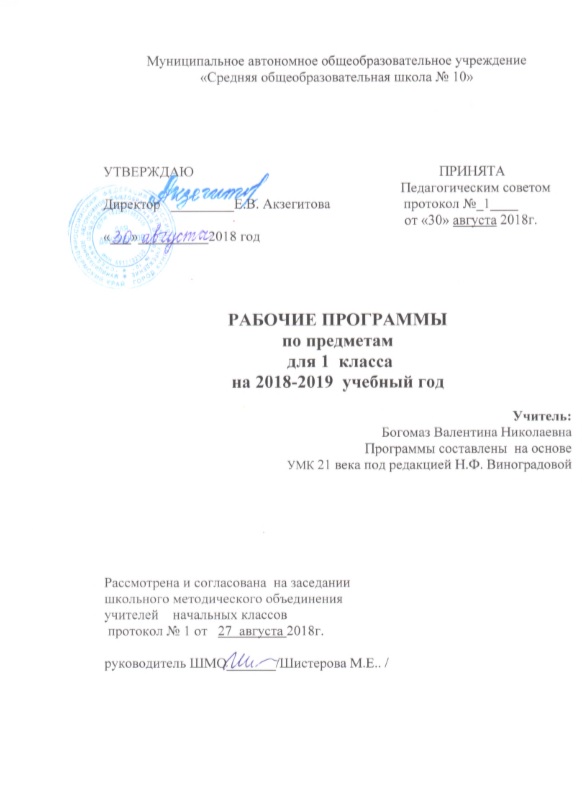 «РЕАЛИЗАЦИЯ НОВЫХ ОБРАЗОВАТЕЛЬНЫХ СТАНДАРТОВ В НАЧАЛЬНОЙ ШКОЛЕ СРЕДСТВАМИ УМК «НАЧАЛЬНАЯ ШКОЛА ХХI ВЕКА»»Основные положения УМК «Начальная школа ХХI века»в свете требований ФГОС«Начальная школа XXI века» - это система учебников (учебно-методический комплект) для 1-4 классов общеобразовательных учреждений, которая обеспечивает достижение требований к результатам освоения основной образовательной программы начального общего образования. Система разработана коллективом учёных Института содержания и методов обучения РАО, Московского государственного педагогического университета, Российской академии повышения квалификации и переподготовки работников образования, Московского государственного университета. Руководитель проекта - заслуженный деятель науки Российской Федерации, член-корреспондент РАО, доктор педагогических наук, профессор Виноградова Наталья Федоровна.В систему учебников «Начальная школа XXI века» входят завершенные предметные линии учебников по следующим основным предметам начального общего образования:- Русский язык. Букварь. Авторы: Журова Л.Е., Евдокимова А.О. Русский язык. Авторы: Иванов С.В., Евдокимова А.О., Кузнецова М.И., Петленко Л.В.- Литературное чтение. Авторы: Ефросинина Л.А., Оморокова М.И. - Математика. Авторы: Рудницкая В.Н., Кочурова Е.Э., Рыдзе О.А., Юдачева Т.В.- Окружающий мир. Авторы: Виноградова Н.Ф., Калинова Г.С.- Основы духовно-нравственной культуры народов России (4 класс). Авторы: Виноградова Н.Ф., Власенко В.И., Поляков А.В.- Музыка. Авторы: Усачева В.О., Школяр Л.В.- Изобразительное искусство. Авторы: Савенкова Л.Г., Ермолинская Е.А.- Технология. Автор: Лутцева Е.А.- Физическая культура. Авторы: Петрова Т.В., Копылов Ю.А., Полянская Н.В., Петров С.С.Система учебников «Начальная школа XXI века» входит в Федеральный перечень учебников, рекомендованных Министерством образования и науки Российской Федерации к использованию в образовательном процессе в общеобразовательных учреждениях, на 2011/2012 учебный год (Приказ Минобрнауки РФ № 2080 от 24 декабря 2010 г.). УМК «Начальная школа XXI века» входит в раздел перечня «Учебники, содержание которых соответствует федеральному государственному образовательному стандарту начального общего образования».Непосредственное участие в разработке примерной основной образовательной программы начального общего образования позволило авторам системы в процессе доработки учебников, рабочих тетрадей и методических пособий обогатить их современным содержанием и методическим аппаратом, нацеленным на решение задач, стоящих перед начальным общим образованием на современном этапе развития общества. Задача такой модернизации облегчалась тем, что с самого своего возникновения в 1997 году основной дидактической идеей комплекта «Начальная школа XXI века» был системно-деятельностный подход. В результате применения системы «Начальная школа XXI века» в учебном процессе осуществляется становление основ гражданской идентичности и мировоззрения обучающихся. Успешно формируются универсальные учебные действия. На материале данных учебников и сопровождающих их учебно-методических материалов учителя начальной школы могут успешно осуществлять духовно-нравственное развитие и воспитание обучающихся, предусматривающее принятие ими моральных норм, нравственных установок, национальных ценностей, а также системно работать над укреплением физического и духовного здоровья обучающихся.Сформированность учебной деятельности школьника предполагает: умения учиться («умею себя учить»), наличие развитых познавательных интересов («люблю учиться, все интересно»), внутреннюю мотивацию («понимаю, зачем учусь»), а также элементарные рефлексивные качества («умею принять оценку учителя и сам объективно оцениваю свою деятельность»). Приоритетная цель – формирование самоконтроля и самооценки ученика. УМК «Начальная школа 21 века» построен на единых для всех учебных предметов основополагающих принципах. 1. Личностно-ориентированное обучение предполагает: сохранность и поддержку индивидуальности ребенка; предоставление возможностей каждому ребенку работать в присущем ему темпе; создание условий для обязательной успешной деятельности; обучение в зоне «ближайшего развития», обеспечение своевременной помощи каждому ребенку при возникновении трудностей обучения; создание условий для реализации творческих возможностей школьника. 2. Природосообразность обучения рассматривается как соответствие содержания, форм организации и средств обучения психологическим возможностям и особенностям детей младшего школьного возраста, обеспечение помощи учащимся, которые испытывают трудности в обучении; создание условий для роста творческого потенциала, успешного развития одаренных детей. Мера трудности содержания образования для каждого ученика с учетом темпа его продвижения в освоении знаний-умений и универсальных действий, уровня актуального психического развития и этапа обучения. 3. Принцип педоцентризма предполагает отбор содержания обучения, наиболее адекватного потребностям детей этого возрастного этапа развития, знаний, умений, универсальных действий, наиболее актуальных для младших школьников. При этом учитывается необходимость социализации ребенка, осознание им своего места не только в «детском» мире, но и в школьном коллективе; овладение новыми социальными ролями («я – ученик», «я – школьник») с постепенным расширением его участия во «взрослом» мире. Учитывается также знания и опыт младшего школьника по взаимодействию со сверстниками, с другими людьми, со средой обитания, уровень осознания свой принадлежности к обществу людей (права, обязанности, социальные роли). 4. Принцип культуросообразности позволяет предоставить учащемуся для познания лучшие объекты культуры из разных сфер окружающей жизни (наука, искусство, архитектура, народное творчество и др.), что позволяет обеспечить интеграционные связи учебной и внеучебной деятельности школьника. 5. Организация процесса обучения в форме учебного диалога (диалогичность процесса образования) включает ориентировку учителя на демократический стиль взаимоотношений обучающих и обучающихся; предоставление ребенку права на ошибку, собственное мнение, выбор учебного задания и партнера по деятельности. В начальной школе используются разные формы организации обучения, в процессе которых дети учатся сотрудничать, осуществлять совместную учебную деятельность (парная, групповая, общая коллективная). Система «Начальная школа XXI века» включает в себя полный набор пособий, обеспечивающих достижение требований основной образовательной программы начального общего образования: программы и учебники по всем предметам учебного плана начального общего образования, учебные тетради к ним, методические пособия, дидактические материалы (включая электронные образовательные ресурсы), программы и пособия по внеурочной деятельности. Неотъемлемой частью системы «Начальная школа XXI века» являются издания, обеспечивающие процедуру оценки достижения планируемых результатов и педагогическую диагностику.Психолого-педагогические основы учебно-методического комплекта и ФГОСВ соответствии с новым ФГОС на ступени начального общего образования осуществляется:- становление основ гражданской идентичности и мировоззрения обучающихся;- формирование основ умения учиться и способности к организации своей деятельности – умение принимать, сохранять цели и следовать им в учебной деятельности, планировать свою деятельность, осуществлять ее контроль и оценку, взаимодействовать с педагогом и сверстниками в учебном процессе;- духовно-нравственное развитие и воспитание обучающихся, предусматривающее принятие ими моральных норм, нравственных установок, национальных ценностей; - укрепление физического и духовного здоровья обучающихся. Целью и основным результатом образования в новом Стандарте является развитие личности обучающегося на основе усвоения универсальных учебных действий, познания и освоения мира.Основная цель интегрированного курса обучения грамоте – научить первоклассников учиться. Достижение данной цели позволит продолжить формирование универсальных учебных действий при изучении предметов данной образовательной области и предметов других образовательных областей в начальной школе. Лингвистическими задачами курса являются развитие фонематического слуха, обучение сознательному, правильному слоговому чтению. Комплект пособий для 1 класса состоит из учебника “Букварь” в 2-х частях (авторы Журова Л.Е., Евдокимова А.О.) и трех рабочих тетрадей “Прописи” (авторы Безруких М.М., Кузнецова М.И.). Авторы комплекта создают условия для формирования основных компонентов учебной деятельности.В рамках данного курса начинается работа по формированию регулятивных (принятие и сохранение учебной задачи, выполнение учебных действий по достижению поставленной цели, а также соотнесение полученного результата с поставленной задачей), познавательных (использование знаково-символических средств, построение речевого высказывания, анализ объектов, обобщение сведений об объекте), коммуникативных (формулировать собственное мнение, принимать позицию собеседника, строить совместное взаимодействие для достижение поставленной цели) универсальных учебных действий.Одним из основных принципов работы учащихся в процессе обучения является моделирование. Построение моделей и работа с ними дает возможность формировать у учеников учебно-познавательные мотивы деятельности, следить за составлением алгоритма деятельности и правильностью выполнения каждой операции, развивать действия контроля и самоконтроля, оценки и самооценки выполненного действия, высказывать и доказывать свою точку зрения. Разноуровневые задания позволяют учителю организовать дифференцированную работу с учащимися с различным уровнем речевой подготовки, выстроить оптимальную траекторию развития каждого ребенка. Опыт работы по формированию универсальных учебных действий в рамках преподавания курса “Обучение грамоте” представлен в рамках урока “Знакомство со звуками [п], [п,]. Буквы П, п”. Тип урока: изучения нового материала.Цель: формирование коммуникативных и познавательных универсальных учебных действий.Задачи: образовательные: формирование представлений о букве П, совершенствование каллиграфических и читательских умений,развивающие: развитие логических операций, развитие умения мыслить,воспитательные: воспитание аккуратности, культуры общения (умения слушать и слышать других).Оборудование: учебник с. 113-115, тетрадь с. 13-14, письменные принадлежности,пластилин, проволока, шнуровка, карточки с заданиями, картинки-иллюстрации.Ход урока1. Организационный момент.2. Постановка учебной задачи:-У нас сейчас урок обучения грамоте. А что мы делаем на уроках? (анализируем, сравниваем, моделируем, работаем с тетрадями и учебником, учимся читать и писать, знакомимся с новыми буквами и звуками)3. Знакомство со звуками [п], [п,].- Посмотрите на доску. (печка/печь, пушка, пчела, полка)Какое задание можно выполнить? (найти сходство и отличие)- Что можно сказать? (они состоят из 5 звуков, 2 слога)- Какое слово может быть лишним? (пчела – она живая, печь – не 5 звуков)- Что можно сказать об этих предметах? - Как вы думаете, у этих слов будет одинаковая звуковая схема? - Сравните первые звуки. Произнесите их.Что о них можно сказать? Что нужно для этого вспомнить? (Какие бывают звуки)- Какие у нас звуки? (согласный – при произнесении воздух во рту встречает преграду,глухой – не слышим его в ушахв слове “печка” – мягкий, в слове “пушка” – твердый)4. Называние слов со звуками [п], [п,]. (картинки – приложение 1)А только ли в начале слова могут встречаться звуки [п], [п,]?Чтобы ответить на вопрос, мы будем работать в группах. Каждая группа будет среди окружающих нас предметов находить определенные слова и прикреплять их на доску. Первая группа – слова, которые начинаются со звука [п] Вторая группа – слова, которые начинаются со звука [п,]Третья группа – слова, в которых звук [п] находится в середине словаЧетвертая группа – слова, в которых звук [п,] находится в середине словаПятая группа – слова, в которых звук [п] находится на конце словаШестая группа – слова, в которых звук [п,] находится на конце словаГруппы закончили работать. Согласны с ними?4. Зрительный образ печатной буквы П, п.А я тоже нашла картинки. Куда мне их поместить? А что у меня изображено? (буква П)На что она похожа?Буква П – дверной проем,Не пройти туда вдвоем.На хоккее, на футболеБуква П – ворота в поле.Букву П в спортивном залеПерекладиной назвали.Буква - это знак, символ. Буквы мы...читаем и пишем.5. Практическая работа. Чтение слогов.Интересно, что же сможем прочитать.Возьмите карточки № 1. Прочитайте, что нужно сделать. Карточка № 1 (приложение 2)Прочитай слоги. Подчеркни слоги с мягким звуком “п,” зеленым карандашом, а слоги с твердым звуком “п” синим карандашом.ПЯ – ПО – ПУ – ПИ – ПЕ – ПЫПА – ПЭ – ПЮ – ПЁ – ПО – ПЯПроверка: девочки читают все слоги, где буква П обозначает звук [п,]мальчики читают все слоги, где буква П обозначает звук [п] 6. Физминутка для глаз.7. Зрительный образ письменной буквы П, п. Письмо букв.Читая слоги, какие буквы вы видели? (печатные)А какие еще буквы бывают? Дополните таблицу.Образ заглавной буквы П.Сравните печатную и письменную буквы.Одновременно:А) Чтобы лучше запомнить букву, давайте ее попытаемся изобразить с помощью пластилина и проволоки, ракушек (работа группы учащихся)Покажите, что у вас получилось.Б) - Из каких элементов состоит заглавная буква П?Возьмите карточку № 2. Обведите буквы, в которых есть элементы буквы П + самопроверкаКарточка № 2 (приложение 2)В заглавных буквах найди и обведи красным карандашом элементы, которые тебе понадобятся при написании заглавной буквы П.Г, Т, Б, Я, И, Й, Н, УПисьмо заглавной буквы П.Откройте прописи с.13. Письмо буквы в воздухе. Обведите элементы заглавной буквы П 3 раза. Примите правильную позу для письма, не забудьте о наклоне тетради.Пропишите первую и вторую строчки.А зачем нужна заглавная буква П? (начало предложения, имена, клички, географические названия)Образ строчной буквы П.- Можно ли заглавную письменную букву П перевести в строчную? (нет) Почему? (разное количество элементов)Одновременно:А) - Из каких элементов состоит строчная буква П? Возьмите карточку № 3. Обведите буквы, в которых есть элементы буквы П +самопроверкаКарточка № 3 (приложение 2)В строчных буквах найди и обведи красным карандашом элементы, которые тебе понадобятся при написании строчной буквы п.г, р, У, н, ю, тБ) изобразите с помощью шнуровки, ракушек строчную букву(работа группы учащихся) Письмо строчной буквы П.Переверните страничку прописей. Письмо буквы в воздухе. Обведите элементы строчной буквы П 3 раза. Пропишите первую и вторую строчки.8. Пальчиковая гимнастика9. Чтение слов с буквой П.Мы писали, а теперь будем опять читать.Проверим, сможем ли мы прочитать слова с буквой П.Откроем наши учебники на стр. 113. Пространственная ориентацияНайдите слова. Как они расположены? (5 столбиков по 3 слова или 3 строчки по 5 слов)Прочитайте слова полушепотом.А) Прочитайте слова последнего столбика. Что у них общего? (состоят из 5 букв, заканчиваются на –лка)Чем они отличаются? (первым звуком, первой гласной)Б) Прочитайте слова, состоящие из одного слога.В) Найдите и прочитайте слова, которые связаны отношением “один-много” (лапа-лапы)Подходит ли к этому отношению пара пила-пилка? Почему? (нет, разное лексическое значение, отношение “большое-маленькое”)Подберите пару к каждому слову. (пила – пилы; пилка-пилки)Г) А как еще можно изменить значение слова? (...)Давайте выполним задание, предложенное внизу страницы. Что вы заметили?(изменяя в слове одну букву, мы изменяем его значение: борт-порт-пост-мост)Д) Вы меняли одну букву и менялся смысл слова, а я поменяю местами все буквы. потопИзменилось ли значение слова? (нет)Такие слова называются полиндромами или словами-перевертышамиНайдите еще одно такое слово в учебнике. (топот)Может кто-нибудь сам знает такое слово? (дед, мим, казак, наган)10. Итог урока. Устная рефлексия.- Мы сегодня с вами хорошо поработали; Что мы делали? (рассуждали, анализировали, т.е. учились мыслить; творили, развивали свое внимание, учились работать с учебником, учились читать и писать)Каких результатов достигли? (научились писать букву П, читать слова с буквой П)11. Педагогическая и психологическая диагностика (приложение 2)Вот сейчас вы сами сможете проверить, как вы усвоили тему урока. Выполните задание НА ВЫБОР:А) найдите букву П в узореБ) найдите букву П в узорах, полученных путем наложенияВ) вставьте необходимую заглавную или строчную букву П:(...)роба (...)ера(...)ёс (...)олкан(...)о(...)угай (...)етяВыберите то задание, которое вам хотелось бы выполнить.Если вам на уроке было легко, все было понятно – нарисуйте на этой странице солнышко; если что-то было непонятно, были трудности – нарисуйте облачко.Программа формирования универсальных учебных действий Цель программы:  обеспечить  регулирование  различных аспектов освоения метапредметных умений, т.е. способов деятельности, применимых в рамках, как образовательного процесса, так и при решении проблем в реальных жизненных ситуациях.Как и программы по отдельным учебным предметам, программа формирования универсальных учебных действий конкретизирует соответствующих раздел Фундаментального ядра содержания.Задачи программы: установить ценностные ориентиры начального образования;определить состав и характеристику универсальных учебных действий;выявить в содержании предметных линий  универсальные учебные действия  и  определить условия формирования  в образовательном процессе и жизненно важных ситуациях. Программа  формирования универсальных учебных действий содержит:1.    описание ценностных ориентиров на каждой ступени образования; 2.    характеристики личностных, регулятивных, познавательных, коммуникативных универсальных учебных действий.3.    связь универсальных учебных действий с содержанием учебных предметов в соответствии с УМК «Начальная школа 21 века»; 4.    типовые задачи формирования личностных, регулятивных, познавательных, коммуникативных универсальных учебных действий в соответствии с УМК «Начальная школа 21 века»;5.    описание преемственности программы формирования универсальных учебных действий по ступеням общего образования в соответствии с УМК «Начальная школа 21 века». 6.    Планируемые результаты сформированности УУД.Программа формирования универсальных учебных действий является основой разработки рабочих программ отдельных учебных предметов.Представим разделы программы в соответствии с УМК «Начальная школа 21 века». ФГОС начального общего образования определяет  ценностные ориентиры содержания образования на ступени начального общего образования  следующим образом: 1. Формирование основ гражданской идентичности личности, включая:чувство сопричастности и гордости за свою Родину, народ и историю;осознание ответственности человека за благосостояние общества;восприятие мира как единого и целостного при разнообразии культур, национальностей, религий;отказ от деления на «своих» и «чужих»; уважение истории и культуры каждого народа.2. формирование психологических условий развития общения, кооперации сотрудничества.доброжелательность, доверие и  внимание к людям, готовность к сотрудничеству и дружбе, оказанию помощи тем, кто в ней нуждается;уважение к окружающим – умение слушать и слышать партнера, признавать право каждого на собственное мнение и принимать решения с учетом позиций всех участников;  3. развитие ценностно-смысловой сферы личности на основе общечеловеческой нравственности и гуманизма.принятие и уважение ценностей семьи и общества, школы и коллектива и стремление следовать им;- ориентация в нравственном содержании и смысле поступков, как собственных, так и окружающих людей, развитие этических чувств  - стыда, вины, совести  - как регуляторов морального поведения;-  формирование чувства прекрасного и эстетических чувств на основе знакомства с мировой и отечественной художественной культурой;4. развитие умения учиться как первого шага к самообразованию и самовоспитанию:развитие широких познавательных интересов, инициативы  и любознательности, мотивов познания и творчества;формирование умения учиться и способности к организации своей деятельности (планированию, контролю, оценке);5. развитие самостоятельности, инициативы и ответственности личности как условия ее самоактуализации:формирование самоуважения и эмоционально-положительного отношения к себе;готовность открыто выражать и отстаивать свою позицию;критичность к своим поступкам и умение адекватно их оценивать;готовность к самостоятельным действиям, ответственность за их результаты;целеустремленность и настойчивость в достижении целей;готовность к преодолению трудностей и жизненного оптимизма;умение противостоять действиям и влияниям, представляющим угрозу жизни, здоровью и безопасности  личности и общества в пределах своих возможностей.                     В концепции УМК «Начальная школа 21 века» ценностные ориентиры формирования УУД определяются вышеперечисленными требованиями ФГОС и  общим представлением о современном выпускнике начальной школы.   Это человек: Любознательный,  интересующийся, активно познающий мирВладеющий основами умения учиться.Любящий родной край и свою страну.Уважающий и принимающий ценности семьи и обществаГотовый самостоятельно действовать и отвечать за свои поступки перед семьей и школой.Доброжелательный, умеющий слушать и слышать партнера, умеющий высказать свое мнение.Выполняющий правила здорового и безопасного образа жизни для себя и окружающих.Личностные универсальные учебные действия обеспечивают ценностно-смысловую ориентацию обучающихся (умение соотносить поступки и события с принятыми этическими принципами, знание моральных норм и умение выделить нравственный аспект поведения) и ориентацию в социальных ролях и межличностных отношениях. Применительно к учебной деятельности следует выделить три вида личностных действий:личностное, профессиональное, жизненное самоопределение;смыслообразование, т. е. установление обучающимися связи между целью учебной деятельности и её мотивом, другими словами, между результатом учения и тем, что побуждает к деятельности, ради чего она осуществляется. Ученик должен задаваться вопросом: какое значение и какой смысл имеет для меня учение? — и уметь на него отвечать; нравственно-этическая ориентация, в том числе,  и оценивание усваиваемого содержания (исходя из социальных и личностных ценностей),  обеспечивающее личностный моральный выбор.Регулятивные универсальные учебные действия обеспечивают обучающимся организацию своей учебной деятельности:целеполагание как постановка учебной задачи на основе соотнесения того, что уже известно и усвоено учащимися, и того, что ещё неизвестно;планирование — определение последовательности промежуточных целей с учётом конечного результата; составление плана и последовательности действий;прогнозирование — предвосхищение результата и уровня усвоения знаний, его временны х  характеристик;контроль в форме сличения способа действия и его результата с заданным эталоном с целью обнаружения отклонений и отличий от эталона;коррекция — внесение необходимых дополнений и коррективов в план и способ действия в случае расхождения эталона, реального действия и его результата с учётом оценки этого результата самим обучающимся, учителем, товарищами;оценка — выделение и осознание обучающимся того, что уже усвоено и что ещё нужно усвоить, осознание качества и уровня усвоения; оценка результатов работы;саморегуляция  как способность к мобилизации сил и энергии, к волевому усилию (к выбору в ситуации мотивационного конфликта) и преодолению препятствий.Познавательные универсальные учебные действия включают: общеучебные, логические учебные действия, а также постановку и решение проблемы.Общеучебные универсальные действия:самостоятельное выделение и формулирование познавательной цели;поиск и выделение необходимой информации, в том числе решение рабочих задач с использованием общедоступных в начальной школе инструментов ИКТ и источников информации;структурирование знаний;осознанное и произвольное построение речевого высказывания в устной и письменной форме;выбор наиболее эффективных способов решения задач в зависимости от конкретных условий;рефлексия способов и условий действия, контроль и оценка процесса и результатов деятельности;смысловое чтение как осмысление цели чтения и выбор вида чтения в зависимости от цели; извлечение необходимой информации из прослушанных текстов различных жанров;определение основной и второстепенной информации; свободная ориентация и восприятие текстов художественного, научного, публицистического и официально-делового стилей; понимание и адекватная оценка языка средств массовой информации;постановка и формулирование проблемы, самостоятельное создание алгоритмов деятельности при решении проблем творческого и поискового характера.Особую группу общеучебных универсальных действий составляют знаково-символические действия:моделирование — преобразование объекта из чувственной формы в модель, где выделены существенные характеристики объекта (пространственно-графическая или знаково-символическая);преобразование модели с целью выявления общих законов, определяющих данную предметную область.Логические универсальные действия:анализ объектов с целью выделения признаков (существенных, несущественных);синтез — составление целого из частей, в том числе самостоятельное достраивание с восполнением недостающих компонентов;выбор оснований и критериев для сравнения, сериации, классификации объектов;подведение под понятие, выведение следствий; установление причинно-следственных связей, представление цепочек объектов и явлений;построение логической цепочки рассуждений, анализ истинности утверждений;доказательство;выдвижение гипотез и их обоснование.Постановка и решение проблемы:формулирование проблемы;самостоятельное создание способов решения проблем творческого и поискового характера.Коммуникативные универсальные учебные действия обеспечивают социальную компетентность и учёт позиции других людей, партнёров по общению или деятельности; умение слушать и вступать в диалог; участвовать в коллективном обсуждении проблем; интегрироваться в группу сверстников и строить продуктивное взаимодействие и сотрудничество со сверстниками и взрослыми.К коммуникативным действиям относятся:планирование учебного сотрудничества с учителем и сверстниками — определение цели, функций участников, способов взаимодействия;постановка вопросов — инициативное сотрудничество в поиске и сборе информации;разрешение конфликтов — выявление, идентификация проблемы, поиск и оценка альтернативных способов разрешения конфликта, принятие решения и его реализация;управление поведением партнёра — контроль, коррекция, оценка его действий;умение с достаточной полнотой и точностью выражать свои мысли в соответствии с задачами и условиями коммуникации; владение монологической и диалогической формами речи в соответствии с грамматическими и синтаксическими нормами родного языка, современных средств коммуникации.Универсальные учебные действия представляют собой целостную систему, в которой происхождение и развитие каждого вида учебного действия определяется его отношением с другими видами учебных действий и общей логикой возрастного развития. Содержание и способы общения и коммуникации обусловливают развитие способности ребёнка к регуляции поведения и деятельности, познанию мира, определяют образ «Я» как систему представлений о себе, отношений к себе. Характеристика результатов формирования универсальных учебных действий  на разных этапах обученияпо УМК  «Начальная школа 21 века» в начальной школеСвязь универсальных учебных действий с содержанием учебных предметов (на основе образовательных ресурсов УМК  «Начальная школа 21 века») Формирование универсальных учебных действий в образовательном процессе осуществляется в контексте усвоения разных предметных дисциплин. Требования к формированию универсальных учебных действий находят отражение в планируемых результатах освоения программ учебных предметов «Русский язык», «Литературное чтение», «Математика», «Окружающий мир», «Технология», «Иностранный язык», «Изобразительное искусство», «Физическая культура» в отношении  ценностно-смыслового, личностного, познавательного и коммуникативного развития учащихся. Каждый из предметов УМК «Начальная школа 21 века», помимо прямого эффекта обучения – приобретения определенных знаний, умений, навыков, вносит свой вклад в формирование универсальных учебных умений:Коммуникативных умений, в том числе умения ориентироваться в ситуации общения, адекватно понимать речь партнера и строить свое речевое высказывание; контролировать и корректировать речь в зависимость от задач и ситуации общения; извлекать из текста информацию в соответствии с коммуникативной задачей;Умения использовать знаковые системы и символы для моделирования объектов и отношений между ними;Умений выполнять логические действия абстрагирования, сравнения, нахождения общих закономерностей, анализа, синтеза; осуществлять эвристические действия; выбирать стратегию решения; строить и проверять элементарные гипотезы. Каждый учебный предмет в зависимости от его содержания и способов организации учебной деятельности учащихся раскрывает определенные возможности для формирования универсальных учебных действий. Связь универсальных учебных действий с содержанием учебных предметов  определяется   следующими утверждениями:1.УУД представляют собой целостную систему, в которой можно выделить  взаимосвязанные и взаимообуславливающие  виды действий:коммуникативные – обеспечивающие социальную компетентность,познавательные – общеучебные, логические, связанные с решением проблемы,личностные – определяющие мотивационную ориентацию,регулятивные –  обеспечивающие организацию собственной  деятельности. 2. Формирование УУД является целенаправленным, системным процессом, который реализуется через все предметные области  и внеурочную деятельность.3. Заданные стандартом УУД определяют акценты в отборе содержания, планировании  и организации  образовательногопроцесса с учетом возрастно-психологических особенностей обучающихся.4. Схема работы над формированием конкретных УУД каждого вида указывается в тематическом планировании, технологических картах.  5. Способы учета уровня их сформированности -   в требованиях к результатам освоения УП по каждому предмету и в обязательных программах внеурочной деятельности. 6. Педагогическое сопровождение этого процесса  осуществляется с помощью Универсального интегрированного Портфолио (раздел «Система оценки достижений планируемых результатов образования»),  который является  процессуальным способом оценки достижений учащихся в развитии универсальных учебных действий.7. Результаты усвоения УУД формулируются для каждого класса и являются ориентиром при организации мониторинга их достижения. Приведем пример, как  формируются некоторые  личностные результаты  средствами разных учебных предметов в УМК «Начальная школа 21 века»В соответствии с требованиями ФГОС структура и содержание системы учебников «Начальная школа 21 века» направлены на достижение следующих личностных результатов освоения основной образовательной программы: 1) Формирование основ российской гражданской идентичности, чувства гордости за свою Родину, российский народ и историю России, осознание своей этнической и национальной принадлежности, формирование ценности многонационального российского общества, гуманистические и демократические ценностные ориентации.2) Формирование целостного, социально ориентированного взгляда на мир в его органичном единстве и разнообразии природы, народов, культур и религий. 3) Формирование уважительного отношения к иному мнению, истории и культуре других народов.Для достижения указанных личностных результатов в систему учебников «Начальная школа 21 века» с 1 по 4 класс введены соответствующие разделы и темы, разнообразные по форме и содержанию тексты, упражнения, задания, задачи. В курсе «Окружающий мир»  — это темы «Природа России», «Страницы истории Отечества», «Родной край — часть большой страны», «Современная Россия», «Жизнь города и села», «Что такое Родина?», «Что мы знаем о народах России?», «Что мы знаем о Москве?», «Россия на карте». В 1 классе дети знакомятся с государственными символами России (гербом и флагом), а во 2 классе на уроках музыки разучивают Гимн России, и продолжают знакомство с государственной символикой государства.Учащиеся выполняют учебные проекты «Родное село», «Свет родных берёз», «Города России», «Золотое кольцо России»  «Кто нас защищает» (знакомство с Вооруженными Силами России,  Государственной службой пожарной охраны, МЧС России) и др.В курсе «Литературное чтение» —  это разделы: «Устное народное творчество», «Летописи, былины, жития», «Родина», «Люблю природу русскую», «Поэтическая тетрадь», «Природа и мы», «Из русской классической  литературы», «Литература зарубежных стран» и др., а также тексты и задания о нашей многонациональной стране, о традициях и обычаях ее народов и народов мира, о многообразии природы и необходимости бережного к ней отношения. Система таких заданий позволяет учащимся осознавать себя гражданами страны, формировать общечеловеческую идентичность.В курсе «Русский язык»  представлены разнообразные по форме и содержанию упражнения и задания о Родине, о защитниках российской Земли, о сохранении мира в своей стране и во всём мире. Через тексты дети знакомятся с национальными ценностями нашего отечества, памятниками старины и их создателями,   русскими умельцами, руками которых созданы Царь-пушка и Царь-колокол,  церковь Покрова на Нерли и др., узнают о великом достоянии нашего народа — русском языке. В этой связи даны тексты И.Д. Тургенева, А.И. Куприна, А.Н.Толстого, Д.С.Лихачёва, М.М. Пришвина,  И. С. Соколова-Микитова, К.Г. Паустовского и др., поэтические строки  А.С.Пушкина, И.А. Бунина, М.Ю. Лермонтова, Н.М. Рубцова, Н.И. Сладкова, С.Я.Маршака и др., убеждающие учащихся в красоте, образности, богатстве  русского языка. Ученики составляют тексты, рассказы о своей малой родине — крае, городе, селе, об их достопримечательностях, природных и культурно-исторических особенностях.В курсе «Математика» — в  сюжетах текстовых задач (например, в 3 и 4 кл.) представлены сведения из исторического прошлого нашей страны — о продолжительности Великой Отечественной войны и о победе в ней, о школьном музее боевой славы и о помощи ветеранам, о возрасте Российского флота, о современных достижениях России в области космонавтики; об отраслях промышленности, о богатом культурном наследии страны (например, о годах жизни А.С. Пушкина, о собрании сочинений Л.Н. Толстого, о посещении музеев, художественных галерей и др.).В курсе «Музыка» произведения отечественного музыкального искусства рассматриваются в контексте мировой художественной культуры, широко используется принцип диалога культур. Он предполагает знакомство учащихся с народной и профессиональной музыкой различных национальностей на основе ее сопоставления и выявления общности жизненного содержания, нравственно-эстетической проблематики, различия стилей, музыкального языка, творческого почерка представителей разных эпох и культур.В курсе «Изобразительное искусство» достижение указанных результатов осуществляется благодаря содержанию конкретных  заданий и сквозному принципу построения обучающего материала, в основе которого идея «от родного порога — в мир большой культуры».В курсе  английского языка    с  этой целью  предлагаются тексты и диалоги о культуре  России  и аналогичные тексты о культуре и истории изучаемых стран. Начиная со 2 класса содержание текстов, заданий и упражнений направлены на развитие идеи диалога культур России и изучаемых стран. Учащимся предлагаются увлекательные материалы об этих странах и их столицах: Лондон, Нью-Йорк, Вашингтоне; о России и её столице Москве, об английских, американских, российских музеях, о праздниках, традициях и обычаях нашей страны и изучаемых стран.В соответствии с требованиями ФГОС структура и содержание системы учебников «Начальная школа 21 века» направлены на достижение  следующих метапредметных результатов освоения основной образовательной программы:  Овладение способностью принимать и сохранять цели и задачи учебной деятельности, поиска средств ее осуществления.          В учебниках русского языка, математики, окружающего мира, литературного чтения (1-4 кл.) на шмуцтитулах каждого раздела сформулированы основные цели и задачи учебной деятельности, что позволяет учащимся узнать, чему конкретно они будут учиться, изучая данный раздел. В начале каждого урока представлены цели и задачи учебной деятельности на данном уроке. Это помогает ученикам  видеть перспективу работы по теме и соотносить конкретные цели каждого урока с конечным результатом ее изучения. Постановка учебной задачи, как правило, показывает детям недостаточность имеющихся у них знаний, побуждает их к поиску новых знаний и способов действий, которые они «открывают» в результате применения и использования уже известных способов действий и имеющихся знаний.  При такой системе построения материала учебников постепенно формируются  умения  сначала  понимать и принимать    познавательную  цель,  сохранять  её  при  выполнении   учебных   действий, а  затем  и  самостоятельно  формулировать    учебную    задачу,   выстраивать план действия для её последующего решения.        Способность принимать и сохранять задачи учебной деятельности, находить средства ее реализации развивается через систему заданий, предусмотренных в материале каждого урока. Урок, тема, раздел завершаются заданиями  рубрики «Проверь себя», содержание которых способствует организации контрольно-оценочной деятельности, формированию рефлексивной позиции школьника, его волевой саморегуляции. Такая дидактическая структура: общая цель — ее конкретизация в начале каждого урока (или раздела) — реализация поставленных задач в содержании урока (раздела) — творческие проверочные задания способствуют формированию регулятивных УУД младшего школьника.Освоение способов решения проблем творческого и поискового характера. Формирование и освоение  указанных способов и приёмов действий основывается на разработанной в учебниках системе заданий творческого и поискового характера,  направленных на развитие у учащихся познавательных УУД и творческих способностей. В учебниках «Начальная школа 21 века» в каждой  теме формулируются проблемные вопросы, учебные задачи или создаются проблемные ситуации.В курсе «Русский язык» одним из приёмов решения учебных проблем является языковой эксперимент, который представлен в учебнике под рубрикой «Проведи опыт».  Проводя исследование, дети, например,  узнают, как можно определить слоги в слове, основу слова; убеждаются, что слов без корня не бывает; определяют, какие глаголы спрягаются, а какие — нет. Учащиеся включаются в поиск ответа, выдвигая предположения, обсуждая их, находя с помощью учебника необходимую информацию, делая выводы и таким образом,  овладевают новыми знаниями.Проблемы творческого и поискового характера решаются также при работе над учебными проектами и проектными задачами, которые предусмотрены в каждом классе предметных линий комплекса учебников «Начальная школа 21 века».В курсе «Математика» освоение  указанных способов основывается на представленной в учебниках 1—4 классов серии заданий творческого и поискового характера, например, предлагающих:продолжить (дополнить) ряд чисел, числовых выражений, равенств, значений величин, геометрических фигур и др., записанных по определённому правилу; провести классификацию объектов, чисел, равенств, значений величин, геометрических фигур и др. по заданному признаку; провести логические рассуждения, использовать знания в новых условиях при выполнении заданий поискового характера.       В учебниках предлагаются «Странички для любознательных» с заданиями творческого характера, начиная со 2 класса, добавляются странички «Готовимся к олимпиаде», задания конкурса «Смекалка».      С первого класса младшие школьники учатся не только наблюдать, сравнивать, выполнять классификацию объектов, рассуждать, проводить обобщения и др., но и фиксировать результаты своих наблюдений и действий разными способами (словесными, практическими, знаковыми, графическими). Всё это формирует умения решать задачи творческого и поискового характера. Проблемы творческого и поискового характера решаются также при работе над учебными проектами по математике, русскому языку, литературному чтению, окружающему миру, технологии, иностранным языкам, информатике, которые предусмотрены в каждом учебнике с 1 по 4 класс.Типовые задачи формирования универсальных учебных действий на основе УМК «Начальная школа 21 века»Типовые задачи формирования универсальных учебных действий на основе УМК «Начальная школа 21 века»  конструируются учителем на основании следующих общих подходов: 1. Структура задачи. Любая задача, предназначенная для развития и/или оценки уровня сформированности УУД   (личностных, регулятивных, познавательных и коммуникативных) предполагает осуществление субъектом (в свёрнутом или развёрнутом виде) следующих навыков: ознакомление-понимание - применение-анализ-синтез-оценка.В общем виде задача состоит из информационного блока и серии вопросов (практических заданий) к нему. 2. Требования к задачам. Для того, чтобы задачи, предназначенные для оценки тех или иных УУД, были надёжными и объективными, они должны быть:составлены в соответствии с требованиями, предъявляемыми к тестовым заданиям в целом;сформулированы на языке, доступном пониманию ученика, претендующего на освоение обладание соответствующих  УУД;избыточными с точки зрения выраженности в них «зоны ближайшего развития»;многоуровневыми, т.е. предполагающими возможность оценить: общий подход к решению; выбор необходимой стратегии;«модульными», т.е. предусматривающими возможность, сохраняя общий конструкт задачи, менять некоторые из её условий.Преемственность формирования универсальных учебных действий по ступеням общего образования.Организация преемственности осуществляется при переходе от дошкольного образования к начальному образованию, от начального образования к основному образованию, от основного к среднему полному образованию. На каждой ступени образовательного процесса проводится диагностика (физическая, психологическая, педагогическая)  готовности учащихся к обучению на следующей ступени.  Стартовая диагностика определяет  основные проблемы, характерные для большинства обучающихся,  и в соответствии с особенностями  ступени обучения  на определенный период выстраивается система работы по преемственности.Преемственность формирования универсальных учебных действий по ступеням общего образования обеспечивается за счет:принятия в педагогическом коллективе общих ценностных оснований образования,  в частности - ориентация на ключевой стратегический приоритет непрерывного образования – формирование умения учиться.четкого представления педагогов о планируемых результатах обучения на каждой ступени;целенаправленной деятельности по реализации условий, обеспечивающих развитие УУД  в образовательном процессе (коммуникативные, речевые, регулятивные, общепознавательные, логические и др.).Основанием преемственности разных ступеней образовательной системы  становится  ориентация на ключевой стратегический приоритет непрерывного образования – формирование умения учиться.В  Таблице «Значение универсальных учебных действий для успешности обучения в начальной школе основной школе» представлены    УУД,   результаты развития УУД, их значение для обучения. Планируемые результаты в освоении школьниками универсальных учебных действий по завершении начального обучения.Педагогические ориентиры: Развитие личности. В сфере личностных универсальных учебных действий у выпускников будут сформированы внутренняя позиция обучающегося, адекватная мотивация учебной деятельности, включая учебные и познавательные мотивы, ориентация на моральные нормы и их выполнение.Педагогические ориентиры: Самообразование и самоорганизацияВ сфере регулятивных универсальных учебных действий выпускники овладеют всеми типами учебных действий, направленных на организацию своей работы в образовательном учреждении и вне его, включая способность принимать и сохранять учебную цель и задачу, планировать её реализацию (в том числе во внутреннем плане), контролировать и оценивать свои действия, вносить соответствующие коррективы в их выполнение.Педагогические ориентиры: Исследовательская культураВ сфере познавательных универсальных учебных действий выпускники научатся воспринимать и анализировать сообщения и важнейшие их компоненты — тексты, использовать знаково-символические средства, в том числе овладеют действием моделирования, а также широким спектром логических действий и операций, включая общие приёмы решения задач.Педагогические ориентиры: Культура общенияВ сфере коммуникативных универсальных учебных действий выпускники приобретут умения учитывать позицию собеседника (партнёра), организовывать и осуществлять сотрудничество и кооперацию с учителем и сверстниками, адекватно воспринимать и передавать информацию, отображать предметное содержание и условия деятельности в сообщениях, важнейшими компонентами которых являются тексты.«Условия ,обеспечивающие развитие УУД в образовательном процессе.»Учитель   знает:- важность формирования универсальных учебных действий школьников;- сущность и виды универсальных умений, - педагогические приемы и способы их формирования .Учитель   умеет:-  отбирать содержание и конструировать учебный процесс с учетом формирования УДД-  использовать диагностический инструментарий успешности формирования УДД -  привлекать родителей к совместному решению проблемы формирования УДД Обеспечение преемственности программы формирования универсальных учебных действий при переходе от дошкольного к начальному и основному общему образованию Проблема организации преемственности обучения затрагивает все звенья существующей образовательной системы, а именно: переходы из дошкольного образовательного учреждения (предшколы) в образовательное учреждение, реализующее основную образовательную программу начального общего образования и далее основную образовательную программу основного и среднего (полного) образования, и, наконец, в высшее учебное заведение. При этом, несмотря на огромные возрастно-психологические различия между обучающимися, переживаемые ими трудности переходных периодов имеют много общего.Основные проблемы обеспечения преемственности связаны с игнорированием задачи целенаправленного формирования таких универсальных учебных действий, как коммуникативные, речевые, регулятивные, общепознавательные, логические и др.Наиболее остро проблема преемственности стоит в двух ключевых точках — в момент поступления детей в школу (при переходе из предшкольного звена на ступень начального общего образования) и в период перехода обучающихся на ступень основного общего образования.Возникновение проблемы преемственности, находящей отражение в трудностях перехода обучающихся на новую ступень образовательной системы, имеет следующие причины:• недостаточно плавное, даже скачкообразное изменение методов и содержания обучения, которое при переходе на ступень основного общего образования, а затем среднего (полного) образования приводит к падению успеваемости и росту психологических трудностей у учащихся;• обучение на предшествующей ступени часто не обеспечивает достаточной готовности обучающихся к успешному включению в учебную деятельность нового, более сложного уровня. В частности, серьёзной проблемой остаётся недостаточная подготовленность значительного числа детей к обучению на русском (неродном) языке.Исследования готовности детей к обучению в школепри переходе от предшкольного к начальному общему образованию показали, что обучение должно рассматриваться как комплексное образование, включающее в себя физическую и психологическую готовность.Физическая готовность определяется состоянием здоровья, уровнем морфофункциональной зрелости организма ребёнка, в том числе развитием двигательных навыков и качеств (тонкая моторная координация), физической и умственной работоспособности.Психологическая готовность включает в себя эмоционально-личностную, интеллектуальную и коммуникативную готовность. В эмоционально-личностной готовности главную роль играет произвольность поведения, учебно-познавательная мотивация и формирование самооценки. Наличие у ребёнка мотивов учения является одним из важнейших условий успешности его обучения в начальной школе. Предпосылками возникновения этих мотивов служат, с одной стороны, формирующееся к концу дошкольного возраста желание детей поступить в школу, с другой — развитие любознательности и умственной активности.Формирование фундамента готовности перехода к обучению на ступени начального общего образования должно осуществляться в рамках специфически детских видов деятельности: сюжетно-ролевой игры, изобразительной деятельности, конструирования, восприятия сказки и пр.Не меньшее значение имеет проблема психологической готовности детей и при переходе обучающихся на следующую ступень общего образования. Трудности такого перехода — ухудшение успеваемости и дисциплины, рост негативного отношения к учению, возрастание эмоциональной нестабильности, нарушения поведения — обусловлены следующими причинами:• необходимостью адаптации обучающихся к новой организации процесса и содержания обучения (предметная система, разные преподаватели и т. д.);• совпадением начала кризисного периода, в который вступают младшие подростки, со сменой ведущей деятельности (переориентацией подростков на деятельность общения со сверстниками при сохранении значимости учебной деятельности);• недостаточной готовностью детей к более сложной и самостоятельной учебной деятельности, связанной с показателями их интеллектуального, личностного развития и главным образом с уровнем сформированности структурных компонентов учебной деятельности (мотивы, учебные действия, контроль, оценка).Все эти компоненты присутствуют в программе формирования универсальных учебных действий. Основанием преемственности разных ступеней образовательной системы может стать ориентация на ключевой стратегический приоритет не прерывного образования — формирование умения учиться, которое должно быть обеспечено формированием системы универсальных учебных действий.Предметные линии УМК «Начальная школа ХХI века»Рабочая программа по русскому языку разработана  на основе Стандарта второго поколения,  требований к результатам освоения основной общеобразовательной программы начального общего образования, фундаментального ядра содержания общего образования, примерной программы по  русскому языку и   авторской программы« Русский язык 1-4 классы.» С.В. Иванов ( Сборник программ к комплекту учебников « Начальная школа XXI века». – 3 – е изд., дораб. и доп. – М.: Вентана – Граф, 2009.) с учетом межпредметных и внутрипредметных связей, логики учебного процесса, задачи формирования у младших школьников умения учиться. Программа направлена на достижение планируемых результатов, реализацию программы формирования универсальных учебных действий.Структура курсаИзучение русского языка в начальной школе представляет собой  первоначальный этап системы лингвистического образования и речевого развития учащихся. Специфика начального курса русского языка заключается в его тесной взаимосвязи со всеми учебными предметами, особенно с литературным чтением. Эти два предмета представляют собой единую образовательную область, в которой изучение русского языка сочетается с обучением чтению и первоначальным литературным образованием. В 1 полугодии 1 класса предмет «Русский язык» входит в курс «Обучение грамоте», обеспечивается учебником «Букварь», ч.1 (авт. Л.Е.Журова, О.А. Евдокимова), рабочими тетрадями «Прописи №1, 2, 3) (авт. М.М. Безруких, М.И. Кузнецова).	Важнейшей линией курса является формирование у первоклассников действий звукового анализа ( умение назвать звуки слова в правильной последовательности, дать качественную характеристику каждому звуку). Звуковой анализ закладывает основы лингвистического образования и будущего грамотного письма.	Обучение письму идёт параллельно с обучением чтению с учётом принципа координации устной и письменной речи. Развитие мелкой моторики и свободы движения руки, отработка правильного написания букв, рационального соединения, достижение ритмичности, плавности письма – всё это задачи становления графического навыка при обязательном соблюдении гигиенических требований к данному виду учебной работы.Ещё одна содержательная линия – развитие речи. Первоклассники в процессе практической деятельности осваивают умения участвовать в учебном диалоге, учатся составлять рассказы разного вида (описание, повествование), работать с текстом.	Все языковые отношения усваиваются детьми с помощью самостоятельного построения моделей. Это позволяет формировать навык самоконтроля и умение оценивать свои действия.	Одним из важнейших методов обучения на уроках на этом этапе являются специально разработанные дидактические игры, в которых учебная задача полностью совпадает с игровой. Такая организация курса способствует плавному переходу от игровой деятельности дошкольника к ведущей для младшего школьника учебной деятельности.	Во 2 полугодии предмет «Русский язык» обеспечивается  учебником «Русский язык» (авт. С.В. Иванов, А.О. Евдокимова, М.И. Кузнецова), рабочими тетрадями «Русский язык № 1, 2» (авт. С.В. Иванов).Особенности содержательных линий      В связи с этим в программе курса «Русский язык»  выделяются три блока, каждый из которых соответствует целям обучения русскому языку: «Как ycтроен наш язык», «Правописание» и «Развитие речи». Под блоком понимается система уроков, реализующих общую цель обучения. В рамках уроков одного блока реализуется тслько одна цель, так как смешение упражнений по выделению и характеристике языковых единиц, орфографических заданий и речевых упражнений не позволяет ученику сосредоточиться на выполнении и отработке определенного учебного действия. Однако на скрытом уровне работа по формированию навыков грамотного письма выполняется и на yроках блоков «Как устроен наш язык» и «Развитие речи», нс не в виде орфографических и пунктуационных заданий, а  в виде списывания текстов; работа с текстами на yроках «Правописание» и «Развитие речи» позволяет подготсвить учеников к анализу языковых единиц на уроках блока «Как устроен наш язык».Такое структурирование курса позволяет: успешно  реализовать   цели   развития   логического и абстрактного мышления;решить практические задачи по формированию навыка грамотного, безошибочного письма и развитию речи учащихся;сделать ученика субъектом обучения, когда на каждом ученик четко осознает, что и с какой целью он выполняет;избавить учеников от психологической утомляемости, возникающей из-за немотивированного смешения различных видов работы.Важной отличительной стороной данной программы является ориентация ученика не на заучивание определений и правил, а на ознакомление с устройством и функционированием родного языка, овладение умениями выделения и характеристики языковых единиц с опорой на алгоритмы. Материал, превышающий уровень требований, призван расширить их кругозор, познакомить с интересными фактами и явлениями из жизни родного языка, что позволяет реализовать  дифференцированный и индивидуальный  подход к обучению.Рабочая программа по литературному чтению разработана  на основе Концепции стандарта второго поколения,  требований к результатам освоения основной общеобразовательной программы начального общего образования, фундаментального ядра содержания общего образования, примерной программы по  литературному чтению и  авторской программы по литературному чтению и авторской программы  «Начальная школа XXI век» (Л.А.Ефросинина) М.:Вентана- Граф, 2010.  с учетом межпредметных и внутрипредметных связей, логики учебного процесса, задачи формирования у младших школьников умения учиться. Программа направлена на достижение планируемых результатов, реализацию программы формирования универсальных учебных действий.    Рабочая программа ориентирована на использование учебно-методического комплекта: учебник « Букварь» (II часть) 1 класс Л.Е. Ефросинина, А.О.Евдокимова - М.:Вентана- Граф, 2010.     «Литературное чтение. Уроки слушания».1класс Л.А.Ефросинина, М.: Вентана-Граф, 2010, рабочая тетрадь «Литературное чтение» 1 класс Л.А Ефросинина  М.: Вентана-Граф, 2010.- 80 с.: ил.- (Начальная школа XXI века). Литературное чтение как самостоятельный предмет изучается со второго полугодия первого класса. В федеральном базисном плане образовательных учреждений РФ на изучение литературного чтения в 1 классе отводится 4 часа в неделю, всего 68 часов, 17 рабочих недель. Всего на курс «Литературное чтение» в 1 классе отводится 132 часа. В I полугодии предмет «Литературное чтение» входит в курс обучение грамоте и обеспечивается учебником «Букварь», ч 1. Во II полугодии - учебниками « Букварь», ч. 2 и «Литературное чтение»В 1-ом классе по замыслу автора проводятся уроки литературного слушания и работы с детской книгой- 1 час в неделю (33 часа в год) Они проходят в тот период обучения, когда дети ещё самостоятельно не читают, и поддерживают их интерес к чтению и книге. С 1-го класса чтение выступает и как предмет обучения, и как средство получения нужной информации, обогащения читательского опыта, формирования стойкого интереса к книге и потребности в чтении, а главное - развитие личности младшего школьника.    Рабочая программа по литературному слушанию реализует следующие цели обучения:- формирование читательской деятельности:-воспринимать текст (слушать и слышать художественное слово, читать вслух и молча изучать текст); -понимать читаемое (иметь свои суждения, выражать эмоциональные отношения);   -производить текст (уметь рассказывать его в разных вариантах - подробно, выборочно, сжато, творчески с изменением ситуации;-овладение элементарными литературными представлениями и знаниями;-освоение культуры речи. Особенностью реализованной в учебниках системы литературного образования является:1) выстроенная логика знакомства младших школьников с особенностями литературы как искусства;2) ознакомление за время обучения в начальной школе с минимальным понятийным инструментарием, необходимым для анализа и оценки литературных произведений - на уровне представлений без обязательного запоминания;3) развивающий характер вопросов и заданий, создающий условия для «открытий», которые делают сами школьники в процессе познания, и способствующий осознанности процесса учения.Система начального литературного образования на своем специфическом материале работает на достижение общих целей начального образования: развитие личности школьника, его творческих способностей; сохранение и поддержка индивидуальности ребенка; воспитание нравственных и эстетических чувств, эмоционально-ценностного позитивного отношения к себе и окружающему миру. Произведения подобраны таким образом, чтобы развернуть перед школьниками идею ценности и хрупкости мира, где мир понимается и как общий всему человечеству природный и культурный дом, и как отечество, и как пространство человеческих чувств.Тексты, вопросы и задания к ним показывают школьнику, как трудно и как важно стать человеком: научиться переживать и сопереживать, ценить, любить и защищать этот мир - мир природы, людей и искусства, мир чувств.Задачи курса литературного чтения:   -Обеспечение полноценного восприятия литературного произведения, глубины понимания     учащимися текста и точки зрения писателя, формирование позиции читателя.- Система работы над навыками чтения.  - Включение учащимися в эмоционально - творческую деятельность в процессе чтения.  - Формирование литературных представлений, которые необходимы школьнику для   освоения литературы как искусства слова.- Расширение круга чтения учащимися, создание «литературного пространства».
Содержание курса «Литературное чтение» обеспечивает дифференцированное обучениеи учёт индивидуальных возможностей каждого ребенка. С 1-ого класса  проводятся уроки литературного слушания и работы с детской книгой. Они проходят в тот период обучения, когда дети ещё самостоятельно не читают, и поддерживают их интерес к чтению и книге.  Используется тематический и жанрово - тематический принципы. Учащиеся практически знакомятся с жанрами и темами произведений, узнают основные признаки сказки, стихотворения, рассказа.Новизной данной программы является «нерасчлененность» и «переплетенность» чтения произведения и работы с книгой. При изучении произведений одного жанра или темы постоянно идет обучение работе с учебной, художественной и справочной детской книгой, развивается интерес к самостоятельному чтению и книге. В программе не выделяются уроки обучения чтению и работе с книгой, а есть уроки литературного чтения, на которых решаются комплексно все задачи литературного образования младших школьников.Рабочая программа по математике  разработана  на основе Концепции стандарта второго поколения,  требований к результатам освоения основной общеобразовательной программы начального общего образования, фундаментального ядра содержания общего образования, примерной программы по математике и авторской программы«Математика 1-4 классы.» В.Н.Рудницкая ( Сборник программ к комплекту учебников « Начальная школа XXI века». – 3 – е изд., дораб. и доп. – М.: Вентана – Граф, 2009.) с учетом межпредметных и внутрипредметных связей, логики учебного процесса, задачи формирования у младших школьников умения учиться. Программа направлена на достижение планируемых результатов, реализацию программы формирования универсальных учебных действий.Особенности содержательных линий.Элементы арифметики.	В 1 классе формируются первоначальные представления о натуральном числе. Учащиеся знакомятся с названиями чисел первых двух десятков, учатся называть их в прямом и обратном порядке; затем, используя изученную последовательность слов, учатся пересчитывать предметы, выражать результат пересчитывания числом и записывать его цифрами.	Параллельно с формированием умения пересчитывать предметы начинается подготовка к решению арифметических задач, основанная на выполнении практических действий с множествами предметов. При этом арифметическая задача предстаёт перед учащимися как описание реальной жизненной ситуации; решение сводится к простому пересчитыванию предметов. Упражнения подобраны и сформулированы таким образом, чтобы у учащихся накопился опыт практического выполнения не только сложения и вычитания, но и умножения и деления, что в дальнейшем облегчит усвоение смысла этих действий.	На втором этапе внимание учащихся привлекается к числам, данным в задаче. Решение описывается словами. Ответ пока ещё находится пересчитыванием.	На третьем этапе после введения знаков действий, учащиеся переходят к обычным записям решения задач.	Таблица сложения однозначных чисел изучается в 1 классе в полном объёме. Вычитание можно выполнять, используя таблицу сложения. Изучение табличных случаев сложения и вычитания рассматривается  сразу на числовой области 1 – 20.	В целях усиления практической направленности обучения в арифметическую часть программы 1 класса включён вопрос об ознакомлении учащихся с микрокалькулятором и его использовании при арифметических расчётах. Величины.	В 1 классе дети знакомятся с первой из величин – длиной. Они получают первые представления о длинах предметов и о практических способах сравнения длин; вводятся единицы длины – сантиметр и дециметр. Длина предмета измеряется с помощью обычной ученической линейки. Дети учатся чертить отрезки заданной длины.Логико – математические понятия.	Учащиеся знакомятся с математическими высказываниями, логическими связками «и», «или», «если…, то», со смыслом логических слов «каждый», «любой», «все», составляющими основу логической формы предложения, используемой в логических выводах.	Важной составляющей линии логического развития ребёнка является его обучение (уже с первого класса ) действию классификации по заданным основаниям и проверка правильности выполнения задания.Алгебраическая пропедевтика.	Программа предусматривает организацию работы, направленную на подготовку учащихся к освоению в основной школе алгебраических понятий – переменная, выражение с переменной, уравнение. В 1 классе рассматриваются выражения, равенства содержащие «окошко».Элементы геометрии.	В 1 классе учащиеся знакомятся с простейшими геометрическими фигурами, учатся их различать и находить по описанию. Большую роль в развитии пространственных представлений играет включение в программу с 1 класса понятия об осевой симметрии. Дети учатся находить на картинках и показывать пары симметричных точек, строить симметричные фигуры.При выборе методов  преподавания  программного материала приоритет отдаётся технологиям  деятельностного метода. Овладев общими способами действия, ученик применяет полученные при этом знания и умения для решения новых конкретных задач. В целях усиления практической направленности обучения математике программа предусматривает проведение практических работ. Серьёзное внимание уделяется организации дифференцированной работе на уроках.Для обеспечения дифференцированного подхода к учащимся при проведении проверочных работ текст каждой представлен в 6 вариантах трех уровней сложности. Первые два варианта определяют минимальный уровень требований к учащимся (для слабоуспевающих); третий и четвертый варианты даются учащимся с более высоким уровнем; пятый и шестой варианты для самых сильных учащихся.В тексты проверочных и контрольных работ (во все варианты) включены 1-2 задания повышенной трудности, отмеченные звездочкой. Они не являются обязательными и предлагаются детям по выбору. Ученик, выбрав такое задание, может проверить свои силы в решении нестандартных творческих задач. В 1 классе часть работ имеет целью проверку знаний учащихся таблиц сложения и вычитания. При этом важно знать, сколько времени каждый ученик тратит на эту работу.Рабочая программа по курсу «Окружающий мир» разработана  на основе Стандарта второго поколения,  требований к результатам освоения основной общеобразовательной программы начального общего образования, фундаментального ядра содержания общего образования, примерной программы по  окружающему миру и  авторской программ «Окружающий мир. 1 – 4 классы» Н.В. Виноградова, Г.С. Калинова ( Сборник программ к комплекту учебников « Начальная школа XXI века». – 3 – е изд., дораб. и доп. – М.: Вентана – Граф, 2009.) с учетом межпредметных  и  внутрипредметных связей, логики учебного процесса, задачи формирования у младших школьников умения учиться. Программа направлена на достижение планируемых результатов, реализацию программы формирования универсальных учебных действий.           Программа соответствует государственным образовательным стандартам начального общего образования и базисному учебному плану общеобразовательных учреждений России по образовательной области « Окружающий мир».	Особое значение изучения этой образовательной области состоит  в формировании целостного взгляда на окружающую социальную и природную среду, место человека в ней, его биологическую и социальную сущность. Новизна  программы заключается в том, что в неё включены знания, которые способствуют познанию самого себя (своего «Я»), расширяют представления о психической природе человека.       Цель: формирование социального опыта школьника, осознание элементарного взаимодействия  в системе «человек – природа – общество»; воспитание правильного отношения к среде обитания и правил поведения в ней; понимание своей индивидуальности, способностей и возможностей.В программе  1 класса представлены следующие ведущие содержательные линии. Человек как биологическое существо: чем человек отличается от других живых существ, индивидуальность человека, здоровье человека и образ его жизни, для чего нужно знать себя, как узнать себя. 	В 1 классе  это содержание представлено темами: «Ты – первоклассник», «Твоё 	здоровье».Человек и другие люди: может ли человек жить один, как нужно относиться к другим людям, почему нужно выполнять правила культурного поведения. Это содержание представлено темами: «Ты – первоклассник», «Мы и вещи».Человек и мир природы: что такое природа, может ли человек жить без природы, что даёт человеку природа, почему человек должен изучать природу; почему природу нужно беречь и охранять. Это содержание представлено темой «Родная природа».Человек и общество: чем богата и знаменита родная страна, почему  гражданин любит свою Родину, что значит любить родину, как трудятся, отдыхают, живут люди в родной стране, семья как ячейка общества. Это содержание представлено темой «Родная страна».В основе программы лежит линейно – концентрический принцип изучения учебного материала.	С учётом важности расширения чувственного опыта младших школьников и необходимости связи обучения с жизнью в программе предусмотрены экскурсии и  практические работы, доступные детям в этом возрасте. Целесообразно проведение  уроков обобщения. Их цель - оживить знания школьника, систематизировать и обобщить полученные представления. Изучение данного курса требует использования нетрадиционных форм проведения уроков, организации занятий вне класса ( в уголке природы, в парке, музее, спортивном зале и пр.).Рабочая программа по изобразительному искусству создана на основе авторской программы «Изобразительное искусство» Л.Г. Савенкова, Е.А.Ермолинская, Н.В. Богданова (сборник программ  к комплекту учебников «Начальная  школа ХХI  века» - 3- е изд. дораб.  и доп. – М: Вентана – Граф, 2009). Программа  соответствует Федеральным государственным образовательным стандартам  начального  общего  образования по образовательной  области «Искусство»Общая характеристика учебного предмета.      Принципиальным отличием образовательных стандартов второго поколения является усиление их ориентации на результаты образования. В рамках стандарта понятие «результат образования» рассматривается с позиций деятельностного подхода. От того, какими понятиями, операциями наполнено содержание обучения, зависит успешность проектирования определенного типа мышления, способов восприятия окружающего мира, возможности самореализации личности ученика.Основные результаты обучения и воспитания в отношении достижений личностного, социального, познавательного и коммуникативного развития обеспечивают широкие возможности учащихся для овладения знаниями, умениями, навыками, компетентностями личности, а также способностью и готовностью к познанию мира, обучению, сотрудничеству, самообразованию и саморазвитию. Это означает, что результаты общего образования должны иметь характер  универсальных (метапредметных) умений, обеспечивающих  общекультурную направленность общего образования, универсализацию и интеграцию знаний и представлений. Универсальные учебные действия, приобретенные учеником в результате обучения, должны обеспечить его способность к самостоятельному усвоению новых знаний и умений, включая организацию этого процесса.Рабочая программа по изобразительному искусству создана на основе авторской программы «Изобразительное искусство» Л.Г. Савенкова, Е.А.Ермолинская, Н.В. Богданова (сборник программ  к комплекту учебников «Начальная  школа ХХI  века» - 3- е изд. дораб.  и доп. – М: Вентана – Граф, 2009). Программа  соответствует Федеральным государственным образовательным стандартам  начального  общего  образования по образовательной  области «Искусство»Общая характеристика учебного предмета.      Принципиальным отличием образовательных стандартов второго поколения является усиление их ориентации на результаты образования. В рамках стандарта понятие «результат образования» рассматривается с позиций деятельностного подхода. От того, какими понятиями, операциями наполнено содержание обучения, зависит успешность проектирования определенного типа мышления, способов восприятия окружающего мира, возможности самореализации личности ученика.     Основные результаты обучения и воспитания в отношении достижений личностного, социального, познавательного и коммуникативного развития обеспечивают широкие возможности учащихся для овладения знаниями, умениями, навыками, компетентностями личности, а также способностью и готовностью к познанию мира, обучению, сотрудничеству, самообразованию и саморазвитию. Это означает, что результаты общего образования должны иметь характер  универсальных (метапредметных) умений, обеспечивающих  общекультурную направленность общего образования, универсализацию и интеграцию знаний и представлений. Универсальные учебные действия, приобретенные учеником в результате обучения, должны обеспечить его способность к самостоятельному усвоению новых знаний и умений, включая организацию этого процесса.Основные содержательные линииВ программе выделены три содержательные линии, реализующие концентрический принцип предъявления содержания обучения, что дает возможность постепенно расширять и усложнять его с учетом конкретного этапа обучения: «Мир изобразительных (пластических) искусств»; «Художественный язык изобразительного искусства»; «Художественное творчество и его связь с окружающей жизнью».Рабочая программа по курсу « Технология» разработана  на основе Стандарта второго поколения,  требований к результатам освоения основной общеобразовательной программы начального общего образования, фундаментального ядра содержания общего образования, примерной программы по  технологии, авторской программе  Е.А.Лутцевой «Технология. Ступеньки  к мастерству» с учетом межпредметных и внутрипредметных связей, логики учебного  процесса, задачи формирования у младших школьников умения учиться. Программа  направлена на достижение планируемых результатов, реализацию программы  формирования универсальных учебных действий. Общая характеристика учебного предметаУчебный предмет «Технология» в начальной школе обладает мощным развивающим потенциалом. Благодаря предметно-практической направленности курса на уроках технологии у младших школьников закладывается целостный процесс духовного, нравственного и интеллектуального развития (в том числе и абстрактного мышления).	Цель курса «Технология. Ступеньки к мастерству.» - общее развитие, включающее в себя и физическое развитие, и развитие психики. Под физическим развитием в данном случае подразумеваем развитие мелкой моторики, под психическим - развитие зрительно-пространственного восприятия, воссоздающего и творческого воображения, разных форм мышления, речи, воли, чувств. Курс “Технология. Ступеньки к мастерству”  носит интегрированный характер. Интеграция  заключается в знакомстве с различными явлениями материального мира, объединенными общими присущими им закономерностями, которые проявляются в способах реализации человеческой  деятельности, в технологиях преобразования сырья, энергии, информации. Общие закономерности, лежащие в основе любого вида человеческой деятельности, являются сутью понятия “технологичность” и “технология” и отражаются в отдельных видах этой деятельности с присущими им спецификой, особенностями, делающими их уникальными. Тематическое планирование  по русскому языку 1 класс  на 2018-2019 учебный годПояснительная запискаРабочая программа по русскому языку разработана  на основе Стандарта второго поколения,  требований к результатам освоения основной общеобразовательной программы начального общего образования, фундаментального ядра содержания общего образования, примерной программы по  русскому языку и   авторской программы« Русский язык 1-4 классы.» С.В. Иванов ( Сборник программ к комплекту учебников « Начальная школа XXI века». – 3 – е изд., дораб. и доп. – М.: Вентана – Граф, 2009.) с учетом межпредметных и внутрипредметных связей, логики учебного процесса, задачи формирования у младших школьников умения учиться. Программа направлена на достижение планируемых результатов, реализацию программы формирования универсальных учебных действий. Общая характеристика учебного предметаЦели и задачи курса  В системе предметов общеобразовательной школы курс русского языка реализует познавательную и социокультурную цели:познавательная цель предполагает формирование у учащихся представлений о языке как составляющей целостной научной картины мира, ознакомление учащихся с основными положениями науки о языке и формирование на этой основе знаково-символического и логического мышления учеников;социокультурная цель изучения русского языка включает  формирование коммуникативной компетенции учащихся – развитие устной и письменной речи, монологической и диалогической речи, а также навыков грамотного, безошибочного письма как показателя общей культуры человека.Для достижения поставленных целей изучения русского языка в начальной школе необходимо решение следующих практических задач: развитие речи, мышления, воображения школьников, умения выбирать средства языка в соответствии с целями, задачами и условиями общения;освоение первоначальных знаний о лексике, фонетике, грамматике русского языка;овладение умениями правильно писать и читать, участвовать в диалоге, составлять несложные монологические высказывания и письменные тексты-описания и повествования небольшого объема;воспитание позитивного эмоционально-ценностного отношения к русскому языку, чувства сопричастности к сохранению его уникальности и чистоты; пробуждение познавательного интереса к языку, стремления совершенствовать свою речь.ознакомление учащихся с основными положениями науки о языкеформирование умений и навыков грамотного, безошибочного письма;развитие устной и письменной речи учащихся;развитие языковой эрудиции школьника, его интереса к языку и речевому   творчеству.Программа курса «Русский язык» реализует основные  положения концепции лингвистического образования младших школьников. Знакомя учащихся с основными положениями лингвистики, мы тем самым формируем у них научное представление о системе и структуре родного языка, развиваем логическое и абстрактное мышление, представляем родной (русский) язык как часть окружающего мира.   Основные задачи организации учебной деятельности для реализации этой цели- нахождение, вычленение и характеристика языковой единицы изучаемого уровня (звук, часть слова (морфема), слово, предложение), а также их классификация и сравнение. При этом важнейшим условием успешного решения поставленных задач является следование закономерностям науки о языке, что обеспечивает не только сохранение лингвистической логики, но и поступательное развитие языкового мышления ученика.     Грамотное письмо и правильная речь являются  обязательным атрибутом общей культуры человека. Формируя навыки безошибочного письма и развивая письменную и  устную речь учащихся, мы стремимся к тому, чтобы ученик ста культурным человеком.Для реализации второй цели необходимо учитывать следующее:грамотное письмо должно формироваться с учетом индивидуальных особенностей ученика: развитой зрительной и моторной памяти, логического мышления, репродуктивного воспроизведения полученных знаний; навык грамотного письма может быть сформирован только при организации системы упражнений (регулярном тренинге);разнообразные виды деятельности при обучении грамотному письму должны опираться не только на контроль со стороны учителя, но и на самоконтроль ученика.Работа по развитию речи учащихся строится с учетом того, что речь — это реализация языка в конкретной речевой ситуации. Значит, научить правильной речи — это научить правильному отбору языковых средств исходя из условий речевой ситуации. Поэтому программой предусмотрена работа учащихся с текстом, его жанрово-ситуативными особенностями, учитываются упражнения для самостоятельного моделирования и корректировки различных текстов.У младших школьников не сформировано умение комплексного решения учебной задачи по русскому языку, включающего анализ речевой ситуации, выбор языковых средств для адекватной передачи мысли, контроль за безошибочным письмом, выделение и характеристику языковой единицы того или иного уровня, так как   каждая из поставленных задач требует определенного вида деятельности. Структура курсаИзучение русского языка в начальной школе представляет собой  первоначальный этап системы лингвистического образования и речевого развития учащихся. Специфика начального курса русского языка заключается в его тесной взаимосвязи со всеми учебными предметами, особенно с литературным чтением. Эти два предмета представляют собой единую образовательную область, в которой изучение русского языка сочетается с обучением чтению и первоначальным литературным образованием. В 1 полугодии 1 класса предмет «Русский язык» входит в курс «Обучение грамоте», обеспечивается учебником «Букварь», ч.1 (авт. Л.Е.Журова, О.А. Евдокимова), рабочими тетрадями «Прописи №1, 2, 3) (авт. М.М. Безруких, М.И. Кузнецова).	Важнейшей линией курса является формирование у первоклассников действий звукового анализа ( умение назвать звуки слова в правильной последовательности, дать качественную характеристику каждому звуку). Звуковой анализ закладывает основы лингвистического образования и будущего грамотного письма.	Обучение письму идёт параллельно с обучением чтению с учётом принципа координации устной и письменной речи. Развитие мелкой моторики и свободы движения руки, отработка правильного написания букв, рационального соединения, достижение ритмичности, плавности письма – всё это задачи становления графического навыка при обязательном соблюдении гигиенических требований к данному виду учебной работы.Ещё одна содержательная линия – развитие речи. Первоклассники в процессе практической деятельности осваивают умения участвовать в учебном диалоге, учатся составлять рассказы разного вида (описание, повествование), работать с текстом.	Все языковые отношения усваиваются детьми с помощью самостоятельного построения моделей. Это позволяет формировать навык самоконтроля и умение оценивать свои действия.	Одним из важнейших методов обучения на уроках на этом этапе являются специально разработанные дидактические игры, в которых учебная задача полностью совпадает с игровой. Такая организация курса способствует плавному переходу от игровой деятельности дошкольника к ведущей для младшего школьника учебной деятельности.	Во 2 полугодии предмет «Русский язык» обеспечивается  учебником «Русский язык» (авт. С.В. Иванов, А.О. Евдокимова, М.И. Кузнецова), рабочими тетрадями «Русский язык № 1, 2» (авт. С.В. Иванов).                                                Особенности содержательных линий      В связи с этим в программе курса «Русский язык»  выделяются три блока, каждый из которых соответствует целям обучения русскому языку: «Как ycтроен наш язык», «Правописание» и «Развитие речи». Под блоком понимается система уроков, реализующих общую цель обучения. В рамках уроков одного блока реализуется тслько одна цель, так как смешение упражнений по выделению и характеристике языковых единиц, орфографических заданий и речевых упражнений не позволяет ученику сосредоточиться на выполнении и отработке определенного учебного действия. Однако на скрытом уровне работа по формированию навыков грамотного письма выполняется и на yроках блоков «Как устроен наш язык» и «Развитие речи», нс не в виде орфографических и пунктуационных заданий, а  в виде списывания текстов; работа с текстами на yроках «Правописание» и «Развитие речи» позволяет подготсвить учеников к анализу языковых единиц на уроках блока «Как устроен наш язык».Такое структурирование курса позволяет: успешно  реализовать   цели   развития   логического и абстрактного мышления;решить практические задачи по формированию навыка грамотного, безошибочного письма и развитию речи учащихся;сделать ученика субъектом обучения, когда на каждом ученик четко осознает, что и с какой целью он выполняет;избавить учеников от психологической утомляемости, возникающей из-за немотивированного смешения различных видов работы.Важной отличительной стороной данной программы является ориентация ученика не на заучивание определений и правил, а на ознакомление с устройством и функционированием родного языка, овладение умениями выделения и характеристики языковых единиц с опорой на алгоритмы. Материал, превышающий уровень требований, призван расширить их кругозор, познакомить с интересными фактами и явлениями из жизни родного языка, что позволяет реализовать  дифференцированный и индивидуальный  подход к обучению. Общеучебные умения, навыки и способы деятельностиВажную роль в обучении русскому языку играет целенаправленная работа по развитию у младших школьников учебно-познавательных мотивов, формированию учебной самостоятельности и потребности в творческом самовыражении, умений организовывать сотрудничество и планировать свою деятельность, принимать, сохранять, ставить новые цели в учебной деятельности и работать над их достижением.При изучении курса «Русский язык» осуществляется становление таких общеучебных интеллектуальных умений, как обобщение, классификация, переход от внешнего контроля к самоконтролю, от контроля по результату к контролю по способу действия, от констатирующего к опережающему.В ходе освоения русского языка формируются умения, связанные с информационной культурой: читать, писать, эффективно работать с учебной книгой, пользоваться лингвистическими словарями и справочниками. У выпускников будут сформированы личностные, регулятивные, познавательные и коммуникативные универсальные учебные действия как основа умения учиться.В сфере личностных универсальных учебных действий будут сформированы внутренняя позиция школьника, адекватная мотивация учебной деятельности, включая учебные и познавательные мотивы, ориентация на моральные нормы и их выполнение, способность к моральной децентрации.В сфере регулятивных универсальных учебных действий выпускники овладеют всеми типами учебных действий, включая способность принимать и сохранять учебную цель и задачу, планировать ее реализацию (в том числе во внутреннем плане), контролировать и оценивать свои действия, вносить соответствующие коррективы в их выполнение.      В сфере познавательных универсальных учебных действий выпускники научатся использовать знаково-символические средства, в том числе овладеют действием моделирования, а также широким спектром логических действий и операций, включая общие приемы решения задач.В сфере коммуникативных универсальных учебных действий выпускники приобретут умения учитывать позицию собеседника (партнера), организовывать и осуществлять сотрудничество и кооперацию с учителем и сверстниками, адекватно передавать информацию и отображать предметное содержание и условия деятельности в речи. Ценностные ориентиры содержанияучебного предмета «Русский язык»	Ведущее место предмета «Русский язык» в системе общего образования обусловлено тем, что русский язык является государственным языком Российской Федерации , родным языком русского народа , средством межнационального общения .Изучение русского языка способствует формированию у учащихся представлений о языке как основном средстве человеческого общения ,явлении национальной культуры и основе национального  самосознания.	В процессе изучения русского языка у учащихся начальной школы формируется позитивное эмоционально-ценностное отношение к русскому языку , стремление к его грамотному использованию, понимание того, что правильная устная и письменная речь является показателем общей культуры человека. На  уроках русского языка ученики получают начальное представление о нормах русского литературного языка и правилах речевого этикета , учатся ориентироваться в целях , задачах , условиях общения , выборе адекватных языковых средств для успешного решения коммуникативной задачи.	Русский язык является для учащихся основой всего процесса обучения, средством развития их мышления, воображения, интеллектуальных и творческих способностей, основным каналом социализации личности. Успехи в изучении русского языка во многом определяют результаты обучения по другим школьным предметам.                                    Место предмета в базисном учебном планеНа реализацию программы по русскому языку в федеральном базисном учебном плане предусмотрено 675 часов (5 часов в неделю):   1 класс: 165 часов, 2-4 классы -  по 170 использовать знаково-символические средства, в том числе овладеют действием моделирования, а также широким спектром логических действий и операций, включая общие приемы решения задач                Результаты изучения учебного предмета «Русский язык».Личностные результаты обучения.В результате изучения курса русского языка обучающиеся на ступени начального общего образования научатся осознавать язык как основное средство человеческого общения и явление национальной культуры, у них начнёт формироваться позитивное эмоционально-ценностное отношение к русскому языку, стремление к его грамотному использованию, русский язык станут для учеников основой всего процесса обучения, средством развития их мышления, воображения, интеллектуальных и творческих способностей.Метапредметные результаты обучения.В процессе изучения русского языка обучающиеся  научатся использовать язык с целью поиска необходимой информации в различных источниках для решения учебных задач ; способность ориентироваться в целях, задачах, средствах и условиях общения ; научатся выбирать адекватные языковые средства для успешного решения коммуникативных задач ( диалог , устные монологические высказывания , письменные тесты )с учетом особенностей разных видов речи. Ситуаций общения ; понимание необходимости ориентироваться на позицию партнера, учитывать различные мнения и координировать различные позиции в сотрудничестве  с целью успешного участия в диалоге ; стремление к более точному выражению собственного мнения и позиции ; умение задавать вопросы. Предметные результаты обучения.У выпускников, освоивших основную образовательную программу начального общего образования, будет сформировано отношение к правильной устной и письменной речи как показателям общей культуры человека. Они получат начальные представления о нормах русского и литературного языка (орфоэпических, лексических, грамматических) и правилах речевого этикета .Выпускник на ступени начального общего образования:• научится осознавать безошибочное письмо как одно из проявлений собственного уровня культуры;• сможет применять орфографические правила и правила постановки знаков препинания (в объёме изученного) при записи собственных и предложенных текстов, овладеет умением проверять написанное, при работе с текстом на компьютере сможет использовать полуавтоматический орфографический контроль, овладеет основными правилами оформления текста на компьютере;• получит первоначальные представления о системе и структуре русского языка: познакомится с разделами изучения языка — фонетикой и графикой, лексикой, словообразованием (морфемикой), морфологией и синтаксисом; в объёме содержания курса научится находить, характеризовать, сравнивать, классифицировать такие языковые единицы, как звук, буква, часть слова, часть речи, член предложения, простое предложение, что послужит основой для дальнейшего формирования общеучебных, логических и познавательных (символико-моделирующих) универсальных учебных действий с языковыми единицами.В результате изучения курса русского языка у выпускников, освоивших основную образовательную программу начального общего образования, будет сформирован учебно-познавательный интерес к новому учебному материалу по русскому языку и способам решения новой языковой задачи, что заложит основы успешной учебной деятельности при продолжении изучения курса русского языка на следующей ступени образования. Раздел «Фонетика и графика»Выпускник научится:• различать звуки и буквы;• характеризовать звуки русского языка: гласные ударные/безударные; согласные твёрдые/мягкие, парные/непарные твёрдые и мягкие; согласные звонкие/глухие, парные/непарные звонкие и глухие;• знать последовательность букв в русском алфавите, пользоваться алфавитом для упорядочивания слов и поиска нужной информации.Выпускник получит возможность научиться: проводить фонетико-графический (звукобуквенный) разбор слова самостоятельно по предложенному в учебнике алгоритму, оценивать правильность проведения фонетико-графического (звукобуквенного) разбора слов.			Раздел «Орфоэпия»Выпускник получит возможность научиться:• соблюдать нормы русского и литературного языка в собственной речи и оценивать соблюдение этих норм в речи собеседников (в объёме представленного в учебнике материала);• находить при сомнении в правильности постановки ударения или произношения слова ответ самостоятельно (по словарю учебника) либо обращаться за помощью (к учителю, родителям и др.).Раздел «Состав слова (морфемика)»Выпускник научится:• различать изменяемые и неизменяемые слова;• различать родственные (однокоренные) слова и формы слова;• находить в словах окончание, корень, приставку, суффикс.Выпускник получит возможность научиться: разбирать по составу слова с однозначно выделяемыми морфемами в соответствии с предложенным в учебнике алгоритмом, оценивать правильность проведения разбора слова по составу.Раздел «Лексика»Выпускник научится:• выявлять слова, значение которых требует уточнения;• определять значение слова по тексту или уточнять с помощью толкового словаря.Выпускник получит возможность научиться:•подбирать синонимы для устранения повторов в тексте;• подбирать антонимы для точной характеристики предметов при их сравнении;• различать употребление в тексте слов в прямом и переносном значении (простые случаи);• оценивать уместность использования слов в тексте;• выбирать слова из ряда предложенных для успешного решения коммуникативной задачи.Раздел «Морфология»Выпускник научится:• определять грамматические признаки имён существительных — род, число, падеж, склонение;• определять грамматические признаки имён прилагательных — род, число, падеж;• определять грамматические признаки глаголов — число, время, род (в прошедшем времени), лицо (в настоящем и будущем времени), спряжение.Выпускник получит возможность научиться:• проводить морфологический разбор имён существительных, имён прилагательных, глаголов по предложенному в учебнике алгоритму; оценивать правильность проведения морфологического разбора;• находить в тексте такие части речи, как личные местоимения и наречия, предлоги вместе с существительными и личными местоимениями, к которым они относятся, союзы  и, а, но, частицу  не  при глаголах.Раздел «Синтаксис»Выпускник научится:• различать предложение, словосочетание, слово;• устанавливать при помощи смысловых вопросов связь между словами в словосочетании и предложении;• классифицировать предложения по цели высказывания, находить повествовательные/побудительные/вопросительные предложения;• определять восклицательную/невосклицательную интонацию предложения;• находить главные и второстепенные (без деления на виды) члены предложения;• выделять предложения с однородными членами.Выпускник получит возможность научиться:• различать второстепенные члены предложения —определения, дополнения, обстоятельства;•выполнять в соответствии с предложенным в учебнике алгоритмом разбор простого предложения (по членам предложения, синтаксический), оценивать правильность разбора;• различать простые и сложные предложения. «Орфография и пунктуация»Выпускник научится:• применять правила правописания (в объёме содержания курса);• определять (уточнять) написание слова по орфографическому словарю;• безошибочно списывать текст объёмом 80—90 слов;• писать под диктовку тексты объёмом 75—80 слов в соответствии с изученными правилами правописания;• проверять собственный и предложенный текст, находить и исправлять орфографические и пунктуационные ошибки.Выпускник получит возможность научиться:• осознавать место возможного возникновения орфографической ошибки;• подбирать примеры с определённой орфограммой;• при составлении собственных текстов перефразировать записываемое, чтобы избежать орфографических и пунктуационных ошибок;• при работе над ошибками осознавать причины появления ошибки и определять способы действий, помогающих предотвратить её в последующих письменных работах.  «Развитие речи»Выпускник научится:• оценивать правильность (уместность) выбора языковых и неязыковых средств устного общения на уроке, в школе, в быту, со знакомыми и незнакомыми, с людьми разного возраста;• соблюдать в повседневной жизни нормы речевого этикета и правила устного общения (умение слышать, точно реагировать на реплики, поддерживать разговор);• выражать собственное мнение, аргументировать его с учётом ситуации общения;• самостоятельно озаглавливать текст;• составлять план текста;• сочинять письма, поздравительные открытки, записки и другие небольшие тексты для конкретных ситуаций общения.Выпускник получит возможность научиться:• создавать тексты по предложенному заголовку;• подробно или выборочно пересказывать текст;• пересказывать текст от другого лица;• составлять устный рассказ на определённую тему с использованием разных типов речи: описание, повествование, рассуждение;• анализировать и корректировать тексты с нарушенным порядком предложений, находить в тексте смысловые пропуски;• корректировать тексты, в которых допущены нарушения культуры речи;• анализировать последовательность собственных действий при работе над изложениями и сочинениями и соотносить их с разработанным алгоритмом; оценивать правильность выполнения учебной задачи: соотносить собственный текст с исходным (для изложений) и с назначением, задачами, условиями общения (для самостоятельно создаваемых текстов);• соблюдать нормы речевого взаимодействия при интерактивном общении (сообщения, электронная почта, Интернет и другие виды и способы связи).                                     Содержание программы1 классФонетика.	Звуки речи. Смыслоразличительные качества звуков. Единство звукового состава слова и его значения. Звуковой анализ слова. Интонационное выделение звуков в слове. Число и последовательность звуков в слове. Изолированный звук (выделение, называние, фиксация фишкой). Сопоставление слов, различающихся одним звуком (мак-рак). Гласные и согласные звуки. Твёрдость и мягкость согласных звуков как словоразличительная функция. Работа с моделями: построение модели звукового состава слова, отражающей качественные характеристики звуков (гласные и согласные звуки, твёрдые и мягкие согласные звуки). Подбор слов, соответствующих заданной модели.	Слог как минимальная произносительная единица. Ударение, способы его выделения.Графика и орфография.	Запись, выкладывание из разрезной азбуки, печатание и письмо под диктовку отдельных слов, предложений (3-5 слов со звуками в сильной позиции). Овладение начертанием письменных прописных(заглавных) и строчных букв. Понимание функции небуквенных графических средств: пробела между словами, знака переноса, абзаца.	Письмо букв, буквосочетаний, слогов, слов, предложений с соблюдением гигиенических норм. Письмо под диктовку слов и предложений, написание которых не расходится с произношением. Сравнительный анализ буквенных записей с разными позициями согласных звуков.	Ознакомление с правилами правописания и их применение:раздельное написание слов;обозначения гласных после шипящих (ча-ща, чу-щу, жи-ши);прописная (заглавная) буква в начале предложения, в именах собственных;перенос слов по слогам без стечения согласных;знаки препинания в конце предложения.Усвоение приёмов и последовательности правильного списывания текста.                                                  Слово и предложение. Пунктуация.	Слово как объект изучения, материал для анализа. Значение слова. Слова, называющие предметы. Слова, называющие действия предметов и признаки; родственные слова; синонимы; антонимы; омонимы (ознакомление без введения терминологии).	Различение слова и предложения. Работа с предложением: выделение слов, изменение их порядка, распространение и сокращение предложения. Знаки препинания в конце предложения (ознакомление).                                                           Развитие речи.	Осознание цели и ситуации устного общения. Выбор языковых средств в соответствии с целями и условиями общения для эффективного решения коммуникативной задачи. Практическое овладение диалогической формой речи. Овладение умениями начать, поддержать, закончить разговор, привлечь внимание и т.п. Овладение нормами речевого этикета в ситуациях учебного и бытового общения (приветствие, прощание, извинение, благодарность, обращение с просьбой). Соблюдение орфоэпических норм и правильной интонации.	Составление рассказов по серии сюжетных картинок. Сочинение небольших рассказов повествовательного характера. Восстановление деформированного текста повествовательного характера. Основные требования к уровню подготовки учащихся 1 класса:называть, приводить примеры:звуков: гласных, согласных ( мягких, твёрдых);слов, называющих предметы;различать:звуки и буквы, гласные и согласные звуки, твёрдые  и мягкие согласные звуки;звук, слог, слово;слово и предложение; кратко характеризовать:качественные признаки звуков;•	условия выбора и написания буквы гласного звука после мягких и твердых согласных;решать учебные и практические задачи:выделять предложение и слово из речевого потока;проводить звуковой анализ и строить модели звукового состава четырех-пяти звуковых 	слов;правильно писать ча — ща, чу — щу и жи — ши под ударением;писать заглавную букву в начале предложения и в именах собственных;ставить точку в конце предложения;грамотно записывать под диктовку учителя и самостоятельно отдельные слова и простые 	предложения ( в случаях, где орфоэпия и орфография совпадают).                                            Оценка достижений учащихся.В 1 классе проводится педагогическая диагностика.Педагогическая диагностика успешности обучения младших школьников разработана в рамках УМК «Начальная школа ХХI века». Авторы: Журова Л.Е., Евдокимова А.О.,Кузнецова М.И., Кочурова Е.Э.Педагогическая диагностика – это совокупность специально подобранных и систематизированных заданий, которые позволяют:	– определить особенности усвоения учащимися предметных знаний,        умений и 		навыков; 	– выявить характер трудностей ученика и установить их причины;	– установить уровень овладения учебной деятельностью;	– оценить изменения, происходящие в развитии учащихся. Каждая диагностическая работа включает в себя разные по форме задания: задания с выбором ответа (выбор одного из предложенных вариантов ответа имеет качественную характеристику, он определенно указывает, в чем ошибочность рассуждений ученика), задания с кратким ответом, задания на классификацию, задания на установление соответствия.  Каждое задание оценивается от 0 до 3 баллов. Затем определяется соответствующий уровень.Сроки проведения педагогической диагностики:I этап – 2-я неделя сентября ( стартовая диагностика);II этап – коней 2-ой четверти ; ( завершение букварного периода)III этап – 4- я четверть, конец апреля- начало мая ( итоговая диагностика).Отметки в первом классе не ставятся. Оценка ответов, самостоятельных работ проводится только словесно. Учитель положительно оценивает любую удачу ученика, если даже она весьма незначительна. Тематические проверочные работы содержат несколько заданий по одной теме с целью выявления картины усвоения каждым учеником изученного материала;Источники информации для оценивания:	деятельность учащихся (индивидуальная и совместная);статистические данные;работы учащихся; результаты тестирования.Методы оценивания: наблюдение, открытый ответ, краткий  ответ,выбор ответа	, самооценка.В соответствии с учебным планом на изучение русского языка выделяется 165 часов (5 часов  в неделю).                                                      Учебно – тематический план Обучение  грамоте -  125  часовРусский  язык - 40 часова ) фонетика (10 часов),б ) грамматика (16 часов),в ) правописание (9 часов)г ) развитие речи (5 часов)Звуки и обозначение их буквами. Наблюдение расхождения произношения и обозначения звуков. Фонетическая транскрипция.Слово. Звуки и обозначение их буквами - строительный материал слова. Смыслоразличительная роль звуков речи в слове. Наблюдение связи звуковой структуры слова и его значения (слова, полученные путем замены звуков).Слоги. Слоговая структура слова.Гласные и согласные звуки. Слогообразующая роль гласных звуков. Деление слов на слоги.Правила переноса слов на письме.Ударение в слове. Словообразующая функция ударения. Ударные и безударные слоги.Предложение. Выделение предложения из потока речи. Сравнение набора слов и предложения. Признак предложения: законченность мысли. Членение предложения на слова. Определение количества слов в предложении. Узнавание предложения по вопросам: о чем говорится? что говорится о...? Связь слов в предложении. Главные члены предложения - грамматическая основа предложения (наблюдение). Наблюдение изменения смысла предложения в ситуациях изменения порядка слов, при замене слова в основе предложения, при распространении предложения.Знаки препинания в конце предложения (. ? !).Виды предложений по цели высказывания: повествовательные ,вопросительные, побудительные. Восклицательные предложения.Самостоятельное составление предложений. Слова вежливого общения.Текст и предложение. Различение предложения и текста. Смысловая связь предложений в тексте. Признаки текста: целостность и законченность сообщения (наблюдение: текст состоит из предложений, предложения в тексте связаны по смыслу). Членение непунктированного текста на предложения. Красная строка. Абзац.План речи (наблюдение).Слово. Имена собственные. Правила употребления заглавной буквы.Алфавит. Название и порядок букв русского алфавита. Наблюдение соответствия букв алфавита определенным звукам (в русском алфавите все буквы вне слова обозначают звуки, кроме ь и ъ).Звуки и обозначение их буквами. Твердые и мягкие согласные звуки. Наблюдение отсутствия специальных букв для обозначения твердых и мягких согласных звуков. Различение их внутри звуковых пар.Способы обозначения мягкости согласных звуков буквами я, ю, е, ё, и, ь. Слова, в которых расходится количество звуков с количеством букв.Функции йотированных гласных: обозначает мягкость согласных звуков; обозначает два звука. Фонетическая транскрипция (слова с буквами я, ю, е, ё).Звуки и буквы. Шипящие согласные звуки. Буквы шипящих согласных звуков: парных согласных ж и ш; непарных согласных ч и щ. Правописание буквосочетаний жи5ши, ча5ща, чу5щу, чк, чн, щн.Звуки и обозначение их буквами. Звонкие и глухие согласные звуки. Буквы парных звонких, глухих согласных звуков. Буквы непарных звонких, глухих согласных звуков.Наблюдение расхождения произношения и написания согласных звуков (оглушение на конце слова). Звуко-буквенный анализ слова.Слово. Различение реальных предметов и их названий. Номинативная или назывная функция слова: слова, обозначающие предметы, явления, события, состояния, действия, признаки, качества.Части речи в грамматике: имя существительное, имя прилагательное, глагол.Предлог. Предлоги служат для связи слов в предложении. Отличие предлога от приставки (наблюдение). Раздельное написание предлогов со словами.Слово. Корень слова как общая часть родственных (однокоренных) слов. Наблюдение словообразования (на примере однокоренных слов, изменения ударения в слове).Наблюдение словоизменения (формообразования) на примере слов, обозначающих предметы и признаки предметов (изолированно и в словосочетаниях).Слово. Языковые средства выразительности речи: употребление слов в переносном значении; образные сравнения; слова, близкие и противоположные по значению; эмоциональная лексика, выражающая различные чувства (бабка _ обидное слово, а бабушка, бабуля _ слова, выражающие симпатию, и зависит выбор лексики от отношения говорящего: симпатии или пренебрежения); экспрессивная лексика, различающаяся по степени эмоционального напряжения (несчастье, горе, бедствие, катастрофа; крик, вопльрев; жара, зной).Междометия как средство эмоционально_экспрессивного выражения чувств. Междометия (буквально: «между словами») не имеют номинативной функции (в отличие от знаменательных частей речи не называют самих чувств и состояний).Связная речьОзнакомление с понятиями «устная речь», «письменная речь». Наблюдение особенностей устной и письменной речи. Устная речь - это звучащая речь (звуковая речь). Письменная речь - знаковая форма фиксации речи (объясняет учитель).Устная речьПонимание речи как процесса общения людей на основе использования средств языка, прежде всего - слов и предложений. Узнавание говорения и слушания как видов устного словесного общения. Практическое освоение языковых и неязыковых средств устного общения: интонация, громкость, темп (ускорение или замедление, повышение и понижение голоса, паузы, логическое ударение), тон, жест, мимика (терминология используется учителем).Организация практики устного общения: создание ситуаций, побуждающих к высказыванию, способствующих порождению высказывания и эмоциональному самовыражению, ведущих к возникновению потребности высказываний; ситуаций для речевых упражнений (речевой деятельности): беседа, обсуждение, сообщение, вопрос, обращение, объявление, приглашение, поздравление.Уместное употребление языковых и неязыковых средств устной речи в разных ситуациях общения. Соблюдение требований культуры речи, этических норм, этикетных форм, отвечающих ситуациям общения и его участникам.Письменная речьТекст. Ознакомление с оформлением текста. Наблюдение признаков текста (целостность и законченность сообщения). Ознакомление в конкретной речевой ситуации с порядком рассмотрения (анализа) текста: название произведения, автор, содержание текста (о чем написал автор, какова тема). Главная мысль текста.Заглавие как отражение главной мысли или темы текста.Наблюдение структуры повествовательного текста: части и характер связи между ними. Абзацы как части текста. Понимание развития главной мысли от абзаца к абзацу, «новизна» в каждом следующем предложении.Преобразующая речевая деятельность учащихся. Восстановление деформированного предложения и небольшого текста. Порядок слов в предложении (структура предложения). Наблюдение связи порядка слов с мыслью, заключенной в предложении (на примере наблюдения разного порядка слов и логического ударения).Учебно – методическое обеспечениеЛитература:Сборник программ к комплекту учебников «Начальная школа XXI века». – 3-е изд., дораб. и доп. – М.: Вентана – Граф, 2009.Беседы с учителем. Первый класс четырёхлетней начальной школы.Журова Л.Е., Евдокимова А.О. Букварь: 1 класс: Учебник для учащихся общеобразовательных учреждений: в 2 ч. Ч. 1. - М.: Вентана-Граф, 2010.Безруких М.И., Кузнецова М.И. Прописи № 1 к учебнику «Букварь»: Для учащихся общеобразовательных учреждений , - М.: Вентана-Граф, 2011гБезруких М.И., Кузнецова М.И. Прописи № 2 к учебнику «Букварь»: Для учащихся общеобразовательных учреждений , - М.: Вентана-Граф, 2011гБезруких М.И., Кузнецова М.И. Прописи № 3 к учебнику «Букварь»: Для учащихся общеобразовательных учреждений , - М.: Вентана-Граф, , 2011гКузнецова М.И. Я  учусь писать и читать: 1 класс: рабочая тетрадь для учащихся общеобразовательных учреждений / М.И. Кузнецова; ( под ред. Л.Е. Журовой). – 2-е изд., перераб. - М.: Вентана-Граф, , 2011гИванов С.В., Евдокимова А.О., Кузнецова М.И. Русский язык: 1 класс: Учебник для учащихся общеобразовательных учреждений / Под ред. Л.Е. Журовой и С.В. Иванова.. - М.: Вентана-Граф, 2010.Иванов С.В. Русский язык: 1 класс: рабочая тетрадь № 1 для учащихся общеобразовательных учреждений / С.В. Иванов, А.О. Евдокимова, М.И. Кузнецова; - М.: Вентана-Граф, , 2011гИванов С.В. Русский язык: 1 класс: рабочая тетрадь № 2 для учащихся общеобразовательных учреждений / С.В. Иванов, А.О. Евдокимова, М.И. Кузнецова; - М.: Вентана-Граф, , 2011гЦифровые образовательные ресурсы:Самостоятельно разработанные презентации ( CD- ROM )Оборудование:Учебные столы.Доска большая универсальная ( с возможностью магнитного крепления).Мультимедийный проектор.Компьютер.Экран. Дидактические материалы:фишки;полоски для обозначения слов, предложений;схемы- опоры;касса букв;лента букв;дидактические куклы;дидактические игры;карточки заданий;предметные и сюжетные картинки;Тематическое планированиеТематическое планирование  по математике  1 класс  на 2018-2019 учебный годМатематикаАвтор: Рудницкая В.Н.Пояснительная запискаРабочая программа по математике  разработана  на основе Концепции стандарта второго поколения,  требований к результатам освоения основной общеобразовательной программы начального общего образования, фундаментального ядра содержания общего образования, примерной программы по математике и авторской программы«Математика 1-4 классы.» В.Н.Рудницкая ( Сборник программ к комплекту учебников « Начальная школа XXI века». – 3 – е изд., дораб. и доп. – М.: Вентана – Граф, 2009.) с учетом межпредметных и внутрипредметных связей, логики учебного процесса, задачи формирования у младших школьников умения учиться. Программа направлена на достижение планируемых результатов, реализацию программы формирования универсальных учебных действий.Общая характеристика учебного предметаВ начальной школе математика служит опорным предметом для изучения смежных дисциплин, а в дальнейшем знания и умения, приобретенные при ее изучении, и первоначальное овладение математическим языком станут необходимыми для применения в жизни и фундаментом обучения в старших классах общеобразовательных учреждений. В начальной школе у обучающихся формируются представления о числах как результате счета и измерения, о принципе записи чисел. Они учатся: выполнять устно и письменно арифметические действия с числами, находить неизвестный компонент арифметического действия по известным, составлять числовое выражение и находить его значение в соответствии с правилами порядка выполнения действий; накапливают опыт решения арифметических задач. Обучающиеся на опытно-наглядной основе знакомятся с простейшими геометрическими формами, приобретают начальные навыки изображения геометрических фигур, овладевают способами измерения длин и площадей. В ходе работы с таблицами и диаграммами у них формируются важные для практико-ориентированной математической деятельности умения, связанные с представлением, анализом и интерпретацией данных.Математическое содержание позволяет развивать и организационные умения: планировать этапы предстоящей работы, определять последовательность учебных действий; осуществлять контроль и оценку их правильности, поиск путей преодоления ошибок. В процессе обучения математике школьник учится участвовать в совместной деятельности при решении математических задач (распределять поручения для поиска доказательств, выбора рационального способа, поиска и анализа информации), проявлять инициативу и самостоятельность.Образовательные и воспитательные задачи обучения математике решаются комплексно. Учителю предоставляется право самостоятельного выбора методических путей и приемов их решения. В организации учебно-воспитательного процесса важную роль играет сбалансированное соединение традиционных и новых методов обучения, использование технических средств.Дифференцированный подход к учащимся способствует нормализации нагрузки обучающихся, обеспечивает их посильной работой и формирует у них положительное отношение к учебе.	Важнейшими целями обучения в этой образовательной области на начальной ступени являются:создание благоприятных условий для полноценного интеллектуального развития каждого ребёнка на уровне, соответствующем его возрастным особенностям и возможностям;формирование мыслительных процессов, логического мышления, пространственных ориентировок; обеспечение необходимой и достаточной математической подготовки ученика для дальнейшего обучения.	Для реализации  целей необходимо организовать работу по развитию мышления учащихся, способствовать формированию их творческой деятельности, овладению определённым объёмом математических знаний и умений, которые дадут им возможность успешно изучать математические дисциплины в старших классах.	 Своеобразие начальной ступени обучения состоит в том, что в этот период у учащихся формируются элементы учебной деятельности. На основе этой деятельности у ребёнка возникает теоретическое сознание и мышление, развиваются соответствующие способности ( рефлексия, анализ, мысленное планирование); в этом возрасте у детей происходит также становление потребности и мотивов учения.	В связи с этим в основу отбора содержания обучения положены следующие методические принципы:анализ конкретного учебного материала с точки зрения его общеобразовательной ценности и необходимости изучения в начальной школе;возможность широкого применения изучаемого материала на практике;взаимосвязь вводимого материала с ранее изученным;обеспечение преемственности с дошкольной математической подготовкой и содержанием следующей ступени обучения в средней школе;обогащение математического опыта младших школьников за счёт включения в курс новых вопросов, ранее не изучавшихся в начальной школе;развитие интереса к занятиям математикой.Программа содержит сведения из различных математических дисциплин, образующих пять содержательных линий:элементы арифметики;величины и их измерение;логико – математические понятия и отношения;алгебраическая пропедевтика;элементы геометрии.Для каждой из этих линий отобраны основные понятия ( число, отношение, величина, геометрическая фигура), вокруг которых и развёртывается всё содержание обучения.Особенности содержательных линий.Элементы арифметики.	В 1 классе формируются первоначальные представления о натуральном числе. Учащиеся знакомятся с названиями чисел первых двух десятков, учатся называть их в прямом и обратном порядке; затем, используя изученную последовательность слов, учатся пересчитывать предметы, выражать результат пересчитывания числом и записывать его цифрами.	Параллельно с формированием умения пересчитывать предметы начинается подготовка к решению арифметических задач, основанная на выполнении практических действий с множествами предметов. При этом арифметическая задача предстаёт перед учащимися как описание реальной жизненной ситуации; решение сводится к простому пересчитыванию предметов. Упражнения подобраны и сформулированы таким образом, чтобы у учащихся накопился опыт практического выполнения не только сложения и вычитания, но и умножения и деления, что в дальнейшем облегчит усвоение смысла этих действий.	На втором этапе внимание учащихся привлекается к числам, данным в задаче. Решение описывается словами. Ответ пока ещё находится пересчитыванием.	На третьем этапе после введения знаков действий, учащиеся переходят к обычным записям решения задач.	Таблица сложения однозначных чисел изучается в 1 классе в полном объёме. Вычитание можно выполнять, используя таблицу сложения. Изучение табличных случаев сложения и вычитания рассматривается  сразу на числовой области 1 – 20.	В целях усиления практической направленности обучения в арифметическую часть программы 1 класса включён вопрос об ознакомлении учащихся с микрокалькулятором и его использовании при арифметических расчётах. Величины.	В 1 классе дети знакомятся с первой из величин – длиной. Они получают первые представления о длинах предметов и о практических способах сравнения длин; вводятся единицы длины – сантиметр и дециметр. Длина предмета измеряется с помощью обычной ученической линейки. Дети учатся чертить отрезки заданной длины.Логико – математические понятия.	Учащиеся знакомятся с математическими высказываниями, логическими связками «и», «или», «если…, то», со смыслом логических слов «каждый», «любой», «все», составляющими основу логической формы предложения, используемой в логических выводах.	Важной составляющей линии логического развития ребёнка является его обучение (уже с первого класса ) действию классификации по заданным основаниям и проверка правильности выполнения задания.Алгебраическая пропедевтика.	Программа предусматривает организацию работы, направленную на подготовку учащихся к освоению в основной школе алгебраических понятий – переменная, выражение с переменной, уравнение. В 1 классе рассматриваются выражения, равенства содержащие «окошко».Элементы геометрии.	В 1 классе учащиеся знакомятся с простейшими геометрическими фигурами, учатся их различать и находить по описанию. Большую роль в развитии пространственных представлений играет включение в программу с 1 класса понятия об осевой симметрии. Дети учатся находить на картинках и показывать пары симметричных точек, строить симметричные фигуры.При выборе методов  преподавания  программного материала приоритет отдаётся технологиям  деятельностного метода. Овладев общими способами действия, ученик применяет полученные при этом знания и умения для решения новых конкретных задач.В целях усиления практической направленности обучения математике программа предусматривает проведение практических работ. Серьёзное внимание уделяется организации дифференцированной работе на уроках.Для обеспечения дифференцированного подхода к учащимся при проведении проверочных работ текст каждой представлен в 6 вариантах трех уровней сложности. Первые два варианта определяют минимальный уровень требований к учащимся (для слабоуспевающих); третий и четвертый варианты даются учащимся с более высоким уровнем; пятый и шестой варианты для самых сильных учащихся.В тексты проверочных и контрольных работ (во все варианты) включены 1-2 задания повышенной трудности, отмеченные звездочкой. Они не являются обязательными и предлагаются детям по выбору. Ученик, выбрав такое задание, может проверить свои силы в решении нестандартных творческих задач. В 1 классе часть работ имеет целью проверку знаний учащихся таблиц сложения и вычитания. При этом важно знать, сколько времени каждый ученик тратит на эту работу. Ценностные ориентиры содержания курса «Математика»В основе учебно-воспитательного процесса лежат следующие ценности математики :-понимание математических отношений является средством познания закономерностей существования окружающего мира, фактов , процессов и явлений , происходящих в природе и в обществе ( хронология событий , протяженность по времени , образование целого из частей , изменение формы , размера и т.д.) ;-математические представления о числах , величинах , геометрических фигурах являются условием целостного восприятия творений природы и человека (памятники архитектуры , сокровища искусства и культуры , объекты природы) ;- владение математическим языком , алгоритмами , элементами математической логики позволяет ученику совершенствовать коммуникативную деятельность ( аргументировать свою точку зрения . строить логические цепочки рассуждений ; опровергать или подтверждать истинность предположения ).                                     Место предмета в базисном учебном планеНа реализацию программы по математике  в федеральном базисном учебном плане предусмотрено 540 часов (4 часа в неделю):   1 класс: 132 часа, 2-4 классы -  по 136 часов.                                      Результаты изучения учебного предметаНа первой ступени школьного обучения в  ходе освоения  математического содержания обеспечиваются условия для достижения обучающимися следующих личностных , метапредметных и предметных результатов.В результате изучения курса математики обучающиеся на ступени начального общего образования:научатся использовать начальные математические знания для описания окружающих предметов, процессов, явлений, оценки количественных и пространственных отношений;овладеют основами логического и алгоритмического мышления, пространственного воображения и математической речи, приобретут необходимые вычислительные навыки;научатся применять математические знания и представления для решения учебных задач, приобретут начальный опыт применения математических знаний в повседневных ситуациях;получат представление о числе как результате счёта и измерения, о десятичном принципе записи чисел; научатся выполнять устно и письменно арифметические действия с числами; находить неизвестный компонент арифметического действия; составлять числовое выражение и находить его значение; накопят опыт решения текстовых задач;познакомятся с простейшими геометрическими формами, научатся распознавать, называть и изображать геометрические фигуры, овладеют способами измерения длин и площадей;приобретут в ходе работы с таблицами и диаграммами важные для практико-ориентированной математической деятельности умения, связанные с представлением, анализом и интерпретацией данных; смогут научиться извлекать необходимые данные из таблиц и диаграмм, заполнять готовые формы, объяснять, сравнивать и обобщать информацию, делать выводы и прогнозы.Планируемые результаты освоения программы к концу 1 класса представлены в двух вариантах.1-й уровень –  соответствует стандартным (минимальным ) требованиям к математической подготовке первоклассников.	 Ученик  научится:знать названия натуральных чисел от 1 до 20 (включительно) и число 0, уметь записывать эти числа цифрами;уметь называть числа 1 – 20 в прямом и обратном порядке;уметь пересчитывать предметы и результат выражать числом;уметь сравнивать два числа, характеризуя результаты сравнения словами «больше», «меньше», «больше на», «меньше на»;знать названия и обозначения действий сложения и вычитания и использовать эти действия для решения текстовых арифметических задач в одно действие, уметь записывать решение с помощью математических знаков;воспроизводить наизусть результаты табличного сложения любых однозначных чисел; выполнять табличное вычитание в пределах 20, используя изученные приёмы.2 – й уровень –  соответствует расширенным требованиям, на которые следует ориентироваться при организации дифференцированного обучения (этот уровень может быть достигнут детьми с высокими познавательными возможностями).	Ученик получит возможность научиться:выделять из множества предметов один или несколько предметов, обладающих указанным свойством; выполнять действие классификации;называть и показывать предмет, расположенный левее (правее), ниже (выше), данного предмета, между двумя предметами;сравнивать предметы по размерам, используя практические приёмы;определять, в каком из множеств больше (меньше) предметов и на сколько, или предметов в них поровну;различать число и цифру;выполнять умножение и деление в пределах 20, используя практические приёмы;измерять длину предмета (отрезка), записывать результаты измерений в сантиметрах, дециметрах, дециметрах и сантиметрах;называть фигуру, изображённую на рисунке: точку, круг, треугольник, квадрат, пятиугольник;различать шар и круг, куб и квадрат, многоугольники ( треугольник, четырёхугольник, пятиугольник, шестиугольник);отмечать на бумаге точку, строить с помощью линейки отрезок;находить и показывать на чертеже пары симметричных точек.Овладеет следующими  учебными действиями: Называть:предмет, расположенный левее (правее), выше (ниже) данного предмета, над (под, за) данным предметом, между двумя предметами;числа от 1 до 20 в прямом и обратном порядке;число, большее (меньшее) данного на несколько единиц;фигуру, изображённую на рисунке ( круг, квадрат, треугольник, точка, отрезок).Воспроизводить по памяти:результаты табличного сложения двух любых однозначных чисел;результаты табличных случаев вычитания в пределах 20.Различать:число и цифру;знаки арифметических действий (+, -, *, : );шар и круг, куб и квадрат;многоугольники: треугольник, квадрат, пятиугольник.Сравнивать:предметы в целях выявления в них сходства и различия;предметы по форме, по размерам (больше, меньше);два числа, характеризуя результат сравнения словами «больше», «меньше», «больше на», «меньше на».Использовать модели (моделировать учебную ситуацию):выкладывать или изображать фишки для выбора нужного арифметического действия при решении задач;изображать с помощью стрелок ( графов с цветными рёбрами) отношения между числами (величинами).Применять:свойства сложения и вычитания при выполнении вычислений;правило порядка выполнения действий в выражениях со скобками;калькулятор в целях самоконтроля при выполнении вычислений.Решать учебные и практические задачи:выделять из множества один ли несколько предметов, обладающих или не обладающих указанным свойством;пересчитывать предметы и выражать результат числом;читать числа в пределах 20, записанные цифрами, и записывать цифрами данные числа;определять, в каком из множеств больше (меньше) предметов; сколько предметов в одном множестве, сколько – в другом;решать текстовые арифметические задачи в одно действие, записывать решение задачи;выполнять табличное вычитание изученными приёмами;измерять длину предмета с помощью линейки;изображать отрезок заданной длины;отмечать на бумаге точку, проводить линию по линейке;находить и показывать пары симметричных точек в данной осевой симметрии;определять ось симметрии фигуры путём её перегибания.                                                    Оценка достижений учащихся.В 1 классе проводится педагогическая диагностика.Педагогическая диагностика успешности обучения младших школьников разработана в рамках УМК «Начальная школа ХХI века». Авторы: Журова Л.Е., Евдокимова А.О.,Кузнецова М.И., Кочурова Е.Э.Педагогическая диагностика – это совокупность специально подобранных и систематизированных заданий, которые позволяют:	– определить особенности усвоения учащимися предметных знаний,        умений и 		навыков; 	– выявить характер трудностей ученика и установить их причины;	– установить уровень овладения учебной деятельностью;	– оценить изменения, происходящие в развитии учащихся. Каждая диагностическая работа включает в себя разные по форме задания: задания с выбором ответа (выбор одного из предложенных вариантов ответа имеет качественную характеристику, он определенно указывает, в чем ошибочность рассуждений ученика), задания с кратким ответом, задания на классификацию, задания на установление соответствия.  Каждое задание оценивается от 0 до 3 баллов. Затем определяется соответствующий уровень.Сроки проведения педагогической диагностики:I этап – 2-я неделя сентября ( стартовая диагностика);II этап – коней 2-ой четверти ; ( завершение букварного периода)III этап – 4- я четверть, конец апреля- начало мая ( итоговая диагностика).Отметки в первом классе не ставятся. Оценка ответов, самостоятельных работ проводится только словесно. Учитель положительно оценивает любую удачу ученика, если даже она весьма незначительна. Тематические проверочные работы содержат несколько заданий по одной теме с целью выявления картины усвоения каждым учеником изученного материала;Источники информации для оценивания:	деятельность учащихся (индивидуальная и совместная);статистические данные;работы учащихся; результаты тестирования.Методы оценивания: наблюдение, открытый ответ, краткий  ответ,выбор ответа	, самооценка.В соответствии с учебным планом на изучение математики выделяется 128 часов (4 часа в неделю).Учебно – тематический планСодержание программы1 класс (128 ч)Множества и отношенияПервоначальные представления о множествах предметов, свойствах и форме предметов.	Сходства и различия предметов. Предметы, обладающие и ли не обладающие данным свойством. Понятия: какой-нибудь, любой, каждый, все, не все, некоторые.Отношения между предметами и между множествами предметов.	 Взаимное расположение предметов в пространстве и на плоскости. Понятия: выше, ниже, левее, правее; над, под, на, за, перед, между, вне, внутри.	Ориентировка  в окружающем пространстве (выбор маршрута, пути передвижения).	Соотношение размеров предметов. Понятия: больше, меньше, таких же размеров; выше, ниже, такой же высоты; длиннее, короче, такой же длины. 	Сравнение множеств предметов по их численностям. Понятия: столько же, меньше, больше (предметов).Элементы арифметикиЧисло и счёт.	Число и цифра. Названия и последовательность натуральных чисел от 1 до 20. 	Шкала линейки, микрокалькулятор.	Число предметов в множестве. 	Запись чисел. Понятия: больше, меньше, больше на…, меньше на…  .Арифметические действия.	Смысл сложения, вычитания, умножения, деления.	Запись результатов выполнения арифметических действий с использованием знаков +,-, *, :, =. Вычисления с помощью микрокалькулятора.	Решение текстовой арифметической задачи с помощью модели ( фишек). Запись решения задачи.Свойства сложения и вычитания.	Свойство сложения (складывать числа можно в любом порядке).	Сложение и вычитание с нулём. Свойство вычитания: из меньшего числа нельзя вычесть большее; разность двух одинаковых чисел равна нулю.Таблица сложения однозначных чисел.	Табличные случаи сожжения и вычитания. Приёмы вычислений: название одного, двух, трёх следующих за данным числом 9предшествующих данному числу) чисел; сложение и вычитание с помощью шкалы линейки; прибавление и вычитание числа по частям.Вычисление в пределах 20.	Сложение и вычитание 9умножение и деление) как взаимно обратные действия.	Текстовые арифметические задачи, содержащие несколько данных и более одного вопроса.	Порядок выполнения действий в выражениях со скобками, содержащих два арифметических действия.	Использование при вычислениях микрокалькулятора.Сравнение чисел.	Изображение результатов сравнения в виде графов с цветными стрелками. Графы отношений «больше», «меньше», «равно» на множестве целых неотрицательных чисел. Решение арифметических текстовых задач на нахождение большего или меньшего данного числа на несколько единиц. Запись решения задач в два и более действий.Величины.	Длина предмета в сантиметрах, дециметрах, дециметрах и сантиметрах. Расстояние между точками. Длина отрезка.	Практические работы. Отмерить и отрезать от катушки ниток нить заданной длины.Геометрические понятия.	Форма предмета. Круг, квадрат, треугольник, пятиугольник. Различия между шаром и кругом, кубом и квадратом.	Точка и линия. Отрезок.	Многоугольник.	Практическая работа. Составление фигуры из частей. Изображение геометрических фигур с помощью линейки-трафарета, копировальной бумаги, кальки.Осевая симметрия.	Отображение фигур в зеркале. Ось симметрии. Пары симметричных точек, отрезков, многоугольников.	Фигуры, имеющее одну или несколько осей симметрии.	Практические работы. Определение осей симметирии данной фигуры с помощью перегибания.                                       Учебно – методическое обеспечениеЛитература:Сборник программ к комплекту учебников «Начальная школа XXI века». – 3-е изд., дораб. и доп. – М.: Вентана – Граф, 2009.Беседы с учителем. Первый класс четырёхлетней начальной школы.Математика: 1 класс: методика обучения / В.Н. Рудницкая, Е.Э. Кочурова, О.А. Рыдзе, - М.: Вентана-Граф, 2011.Кочурова Е.Э., Рудницкая В.Н., Рыдзе О.А.. Математика: 1 класс: Учебник для учащихся общеобразовательных учреждений: в 2 ч. Ч. 1. - М.: Вентана-Граф, 2010.Рудницкая В.Н. Математика: 1 класс: Учебник для учащихся общеобразовательных учреждений: в 2 ч. Ч. 2. – 3-е изд., перераб. - М.: Вентана-Граф, 2010.Математика: 1 класс: рабочая тетрадь № 1 для учащихся общеобразовательных учреждений / Е. Э. Кочурова. - М.: Вентана-Граф, 2011Математика: 1 класс: рабочая тетрадь № 2 для учащихся общеобразовательных учреждений /Е. Э. Кочурова. - М.: Вентана-Граф, 2011.Математика: 1 класс: рабочая тетрадь № 3 для учащихся общеобразовательных учреждений / Е. Э. Кочурова. - М.: Вентана-Граф, 2011.Я  учусь считать: 1 класс: рабочая тетрадь для учащихся общеобразовательных учреждений /под ред. Н.Ф. Виноградовой. – 2-е изд., перераб. - М.: Вентана-Граф, 2011.Оценка знаний. Математика в начальной школе: Проверочные и контрольные работы. - М.: Вентана- Граф, 2011.Цифровые образовательные ресурсы:Самостоятельно разработанные презентации ( CD- ROM )Оборудование:Учебные столы.Доска большая универсальная ( с возможностью магнитного крепления).Мультимедийный проектор.Компьютер.Экран. Дидактические материалы:счетный материал;фишки;набор геометрических фигур;набор “Уголки»;схемы;набор цифр;таблицы сложения чисел в пределах 10, 20;дидактические куклы;дидактические игры;карточки заданий;тесты.Литературное чтениеАвтор: Ефросинина Л.А.Пояснительная запискаРабочая программа по литературному чтению разработана  на основе Концепции стандарта второго поколения,  требований к результатам освоения основной общеобразовательной программы начального общего образования, фундаментального ядра содержания общего образования, примерной программы по  литературному чтению и  авторской программы по литературному чтению и авторской программы  «Начальная школа XXI век» (Л.А.Ефросинина) М.:Вентана- Граф, 2010.  с учетом межпредметных и внутрипредметных связей, логики учебного процесса, задачи формирования у младших школьников умения учиться. Программа направлена на достижение планируемых результатов, реализацию программы формирования универсальных учебных действий.     Рабочая программа ориентирована на использование учебно-методического комплекта: учебник « Букварь» (II часть) 1 класс Л.Е. Ефросинина, А.О.Евдокимова - М.:Вентана- Граф, 2010.     «Литературное чтение. Уроки слушания».1класс Л.А.Ефросинина, М.: Вентана-Граф, 2010, рабочая тетрадь «Литературное чтение» 1 класс Л.А Ефросинина  М.: Вентана-Граф, 2010.- 80 с.: ил.- (Начальная школа XXI века).   Литературное чтение как самостоятельный предмет изучается со второго полугодия первого класса. В федеральном базисном плане образовательных учреждений РФ на изучение литературного чтения в 1 классе отводится 4 часа в неделю, всего 68 часов, 17 рабочих недель. Всего на курс «Литературное чтение» в 1 классе отводится 132 часа. В I полугодии предмет «Литературное чтение» входит в курс обучение грамоте и обеспечивается учебником «Букварь», ч 1. Во II полугодии - учебниками « Букварь», ч. 2 и «Литературное чтение»В 1-ом классе по замыслу автора проводятся уроки литературного слушания и работы с детской книгой- 1 час в неделю (33 часа в год) Они проходят в тот период обучения, когда дети ещё самостоятельно не читают, и поддерживают их интерес к чтению и книге. С 1-го класса чтение выступает и как предмет обучения, и как средство получения нужной информации, обогащения читательского опыта, формирования стойкого интереса к книге и потребности в чтении, а главное - развитие личности младшего школьника.    Рабочая программа по литературному слушанию реализует следующие цели обучения:- формирование читательской деятельности:-воспринимать текст (слушать и слышать художественное слово, читать вслух и молча изучать текст); -понимать читаемое (иметь свои суждения, выражать эмоциональные отношения);   -производить текст (уметь рассказывать его в разных вариантах - подробно, выборочно, сжато, творчески с изменением ситуации;-овладение элементарными литературными представлениями и знаниями;-освоение культуры речи. В основе данного курса лежит единый методологический подход - изучение литературы как искусства. Предмет литературы рассматривается с точки зрения его специфики – художественной образности. Эстетическое осмысление действительности посредством художественного образа - это то общее, что характеризует разные виды искусства: музыку, живопись, скульптуру, литературу. Чтобы разобраться в эстетической стороне действительности, ребенок должен соприкоснуться с разными видами искусства: музыкой, живописью, литературой. Общность всех видов искусства - в способности художника воображать, фантазировать, создавать не понятия, а образы. Без использования термина «художественный образ» ведется постепенное формирование общего представления об этом понятии, как основном для понимания особенностей литературного творчества: в произведении явления действительности предстают перед нами пропущенными через призму восприятия художника, картина мира насыщена его чувствами и отношением к изображаемому.Соответственно, текущая цель курса -осознание учащимися особенностей художественного отражения мира в ходе слушания, чтения произведений и собственного литературного творчества, развитие нравственно-эстетического опыта младшего школьника.	Особенностью реализованной в учебниках системы литературного образования является:1) выстроенная логика знакомства младших школьников с особенностями литературы как искусства;2) ознакомление за время обучения в начальной школе с минимальным понятийным инструментарием, необходимым для анализа и оценки литературных произведений - на уровне представлений без обязательного запоминания;3) развивающий характер вопросов и заданий, создающий условия для «открытий», которые делают сами школьники в процессе познания, и способствующий осознанности процесса учения.Система начального литературного образования на своем специфическом материале работает на достижение общих целей начального образования: развитие личности школьника, его творческих способностей; сохранение и поддержка индивидуальности ребенка; воспитание нравственных и эстетических чувств, эмоционально-ценностного позитивного отношения к себе и окружающему миру. Произведения подобраны таким образом, чтобы развернуть перед школьниками идею ценности и хрупкости мира, где мир понимается и как общий всему человечеству природный и культурный дом, и как отечество, и как пространство человеческих чувств.Тексты, вопросы и задания к ним показывают школьнику, как трудно и как важно стать человеком: научиться переживать и сопереживать, ценить, любить и защищать этот мир - мир природы, людей и искусства, мир чувств.Задачи курса литературного чтения:   -Обеспечение полноценного восприятия литературного произведения, глубины понимания     учащимися текста и точки зрения писателя, формирование позиции читателя.- Система работы над навыками чтения.  - Включение учащимися в эмоционально - творческую деятельность в процессе чтения.  - Формирование литературных представлений, которые необходимы школьнику для   освоения литературы как искусства слова.- Расширение круга чтения учащимися, создание «литературного пространства».
Содержание курса «Литературное чтение» обеспечивает дифференцированное обучениеи учёт индивидуальных возможностей каждого ребенка. С 1-ого класса  проводятся уроки литературного слушания и работы с детской книгой. Они проходят в тот период обучения, когда дети ещё самостоятельно не читают, и поддерживают их интерес к чтению и книге.  Используется тематический и жанрово - тематический принципы. Учащиеся практически знакомятся с жанрами и темами произведений, узнают основные признаки сказки, стихотворения, рассказа.Новизной данной программы является «нерасчлененность» и «переплетенность» чтения произведения и работы с книгой. При изучении произведений одного жанра или темы постоянно идет обучение работе с учебной, художественной и справочной детской книгой, развивается интерес к самостоятельному чтению и книге. В программе не выделяются уроки обучения чтению и работе с книгой, а есть уроки литературного чтения, на которых решаются комплексно все задачи литературного образования младших школьников.Программа и учебные материалы решают вопросы эмоционального, творческого, литературного и читательского развития ребенка, а также нравственно-этического воспитания, так как чтение для ребенка — и труд, и творчество, и новые открытия, и удовольствие, и самовоспитание.Межпредметные связи:с уроками письма: составление и запись предложений о героях литературных произведений;с уроками изо: иллюстрирование отдельных эпизодов и небольших произведений; рассматривание и сравнение иллюстраций разных художников к одной и той же книге;с уроками труда: изготовление книг - самоделок, групповые творческие работы.В 1-ом классе используются словесные оценки: «читаешь хорошо»; «читаешь хорошо, но есть ошибки»; «читаешь пока медленно и с ошибками, поэтому надо больше читать». Темп чтения 25-30 слов.В I полугодии по литературному чтению проводится 4 текущих проверки и 1 итоговая; во II полугодии: 4 текущих проверки и 3 итоговых проверки.	Программа 1 класса предполагает плавный переход от «Букваря» к учебному предмету «Литературное чтение». В учебниках с 1 по 4 класс прослежена единая логика развития мысли и познания школьника. На уроках литературного чтения в 1 классе продолжается работа по развитию навыка чтения, начатая в азбучный период. Учащиеся приобщаются к работе с книгой, овладевают умением понимать содержание прочитанного и работать с текстом. Но основное внимание уделяется формированию интуитивного понимания специфики художественного образа на основе практического сравнения литературы художественной и научной. На материале произведений трех основных жанров (рассказ, сказка, стихотворение) учащиеся знакомятся с простейшими средствами выражения авторского отношения к изображаемому.	Итогом первого года обучения является формирование начальных навыков чтения, свободной и правильной речи. Дети получают общее представление о художественной и научной литературе, о различиях прозаической и стихотворной речи, о разнообразиижанров литературы и фольклора, знакомятся с понятиями «автор» и «название» произведения. Получают первоначальные навыки работы с художественным текстом. Называют персонажей, пересказывают сюжет литературного произведения, дают характеристику героям и событиям, учатся выявлять авторскую точку зрения. Выясняют смысл заголовка, находят сравнения, повторы, противопоставления, звукоподражание, рифмы.	Во 2 классе происходит дальнейшее накопление читательского опыта, продолжается развитие техники чтения на основе смысловой работы с текстом. Программа предусматривает дальнейшее формирование отношения к литературе как к искусству, рассмотрение литературы в контексте других видов искусства на основепрактического сравнения произведений литературы, живописи, музыки. Углубляется работа над выявлением позиции автора, «вычитыванием» авторской оценки изображаемого. Расширяются представления учащихся о средствах художественной выразительности прозы и поэзии: учащиеся анализируют смысл названия произведения, поступки героев, их имена, портреты, речь, знакомятся с художественным смыслом эпитета, сравнения, олицетворения, гиперболы, ритма.	На основе знакомства с литературой разных жанров, различной по стилю, времени и месту написания, предполагается формирование у школьников убеждения, что мир литературы интересен, разнообразен и что каждый читатель может найти в нем близкоеи нужное себе. Второклассникам прививается интерес к литературе.	Итогом второго года обучения должно стать понимание образного характера литературы, осознание особенностей литературы по сравнению с другими видами искусства, осознание особенностей искусства в целом по сравнению с наукой, желание обращаться к чтению вновь и вновь.	В 3 классе продолжается работа по воспитанию внимательного отношения учащихся к художественному слову. Если в 1 классе литература рассматривается как искусство слова, во 2 классе и как искусство слова и как один из видов искусства в контексте других, то в 3 классе, при сохранении того же ракурса, литература впервые начинает рассматриваться еще и как явление художественной культуры. Это связано с тем, что программа 3 класса впервые знакомит школьников с понятием мифа, тем самым вводя литературу в более широкий контекст явлений культуры. Особенностью работы в 3 классе является формирование общего представления о связи мифа с такими жанрами фольклора, как сказка о животных и волшебная сказка, загадка, считалка, дразнилка, закличка. Закладываются основы изучения литературного процесса как движенияот фольклора к авторской литературе. Произведения включаются в культурно-исторический контекст путем сравнений и аналогий. Углубляется знакомство с особенностями поэтики разных жанров. Расширяется читательский кругозор младших школьников. Основной литературой для анализа является по-прежнему классическаяи современная детская литература, русская и зарубежная литература. Круг чтения расширяется за счет литературных компиляций древних сюжетов  и фольклорных текстов разных народов, а также за счет современной литературы, которая близка и понятна и детям, и взрослым.	Итогом третьего года обучения должно стать представление о движении литературного процесса, об общих корнях и путях развития литературы разных народов, переживание особенностей художественного образа.	Работа в 4 классе, сохраняет единые принципы и задачи изучения литературы как искусства и явления художественной культуры, поднимает учеников на новую ступеньку общего и эстетического развития. Углубляются представления об отличии народной литературы от авторской. Выявление авторской точки зрения на изображаемые события завершает представление об особенностях авторской литературы. Развивается представление учащихся о разных типах текстов: прозаическом, поэтическом и драматическом. Это является своеобразной пропедевтикой грядущего знакомства с родовым делением литературы на эпос, лирику и драму. Анализируются объемные произведения, передающие целую гамму разнообразных чувств. Делаются посильные обобщения об особенностях творчества писателей, о проблемах, героях, художественной манере. Углубляется работа над выявлением позиции автора, вычитыванием авторской оценки изображаемого.	Особенность четвертого года изучения литературного чтения состоит в том, что этот год завершает формирование того элементарного инструментария, который будет необходим читателю основной школы для анализа и оценки произведения разных жанровфольклора и разных родов и жанров литературы.	Итогом четвертого года обучения  и всего курса литературного чтения 1-4 классов должны стать:-  начальные умения анализа литературного произведения;-  умения устного и письменного высказывания в рамках разных жанров (сочинение на свободную тему; сравнительный анализ двух произведений в заданном аспекте, отзыв о произведении);-   первичное интуитивное ориентирование в мире доступной детскому восприятию художественно литературы;-  эстетическое переживание ценности художественных произведений.                                                                                            Место учебного предмета в  учебном плане.       В Федеральном компоненте государственного стандарта литературное образование обозначено как самостоятельный предмет, что подчеркивает его особое значение в системе образования младшего школьника. На его изучение отведено 444 часа. В 1 классе  36 ч (4 ч в неделю ) ,во 2,3,4  классах по 136 ч ( 4 ч в неделю , 34 учебные недели в каждом классе ).	                                                                      Ценностные ориентиры содержания учебного предмета     Литературное чтение как учебный предмет в начальной школе имеет большое значение в решении задач не только обучения , но и воспитания .На этих уроках учащиеся знакомятся с художественными произведениями, нравственный потенциал которых очень высок. Таким образом, в процессе полноценного восприятия художественного произведения формируется духовно-нравственное воспитание и развитие учащихся начальных классов.     Литературное чтение как вид искусства знакомит учащихся с нравственно-эстетическими ценностями своего народа и человечества и способствует формированию личностных качеств, соответствующих национальным и общечеловеческим ценностям     На уроках литературного чтения продолжается развитие техники чтения , совершенствование качества чтения , особенно осмысленности  . Читая и анализируя произведения , ребенок задумывается над вечными ценностями: добром , справедливостью , правдой и т.д. Огромную роль при этом играет эмоциональное восприятие произведения , которое формирует эмоциональную грамотность. Система духовно-нравственного воспитания и развития , реализуемая в рамках урока литературного чтения , формирует личностные качества человека , характеризующие его отношение к другим людям , к Родине.Результаты изучения учебного предмета  Личностными результатами обучения в начальной школе являются :           -   осознание значимости чтения для своего дальнейшего развития и успешного обучения по другим предметам,  формирование потребности в систематическом чтении как средстве познания мира и самого себя;      выпускник научится: полноценно воспринимать художественную литературу, эмоционально отзываться на прочитанное, высказывать свою точку зрения и уважать мнение собеседника;    выпускник получит возможност:ь познакомиться с культурно-историческим наследием народов России и общечеловеческими ценностями, произведениями классиков российской и советской детской литературы о природе, истории России, о судьбах людей, осмыслить этические представления о понятиях «добро», «зло», «справедливость», «отзывчивость», «честность», «ответственность», «норма», «идеал» и т. д., на основе чего у обучающегося начнётся формирование системы духовно-нравственных ценностей;    выпускник начнёт понимать: значимость в своей жизни родственных, семейных, добрососедских и дружественных отношений, получит возможность осмыслить понятия «дружба», «взаимопонимание», «уважение», «взаимопомощь», «любовь» и познакомится с правилами и способами общения и выражения своих чувств к взрослым и сверстникам, на основе чего у обучающегося будет формироваться умение соотносить свои поступки и поступки героев литературных произведений с нравственно-этическими нормами;       выпускник освоит: восприятие художественного произведения как особого вида искусства, научится соотносить его с другими видами искусства;     выпускник полюбит: чтение художественных произведений, которые помогут ему сформировать собственную позицию в жизни, расширят кругозор;      выпускник приобретёт: первичные умения работы с учебной и научно-популярной литературой, научится находить и использовать информацию для практической работы.К завершению обучения на ступени начального общего образования будет обеспечена готовность детей к дальнейшему обучению, достигнут необходимый уровень читательской компетентности (чтение и понимание текста), речевого развития, сформированы универсальные действия, отражающие учебную самостоятельность и познавательные интересы.Выпускники овладеют техникой чтения, приёмами понимания прочитанного и прослушанного произведения, элементарными приёмами интерпретации, анализа и преобразования художественных, научно-популярных и учебных текстов. Научатся самостоятельно выбирать интересующую их литературу, пользоваться словарями и справочниками, включая компьютерные, осознают себя как грамотных читателей, способных к творческой деятельности.Обучающиеся научатся вести диалог в различных коммуникативных ситуациях, соблюдая правила речевого этикета, участвовать в диалоге при обсуждении прослушанного (прочитанного) произведения. Они будут составлять несложные монологические высказывания о произведении (героях, событиях), устно передавать содержание текста по плану, составлять небольшие тексты повествовательного характера с элементами рассуждения и описания. Выпускники научатся декламировать (читать наизусть) стихотворные произведения. Они получат возможность научиться выступать перед знакомой аудиторией (сверстников, родителей, педагогов) с небольшими сообщениями, используя иллюстративный ряд (плакаты, аудио и видеоиллюстрации, видеосюжеты и анимации и др.). Метапредметными результатами обучения в начальной школе являются :   - освоение приёмов поиска нужной информации, овладение алгоритмами основных учебных действий по анализу и интерпретации художественных произведений (деление текста на части, составление плана, нахождение средств художественной выразительности и др.), -  умением высказывать и пояснять свою точку зрения, знакомство с правилами и способами взаимодействия с окружающим миром,  формирование представления о правилах и нормах поведения, принятых в обществе.Выпускники овладеют основами коммуникативной деятельности (в том числе с использованием средств телекоммуникации), на практическом уровне осознают значимость работы в группе и освоят правила групповой работы.                                                                   Предметными результатами обучения в начальной школе являются:Виды речевой и читательской деятельностиВыпускник научится:-  осознавать значимость чтения для дальнейшего обучения, понимать цель чтения (удовлетворение читательского интереса и приобретение опыта чтения, поиск фактов и суждений, аргументации, иной информации);-  осознанно воспринимать (при чтении вслух и про себя, при прослушивании) содержание различных видов текстов, выявлять их специфику (художественный, научно-популярный, учебный, справочный), определять главную мысль и героев произведения, отвечать на вопросы по содержанию произведения, определять последовательность событий, задавать вопросы по услышанному или прочитанному учебному, научно-популярному и художественному тексту;- оформлять свою мысль в монологическое речевое высказывание небольшого объёма (повествование, описание, рассуждение) с опорой на авторский текст, по предложенной теме или при ответе на вопрос;- вести диалог в различных учебных и бытовых ситуациях общения, соблюдая правила речевого этикета; участвовать в диалоге при обсуждении прослушанного/прочитанного произведения;-  работать со словом (распознавать прямое и переносное значение слова, его многозначность, определять значение слова по контексту), целенаправленно пополнять свой активный словарный запас;-  читать (вслух и про себя) со скоростью, позволяющей осознавать (понимать) смысл прочитанного;-  читать осознанно и выразительно доступные по объёму произведения;-  ориентироваться в нравственном содержании прочитанного, осознавать сущность поведения героев, самостоятельно делать выводы, соотносить поступки героев с нравственными нормами;-  ориентироваться в построении научно-популярного и учебного текста и использовать полученную информацию в практической деятельности;-   использовать простейшие приёмы анализа различных видов текстов: устанавливать причинно-следственные связи и определять главную мысль произведения; делить текст на части, озаглавливать их; составлять простой план; находить различные средства выразительности (сравнение, олицетворение, метафора), определяющие отношение автора к герою, событию;-  использовать различные формы интерпретации содержания текстов: интегрировать содержащиеся в разных частях текста детали сообщения; устанавливать связи, не высказанные в тексте напрямую, объяснять (пояснять) их, соотнося с общей идеей и содержанием текста; формулировать, основываясь на тексте, простые выводы; понимать текст, опираясь не только на содержащуюся в нём информацию, но и на жанр, структуру, язык;-  передавать содержание прочитанного или прослушанного с учётом специфики научно-популярного, учебного и художественного текстов; передавать содержание текста в виде пересказа (полного или выборочного);-  коллективно обсуждать прочитанное, доказывать собственное мнение, опираясь на текст или собственный опыт;-   ориентироваться в книге по названию, оглавлению, отличать сборник произведений от авторской книги, самостоятельно и целенаправленно осуществлять выбор книги в библиотеке по заданной тематике, по собственному желанию;-   составлять краткую аннотацию (автор, название, тема книги, рекомендации к чтению) литературного произведения по заданному образцу;-     самостоятельно пользоваться алфавитным каталогом, соответствующими возрасту словарями и справочной литературой.Выпускник получит возможность научиться:-   воспринимать художественную литературу как вид искусства;-   осмысливать эстетические и нравственные ценности художественного текста и высказывать собственное суждение;-  осознанно выбирать виды чтения (ознакомительное, изучающее, выборочное, поисковое) в зависимости от цели чтения;-  определять авторскую позицию и высказывать своё отношение к герою и его поступкам;-  доказывать и подтверждать фактами (из текста) собственное суждение;-  на практическом уровне овладеть некоторыми видами письменной речи (повествование — создание текста по аналогии, рассуждение — письменный ответ на вопрос, описание — характеристика героя);-   писать отзыв о прочитанной книге;-  работать с тематическим каталогом;-   работать с детской периодикой.Творческая деятельностьВыпускник научится:-  читать по ролям литературное произведение;-   использовать различные способы работы с деформированным текстом (устанавливать причинно-следственные связи, последовательность событий, этапность в выполнении действий; давать последовательную характеристику героя; составлять текст на основе плана);-  создавать собственный текст на основе художественного произведения, репродукций картин художников, по серии иллюстраций к произведению или на основе личного опыта.          Выпускник получит возможность научиться:-    творчески пересказывать текст (от лица героя, от автора), дополнять текст;-    создавать иллюстрации, диафильм по содержанию произведения;-     работать в группе, создавая инсценировки по произведению, сценарии, проекты;способам написания изложения.Литературоведческая пропедевтикаВыпускник научится:-  сравнивать, сопоставлять, делать элементарный анализ различных текстов, выделяя два-три существенных признака;-   отличать прозаический текст от поэтического;-    распознавать особенности построения фольклорных форм (сказки, загадки, пословицы).Выпускник получит возможность научиться:-    сравнивать, сопоставлять, делать элементарный анализ различных текстов, используя ряд литературоведческих понятий (фольклорная и авторская литература, структура текста, герой, автор) и средств художественной выразительности (сравнение, олицетворение, метафора);-      определять позиции героев художественного текста, позицию автора художественного текста;-    создавать прозаический или поэтический текст по аналогии на основе авторского текста, используя средства художественной выразительности (в том числе из текстаОсновные требования к уровню подготовки учащихся 1 класса:  К концу обучения в 1 классе учащиеся должны уметь:слушать сказки, рассказы, стихотворения;читать плавно слогами и целыми словами вслух небольшие тексты;пересказывать содержание прочитанного по вопросам учителя, а на более высоком уровне   пересказывать по готовому плану;знать наизусть 2-3 стихотворения, 1-2 отрывка из прозаического произведения;самостоятельно читать небольшие по объему произведения (сказки, стихи, рассказы). Более высокий уровень самостоятельное чтение доступных детских книг (о детях, о животных, о природе);работать с доступными книгами — справочниками и словарями.        Читательские умения:- различать стихотворение, сказку, рассказ, загадку, пословицу, потешку;- определять примерную тему книги по обложке и иллюстрациям;- узнавать изученные произведения по отрывкам из них; - находить в тексте слова, подтверждающие характеристики героев и их поступки;- знать элементы книги: обложка, иллюстрация, оглавление;- различать книги по темам детского чтения. Содержание программы.Литературное чтение и  слушание.Круг чтения:произведения устного народного творчества русского и других народов: сказки, песни, малые жанры фольклора; сравнение тем произведений фольклора разных народов, стихотворные произведения русских и зарубежных поэтов  — классиков XIX века- начала XX века, произведения детских поэтов и писателей второй половины ХХ в., раскрывающие разнообразие тематики, жанров, национальные особенности литературы, научно-познавательная книги, юмористические произведения.Примерная тематика: произведения фольклора и авторские произведения о Родине, о детях, о человеке и его отношении к другим людям, животным, природе; о дружбе, правде, добре и зле.Мир сказок (17 ч)Русские народные сказки, сказки А. Пушкина, С. Маршака, К. Чуковского, В. Бианки, В.     Сутеева, Е. Чарушина. Сказки Ш. Перро, бр. Гримм, Х.К. Андерсена, Дж. Харриса.Учимся уму-разуму (19 ч)Стихи, рассказы, сказки Л. Пантелеева, Е. Ильиной, Е. Благининой, Е. Пермяка, В. Железникова, Н. Носова, В. Драгунского, А. Барто, Б. Житкова, В. Осеевой, Я. Акима, И.Бутмин, Е.Пермяк.Мир Родной природы (14 ч)Произведения устного народного творчества; стихи Н. Некрасова, С. Есенина, А. Блока, Е. Трутневой, А. Барто; рассказы и сказки М. Пришвина, Г. Скребицкого, М. Михайлова,            В. Белова, Г.Цыферов, С.Чёрный, И.Соколов-Микитов, И.Шевчук, Л.Толстой, В.Бианки, Э.Машковская.О наших друзьях-животных (11 ч)Стихи, рассказы, сказки: М.Михайлов, В.Сутеев, А.Блок, Е.Чарушин, А.Барто, Н.Сладков, С.Михалков, И.Мазнин, Ю.Коваль, Дж.Родари.О тебе, моя Родина (7 ч)Пословицы о Родине, стихи и рассказы: С. Дрожжин, Е. Серова, С. Романовский, А.Плещеев.Жанровое разнообразие:сказки (народные и авторские), рассказы, стихотворения, загадки, скороговорки, потешки, шутки, пословицы, считалки.Ориентировка в литературоведческих понятиях:произведение, фольклор, чтение, сказка, загадка, пословица, поговорка, потешка, стихотворение, комикс, тема, литературный герой, фамилия автора, заглавие, абзац.  Восприятие литературного произведения:эмоциональная отзывчивость, понимание эмоционального настроения литературного произведения, нахождение сходств и различий в настроении героев. Обоснование суждений «нравится — не нравится». Элементарная оценка эмоциональных состояний героев (весел, печален, удивлен и пр.), сравнение действий и поступков героев, умение узнавать произведения разных жанров (стихи, рассказы, сказки, произведения малого фольклора).Творческая деятельность:проявление интереса к словесному творчеству, участие в коллективном сочинительстве небольших сказок и историй, разыгрывание небольших литературных произведений, чтение текста по ролям, участие в театрализованных играх, сочинение историй с литературными героями, рассказывание небольших сказок и историй от лица героев.Навык чтения:плавное чтение слогами и целыми словами со скоростью, соответствующей индивидуальным возможностям учащихся, выразительное чтение, с интонациями, соответствующими знакам препинания,чтение наизусть небольших стихотворений, отрывков (2-3 предложения).Работа с текстом:практическое отличие текста от набора предложений, выделение абзаца, смысловых частей под руководством учителя, знание структуры текста: начало текста, концовка, умение видеть последовательность событий, озаглавливайте текста (подбор заголовков), составление схематического или картинного плана под руководством учителя.Учебно – методическое обеспечениеЛитература:Сборник программ к комплекту учебников «Начальная школа XXI века». – 3-е изд., дораб. и доп. – М.: Вентана – Граф, 2009.Беседы с учителем. Первый класс четырёхлетней начальной школы.Журова Л.Е., Евдокимова А.О. Букварь: 1 класс: Учебник для учащихся общеобразовательных учреждений: в 2 ч. – М.: Вентана-Граф, 2010.Ефросинина Л.А.: Литературное чтение: Уроки слушания: Учебная хрестоматия для учащихся общеобразовательных учреждений. – 2-е изд., с уточн. М.: Вентана-Граф, 2010.Ефросинина Л.А.: Литературное чтение:1 класс: Учебник для учащихся общеобразовательных учреждений. – М.: Вентана-Граф, 2010.Ефросинина Л.А.: Литературное чтение:1 класс: Рабочая тетрадь для учащихся общеобразовательных учреждений. – М.: Вентана-Граф, 2011.Ефросинина Л.А.: Литературное чтение: Уроки слушания: 1 класс: Рабочая тетрадь для учащихся общеобразовательных учреждений. – 2-е изд., испр. М.: Вентана-Граф, 2011.Евдокимова А.О., Кочурова Е.Э., Кузнецова М.И.: Грамота:1 класс: Методический комментарий. - М.: Вентана-Граф, 2005.Ефросинина Л.А.: Литературное чтение: Уроки слушания: 1 класс: методическое пособие. – 3-е изд., дораб. - М.: Вентана-Граф, 2011.Ефросинина Л.А.: Литературное чтение: 1 класс: методическое пособие. – 3-е изд., дораб. - М.: Вентана-Граф, 2011.Ефросинина Л.А.: Литературное чтение в начальной школе: Контрольные работы, тесты, литературные диктанты, тексты для проверки навыков чтения, диагностические задания: в 2 ч.- М.: Вентана-Граф, 2011.Цифровые образовательные ресурсы:Самостоятельно разработанные презентации( CD- ROM )Оборудование:Учебные столы.Доска большая универсальная ( с возможностью магнитного крепления).Мультимедийный проектор.Компьютер.Экран. Дидактические материалы:касса букв;дидактические куклы;комплект фишек ;предметные картинки;полоски для обозначения слов, предложений.                                                            Тематическое планирование на первое полугодие (64 ч)Тематическое планирование уроков литературного чтения на второе полугодие (68 ч)Окружающий мирАвторы:  Виноградова Н.Ф., Калинова Г.С.Пояснительная запискаРабочая программа по курсу «Окружающий мир» разработана  на основе Стандарта второго поколения,  требований к результатам освоения основной общеобразовательной программы начального общего образования, фундаментального ядра содержания общего образования, примерной программы по  окружающему миру и  авторской программ «Окружающий мир. 1 – 4 классы» Н.В. Виноградова, Г.С. Калинова ( Сборник программ к комплекту учебников« Начальная школа XXI века». – 3 – е изд., дораб. и доп. – М.: Вентана – Граф, 2009.) с учетом межпредметных  и  внутрипредметных связей, логики учебного процесса, задачи формирования у младших школьников умения учиться. Программа направлена на достижение планируемых результатов, реализацию программы формирования универсальных учебных действий.Программа соответствует государственным образовательным стандартам начального общего образования и базисному учебному плану общеобразовательных учреждений России по образовательной области « Окружающий мир».Особое значение изучения этой образовательной области состоит  в формировании целостного взгляда на окружающую социальную и природную среду, место человека в ней, его биологическую и социальную сущность. Новизна  программы заключается в том, что в неё включены знания, которые способствуют познанию самого себя (своего «Я»), расширяют представления о психической природе человека.Цель: формирование социального опыта школьника, осознание элементарного взаимодействия  в системе «человек – природа – общество»; воспитание правильного отношения к среде обитания и правил поведения в ней; понимание своей индивидуальности, способностей и возможностей.Изучение окружающего мира на ступени начального общего образования направлено на решение следующих задач:предметные – способствовать формированию представлений о природе, человеке и обществе, элементарной ориентировке в доступных  естественнонаучных, обществоведческих, исторических  понятиях, развитию целостного восприятия окружающего  мира;метапредметные  -	 способствовать осознанию учащимися связей в природном и социальном мире,  способствовать формированию общеучебных умений (выделять существенные и несущественные признаки, классифицировать, понимать главную мысль научного текста, фиксировать результаты наблюдений);способствовать формированию элементарной эрудиции ребёнка, его общей культуры, овладению знаниями, превышающими минимум  содержания образования;личностные - способствовать социализации ребёнка, воспитанию  эмоционально – положительного взгляда на мир, формированию  нравственных и эстетических чувств.В основе построения курса лежат следующие принципы:1. Принцип интеграции – соотношение между естественнонаучными знаниями и знаниями, отражающими различные виды человеческой деятельности и систему общественных отношений. Реализация принципа важна по двум причинам: во – первых, 	она даёт возможность учесть одну из  важнейших психологических особенностей 	младшего  школьника – целостность восприятия мира, а во – вторых, обеспечивает 	познание отдельных сторон действительности в их взаимосвязи.2. Педоцентрический принцип определяет отбор актуальных для ребёнка этого возраста знаний, необходимых для его индивидуального психического и личностного развития, а также последующего  успешного обучения;  предоставление каждому школьнику возможности  удовлетворить свои познавательные интересы, проявить свои склонности и таланты.3. Культурологический принцип даёт возможность развить общую культуру школьника, его возрастную эрудицию. Поэтому в программе большое внимание уделяется общекультурным сведениям.4. Принцип экологизации решает задачу экологического образования младшего школьника при ознакомлении его с окружающим миром. Принцип реализуется через формирование у школьников элементарного умения предвидеть последствия своего поведения, сравнивать свои действия с нормами поведения в окружающей среде.5. Принцип поступательности обеспечивает последовательность и перспективность образования, возможность успешного изучения соответствующих естественнонаучных и гуманитарных предметов в среднем звене школы.6. Краеведческий принцип предполагает широко использовать при изучении предмета местное окружение, проведение экскурсий на природу, в места трудовой деятельности людей, в краеведческий музей. Это обеспечивает   накопление чувственного опыта и облегчает осознание учебного материала.В программе  1 класса представлены следующие ведущие содержательные линии.Человек как биологическое существо: чем человек отличается от других живых существ, индивидуальность человека, здоровье человека и образ его жизни, для чего нужно знать себя, как узнать себя.В 1 классе  это содержание представлено темами: «Ты – первоклассник», «Твоё 	здоровье».Человек и другие люди: может ли человек жить один, как нужно относиться к другим людям, почему нужно выполнять правила культурного поведения. Это содержание представлено темами: «Ты – первоклассник», «Мы и вещи».Человек и мир природы: что такое природа, может ли человек жить без природы, что даёт человеку природа, почему человек должен изучать природу; почему природу нужно беречь и охранять. Это содержание представлено темой «Родная природа».Человек и общество: чем богата и знаменита родная страна, почему  гражданин любит свою Родину, что значит любить родину, как трудятся, отдыхают, живут люди в родной стране, семья как ячейка общества. Это содержание представлено темой «Родная страна».В основе программы лежит линейно – концентрический принцип изучения учебного материала.С учётом важности расширения чувственного опыта младших школьников и необходимости связи обучения с жизнью в программе предусмотрены экскурсии и  практические работы, доступные детям в этом возрасте. Целесообразно проведение  уроков обобщения. Их цель - оживить знания школьника, систематизировать и обобщить полученные представления. Изучение данного курса требует использования нетрадиционных форм проведения уроков, организации занятий вне класса ( в уголке природы, в парке, музее, спортивном зале и пр.).Окружающий мир как учебный предметВ результате изучения курса «Окружающий мир» обучающиеся на ступени начального общего образования:• получат возможность расширить, систематизировать и углубить исходные представления о природных и социальных объектах и явлениях как компонентах единого мира, овладеть основами практико-ориентированных знаний о природе, человеке и обществе, приобрести целостный взгляд на мир в его органичном единстве и разнообразии природы, народов, культур и религий;• обретут чувство гордости за свою Родину, российский народ и его историю, осознают свою этническую и национальную принадлежность в контексте ценностей многонационального российского общества, а также гуманистических и демократических ценностных ориентаций, способствующих формированию российской гражданской идентичности;• приобретут опыт эмоционально окрашенного, личностного отношения к миру природы и культуры; ознакомятся с началами естественных и социально-гуманитарных наук в их единстве и взаимосвязях, что даст учащимся ключ (метод) к осмыслению личного опыта, позволит сделать восприятие явлений окружающего мира более понятными, знакомыми и предсказуемыми, определить своё место в ближайшем окружении;• получат возможность осознать своё место в мире на основе единства рационально-научного познания и эмоционально-ценностного осмысления личного опыта общения с людьми, обществом и природой, что станет основой уважительного отношения к иному мнению, истории и культуре других народов;• познакомятся с некоторыми способами изучения природы и общества, начнут осваивать умения проводить наблюдения в природе, ставить опыты, научатся видеть и понимать некоторые причинно-следственные связи в окружающем мире и неизбежность его изменения под воздействием человека, в том числе на многообразном материале природы и культуры родного края, что поможет им овладеть начальными навыками адаптации в динамично изменяющемся и развивающемся мире;• получат возможность приобрести базовые умения работы с ИКТ-средствами, поиска информации в электронных источниках и контролируемом Интернете, научатся создавать сообщения в виде текстов, аудио и видеофрагментов, готовить и проводить небольшие презентации в поддержку собственных сообщений;• примут и освоят социальную роль обучающегося, для которой характерно развитие мотивов учебной деятельности и формирование личностного смысла учения, самостоятельности и личной ответственности за свои поступки, в том числе в информационной деятельности, на основе представлений о нравственных нормах, социальной справедливости и свободе.В результате изучения курса выпускники заложат фундамент своей экологической и культурологической грамотности, получат возможность научиться соблюдать правила поведения в мире природы и людей, правила здорового образа жизни, освоят элементарные нормы адекватного природо- и культуросообразного поведения в окружающей природной и социальной среде.Человек и природаВыпускник научится:• узнавать изученные объекты и явления живой и неживой природы;• описывать на основе предложенного плана изученные объекты и явления живой и неживой природы, выделять их существенные признаки;• сравнивать объекты живой и неживой природы на основе внешних признаков или известных характерных свойств и проводить простейшую классификацию изученных объектов природы;• проводить несложные наблюдения в окружающей среде и ставить опыты, используя простейшее лабораторное оборудование и измерительные приборы; следовать инструкциям и правилам техники безопасности при проведении наблюдений и опытов;• использовать естественнонаучные тексты (на бумажных и электронных носителях, в том числе в контролируемом Интернете) с целью поиска информации, ответов на вопросы, объяснений, создания собственных устных или письменных высказываний;• использовать различные справочные издания (словарь по естествознанию, определитель растений и животных на основе иллюстраций, атлас карт, в том числе и компьютерные издания) для поиска необходимой информации;• использовать готовые модели (глобус, карта, план) для объяснения явлений или описания свойств объектов;• обнаруживать простейшие взаимосвязи между живой и неживой природой, взаимосвязи в живой природе; использовать их для объяснения необходимости бережного отношения к природе;• определять характер взаимоотношений человека и природы, находить примеры влияния этих отношений на природные объекты, здоровье и безопасность человека;• понимать необходимость здорового образа жизни, соблюдения правил безопасного поведения; использовать знания о строении и функционировании организма человека для сохранения и укрепления своего здоровья.Выпускник получит возможность научиться:• использовать при проведении практических работ инструменты ИКТ  (фото и видеокамеру, микрофон и др.) для записи и обработки информации, готовить не большие презентации по результатам наблюдений и опытов;• моделировать объекты и отдельные процессы реального мира с использованием виртуальных лабораторий и механизмов, собранных из конструктора;• осознавать ценность природы и необходимость нести ответственность за её сохранение, соблюдать правила экологичного поведения в школе и в быту (раздельный сбор мусора, экономия воды и электроэнергии) и природной среде;• пользоваться простыми навыками самоконтроля самочувствия для сохранения здоровья, осознанно выполнять режим дня, правила рационального питания и личной гигиены;• выполнять правила безопасного поведения в доме, на улице, природной среде, оказывать первую помощь при несложных несчастных случаях;• планировать, контролировать и оценивать учебные действия в процессе познания окружающего мира в соответствии с поставленной задачей и условиями её реализации.Человек и обществоВыпускник научится:• узнавать государственную символику Российской Федерации и своего региона; описывать достопримечательности столицы и родного края; находить на карте мира Российскую Федерацию, на карте России — Москву, свой регион и его главный город;• различать прошлое, настоящее, будущее; соотносить изученные исторические события с датами, конкретную дату с веком; находить место изученных событий на «ленте времени»;• используя дополнительные источники информации (на бумажных и электронных носителях, в том числе в контролируемом Интернете), находить факты, относящиеся к образу жизни, обычаям и верованиям своих предков; на основе имеющихся знаний отличать реальные исторические факты отвымыслов;• оценивать характер взаимоотношений людей в различных социальных группах (семья, общество сверстников, этнос), в том числе с позиции развития этических чувств, доброжелательности и эмоционально-нравственной отзывчивости, понимания чувств других людей и сопереживания им;• использовать различные справочные издания (словари, энциклопедии, включая компьютерные) и детскую литературу о человеке и обществе с целью поиска познавательной информации, ответов на вопросы, объяснений, для создания собственных устных или письменных высказываний.Выпускник получит возможность научиться:• осознавать свою неразрывную связь с разнообразными окружающими социальными группами;• ориентироваться в важнейших для страны и личности событиях и фактах прошлого и настоящего; оценивать их возможное влияние на будущее, приобретая тем самым чувство исторической перспективы;• наблюдать и описывать проявления богатства внутреннего мира человека в его созидательной деятельности на благо семьи, в интересах образовательного учреждения, профессионального сообщества, этноса, нации, страны;• проявлять уважение и готовность выполнять совместно установленные договорённости и правила, в том числе правила общения со взрослыми и сверстниками в  официальной обстановке, участвовать в коллективнойкоммуникативной деятельности в информационной образовательной среде;• определять общую цель в совместной деятельности и пути её достижения, договариваться о распределении функций и ролей, осуществлять взаимный контроль в совместной деятельности, адекватно оценивать собственное поведение и поведение окружающих.Место предмета в базисном учебном планеУчебный предмет «Окружающий мир (человек, природа, общество)» изучается по 2 часа в неделю. Учебный предмет является интегрированным. В его содержание дополнительно введены развивающие модули и разделы социально-гуманитарной направленности, а также элементы безопасности жизнедеятельности. Количество часов в год: I класс – 66 чОбщеучебные умения, навыки и способы деятельностиВ сфере личностных универсальных действий изучение предмета «Окружающий мир» обеспечивает формирование когнитивного, эмоционально-ценностного и деятельностного компонентов гражданской российской идентичности:• умения различать государственную символику Российской Федерации и своего региона, описывать достопримечательности столицы и родного края, находить на карте Российскую Федерацию, Москву — столицу России, свой регион и его столицу; ознакомление с особенностями некоторых зарубежных стран;• формирование основ исторической памяти — умения различать в историческом времени прошлое, настоящее, будущее, ориентации в основных исторических событиях своего народа и России и ощущения чувства гордости за славу и достижения своего народа и России, фиксировать в информационной среде элементы истории семьи, своего региона;• формирование основ экологического сознания, грамотности и культуры учащихся, освоение элементарных норм адекватного природосообразного поведения;• развитие морально-этического сознания — норм и правил взаимоотношений человека с другими людьми, социальными группами и сообществами.В сфере личностных универсальных учебных действий изучение предмета способствует принятию обучающимися правил здорового образа жизни, пониманию необходимости здорового образа жизни в интересах укрепления физического, психического и психологического здоровья.Изучение предмета «Окружающий мир» способствует формированию предметных и метапредметных учебных действий:• овладению начальными формами исследовательской деятельности, включая умения поиска и работы с информацией, в том числе с использованием различных средств ИКТ;• формированию действий замещения и моделирования (использования готовых моделей для объяснения явлений или выявления свойств объектов и создания моделей, в том числе в интерактивной среде);• формированию логических действий сравнения, подведения под понятия, аналогии, классификации объектов живой и неживой природы на основе внешних признаков или известных характерных свойств; установления причинно-следственных связей в окружающем мире, в том числе на многообразном материале природы и культуры родного края. тесно связан с предметом «Технология», который  является его деятельностным компонентом.Планируемые результаты обучения учащихся 1 класса по данной программе содержат три компонента:называть – перечень необходимых для усвоения каждым учащимся знаний;различать (сопоставлять) – владение конкретными умениями и навыками;решать задачи в учебных и бытовых ситуациях – группа умений и навыков, 			которыми ученик может пользоваться в учебной и во внеучебной деятельности.К концу обучения в 1 классе учащиеся должны:называть:своё полное имя, домашний адрес, город, страну, главный город страны;основные помещения школы, ориентироваться в их местоположении;основные правила здорового образа жизни;основных представителей растительного и животного мира ближайшего окружения (не менее пяти объектов);основные условия благополучной жизни растений и животных;профессии, связанные со строительством, сельским хозяйством, промышленностью (5 – 6 профессий);улицы, расположенные вблизи школы и дома; основные учреждения культуры, быта, образования;основные достопримечательности родного города и столицы России;различать (сопоставлять):знаки светофора; знаки дорожного движения, необходимые для соблюдения безопасности;основные нравственно – этические понятия ( сочувствие – равнодушие; трудолюбие – леность; послушание – непослушание);различных представителей растительного мира ( по внешнему виду, месту обитания, способу движения и т.п.);времена года;животных, объединять их в группы ( звери, птицы, насекомые);произведения народного творчества: пение, танцы, сказки, игрушки;решать задачи в учебных и бытовых ситуациях:выполнять режим своего дня;определять время по часам с точностью до часа;подготавливать своё учебное место к работе;оценивать результаты своей и чужой работы, а также отношение к ней;выполнять правила поведения в опасных для жизни ситуациях;ухаживать за своей одеждой, обувью, вещами, убирать учебное место после занятий;выполнять трудовые поручения по уголку природы: поливать растения, кормить животных, готовить корм,  сеять семена, сажать черенки;составлять описательный рассказ по картине, игрушке, пересказывать сказки, выразительно читать фольклорные произведения.Оценка достижений учащихся.Отметки в первом классе не ставятся. Оценка ответов, работ проводится только словесно. Учитель положительно оценивает любую удачу ученика, если даже она весьма незначительна. Тематические проверочные работы содержат несколько заданий по одной теме с целью выявления картины усвоения каждым учеником изученного материала;Источники информации для оценивания:деятельность учащихся (индивидуальная и совместная);статистические данные;работы учащихся;результаты тестирования.Методы оценивания:наблюдение,открытый ответ,краткий  ответ,выбор ответа	,самооценка.Программа рассчитана на 66 часов в год (2 часа в неделю).Учебно – тематический план                                                       Учебно – методическое обеспечениеЛитература:Сборник программ к комплекту учебников «Начальная школа XXI века». – 3-е изд., дораб. и доп. – М.: Вентана – Граф, 2009.Беседы с учителем. Первый класс четырёхлетней начальной школы.Окружающий мир. Методика обучения. 1 – 4 кл.Виноградова Н.Ф. Окружающий мир: 1 класс: Учебник для учащихся общеобразовательных учреждений. – 3-е изд., дораб. – М.: Вентана – Граф, 2010.Виноградова Н.Ф. Окружающий мир: 1 класс: Рабочая тетрадь для учащихся общеобразовательных учреждений. – 3-е изд., дораб. – М.: Вентана – Граф, 2011.Цифровые образовательные ресурсы:Современная мультимедиа – энциклопедия. Энциклопедия животных Кирилла и Мефодия(2 CD), ООО «Кирилл и Мефодий».Большая детская энциклопедия, ЗАО «Новый диск».Самостоятельно разработанные презентации( CD- ROM )Оборудование:Учебные столы.Доска большая универсальная ( с возможностью магнитного крепления).Мультимедийный проектор.Компьютер.Экран.Дидактические материалы:Таблицы ( «Времена года.», «Дикие животные», «Домашние животные»).Модель часов.Наборы: «Животные леса», «Птицы», «Овощи и фрукты», «Транспорт», «Декоративно-прикладное искусство», «Профессии».Фотографии и иллюстрации.Изобразительное искусствоАвторы: Савенкова Л.Г., Ермолинская Е.А., Богданова Н.В.Пояснительная запискаРабочая программа по изобразительному искусству создана на основе авторской программы «Изобразительное искусство» Л.Г. Савенкова, Е.А.Ермолинская, Н.В. Богданова (сборник программ  к комплекту учебников «Начальная  школа ХХI  века» - 3- е изд. дораб.  и доп. – М: Вентана – Граф, 2009). Программа  соответствует Федеральным государственным образовательным стандартам  начального  общего  образования по образовательной  области «Искусство»                                 Общая характеристика учебного предмета.      Принципиальным отличием образовательных стандартов второго поколения является усиление их ориентации на результаты образования. В рамках стандарта понятие «результат образования» рассматривается с позиций деятельностного подхода. От того, какими понятиями, операциями наполнено содержание обучения, зависит успешность проектирования определенного типа мышления, способов восприятия окружающего мира, возможности самореализации личности ученика.     Основные результаты обучения и воспитания в отношении достижений личностного, социального, познавательного и коммуникативного развития обеспечивают широкие возможности учащихся для овладения знаниями, умениями, навыками, компетентностями личности, а также способностью и готовностью к познанию мира, обучению, сотрудничеству, самообразованию и саморазвитию. Это означает, что результаты общего образования должны иметь характер  универсальных (метапредметных) умений, обеспечивающих  общекультурную направленность общего образования, универсализацию и интеграцию знаний и представлений. Универсальные учебные действия, приобретенные учеником в результате обучения, должны обеспечить его способность к самостоятельному усвоению новых знаний и умений, включая организацию этого процесса.     Что касается требований, предъявляемых к результатам освоения  основных образовательных программ, то они структурируются по ключевым задачам общего образования, отражающим, индивидуальные, общественные и государственные потребности,  и включают в себя предметные, метапредметные и личностные результаты.     Таким образом, предполагается решение важнейшей стратегической  национальной задачи – преобразование образовательного стандарта в инструмент опережающего развития образования.     Новизна стандарта второго поколения образовательной области «Искусство» заключается в том, что в нем предлагается развернутое определение целей художественного образования, для которых приоритетом является формирование художественных и культурных компетенций обучающихся, расширение кругозора, развитие образного, ассоциативно-критического мышления, приобретение личностного художественно-творческого опыта, а также выбора путей собственного культурного развития. Приобретенные на базе учебного предмета «Изобразительное искусство» компетенции в комплексе могут стать основой для духовно-нравственного,  гражданского становления личности, ее социализации на базе гуманистических и общечеловеческих ценностей.      Сегодня в начальной школе закладывается основа формирования учебной деятельности школьника – система учебных и познавательных мотивов, умение принимать, сохранять, реализовывать учебные цели, умение планировать, контролировать и оценивать учебные действия и их результат. Именно в начальной школе формируется готовность и способность к сотрудничеству и совместной деятельности ученика с учителем и одноклассниками, закладываются основы нравственного поведения, определяющего в дальнейшем отношение личности с обществом и окружающими людьми.     Изучение изобразительного искусства в начальной школе направлено на формирование основ художественной культуры: представлений о специфике изобразительного искусства, потребности в художественном творчестве, общении с искусством, первоначальными понятиями о выразительных возможностях его языка; развитие образного мышления, воображения, учебно-творческих способностей,  формирование  основ анализа произведений искусства, эмоционально-ценностного отношения к миру; овладение практическими умениями и навыками в восприятии произведений пластических искусств и различных видов художественно-творческой деятельности (рисунок, живопись, скульптура, народное и декоративно-прикладное творчество,  художественное конструирование); развитие толерантного мышления учащихся;  воспитание культуры межнационального общения в процессе системного, комплексного освоения связей отечественной истории и культуры (с учетом регионального; этнокультурного компонента) и культуры других народов; формирование и развитие  умений и навыков исследовательского поиска. Включение информационных технологий в учебно-воспитательный процесс является мощным средством повышения эффективности познавательной и практической деятельности обучающихся при изучении изобразительного искусства.       В результате обучения детей изобразительному искусству в начальной школе предполагается достижение следующих результатов:личностные результаты:- в ценностно-ориентационной сфере: формировать основы художественной культуры;  эмоционально-ценностного отношения к миру и художественного вкуса; - в трудовой сфере: формировать навыки самостоятельной работы в процессе выполнения художественно-творческих заданий; - в познавательной сфере: умения видеть, воспринимать и передавать в собственной художественно-творческой деятельности красоту природы, окружающей жизни, выраженную с помощью средств рисунка, живописи, скульптуры и др.;метапредметные результаты изучения изобразительного искусства в начальной школе проявляются: в развитии художественно-образного воображения и мышления; художественной интуиции и памяти; восприятия и суждения о художественных произведениях как основы формирования коммуникативных умений;предметные результаты изучения изобразительного искусства проявляются: - в познавательной сфере: представлять место и роль изобразительного искусства в жизни человека и общества; осваивать основы изобразительной грамоты, особенности средств художественной выразительности; приобретать практические навыки и умения в изобразительной деятельности; различать виды художественной деятельности; узнавать, воспринимать, описывать и эмоционально оценивать шедевры русского и мирового искусства, изображающие природу, человека, различные стороны окружающего мира и жизненных явлений (с учетом специальной терминологии);- в ценностно-ориентационной сфере: формировать эмоционально- ценностное отношение к искусству и к жизни на основе лучших отечественных художественных традиций (произведений искусства); развивать художественный (эстетический) вкус; видеть и понимать проявления художественной культуры вокруг (музеи искусства, архитектура, скульптура, дизайн, народное и декоративно-прикладное искусство); понимать и уважать культуру  других народов;- в коммуникативной сфере: формировать основы коммуникативной культуры в процессе выполнения коллективных художественно-творческих работ, а также освоения информационных коммуникаций;- в эстетической деятельности: развивать художественный вкус, воображение, фантазию; формировать эмоциональное, интеллектуальное восприятие на основе различных видов изобразительного искусства;  умения воспринимать эстетические ценности, заложенные в пластических искусствах, высказывать свое отношение к произведениям искусства; формировать устойчивый интерес к искусству, художественным традициям своего народа, достижениям мировой культуры; формировать эстетический кругозор;- в трудовой сфере: применять в собственной творческой деятельности средства художественной выразительности, различные материалы и техники.      Для учебного курса «Изобразительное искусство» на базовом уровне приоритетом является: умение самостоятельно и мотивированно организовывать свою познавательную деятельность; устанавливать несложные реальные связи и зависимости; сопоставлять, классифицировать, оценивать феномены культуры и искусства; осуществлять поиск, отбор и обработку необходимой информации в источниках различного типа; использовать мультимедийные ресурсы и компьютерные технологии для оформления творческих работ; понимать ценность художественного образования как средства развития культуры личности; определять собственное отношение к  произведениям классического и современного искусства; осознавать свою культурную и национальную принадлежность.     Ведущими подходами при изучении предмета являются деятельностный и проблемный. Особое значение необходимо придавать формированию основ критического мышления на основе восприятия и анализа произведений изобразительного искусства, а также понимания роли искусства в жизни человека.     Изучение изобразительного искусства располагает возможностями реальной интеграции со смежными предметными областями (музыка, история и обществоведение, русский язык и литература, технология и др.). Появляется возможность выстраивания системы межпредметных и надпредметных связей, интеграции основного и дополнительного образования посредством обращения к реализации художественно-творческого потенциала учащихся, синтезу обучения и воспитания, реализуемому в проектной деятельности. Творческая деятельность с использованием различных художественных материалов и техник может быть дополнена творческими проектами на основе компьютерных мультимедийных технологий, с использованием  музейной педагогики и т.п.Основные содержательные линииВ программе выделены три содержательные линии, реализующие концентрический принцип предъявления содержания обучения, что дает возможность постепенно расширять и усложнять его с учетом конкретного этапа обучения: «Мир изобразительных (пластических) искусств»; «Художественный язык изобразительного искусства»; «Художественное творчество и его связь с окружающей жизнью».Цели обученияВ результате изучения изобразительного искусства реализуются следующие цели:• развитие способности к эмоционально-ценностному восприятию произведений изобразительного искусства, выражению в творческих работах своего отношения к окружающему миру;• освоение первичных знаний о мире пластических искусств: изобразительном, декоративно-прикладном, архитектуре, дизайне; о формах их бытования в повседневном окружении ребенка;• овладение элементарными умениями, навыками, способами художественной деятельности;• воспитание эмоциональной отзывчивости и культуры восприятия произведений профессионального и народного изобразительного искусства; нравственных и эстетических чувств: любви к родной природе, своему народу, Родине, уважение к ее традициям, героическому прошлому, многонациональной культуре.Основные  задачи:- учить детей элементарным основам реалистического рисунка, формировать навыки рисования с натуры, по памяти, по представлению, знакомить с особенностями работы в области декоративно-прикладного и народного искусства, лепки и аппликации;- развивать у детей изобразительные способности, художественный вкус, творческое воображение, пространственное мышление, эстетические чувства и понимание прекрасного, воспитывать интерес и любовь к искусству.Место предмета в базисном учебном планеВ федеральном базисном учебном плане на изучение «Изобразительного искусства» отводится 1 час в неделю. Всего –33 часа.Описание ценностных ориентиров содержания учебного предметаПри изучении каждой темы, при анализе произведений искусства необходимо постоянно делать акцент на гуманистической составляющей искусства: говорить о таких категориях, как красота, добро, истина, творчество, гражданственность, патриотизм, ценность природы и человеческой жизни.Основное содержание курса «Изобразительное искусство» (33 часа)Мир изобразительных (пластических) искусств(9 часов)Изобразительное искусство – диалог художника и зрителя. Образное содержание искусства. Отражение в произведениях изобразительных (пластических) искусств человеческих чувств, идей, отношений к природе, человеку и обществу на примере произведений отечественных и зарубежных художников. Виды изобразительных (пластических) искусств: живопись, графика, скульптура, архитектура, дизайн, декоративно-прикладное искусство (общее представление), их связь с жизнью. Жанры изобразительных искусств: портрет (на примере произведений И.Е.Репина, В.И.Сурикова, В.А.Серова, Леонардо да Винчи, Рафаэля Санти, Рембрандта ванн Рейна); пейзаж (на примере произведений А.К.Саврасова, И.А.Шишкина, И.Э.Грабаря, И.И.Левитана, К.Ф.Юона, К.Моне, В.Ван Гога); натюрморт и анималистический жанр (в произведениях русских и зарубежных художников – по выбору). Виды художественной деятельности (изобразительная, декоративная, конструктивная). Взаимосвязи изобразительного искусства с музыкой, литературой, театром, кино. Богатство и разнообразие художественной культуры России (образы архитектуры, живописи, декоративно-прикладного народного искусства) и мира (образы архитектуры и живописи). Патриотическая тема в произведениях отечественных художников (на примере произведений В.М.Васнецова, А.А.Дейнеки, А.А.Пластова и др.).Расширение кругозора: знакомство с ведущими художественными музеями России: Государственной Третьяковской галереей, Русским музеем, Эрмитажем, Музеем изобразительных искусств имени А.С. Пушкина.Художественный язык изобразительного искусства(12 часов)Основы изобразительного языка искусства: рисунок, цвет, композиция, объем, пропорции. Элементарные основы рисунка (характер линии, штриха; соотношение черного и белого, композиция); живописи (основные и составные, теплые и холодные цвета, изменение характера цвета); скульптуры (объем, ритм, фактура); архитектуры (объем, соотношение частей, ритм, силуэт); декоративно-прикладного искусства и дизайна (обобщение, роль ритма и цвета) на примерах произведений отечественных и зарубежных художников.Расширение кругозора: восприятие, эмоциональная оценка шедевров русского и мирового искусства на основе представлений о языке изобразительных (пластических) искусств.Художественное творчество и его связь с окружающей жизнью(12 часов).Практический опыт постижения художественного языка изобразительного искусства в процессе восприятия произведений искусства и в собственной художественно-творческой деятельности. Работа в различных видах изобразительной (живопись, графика, скульптура), декоративно-прикладной (орнаменты, росписи, эскизы оформления изделий) и художественно конструктивной (бумагопластика, лепка) деятельности. Первичные навыки рисования с натуры, по памяти и воображению (натюрморт, пейзаж, животные, человек). Использование в индивидуальной и коллективной деятельности различных художественных техник и материалов: коллаж, граттаж, аппликация, бумажная пластика, гуашь, акварель, пастель, восковые мелки, тушь, карандаш, фломастеры, пластилин, глина, подручные и природные материалы.Передача настроения в творческой работе (живописи, графике, скульптуре, декоративно-прикладном искусстве) с помощью цвета, тона, композиции, пространства, линии, штриха, пятна, объема, материала, орнамента, конструирования (на примерах работ русских и зарубежных художников, изделий народного искусства, дизайна). Выбор и применение выразительных средств для реализации собственного замысла в рисунке, аппликации, художественном изделии. Роль изобразительных (пластических) искусств в организации материального окружения человека (вторая природа), его повседневной жизни (архитектура зданий, планировка парков, оформление интерьера квартиры, школы; дизайн одежды, мебели, посуды, игрушек, оформление книг, роспись тканей и др.).Знакомство с произведениями народных художественных промыслов России (основные центры) с учетом местных условий, их связь с традиционной жизнью народа. Восприятие, эмоциональная оценка изделий народного искусства и выполнение работ по мотивам произведений художественных промыслов.Овладение навыками бумагопластики. Моделирование предметов бытового окружения человека (игровой площадки, микрорайона, города, мебели для пластилиновых человечков, елочных игрушек, посуды, машин и др.) – связь с «Технологией».Расширение кругозора: экскурсии к архитектурным памятникам, по улицам города, на игрушечную, посудную, текстильную фабрику или комбинат, в краеведческий музей, музей народного быта и т.д. (с учетом местных условий). Общеучебные умения, навыки и способы деятельностиНа уроках изобразительного искусства формируются умения воспринимать окружающий мир и произведения искусства, выявлять с помощью сравнения отдельные признаки, характерные для сопоставляемых художественных произведений, анализировать результаты сравнения, объединять произведения по видовым и жанровым признакам; работать с простейшими знаковыми и графическими моделями для выявления характерных особенностей художественного образа. Дети учатся решать творческие задачи на уровне комбинаций и импровизаций, проявлять оригинальность при их решении, создавать творческие работы на основе собственного замысла. У младших школьников формируются навыки учебного сотрудничества в коллективных художественных работах (умение договариваться, распределять работу, оценивать свой вклад в деятельность и ее общий результат).К концу обучения в начальной школе у младших школьников формируются представления об основных жанрах и видах произведений изобразительного искусства; известных центрах народных художественных ремесел России. Формируются умения различать основные и составные, теплые и холодные цвета; узнавать отдельные произведения выдающихся отечественных и зарубежных художников, называть их авторов; сравнивать различные виды изобразительного искусства (графики, живописи, декоративно-прикладного искусства). В результате обучения дети научатся пользоваться художественными материалами и применять главные средства художественной выразительности живописи, графики, скульптуры, декоративно-прикладного искусства в собственной художественно-творческой деятельности. Полученные знания и умения учащиеся могут использовать в практической деятельности и повседневной жизни для: самостоятельной творческой деятельности, обогащения опыта восприятия произведений изобразительного искусства, оценке произведений искусства при посещении выставок и художественных музеев искусства.Личностные результаты освоения курса ИЗО:а) формирование у ребёнка ценностных ориентиров в области изобразительного искусства;б) воспитание уважительного отношения к творчеству, как своему, так и других людей;в) развитие самостоятельности в поиске решения различных изобразительных задач;г) формирование духовных и эстетических потребностей;д) овладение различными приёмами и техниками изобразительной деятельности;е) воспитание готовности к отстаиванию своего эстетического идеала;ж) отработка навыков самостоятельной и групповой работы.Предметные результаты:а) сформированность первоначальных представлений о роли изобразительного искусства в жизни и духовно-нравственном развитии человека;б) ознакомление учащихся с выразительными средствами различных видов изобразительного искусства и освоение некоторых из них;в) ознакомление учащихся с терминологией и классификацией изобразительного искусства;в) первичное ознакомление учащихся с отечественной и мировой культурой;г) получение детьми представлений о некоторых специфических формах художественной деятельности, базирующихся на ИКТ (цифровая фотография, работа с компьютером, элементы мультипликации и пр.), а также декоративного искусства и дизайна.Метапредметные результатыМетапредметные результаты освоения курса обеспечиваются познавательными и коммуникативными учебными действиями, а также межпредметными связями с технологией, музыкой, литературой, историей и даже с математикой.Поскольку художественно-творческая изобразительная деятельность неразрывно связана с эстетическим видением действительности, на занятиях курса детьми изучается общеэстетический контекст. Это довольно широкий спектр понятий, усвоение которыхпоможет учащимся осознанно включиться в творческий процесс.Кроме этого, метапредметными результатами изучения курса «Изобразительное искусство» является формирование перечисленных ниже универсальных учебных действий (УУД).Регулятивные УУД• Проговаривать последовательность действий на уроке.• Учиться работать по предложенному учителем плану.• Учиться отличать верно выполненное задание от неверного.• Учиться совместно с учителем и другими учениками давать эмоциональную оценку деятельности класса на уроке.Основой для формирования этих действий служит соблюдение технологии оценивания образовательных достижений.Познавательные УУД• Ориентироваться в своей системе знаний: отличать новое от уже известного с помощью учителя.• Делать предварительный отбор источников информации: ориентироваться в учебнике (на развороте, в оглавлении, в словаре).• Добывать новые знания: находить ответы на вопросы, используя учебник, свой жизненный опыт и информацию, полученную на уроке.• Перерабатывать полученную информацию: делать выводы в результате совместной работы всего класса.• Сравнивать и группировать произведения изобразительного искусства (по изобразительным средствам, жанрам и т.д.).• Преобразовывать информацию из одной формы в другую на основе заданных в учебнике и рабочей тетради алгоритмов самостоятельно выполнять творческие задания.Коммуникативные УУД• Уметь пользоваться языком изобразительного искусства:а) донести свою позицию до собеседника;б) оформить свою мысль в устной и письменной форме (на уровне одного предложения или небольшого текста).• Уметь слушать и понимать высказывания собеседников.• Уметь выразительно читать и пересказывать содержание текста.• Совместно договариваться о правилах общения и поведения в школе и на уроках изобразительного искусства и следовать им.• Учиться согласованно работать в группе:а) учиться планировать работу в группе;б) учиться распределять работу между участниками проекта;в) понимать общую задачу проекта и точно выполнять свою часть работы;г) уметь выполнять различные роли в группе (лидера, исполнителя, критика).Требования к уровню подготовки выпускников начальной школыВосприятие искусства и виды художественной деятельностиВыпускник научится:• различать основные виды художественной деятельности (рисунок, живопись, скульптура, художественное конструирование и дизайн, декоративно-прикладное искусство) и участвовать в художественно-творческой деятельности, используя различные художественные материалы и приёмы работы с ними для передачи собственного замысла;• различать основные виды и жанры пластических искусств, понимать их специфику;• эмоционально-ценностно относиться к природе, человеку, обществу; различать и передавать в художественно-творческой деятельности характер, эмоциональные состояния и своё отношение к ним средствами художественного образного языка;• узнавать, воспринимать, описывать и эмоционально оценивать шедевры своего национального, российского и мирового искусства, изображающие природу, человека, различные стороны (разнообразие, красоту, трагизм и т. д.) окружающего мира и жизненных явлений;• приводить примеры ведущих художественных музеев России и художественных музеев своего региона, показывать на примерах их роль и назначение.Выпускник получит возможность научиться:• воспринимать произведения изобразительного искусства, участвовать в обсуждении их содержания и выразительных средств, различать сюжет и содержание в знакомых произведениях;• видеть проявления прекрасного в произведениях искусства (картины, архитектура, скульптура и т. д. в природе, на улице, в быту);• высказывать аргументированное суждение о художественных произведениях, изображающих природу и человека в различных эмоциональных состояниях.Азбука искусства. Как говорит искусство?Выпускник научится:• создавать простые композиции на заданную тему на плоскости и в пространстве;• использовать выразительные средства изобразительного искусства: композицию, форму, ритм, линию, цвет, объём, фактуру; различные художественные материалы для воплощения собственного художественно-творческого замысла;• различать основные и составные, тёплые и холодные цвета; изменять их эмоциональную напряжённость с помощью смешивания с белой и чёрной красками; использоватьих для передачи художественного замысла в собственной учебно-творческой деятельности;• создавать средствами живописи, графики, скульптуры, декоративно-прикладного искусства образ  человека: передавать на плоскости и в объёме пропорции лица, фигуры; передавать характерные черты внешнего облика, одежды, украшений человека;• наблюдать, сравнивать, сопоставлять и анализировать пространственную форму предмета; изображать предметы различной формы; использовать простые формы для созданиявыразительных образов в живописи, скульптуре, графике, художественном конструировании;• использовать декоративные элементы, геометрические, растительные узоры для украшения своих изделий и предметов быта; использовать ритм и стилизацию форм для создания орнамента; передавать в собственной художественно-творческой деятельности специфику стилистики произведений народных художественных промыслов в России (с учётом местных условий).Выпускник получит возможность научиться:• пользоваться средствами выразительности языка живописи, графики, скульптуры, декоративно-прикладного искусства, художественного конструирования в собственной  художественно-творческой деятельности; передавать разнообразные эмоциональные состояния, используя различные оттенки цвета, при создании живописных композиций на заданные темы;• моделировать новые формы, различные ситуации путём трансформации известного, создавать новые образы природы, человека, фантастического существа и построек средствами изобразительного искусства и компьютерной графики;• выполнять простые рисунки и орнаментальные композиции, используя язык компьютерной графики в программе Paint.Значимые темы искусства.О чём говорит искусство?Выпускник научится:• осознавать значимые темы искусства и отражать их в собственной художественно-творческой деятельности;• выбирать художественные материалы, средства художественной выразительности для создания образов природы, человека, явлений и передачи своего отношения к ним; решать художественные задачи (передавать характер и намерения объекта — природы, человека, сказочного героя, предмета, явления и т. д. — в живописи, графике и скульптуре, выражая своё отношение к качествам данного объекта) с опорой на правила перспективы, цветоведения, усвоенные способы действия.Выпускник получит возможность научиться:• видеть, чувствовать и изображать красоту и разнообразие природы, человека, зданий, предметов;• понимать и передавать в художественной работе разницу представлений о красоте человека в разных культурах мира, проявлять терпимость к другим вкусам и мнениям;• изображать пейзажи, натюрморты, портреты, выражая к ним своё отношение;• изображать многофигурные композиции на значимые жизненные темы и участвовать в коллективных работах на эти темы.Содержание программы по изобразительному искусству.1 класс – 33 часаДля реализации программного содержания используются:Л.Г.Савенкова, Е.А.Ермолинская. Изобразительное искусство. 1 класс: учебник. – М.: Вентана-Граф,2010г.Л.Г.Савенкова, Е.А.Ермолинская, Н.В. Богданова. Рабочая тетрадь. 1 класс. – М.: Вентана-Граф, 2011г.Л.Г.Савенкова, Е.А.Ермолинская, Н.В. Богданова. Методическое  пособие для учителя.1 класс. – М.: Вентана-Граф, 2010г.В 1 классе обучение ведётся без отметок. Количество часов в год – 33. Количество часов в неделю – 1. Количество часов в I четверти – 9. Количество часов воII четверти – 7. Количество часов в III четверти – 9. Количество часов в IV четверти – 8.                                              Календарно-тематическое планированиеуроков изобразительного искусства  на 2018-2019 учебный год.МузыкаАвт. Л.Ф. Климанова, М.В. БойкинаПояснительная запискаПри создании данной линии учебников авторы учитывали потребности современного российского общества и возрастные особенности младших школьников. Направленность содержания этой линии учебников на формирование музыкальной культуры учащихся как неотъемлемой части их духовной культуры определяет его актуальность.Изначально необходимо отметить установку данной линии учебников на то, что в виду специфики искусства занятия музыкой и достижение предметных результатов неотделимы от достижения личностных и метапредметных результатов. Постижение искусства, прежде всего, связано с развитием музыкально-эстетического чувства, проявляющегося в эмоционально-ценностном отношении к миру, человеку, к самому себе. Цель музыкального образования и воспитания — формирование музыкальной культуры как неотъемлемой части духовной культуры школьников — наиболее полно отражает интересы современного общества в развитии духовного потенциала подрастающего поколения.      Задачи музыкального образования младших школьников формулируются на основе целевой установки:       — воспитание интереса и любви к музыкальному искусству, художественного вкуса, чувства музыки как основы музыкальной грамотности;       — развитие активного, прочувствованного и осознанного восприятия школьниками лучших образцов мировой музыкальной культуры прошлого и настоящего и накопление на его основе тезауруса — багажа музыкальных впечатлений, интонационно-образного словаря, первоначальных знаний о музыке, опыта музицирования, хорового исполнительства, необходимых для ориентации ребенка в сложном мире музыкального искусства.Место курса в учебном плане На изучение  музыки в начальной школе отводится 1 ч в неделю. Курс рассчитан на 135 ч: 33 ч — в 1 классе (33 учебные недели), по 34 ч — во 2—4 классах (34 учебные недели в каждом классе)Содержание программы  Базируется на художественно-образном, нравственно-эстетическом постижении младшими школьниками основных пластов мирового музыкального искусства: фольклора, духовной музыки, произведений композиторов-классиков (золотой фонд), сочинений современных композиторов. Приоритетным в данной программе является введение ребенка в мир музыки через интонации, темы и образы русской музыкальной культуры — «от родного порога», по выражению народного художника России Б. М. Неменского. При этом произведения отечественного музыкального искусства рассматриваются в контексте мировой художественной культуры. Освоение образцов музыкального фольклора как синкретичного искусства разных народов мира (в котором находят отражение факты истории, отношение человека к родному краю, его природе, труду людей) предполагает изучение основных жанров фольклорных сочинений, народных обрядов, обычаев и традиций, изустных и письменных форм бытования музыки как истоков творчества композиторов-классиков. Включение в программу произведений духовной музыки базируется на культурологическом подходе, который дает возможность учащимся осваивать духовно-нравственные ценности как неотъемлемую часть мировой музыкальной культуры.      Программа направлена на постижение закономерностей возникновения и развития музыкального искусства в его связях с жизнью, разнообразия форм его проявления и бытования в окружающем мире, специфики воздействия на духовный мир человека на основе проникновения в интонационно-временную природу музыки, ее жанрово-стилистические особенности. Через опыт общения с музыкой как «искусством интонируемого смысла» (Б. В. Асафьев), с конкретным музыкальным произведением у детей формируется опыт творческой деятельности и эмоционально-ценностного отношения к музыке и жизни; осваиваются основные сферы музыкального искусства, виды музыкальной деятельности (исполнение, сочинение, слушание), интонация как носитель образного смысла музыкального произведения, принципы развития музыки (повтор, вариационность, контраст), особенности формы музыкальных сочинений (одночастная, двухчастная, трехчастная, куплетная, рондо, вариации), жанры музыки (песня, танец, марш, сюита, опера, балет, симфония, инструментальный концерт, кантата, соната, оперетта, мюзикл и др.), основные средства музыкальной выразительности и своеобразие, специфика их преломления в музыкальной речи композитора в конкретном произведении.      Критерии отбора музыкального материала в данную программу заимствованы из концепции Д. Б. Кабалевского — это художественная ценность музыкальных произведений, их воспитательная значимость и педагогическая целесообразность.      Основными методическими принципами программы являются: увлеченность, триединство деятельности композитора — исполнителя — слушателя, «тождество и контраст», интонационность, опора на отечественную музыкальную культуру.     Принцип увлеченности, согласно которому в основе музыкальных занятий лежит эмоциональное восприятие музыки, предполагает развитие личностного отношения ребенка к явлениям музыкального искусства, активное включение его в процесс художественно-образного музицирования и творческое самовыражение.      Принцип триединства деятельности композитора — исполнителя — слушателя ориентирует учителя на развитие музыкального мышления учащихся во всех формах общения с музыкой. Важно, чтобы в сознании учащихся восприятие музыки всегда было связано с представлением о том, кто и как ее сочинил, кто и как ее исполнил; в равной мере исполнение музыки всегда должно быть связано с ее осознанным восприятием и пониманием того, как сами учащиеся ее исполнили.      Принцип тождества и контраста реализуется в процессе выявления интонационных, жанровых, стилистических связей музыкальных произведений и освоения музыкального языка. Этот принцип является важнейшим не только для развития музыкальной культуры учащихся, но и всей их культуры восприятия жизни и осознания своих жизненных впечатлений. Интонационность выступает как ведущий принцип, регулирующий процесс развития музыкальной культуры школьников и смыкающий специфически музыкальное с общедуховным. Музыкальное произведение открывается перед ребенком как процесс становления художественного смысла через разные формы воплощения художественного образа (литературные, музыкально-слуховые, зрительные) в опоре на выявление жизненных связей музыки.      Освоение музыкального материала, включенного в программу с этих позиций, формирует музыкальную культуру младших школьников, воспитывает их музыкальный вкус, потребность общения с высокохудожественной музыкой в современных условиях широкого распространения образцов поп-культуры в средствах массовой информации.      Виды музыкальной деятельности на уроках музыки по данной программе разнообразны и направлены на реализацию принципов развивающего обучения (Д. Б. Эльконин, В. В. Давыдов) в массовом музыкальном образовании и воспитании. Постижение одного и того же музыкального произведения подразумевает различные формы общения ребенка с музыкой. В сферу исполнительской деятельности учащихся входят: хоровое и ансамблевое пение; пластическое интонирование и музыкально-ритмические движения; игра на музыкальных инструментах; инсценирование (разыгрывание) песен, сюжетов сказок, музыкальных пьес программного характера; освоение элементов музыкальной грамоты как средства фиксации музыкальной речи.      Помимо этого, дети проявляют творческое начало в размышлениях о музыке, импровизациях (речевой, вокальной, ритмической, пластической); в рисунках на темы полюбившихся музыкальных произведений, эскизов костюмов и декораций к операм, балетам, музыкальным спектаклям; в составлении художественных коллажей, поэтических дневников, программ концертов; в подборе музыкальных «коллекций» в домашнюю фонотеку; в «создании» рисованных мультфильмов, озвученных знакомой музыкой, небольших литературных сочинений о музыке, музыкальных инструментах, музыкантах и др.  Урок музыки в данной программе трактуется как урок искусства, нравственно-эстетическим стержнем которого является художественно-педагогическая идея. В ней раскрываются наиболее значимые для формирования личностных качеств ребенка «вечные темы» искусства: добро и зло, любовь и ненависть, жизнь и смерть, материнство, защита Отечества и другие, запечатленные в художественных образах. Художественно-педагогическая идея позволяет учителю и ребенку осмысливать музыку сквозь призму общечеловеческих ценностей, вести постоянный поиск ответа на вопрос: что есть истина, добро и красота в окружающем мире?Методы музыкального образования и воспитания младших школьников отражают цель, задачи и содержание данной программы:      — метод художественного, нравственно-эстетического познания музыки;      — метод интонационно-стилевого постижения музыки;      — метод эмоциональной драматургии;      — метод концентричности организации музыкального материала;      — метод забегания вперед и возвращения к пройденному (перспективы и ретроспективы в обучении);      — метод создания «композиций» (в форме диалога, музыкальных ансамблей и др.); — метод игры;      — метод художественного контекста (выхода за пределы музыки).Результаты изучения курсаВ соответствии с требованиями к результатам освоения основной образовательной программы начального общего образования Федерального государственного образовательного стандарта учебники для 1—4 классов направлены на достижение учащимися личностных, метапредметных и предметных результатов по музыке.Личностные результатыФормирование основ российской гражданской идентичности, чувство гордости за свою Родину, российский народ и историю России, осознание своей этнической и национальной принадлежности. Учебники для 1—4 классов вводят ребенка в мир музыки через интонации, темы и образы произведений отечественного музыкального искусства, формируют чувства любви и гордости за историческое прошлое страны, героические подвиги русского народа.Учащиеся 2 класса разучивают Гимн России, знакомятся с государственной символикой (гербом, флагом) (с. 14—15). Это пробуждает и воспитывает в них патриотические чувства, любовь к Родине.В разделе учебника для 1 класса «Музыка вокруг нас» тема «Азбука, азбука каждому нужна…» (с. 20—21) посвящена первой славянской азбуке, созданной Кириллом и Мефодием. Темы «Музыкальные инструменты» (с. 24—25), «Садко. Из русского былинного сказа» (с. 26—27), «Звучащие картины» (с. 30—31), «Разыграй сказку» (с. 52—53) знакомят ребят с русскими народными инструментами, русским фольклором. Тема «Музы не молчали» (с. 56—57) посвящена музыкальным произведениям об истории России, защитниках Отечества. В учебниках для 2—4 классов разделы «Россия — Родина моя» (с. 6—15), «День, полный событий» (с. 16—35), «Гори, гори ясно, чтобы не погасло!» (с. 52— 69) и др. ориентируют учащихся на знакомство с образцами русского музыкального фольклора, в котором находят отражение факты истории, отношение человека к родному краю, природе, труду, предполагают изучение основных жанров фольклорных сочинений, народных обрядов, обычаев и традиций. Например, темы в учебнике для 2 класса «Здравствуй, Родина моя», «Моя Россия» (с. 10—13), «Природа и музыка» (с. 20—21), «Музыка в народном стиле» (с. 62—63), «Проводы зимы», «Встреча весны» (с. 66—69) и др.В учебнике для 3 класса — «Природа и музыка», «Звучащие картины» (с. 8—11), «Виват, Россия», «Наша слава — русская держава», «Кантата «Александр Невский», «Опера «Иван Сусанин, Родина моя! Русская земля. Да будет во веки веков сильна…» (с.  12—21), «Настрою гусли на старинный лад», «Прощание с Масленицей» (с. 56—67) и др. способствуют воспитанию чувства любви к родной природе, гордости за героическое прошлое страны.В учебнике для 4 класса темы «Ты запой мне ту песню…», «Вся Россия просится в песню…», «Ты откуда, русская, зародилась музыка?» «На великий праздник собралася Русь!» (с. 10—23), «Композитор — имя ему народ» (с. 61—65), «Народные праздники» (с.  68—69), «Троица» (с.  70—71) и др. раскрывают истоки русского народного творчества, красоту русской души.Формирование целостного, социально ориентированного взгляда на мир в его органичном единстве и разнообразии природы, культур, народов и религий. Введение младших школьников в мир музыки происходит через интонации, темы и образы отечественного музыкального искусства, произведения которого рассматриваются в постоянных связях с произведениями мировой музыкальной культуры. Воспитание любви к своей культуре, своему народу и настроенности на восприятие иных культур обеспечивает осознание ценности своей культуры, развивает самосознание ребенка, а также интерес к культуре других народов мира. Тема природы, ее восприятия как эстетической, нравственной составляющей жизни человека, выраженного в музыкальных, поэтических образах сквозь призму отношения композитора, поэта к миру, занимает большое место в учебниках, начиная с 1 класса (темы «Повсюду музыка слышна», «Душа музыки — мелодия», «Музыка осени», «Музыка утра», «Музыка вечера», «Сочини мелодию», с. 12—19). В темах для 2 класса «Край, в котором ты живешь», «Поэт, художник, композитор», «Музыка утра», «Музыка вечера» (с. 42—49) и др. музыкальные произведения рассказывают о красоте родной природы, воспитывают любовь и заботливое отношение к ней.Впервые в учебники для 1—4 классов включены темы, связанные с духовно-нравственным воспитанием учащихся. Например, в учебнике для 1 класса в темах «Пришло Рождество, начинается торжество», «Родной обычай старины» (с. 34—39), в разделах учебников для 2, 3 и 4 классов «О России петь — что стремиться в храм» раскрываются содержание, смысл основных христианских праздников. В учебниках даются тексты и нотная запись рождественских песен разных народов (1—2 классы, с. 34—37), пасхальных песнопений (3—4 классы, с. 48—51). Дети знакомятся с колокольными звонами во 2 классе в темах «Великий колокольный звон», «Звучащие картины» (с. 38—41), в 4 классе в темах «Ярмарочное гулянье», «Святогорский монастырь» (с. 52—55). Формирование уважительного отношения к культуре других народов. В учебниках произведения отечественного музыкального искусства рассматриваются в контексте мировой художественной культуры. В учебниках широко используется принцип диалога культур. Он предполагает знакомство учащихся с народной и профессиональной музыкой различных национальностей на основе ее сопоставления и выявления общности жизненного содержания, нравственно-эстетической проблематики, различия стилей, музыкального языка, творческого почерка представителей разных эпох и культур.Например, в учебнике для 1 класса — темы «И муза вечная со мной!», «Хоровод муз» (с. 8—11), «У каждого свой музыкальный инструмент» (с. 54—55) знакомят с песнями и танцами народов мира. В учебнике для 2 класса — сопоставление увертюр к операм «Руслан и Людмила» М.И. Глинки и «Свадьба Фигаро» В.-А. Моцарта в теме «Увертюра» (с. 102—103), мелодий песен, интонаций сочинений этих же композиторов в теме «Печаль моя светла» (с. 122—123). Рассматривается творчество И.-С.  Баха, Л. Бетховена и др. В учебнике для 3 класса в теме «Певцы родной природы» (с. 124—125) раскрываются общие черты музыки русского композитора П.И. Чайковского и норвежского композитора Э. Грига.В учебнике для 4 класса тема «Композитор — имя ему народ» (с. 60—61) знакомит учащихся с песнями народов мира. Тема «Русский Восток» (с.  102—105) рассказывает о русских композиторах, которые использовали в своих произведениях восточные мелодии. Темы «Не молкнет сердце чуткое Шопена…», «Танцы, танцы, танцы…» (с.  82—85), «Исповедь души», «Революционный этюд» (с. 114—117) посвящены жизни и творчеству польского композитора Ф. Шопена.Формирование эстетических потребностей, ценностей и чувств. Содержание данной линии учебников воспитывает художественный вкус школьников, ориентируя их на образное, нравственно-эстетическое постижение основных пластов мирового музыкального искусства: фольклора, духовной музыки, произведений композиторов-классиков (золотой фонд), сочинений современных композиторов. Например, в 1 классе в темах «Музыка осени» (с. 16), «Музыка вечера» (с. 49) предлагаются такие вопросы и задания: *Послушай пьесу. Какую осень нарисовал композитор музыкальными красками? Какое стихотворение по настроению близко этой музыке? * Послушай, как музыку вечера нарисовали разные композиторы. * О чем рассказала тебе эта музыка? * Передай красками настроение вечера. Во 2 классе в теме «Природа и музыка» (с. 21) — «Как звуками фортепиано можно показать простор между небом и землёй, облаками и травой?» и т.п.Развитие мотивов учебной деятельности и формирование личностного смысла учения; навыков сотрудничества с учителем и сверстниками. С этой целью во все учебники включено большое количество игр и заданий, разнообразных по форме и содержанию. Целый ряд заданий связан с созданием пластических этюдов, участием в драматизации музыкальных пьес, в сценическом воплощении фрагментов музыкальных спектаклей; с формированием навыков свободного дирижирования; элементарного музицирования на детских музыкальных инструментах. Например, в 1 классе в темах «Музыкальная азбука» (с. 22—23), «Музыкальные инструменты» (24—25), во 2 классе в темах «Плясовые наигрыши» (с. 56—57), «Музыка в народном стиле» (62—63), «Сказка будет впереди» (с. 72—73), в 4 классе в темах «Ярмарочное гулянье» (с. 53), «Оркестр русских народных инструментов» (с. 64—65) и др.Задания предполагают индивидуализацию их выполнения. Детям предоставляется возможность выбора заданий в соответствии cо своими  интересами и предпочтениями, даются задания на интеграцию различных видов творческой деятельности и взаимодействие со сверстниками при решении музыкально-творческих задач. Например: представь себя в роли композитора, дирижера, режиссера, разыграй песню, сочини мелодию, подбери аккомпанемент. Участвуя в играх, драматизации музыкальных произведений дети получают навыки работы в группе. В 1 классе в теме «Родной обычай старины» (с. 36) предлагается сочинить колядку с пожеланиями тем людям, к которым идешь в гости. В теме «Мамин праздник» (с. 61) дается задание выучить и спеть маме и бабушке песенки о весеннем празднике и т.п. В теме «Чудесная лютня» (с. 65) предлагается представить, «что в школу приехали дети из другой страны, которые не знают твоего языка. С какой музыкой ты бы их познакомил, чтобы они лучше узнали и почувствовали твою страну?» В темах «У каждого свой музыкальный инструмент» (с. 55), «Разыграй сказку», (с. 53), «Опера-сказка» (с. 73) и др. предлагается разыграть по ролям песню, сказку, сценку из музыкального спектакля. Развитие этических чувств доброжелательности и эмоционально-нравственной отзывчивости, понимания и сопереживания чувствам других людей. С этой целью в учебниках представлен разнообразный материал, нацеленный на воспитание человека, душевную отзывчивость, понимание чувств других людей и сопереживание им.Изучение произведений композиторов-классиков, например: Глинки (3 класс, с. 70—75), Глюка (3 класс, с. 76—77), Чайковского (3 класс, с.  86—87), Грига (3 класс, с. 104—105), Бетховена (3 класс, с. 106—107) способствует воспитанию у детей эмоциональной отзывчивости, сопереживанию героям музыкальных произведений, обогащает чувства, развивает душевные качества.Изучение произведений духовной музыки базируется на культурологическом подходе, дающим возможность учащимся осваивать духовно-нравственные ценности как неотъемлемую часть мировой музыкальной культуры. Вопросы и задания в учебниках направляют учебную деятельность детей на активное, прочувствованное и осознанное восприятие лучших образцов мировой музыкальной культуры прошлого и настоящего — от народной песни, духовной музыки до фрагментов из кантат и опер героико-патриотического характера. Разнообразный материал нацелен на воспитание в ребенке душевной отзывчивости, развитие способности думать о чувствах близких людей и сопереживать им. Например, во 2 классе в темах «Молитва» (с. 47), «Мама» (с. 34), «Детский музыкальный спектакль» (с.  77), в 3 классе в темах «Севера песня родная» (с.  104—105), «Героическая» (с. 106—107), в 4 классе в темах «»Я пойду по полю белому…» (с. 20—21), «Прелюдия» (с. 112—113), «Революционный этюд» (с. 116—117) и др.Метапредметные результатыОвладение способностью принимать и сохранять цели и задачи учебной деятельности, поиска средств ее осуществления. С этой целью в учебниках предлагаются задания, связанные с пением (1 класс, с. 15, 17, 19, 23, 35; 2 класс, с. 21, 123; 3 класс, с.  15, 21, 27, 47, 83 4 класс, с. 79, 85, 104), пластическим интонированием (1 класс, с. 24, 59, 61; 3 класс, 17; 4 класс, 75), драматизацией музыкальных произведений, участием в сценическом воплощении их фрагментов (1 класс, с. 33, 53, 55, 73; 2 класс, с.  59, 61, 3 класс, с. 33; 4 класс, с. 53), формированием навыков свободного дирижирования (1 класс, с. 39; 2 класс, с. 81, 4 класс, с. 13); сочинением — «представь себя в роли композитора»  (1 класс, с. 25; 2 класс, с. 65, 69; 4 класс 69, 106), элементарным музицированием на детских музыкальных инструментах, воображаемой клавиатуре (1 класс, с. 58—59; 2 класс, с.  57, 63, 69; 3 класс, с. 61; 4 класс, с. 65, 89).Формирование умения планировать, контролировать и оценивать учебные действия в соответствии с поставленной задачей и условием ее реализации; определять наиболее эффективные способы достижения результата. С этой целью в учебниках предлагаются задания, рассчитанные на совместную деятельность: разучивание песен, пение, разыгрывание песен, сцен из музыкальных произведений, аккомпанирование, игра на простейших музыкальных инструментах и т.п. (В 1 классе — с. 15, 19, 21, 23, 55; во 2 классе — с. 10, 21, 33, 57, 59, 61, 63; в 3 классе — с. 7,47, 51; в 4 классе — с. 10—11, 18—19, 68—69 и др.). Совместное музицирование воспитывает ответственность каждого учащегося за достижение общего художественно-эстетического результата; формирует умение контролировать и оценивать свои действия в соответствии с поставленной задачей и условиями ее реализации.Освоение начальных форм познавательной и личностной рефлексии. Начиная с 1 класса, учащиеся анализируют прослушанную музыку: как она звучит, какое настроение передает, какие чувства вызывает. Например, в 1 классе в темах «Музыкальные инструменты» (с. 28—29), «Разыграй песню» (с. 32—33), во 2 классе в темах «Симфоническая сказка» (с.  90—93), «Все в движении» (с. 113, 115) и др. Сравнивают различные музыкальные произведения, выявляя их сходство и различия. Например, в 1 классе в теме «Пришло Рождество, начинается торжество» (с. 34—35), «Музыкальные инструменты» (с. 63), во 2 классе в теме «Опера «Руслан и Людмила» (с. 83, 85, 87), в 3 классе в темах «Святые земли русской» (с. 53), «Севера песня родная» (с. 105), в 4 классе в теме «Ангел вопияше» (с. 34—35), «Родной обычай старины» (с. 36—37), «Зимний вечер» (с. 46—47) и др.Овладение навыками смыслового чтения текстов различных стилей и жанров в соответствии с целями и задачами; осознанно строить речевое высказывание в соответствии с задачами коммуникации и составлять тексты  в устной и письменной формах. С этой целью в учебниках представлено большое количество стихов и отрывков прозы с заданиями выразительно прочитать, сопоставить с соответствующими музыкальными произведениями, придумать рассказ и т.п. Например, в 1 классе в теме «Сочини мелодию» (с.  18—19), «Музыкальные инструменты» (с. 24—25), во 2 классе — «Сочини песенку» (с. 65), в 3 классе —  «Игры и игрушки» (с. 32), «На прогулке (с. 35), «Вечер» (с. 37),  «Древнейшая песнь материнства (с. 45), «Настрою гусли на старинный лад…» (57), «Вербочки» (с. 50—51); в 4 классе — «Как сложили песню» (с. 14—15), «Звучащие картины» (с. 16—17), «Зимнее утро» (с. 44—45), «Приют, сияньем муз одетый… (с. 56), «Старый замок (с. 79) и др.Овладение логическими действиями сравнения, анализа, синтеза, обобщения, установления аналогий. В целом эмоциональное восприятие музыки, размышление о ней и воплощение образного содержания в исполнении дают возможность овладевать приемами сравнения, анализа, обобщения, классификации различных явлений музыкального искусства по жанрам и стилям; видам исполнительского творчества, формируют у младших школьников универсальные учебные действия и, тем самым, — одну из важнейших граней культуры человека — способность схватывать, устанавливать связи и отношения отдельных явлений жизни и искусств.  Например, в 1 классе — с. 33, 45, 57, 63; 2 класс — с. 19, 27, 79, 83; 3 класс — с. 21, 25, 26, 29, 31, 35, 45; 4 класс —17, 35, 37, 45,  47, 85 и др.Умение осуществлять информационную, познавательную и практическую деятельность с использованием различных средств информации и коммуникации. Отличительной особенностью данной линии учебников является охват широкого культурологического пространства, выход за рамки музыкального искусства и включение в учебники сведений из истории, привлечение произведений литературы (поэтических и прозаических) и изобразительного искусства. Зрительный ряд выполняет не только функцию эмоционально-эстетического фона, усиливающего понимание детьми содержания музыкального произведения, но и способствует развитию ассоциативно-образного мышления. С этой целью, начиная с 1 класса, в учебниках предлагаются задания на сопоставление музыкальных сочинений с произведениями литературы и изобразительного искусства. Например, в 1 классе — с. 45, 47, 49, 60; во 2 классе — с. 20, 29, 31, 41, 83; в 3 классе — с. 11, 37, 65, 99; в 4 классе — с. 17, 71, 101,107 и др. Разнообразие материала и заданий помогает учащимся легче и быстрее запоминать музыку, понять ее образный строй, формирует их музыкально-слуховой опыт, интонационный словарь.Предметные результатыСформированность первичных представлений о роли музыки в жизни человека, ее роли в духовно-нравственном развитии человека. Содержание учебников ориентирует учащихся младших классов на понимание роли музыки с жизни каждого человека с самых первых уроков. Например, в учебнике 1 класса — первый раздел «Музыка вокруг нас» дает возможность школьникам понять, что музыка окружала человека во все времена: «И Муза вечная со мной!» «Хоровод муз», «Повсюду музыка слышна» /фольклор/ (с.  8—13).Линия «Природа и музыка» дает возможность ребенку понять неразрывное единство человека с природой. Например, «Рассвет на Москве-реке» М. Мусоргского (2 класс, с. 8—9, 4 класс, с.  126—127), «Утро», «Вечер» С.  Прокофьева  (2 класс, с. 20—21), «Вечерняя песня» М. Мусоргского, «Заход солнца» Э. Грига (3 класс, с.  36—37) «Утро» Э. Грига, «Доброе утро» Д. Кабалевского (1 класс, с.  44—47, 3 класс, с. 24—25), «Океан — море синее» Н. Римского-Корсакова (3 класс, с.  84—85)», «Весна. Осень» Г.Свиридова (2 класс, с.  120—121), «Снег идет» Г. Свиридова  (3 класс, с.  120—121), русские народные песни «Ты река ль, моя реченька» (4 класс, с.  10), «У зари-то у зореньки» (4 класс, с. 18), троицкие песни (4 класс, с.  68—69), песни о природе народов мира (4 класс, с.  60—61), пьесы из цикла «Времена года» П. Чайковского (4 класс, с.  42—43) «Зимнее утро», «Зимний вечер»  (4  класс, с.   44—47), «Сирень» С.  Рахманинова  (4  класс, с.  80—81).  В учебниках образы родной природы раскрываются не только в музыке, но и в произведениях литературы (стихи И. Никитина, А. Фета — 1 класс, с.  45, 48; А. Пушкина — 1 класс, с.  16, 4 класс, с.  42—49 и др.), изобразительного искусства (Ф. Васильев — 1 класс, с.  45, 49), И. Левитан — 1 класс, с. 46, 2 класс, с.  40, 3 класс, с.  36—37), Б. Кустодиев — 2 класс, с. 52; В. Борисов-Мусатов — 2  класс, с.  120—121 и др. Широкие ассоциативно-образные связи музыки с другими видами искусства помогают ребенку познавать мир, созданный музыкальными звуками, красками, словами. Духовно-нравственному совершенствованию личности младшего школьника способствуют музыкальные сочинения, запечатлевшие исторические личности, образы защитников земли Русской (1 класс, с.  56—57; 2 класс, с.  42—43; 3 класс, с.  12—13 — Петр I, 16—17 — А. Невский; с.  44—45 — С.  Радонежский, c. 52—53 — святые земли русской, с. 18—21 — Иван Сусанин; 4 класс, с. 26—27 — княгиня Ольга и князь Владимир, с. 94—99 — Сусанин; 4 класс, с.  30—31 — славянские просветители Кирилл и Мефодий, с.  28—29 — Илья Муромец,  а также образы материнства (1 класс, с.  60—61, 2 класс, с. 35—35, 3 класс, с. 40—47), детства (1 класс, с. 72—73, 2—3 классы, раздел «День, полный событий», соответственно с. 18—35, 24—37), традиции народных и религиозных праздников (Рождество Христово — 1 класс, с.  34—35, 2 класс, с.  48— 51, колядование — 1 класс, с.  36—37; Масленица, встреча весны — 2 класс, с. 66—69, 3 класс, с. 66—67; Вербное воскресение — 3 класс, с.  48—51, Троица — 4 класс, с. 69—71). Отдельные развороты учебников раскрывают перед школьниками тайны исполнительского мастерства, знакомят с музыкальными инструментами, исполнительскими коллективами и исполнителями—инструменталистами, вокалистами, дирижерами (1 класс, с.  24—31, 54—55, 58—59, 62—67; 2 класс — с. 28—29, 80—81, 124—127, 3 класс, с.  94—101, 4 класс, с.  14—15, 62—67, 74—75, 90—94,  112—113, 118— 119, 122—123) и др.Сформированность основ музыкальной культуры, в том числе на материале музыкальной культуры родного края, развитие художественного вкуса и интереса к музыкальному искусству и музыкальной деятельности. В учебниках «Музыка» реализуется широкая трактовка понятия «музыкальная культура школьников». Это и культура восприятия музыки различных стилей, жанров — музыкального фольклора (1 класс — народные песни и музыкальные инструменты, с.  24—23, 36—37, 52—55, 64—65; раздел «Гори, гори ясно, чтобы не погасло!» в учебниках 2 класса, с.  52—69; 3 класса, 54—67; 4 класса, с.  58—71); музыки религиозной традиции (раздел «О России петь, что стремиться в храм» — 2 класс, с.  36—51; 3 класс, с. 40—43; 4 класс, с.  26—39); музыки золотого фонда русской и зарубежной классики (композиторы М. Глинка, М. Мусоргский, А. Бородин, Н. Римский-Корсаков, С.  Рахманинов, И. Стравинский, С.  Прокофьев, Г. Свиридов, Д. Кабалевский, А. Рыбников и др.; И.-С.  Бах, В.-А. Моцарт, Л. Бетховен, Э. Григ, Ф. Шопен, Ф. Шуберт, Дж. Гершвин, Ф. Лоу, Р. Роджерс и др.), современной академической и популярной (джаз, авторская песня, мюзикл, песни современных отечественных композиторов).Разнообразные виды музыкальной деятельности представлены на каждом развороте учебников (1 класс, с.  21 — «Разучи песни об азбуке и спой их на своем школьном празднике»; с.  39 — «Передай выразительными движениям вальс снежинок»; с. 61 — «Исполни мягкими движениями руки пульс колыбельной, а потом, напевая мелодию, запиши его. Как должна звучать музыка?»; 2 класс, с. 59 «Разыграй песню «Выходили красны девицы». В сопровождении каких народных инструментов можно исполнить эту песню?»; с. 81 — «Представь себя в роли дирижера и попробуй продирижировать разными маршами из опер и балетов»; 3 класс, с. 60 — «Сыграй аккомпанемент /былины/ на воображаемых гуслях»; 4 класс, с. 69 — «Попробуй сочинить мелодию на текст народной песни «Березонька кудрявая» и спеть ее» и др. Музыкальный вкус младших школьников формируется под воздействием общения с лучшими образцами мирового музыкального искусства (включая популярную музыку), представленными на страницах учебника (1 класс — с. 12—13, 18—19, 60—61; 2 класс — с. 14, 22, 26—29, 40—41, 82—83, 114—115, 118—121; 3 класс — с. 29, 45, 104—105, 108—109; 4 класс — с. 76, 108—109, 112, 114—117, 127); усвоению основных понятий  (терминов) музыкального искусства в опоре на жизненно-музыкальный опыт (1 класс, с. 76—77, 78—79; 2—4 классы — термины по нижнему полу разворотов) и др. Умение воспринимать музыку и выражать свое отношение к музыкальным произведениям. C этой целью в учебниках представлены вопросы и комплексы заданий, направленные на проникновение учащихся в интонационно-образную природу музыки, ее жанрово-стилистические особенности, на осознание интонации как носителя образного смысла музыкального произведения и в широком смысле слова — как важнейшего свойства человеческого общения. Например, в теме «Музыка утра» (1 класс, с.  46—47): «Послушай, как наступление нового дня нарисовали музыкальными красками русский композитор П.И. Чайковский и норвежский композитор Э. Григ… Нарисуй …  картину утра к тому произведению, которое тебе больше понравилось. Красками передай настроение музыки… Скажи слова «Доброе утро» с разной интонацией. Послушай музыку о добром утре… Как звучит музыка в начале и в конце произведения? Жизнерадостно, стремительно, светло, восторженно, мягко, нежно? Спой песни о наступлении нового дня. Вспомни песни, стихи или рассказы об утре». В теме «Детский музыкальный театр» (2 класс, с. 74—77): «Мечты Золушки о счастье выражены в звуках знакомого тебе танца. Какого? Какими словами можно передать состояние Золушки в сцене бала?» (с. 77); в теме Опера «Руслан и Людмила»: «Сравни песню Баяна, которая открывает первое действие оперы М. Глинки с началом поэмы А. Пушкина «Руслан и Людмила». В чем их сходство. А в чем различие?» (с. 83)В теме «Балет «Спящая красавица» (3 класс, с. 86—89): «С какими персонажами сказки знакомит вступление к балету? ... Предвещает ли вступление счастливое завершение балета-сказки? Если да, то почему? (с. 87); Послушай финал первого действия балета. Представь себе все  происходящее на сцене. Расскажи, чем заканчивается действие. Как ты понимаешь слова «Зло мгновенно в этом мире, неизбывна доброта»? (с. 89).В темах 4 класса «Мелодия» (с. 8—9), «Что не выразишь словами, звуком на душу навей…», (с. 12—13), «Исповедь души» (с. 114—115), «В интонации спрятан человек» (с. 120—121) и мн. др.Использование музыкальных образов при создании театрализованных и музыкально-пластических композиций, исполнении вокально-хоровых произведений, в импровизации. С этой целью в учебниках представлены разные формы общения ребенка с музыкой, виды исполнительской деятельности.  Например, в учебнике для 1 класса на с. 18—19 (разворот «Сочини мелодию») предлагаются задания на интонационно выразительное  прочтение стихотворений, передачу разного настроения и импровизацию мелодий на стихи; на с. 32—33 (разворот «Разыграй песню») предлагается исполнить с одноклассниками песни, изображая ее персонажей; в учебнике для 2 класса — разыграть с друзьями народную песню-игру (с. 60—61), украсить мелодию «Камаринской» звучанием народных инструментов (с.  62—63), сочинить мелодию к песенке-закличке (с. 68—69),  в учебнике для 3 класса — представить себя дирижером оркестра и найти жесты, соответствующие характеру музыки   (с. 110—111), в учебнике для 4 класса (тема «Балет «Петрушка», с. 106—107) — представить себя режиссером спектакля и определить характер отдельных эпизодов сцены. В целом, содержание учебников и разноуровневые задания дают возможность детям проявить творческое начало в размышлениях о музыке; в импровизациях (речевых, вокальных, ритмических, пластических); нацеливают учащихся на самостоятельную работу в классе и дома (при наличии у ребенка домашней фонотеки по программе), на взаимодействие ребенка и взрослых в семье, в сфере досуга, во внеурочной работе (посещение концертов, театров, музеев), а также на организацию проектной музыкально-эстетической деятельности учащихся (на предметной и межпредметной основе).ТЕМАТИЧЕСКОЕ ПЛАНИРОВАНИЕМатериально – техническое обеспечение образовательного процессаКритская Е.Д., Сергеева Г.П., Шмагина Т.С. Музыка. Учебник. 1 класс (80 с.)Критская Е.Д., Сергеева Г.П., Шмагина Т.С. Музыка. Рабочая тетрадь. 1 класс (32 с.)Критская Е.Д. Музыка. Хрестоматия музыкального материала. Пособие для учителя. 1 класс. (128 с.)Критская Е.Д., Сергеева Г.П., Шмагина Т.С. Музыка. Фонохрестоматия. 1 класс (CD MP3). Критская Е.Д., Сергеева Г.П., Шмагина Т.С. Уроки музыки. 1–4 классы (208 с.)Технология. Ступеньки к мастерствуАвтор: Лутцева Е.А.Пояснительная запискаРабочая программа по курсу « Технология» разработана  на основе Стандарта второго поколения,  требований к результатам освоения основной общеобразовательной программы начального общего образования, фундаментального ядра содержания общего образования, примерной программы по  технологии, авторской программе  Е.А.Лутцевой «Технология. Ступеньки  к мастерству» с учетом межпредметных и внутрипредметных связей, логики учебного  процесса, задачи формирования у младших школьников умения учиться. Программа  направлена на достижение планируемых результатов, реализацию программы  формирования универсальных учебных действий. Общая характеристика учебного предмета	Учебный предмет «Технология» в начальной школе обладает мощным развивающим потенциалом. Благодаря предметно-практической направленности курса на уроках технологии у младших школьников закладывается целостный процесс духовного, нравственного и интеллектуального развития (в том числе и абстрактного мышления).	Цель курса «Технология. Ступеньки к мастерству.» - общее развитие, включающее в себя и физическое развитие, и развитие психики. Под физическим развитием в данном случае подразумеваем развитие мелкой моторики, под психическим - развитие зрительно-пространственного восприятия, воссоздающего и творческого воображения, разных форм мышления, речи, воли, чувств. Курс “Технология. Ступеньки к мастерству”  носит интегрированный характер. Интеграция  заключается в знакомстве с различными явлениями материального мира, объединенными общими присущими им закономерностями, которые проявляются в способах реализации человеческой  деятельности, в технологиях преобразования сырья, энергии, информации. Общие закономерности, лежащие в основе любого вида человеческой деятельности, являются сутью понятия “технологичность” и “технология” и отражаются в отдельных видах этой деятельности с присущими им спецификой, особенностями, делающими их уникальными. Методическая основа курса - организация максимально продуктивной творческой деятельности детей начиная с первого класса. В репродуктивном ключе строится только освоение технологических приемов и операций. Умение открывать знания и пользоваться различного рода источниками информации для жизни гораздо важнее, чем просто запоминать и накапливать знания. Успешность движения детей от незнания к знанию включает три взаимосвязанных критерия их самооценки своего учебного труда: знаю, понимаю, могу.Основные методы, реализующие развивающие идеи курса, - продуктивные, включающие в себя наблюдения, размышления, обсуждения, “открытия” новых знаний, опытные исследования предметной среды и т.п. С их помощью учитель ставит каждого ребенка в позицию субъекта своего учения, т. е. делает ученика активным участником процесса познания мира. Для этого урок строится так, чтобы в первую очередь обращаться к личному опыту учащихся, а учебник использовать для дополнения этого опыта научной информацией с последующим обобщением и практическим освоением приобретенной информации.	Давно установлено, что активные физические действия пальцами благотворно влияют на весь организм. Приблизительно треть мозговых центров, отвечающих за движения человека, непосредственно связана с руками. Развивая моторику, мы создаем предпосылки для становления многих психических процессов. Ученые, изучавшие деятельность мозга, психику детей, отмечают большое стимулирующее влияние функций руки. Работы В.М. Бехтерева, И.М. Сеченова, А.Р. Лурии, П.Н. Анохина доказали влияние манипуляций руками на развитие высшей нервной деятельности.Речевые области формируются под влиянием импульсов, поступающих от пальцев рук (М.М. Кольцова). Ни один учебный предмет не дает возможности для такого разнообразия движений пальцами, кистью руки, как ручной труд. Процесс изготовления каждой вещи, помимо работы руками, предполагает восприятие предмета или его изображения зрением, осязанием, двигательными ощущениями; анализ и синтез; поиск вариантов достижения цели; определение последовательности выполнения действий; сравнение результатов работы с оригиналом  или с замыслом; их корректировку. Ручной труд вырабатывает такие волевые качества, как терпение и настойчивость, последовательность и энергичность в достижении цели, аккуратность и тщательность в исполнении работы. Занятия ручным трудом позволяют проявить себя детям с теми особенностями интеллекта, которые в меньшей степени востребованы на других учебных предметах.	 Исходя из сказанного, курс предполагает решение следующих задач:	развитие ручной умелости через овладение многообразными ручными операциями, по-разному влияющими на психофизиологические функции ребенка;	развитие умений ориентироваться в заданиях разного типа: от точного повторения образца до воплощения собственного замысла;	развитие умений  планирования,  последовательности  выполнения  действий и осуществления контроля на разных этапах выполнения работы;	знакомство с разными свойствами одного материала и одинаковыми свойствами разных материалов;	знакомство с происхождением материалов, ручных ремесел, видов художественного творчества.	Ручная умелость развивается в процессе обработки различных материалов, специфика предмета позволяет обеспечить большое разнообразие ручных операций. Чем шире круг операций, которыми овладевают дети, тем лучше и многостороннее развита координация движений, тем проще ребенку овладевать новыми видами деятельности, еще не встречавшимися. Именно поэтому содержание предмета характеризуется многообразием ручных операций, таких, как вырезание разных видов, сминание, скручивание, складывание по прямой линии и кривой, сгибание, обрывание, вытягивание и скатывание (из пластилина), плетение разных видов, вывязывание, выполнение стежков на ткани и т.д. Чаще всего основную работу выполняет ведущая рука, а другая осуществляет вспомогательные функции. Но есть операции, при которых обе руки выполняют одинаковые движения (обрывание по нарисованному контуру, косое плетение в три пряди). Различные операции по-разному управляются корой головного мозга. Для одних требуется большая точность (вдеть нитку в иголку, начертить по линейке, вырезать по нарисованному контуру), для других такой точности не требуется, например сплести косичку. Различные операции развивают те или иные психофизиологические функции не в одинаковой степени, но внимание развивается при любых движениях.	Работы, предлагаемые ученикам, носят различный характер: и точное повторение образца, представленного в натуральном виде или в виде рисунка, схемы, чертежа; и выполнение работы по  собственному замыслу из любых материалов в любой технике (например, иллюстрация стихотворения). Каждый из этих видов работы предполагает различную психическую деятельность на этапе ориентировки в задании. При повторении образца ребенок «фотографирует» его с помощью зрения и осязания, перерабатывает в сознании и затем воспроизводит. Программа предусматривает такие типы заданий: выполнение изделия в технике «оригами», склеивание из геометрических фигур, техническое моделирование и т.д.	При выполнении работ на творческое воображение ребенок стоит перед необходимостью создать собственный образ и воплотить его в изделии. Учитель может показать несколько образцов не для точного подражания, а как варианты выполнения задания. Подчеркнем, что художественной деятельности на уроках ручного труда придаем особое значение как эффективному средству развития воображения и эстетического чувства детей. При изготовлении объектов используются разные виды бумаги, обладающие различными свойствами, ткань и нитки различного происхождения, материалы текстильного характера (сутаж, тесьма), самый разнообразный природный материал растительного и минерального происхождения, который можно найти в данной местности, проволока, фольга, так называемые бросовые материалы (обертки от конфет, шоколада, мыла, красочные страницы журналов, пакеты из металлизированной бумаги, картонные коробочки, пластиковые баночки и т.д.).	В программе предусмотрено знакомство не только с различными свойствами одного материала, но и с одним и тем же свойством разных материалов, например свойством гибкости. Разные материалы обладают этим свойством, поэтому плести можно из текстильных материалов (ниток, сутажа, веревки), проволоки, природных материалов (соломы, травы), бумажного шпагата. Важно для развития ребенка и многообразие операций в пределах одной и той же техники: аппликация может быть вырезана ножницами или выполнена способом обрывания, приклеена или пришита нитками, на бумажной основе или на ткани. Она может быть плоской, рельефной, объемной, контурной. С другой стороны, для развития детей имеет значение выделение одинаковых приемов в работе с различными материалами: лепить можно из глины, пластилина, теста, воска; приклеивать можно бумагу, ткань, природный материал и т.д. Развивающее значение имеет комбинирование различных материалов в одном изделии (коллаж). Сопоставление способов и приемов в работе с различными материалами содействует их лучшему осознанию.	В программу вводится значительный объем познавательных сведений, касающихся происхождения используемых материалов, различных видов художественной техники, ремесел. В каждом классе, начиная с первого, вводятся термины, обозначающие технику изготовления изделий (аппликация, оригами, макраме, коллаж, папье-маше, мозаика). Овладение этими терминами, равно как и названиями операций, свойств материалов, будет важным вкладом в развитие речи детей. В органической связи с выполнением изделий ученики познают некоторые физические и технические закономерности. Так, при изготовлении технических моделей учитель обращает внимание учеников на свойства изготовленных ими объектов и подводит их к пониманию физических явлений, обусловливающих эти свойства: почему вертушка вертится? почему самолет пикирует? Расширению познавательной деятельности в русле трудового обучения могут служить материалы музеев, выставок, экскурсии на природу. Можно использовать для показа изделия прикладного творчества, имеющиеся у детей дома. Целесообразно сообщать сведения о народных праздниках, к которым приурочено изготовление тех или иных поделок. Например, на Масленицу делают чучело из соломы и сжигают его в знак прощания с зимой. В последнее время стали изготавливать в начале февраля образы тех животных, под знаком которых по восточному календарю пройдет год. Детям интересно узнавать сведения о доисторических животных, которых они лепят на уроке.	Преподавание предмета «Технология» выходит далеко за рамки обеспечения учащихся сведениями о технико-технологической картине мира, оно направлено на формирование системы универсальных учебных действий, на развитие соответствующей возрасту предметной компетентности. Вариативность программы проявляется в многообразии индивидуальных подходов к выполнению заданий учащимися, в предоставлении свободы учителю в выборе материалов, видов поделок и тематике бесед, наблюдений, которые учитель проводит, исходя также из региональных особенностей своего края.	Программа содержит примерный перечень видов деятельности. Учителю предоставляется возможность планировать материал по своему усмотрению, помня о необходимости провести детей через самые разнообразные работы и с точки зрения моторики, и с точки зрения практического интеллекта. Организационные формы, применяемые на уроках, также различны: индивидуальное выполнение заданий, и групповое, и коллективное. Благодаря возможности самостоятельно осуществляемой продуктивной проектной деятельности младшие школьники могут реализовать свои умения и получить признание.Ценностные и межпредметные  ориентиры содержания учебного предмета             Математика – моделирование ( преобразование объектов из чувственной формы в модели, воссоздание объектов по модели в материальном виде , мысленная трансформация объектов и пр.) , выполнение расчетов вычислений , построение форм с учетом основ геометрии ; работа с геометрическими фигурами, телами , именованными числами.	Изобразительное искусство – использование средств художественной выразительности в целях гармонизации форм и конструкций, изготовление изделий на основе законов и правил декоративно – прикладного искусства и дизайна.	Окружающий мир – рассмотрение и  анализ природных форм и конструкций как универсального источника инженерно-художественных идей для мастера , природы как источника сырья с учетом экологических проблем, деятельности человека как  создателя материально- культурной среды обитания. Изучение этнокультурных традиций.		Родной  язык – развитие устной речи на основе использования важнейших видов речевой деятельности и основных типов учебных текстов в процессе анализа заданий и обсуждения результатов практической деятельности ( описание конструкции изделия , материалов и способов их обработки , сообщение о ходе действий  и построении плана деятельности , построение логических связанных высказываний в рассуждениях , обоснованиях , формулировании выводов ).	Литературное чтение – работа с текстами для создания образа , реализуемого в изделии.Место учебного предмета в учебном плане	Согласно базисному ( образовательному )  плану всего на изучение технологии в начальной школе выделяется 135 ч , из них в первом классе 33 ч  ( 1 ч в неделю , 33 учебные недели ) . по 34 ч во 2 , 3 и 4 классах ( 1 ч в неделю , 34 учебные недели в каждом классе ). Результаты изучения учебного предмета	Личностными результатами изучения технологии являются воспитание и развитие социально значимых личностных качеств , индивидуально – личностных позиций , ценностных установок , раскрывающих отношение к труду , систему норм и правил межличностного общения , обеспечивающую успешность совместной деятельности.	Метапредметными результатами изучения технологии является освоение учащимися универсальных способов деятельности , применяемых , как в рамках образовательного процесса , так и в реальных жизненных ситуациях.	Предметными результатами изучения технологии являются доступные по возрасту начальные сведения о технике , технологиях и технологической стороне труда , об основах культуры труда, элементарные умения предметно – преобразовательной деятельности , знания о различных профессиях и умения ориентироваться в мире профессий . элементарный опыт творческой и проектной деятельности.Изучение технологии на ступени начального общего образования направлено на достижение следующих учебных  действий:                овладение начальными трудовыми умениями и навыками, опытом практической деятельности по созданию объектов труда, полезных для человека и общества; способами планирования и организации трудовой деятельности, объективной оценки своей работы; умениями использовать компьютерную технику для работы с информацией в учебной деятельности и повседневной жизни;               развитие сенсорики, мелкой моторики рук, пространственного воображения, технического и логического мышления, глазомера;               освоение знаний о роли трудовой деятельности человека в преобразовании окружающего мира; формирование первоначальных представлений о мире профессий;               воспитание трудолюбия, уважительного отношения к людям и результатам их труда; интереса к информационной и коммуникационной деятельности; практическое применение правил сотрудничества в коллективной деятельности.Оценка деятельности учащихся осуществляется в конце каждого урока. Работы оцениваются по следующим критериям:• качество выполнения изучаемых на уроке приемов и операций и работы в целом; • степень самостоятельности, •уровень творческой деятельности (репродуктивный, частично продуктивный, продуктивный), найденные продуктивные технические и технологические решения. Предпочтение следует отдавать качественной оценке деятельности каждого ребенка на уроке: его творческим находкам в процессе наблюдений, размышлений и самореализации. В первом классе исключается система бального (отметочного) оценивания. Допускается лишь словесная объяснительная  оценка. Никакому оцениванию не подлежит: темп работы ученика, личностные качества школьников, своеобразие их психических процессов (особенности памяти, внимания, восприятия и др.).Санитарные нормы предписывают:«На занятиях трудом следует чередовать различные по характеру задания. Недопустимо на уроке выполнение одного вида деятельности на протяжении всего времени самостоятельной работы, если она длится весь урок.Продолжительность непрерывной работы с бумагой, картоном, тканью для учащихся 1-х классов – не более 5 минут, 2-3-х – 5 – 7  минут, 4-х – 10 минут, а при работе с деревом и проволокой – не более 4 – 5 минут.» В федеральном базисном учебном плане в 1 классе на изучение «Технологии» отводится 1 час в неделю, 33 часа в год. Что должны знать и уметь учащиеся в результате обучения в 1 классе:     Иметь представление: о роли и месте человека в окружающем мире; о созидательной, творческой деятельности человека; о роли природы в жизни человека; о человеческой деятельности утилитарного и эстетического характера; о некоторых профессиях; о силах природы, их пользе и опасности для человека; о том, когда деятельность человека сберегает природу, а когда наносит ей вред.Знать:Что такое деталь как составная часть изделия, что такое конструкция, что конструкции бывают однодетальными и многодетальными, что такое неподвижное соединение деталей;Виды материалов – природные,  искусственные  (бумага, картон, ткань, клейстер, клей), их свойства и названия – на уровне общего представления;Последовательность изготовления несложных изделий: размётка, резание, сборка, отделка;Способы разметки: сгибанием, по шаблону;Способы соединения с помощью клейстера, клея ПВА;Виды отделки: раскрашивание, аппликации, прямая строчка и её варианты;Название и назначение ручных инструментов (ножницы, игла) и приспособлений ( шаблон, булавки), правила работы с ними;Уметь:Наблюдать, сравнивать, делать простейшие обобщения;Различать материалы и инструменты по их назначению;Различать однодетальные и многодетальные конструкции несложных изделий;Качественно выполнять изученные операции и приёмы по изготовлению несложных изделий: экономную разметку сгибанием, по шаблону, резание ножницами, сборку изделия с помощью клея; эстетично и аккуратно отделывать изделия раскрашиванием, аппликацией, прямой строчкой и её вариантами;Использовать для сушки плоских изделий пресс;Безопасно работать и хранить инструменты (ножницы, иглы);Выполнять правила культурного поведения в общественных местах;       Общетрудовые умения:       Под контролем учителя:Рационально организовывать рабочее место в соответствии с используемым материалом.        С помощью учителя: Проводить анализ образца (задания), планировать последовательность выполнения практического задания, контролировать качество (точность, аккуратность) выполненной работы по этапам и в целом по шаблону, образцу, рисунку.При поддержке учителя и одноклассников самостоятельно справляться с доступными практическими заданиями.Примерное планирование освоения основных технологических знаний и умений по классамСодержание программы1 классРазделы и темы .1.        Технико-технологические знания и умения, основы технологической культуры – 26 ч.1.1. Общее представление о материалах 3 1.2. Общее представление о конструкции изделий 3 ч.1.3. Технология обработки бумаги:–        Свойства бумаги– 2 ч.–        Инструменты и приспособления – 2 ч.–        Основы графических умений, разметка деталей (сгибанием, по шаблону) – 8 ч.–        Клеевое соединение деталей – 2 ч.1.4.Технология обработки ткани:–        Свойства ткани – 1 ч.–        Швейные инструменты и приспособления – 1 ч.–        Отделка изделий прямой строчкой – 4 ч Работа по данному курсу обеспечивается УМК:Лутцева. Технология: 1 класс: Учебник для учащихся общеобразовательных учреждений. – 2-е издание. Дополненное – М: Вентана – Граф 2010. Физическая культураАвт.  А. П. МатвеевПояснительная запискаОбразовательная область «Физическая культура» призвана сформировать у обучающихся устойчивые мотивы и потребности в бережном отношении к своему здоровью и физической подготовленности, целостном развитии своих физических и психических качеств, творческом использовании средств физической культуры в организации здорового образа жизни.В начальной школе на изучение компонента «Физическая культура» в инвариантной части Базисного учебного плана выделяется 2 часа в неделю, из которых 10% - на региональный компонент, при введении стандартов второго поколения выделяется еще 2 недельных часа из обязательных занятий второй половины дня. Цель обучения образовательного компонента «Физическая культура» - формирование физической культуры личности школьника посредством освоения основ содержания физкультурной деятельности с общеразвивающей направленностью. В соответствии с данной целью формулируются задачи учебного предмета «Физическая культура»:- формирование знаний о физкультурной деятельности, отражающих ее социокультурные, психолого-педагогические и медико-биологические основы;совершенствование навыков в базовых двигательных действиях, их вариативного использования в игровой деятельности и самостоятельных учебных заданиях;расширение двигательного опыта посредством усложнения ранее освоенных движений и овладения новыми, с повышенной координационной сложностью;формирование навыков и умений в выполнении физических упражнений различной педагогической направленности, связанных с профилактикой здоровья, коррекцией телосложения и осанки и культурой движения;расширение функциональных возможностей систем организма, повышение его адаптивных свойств за счет направленного развития основных физических качеств и способностей;формирование практических умений, необходимых в организации самостоятельных занятий физическими упражнениями в их оздоровительных и рекреативных формах, способствующих групповому взаимодействию посредством подвижных игр и элементов соревнования...Особенностями  рабочей  программы образовательного компонента «Физическая культура» в начальной школе являются:направленность на реализацию принципа вариативности, создающего возможность подбирать содержание учебного материала в соответствии с возрастно-половыми особенностями учащихся, материально-технической оснащенностью учебного процесса (спортивный зал, спортивные пришкольные площадки, стадион, ),  и региональными климатическими условиями;содержание каждого из разделов программы излагается в логике от общего (фундаментального) к частному (профилированному) и от частного к конкретному (прикладному), что задает определенное направление в освоении школьниками учебного предмета, обеспечивает перевод осваиваемых знаний в практические навыки и умения;содержание программы функционально соотносится с организационными формами физического воспитания в школе (физкультурно-оздоровительные мероприятия в режиме учебного дня, спортивные соревнования и физкультурные праздники, занятия в спортивных кружках и самостоятельные занятия физическими упражнениями).- в виду отсутствия условий для плавания произведено перераспределение часов данного раздела на дополнения других разделов программы.Общая характеристика учебного предметаПредметом обучения физической культуре в начальной школе является двигательная деятельность человека с общеразвивающей направленностью. В процессе овладения этой деятельностью укрепляется здоровье, совершенствуются физические качества, осваиваются определенные двигательные действия, активно развиваются мышление, творчество и самостоятельность.Учитывая эти особенности, целью примерной программы по физической культуре является формирование у учащихся начальной школы основ здорового образа жизни, развитие творческой самостоятельности посредством освоения двигательной деятельности. Реализация данной цели связана с решением следующих образовательных задач:укрепление здоровья школьников посредством развития физических качеств и повышения функциональных возможностей жизнеобеспечивающих систем организма;совершенствование жизненно важных навыков и умений "посредством обучения подвижным играм, физическим упражнениям и техническим действиям из базовых видов спорта;формирование общих представлений о физической культуре, ее значении в жизни человека, роли в укреплении здоровья, физическом развитии и физической подготовленности;развитие интереса к самостоятельным занятиям физическими упражнениями, подвижным играм, формам активного отдыха и досуга;обучение простейшим способам контроля за физической нагрузкой, отдельными показателями физического развития и Физической подготовленности.Программа обучения физической культуре направлена на:- реализацию принципа вариативности, обосновывающего планирование учебного материала в соответствии с половозрастными особенностями учащихся, материально-технической   оснащенностью   учебного   процесса   (спортивный   зал, спортивные пришкольные площадки, стадион, бассейн), региональными климатическими условиями и видом учебного учреждения (городские, малокомплектные и сельские школы);-   реализацию принципа достаточности и сообразности, определяющего распределение учебного материала в конструкции основных компонентов двигательной (физкультурной) деятельности, особенностей формирования познавательной и предметной активности учащихся;-  соблюдение дидактических правил «от известного к неизвестному» и «от простого к сложному», ориентирующих вы бор и планирование учебного содержания в логике поэтапное го его освоения, перевода учебных знаний в практические навыки и умения, в том числе и в самостоятельной деятельности;-   расширение межпредметных связей, ориентирующих планирование учебного материала на целостное формирование мировоззрения учащихся в области физической культуры, всестороннее раскрытие взаимосвязи и взаимообусловленности изучаемых явлений и процессов;-  усиление оздоровительного эффекта, достигаемого в ходе активного использования школьниками освоенных знаний, способов и физических упражнений в физкультурно-оздоровительных мероприятиях, режиме дня, самостоятельных занятиях физическими упражнениями.Место курса в учебном планеНа   физическую культуру в каждом классе начальной школы отводится 2 ч в неделю. Программа рассчитана на 270 ч: 1 класс — 66 ч (33 учебные недели), 2, 3 и 4 классы — по 68 ч (34 учебные недели). Результаты изучения курсаБазовым результатом образования в области физической культуры в начальной школе является освоение учащимися основ физкультурной деятельности. Кроме того, предмет «Физическая культура» способствует развитию личностных качеств учащихся и является средством формирования у обучающихся универсальных способностей (компетенций). Эти способности (компетенции) выражаются в метапредметных результатах образовательного процесса и активно проявляются в разнообразных видах деятельности (культуры), выходящих за рамки предмета «Физическая культура».Универсальными компетенциями учащихся на этапе начального общего образования по физической культуре являются:— умения организовывать собственную деятельность, выбирать и использовать средства для достижения ее цели; — умения активно включаться в коллективную деятельность, взаимодействовать со сверстниками в достижении общих целей; — умения доносить информацию в доступной, эмоционально яркой форме в процессе общения и взаимодействия со сверстниками и взрослыми людьми. Личностными результатами освоения учащимися содержания программы по физической культуре являются следующие умения: — активно включаться в общение и взаимодействие со сверстниками на принципах уважения и доброжелательности, взаимопомощи и сопереживания; — проявлять положительные качества личности и управлять своими эмоциями в различных (нестандартных) ситуациях и условиях; — проявлять дисциплинированность, трудолюбие и упорство в достижении поставленных целей; — оказывать бескорыстную помощь своим сверстникам, находить с ними общий язык и общие интересы. Метапредметными результатами освоения учащимися содержания программы по физической культуре являются следующие умения: — характеризовать явления (действия и поступки), давать им объективную оценку на основе освоенных знаний и имеющегося опыта; — находить ошибки при выполнении учебных заданий, отбирать способы их исправления; — общаться и взаимодействовать со сверстниками на принципах взаимоуважения и взаимопомощи, дружбы и толерантности; — обеспечивать защиту и сохранность природы во время активного отдыха и занятий физической культурой; — организовывать самостоятельную деятельность с учетом требований ее безопасности, сохранности инвентаря и оборудования, организации места занятий; — планировать собственную деятельность, распределять нагрузку и отдых в процессе ее выполнения; — анализировать и объективно оценивать результаты собственного труда, находить возможности и способы их улучшения; — видеть красоту движений, выделять и обосновывать эстетические признаки в движениях и передвижениях человека; — оценивать красоту телосложения и осанки, сравнивать их с эталонными образцами; — управлять эмоциями при общении со сверстниками и взрослыми, сохранять хладнокровие, сдержанность, рассудительность; — технически правильно выполнять двигательные действия из базовых видов спорта, использовать их в игровой и соревновательной деятельности. Предметными результатами освоения учащимися содержания программы по физической культуре являются следующие умения: — планировать занятия физическими упражнениями в режиме дня, организовывать отдых и досуг с использованием средств физической культуры; — излагать факты истории развития физической культуры, характеризовать ее роль и значение в жизнедеятельности человека, связь с трудовой и военной деятельностью; — представлять физическую культуру как средство укрепления здоровья, физического развития и физической подготовки человека; — измерять (познавать) индивидуальные показатели физического развития (длину и массу тела), развития основных физических качеств; — оказывать посильную помощь и моральную поддержку сверстникам при выполнении учебных заданий, доброжелательно и уважительно объяснять ошибки и способы их устранения; — организовывать и проводить со сверстниками подвижные игры и элементы соревнований, осуществлять их объективное судейство; — бережно обращаться с инвентарем и оборудованием, соблюдать требования техники безопасности к местам проведения; — организовывать и проводить занятия физической культурой с разной целевой направленностью, подбирать для них физические упражнения и выполнять их с заданной дозировкой нагрузки; — характеризовать физическую нагрузку по показателю частоты пульса, регулировать ее напряженность во время занятий по развитию физических качеств; — взаимодействовать со сверстниками по правилам проведения подвижных игр и соревнований; — в доступной форме объяснять правила (технику) выполнения двигательных действий, анализировать и находить ошибки, эффективно их исправлять; — подавать строевые команды, вести подсчет при выполнении общеразвивающих упражнений; — находить отличительные особенности в выполнении двигательного действия разными учениками, выделять отличительные признаки и элементы; — выполнять акробатические и гимнастические комбинации на высоком техничном уровне, характеризовать признаки техничного исполнения; — выполнять технические действия из базовых видов спорта, применять их в игровой исоревновательной деятельности; — выполнять жизненно важные двигательные навыки и умения различными способами, в различных изменяющихся, вариативных условиях. Содержание курсаЗнания о физической культуре.Физическая культура. Физическая культура как система разнообразных форм занятий физическими упражнениями по укреплению здоровья человека. Ходьба, бег, прыжки, лазанье, ползание, как жизненно важные способы передвижения человека.Правила предупреждения травматизма во время занятий физическими упражнениями: организация мест занятий, подбор одежды, обуви и инвентаря.Из истории физической культуры. История развития физической культуры и первых соревнований. Физические упражнения. Физические упражнения, их влияние на физическое развитие и развитие физических качеств. Физическая подготовка и ее связь с развитием основных физических качеств. Физическая нагрузка и ее влияние на повышение частоты сердечных сокращений.Способы физкультурной деятельностиСамостоятельные занятия. Составление режима дня. Выполнение простейших закаливающих процедур, комплексов упражнений для формирования правильной осанки и развития мышц туловища, развития основных физических качеств; проведение оздоровительных занятий в режиме дня (утренняя зарядка, физкультминутки).Самостоятельные наблюдения за физическим развитием и физической подготовленностью. Измерение длины и массы тела, показателей осанки и физических качеств. Измерение частоты сердечных сокращений во время выполнения физических упражнений.Самостоятельные игры и развлечения. Организация и проведение подвижных игр (на спортивных площадках и в спортивных залах).Физическое совершенствование.Физкультурно-оздоровительная деятельность. Комплексы физических упражнений для утренней зарядки, физкультминуток, занятий по профилактике и коррекции нарушений осанки.Комплексы упражнений на развитие физических качеств.Комплексы дыхательных упражнений. Гимнастика для глаз.Спортивно-оздоровительная деятельность. Гимнастика с основами акробатики. Организующие команды и приемы. Строевые действия в шеренге и колонне; выполнение строевых команд.Акробатические упражнения. Упоры; седы; упражнения в группировке; перекаты; стойка на лопатках; кувырки вперед и назад; гимнастический мост.Гимнастические упражнения прикладного характера. Прыжки со скакалкой. Передвижение по гимнастической стенке. Преодоление полосы препятствий с элементами лазанья и перелезания, переползания, передвижение по наклонной гимнастической скамейке.Легкая атлетика. Беговые упражнения: с высоким подниманием бедра, прыжками и с ускорением, с изменяющимся направлением движения, из разных исходных положений; челночный бег; высокий старт с последующим ускорением.Прыжковые упражнения: на одной ноге и двух ногах на месте и с продвижением; в длину и высоту; спрыгивание и запрыгивание;Броски: большого мяча () на дальность разными способами.Метание: малого мяча в вертикальную цель и на дальность.Подвижные и спортивные игры. На материале гимнастики с основами акробатики: игровые задания с использованием строевых упражнений, упражнений на внимание, силу, ловкость и координацию.На материале легкой атлетики: прыжки, бег, метания и броски; упражнения на координацию, выносливость и быстроту-На материале спортивных игр. Футбол: удар по неподвижному и катящемуся мячу; остановка мяча; ведение мяча; подвижные игры на материале футбола.Баскетбол: специальные передвижения без мяча; ведение мяча; броски мяча в корзину; подвижные игры на материале баскетбола.Волейбол: подбрасывание мяча; подача мяча; прием и передача мяча; подвижные игры на материале волейбола.Общеразвивающие упражнения.На материале гимнастики с основами акробатикиРазвитие гибкости: широкие стойки на ногах; ходьба с включением широкого шага, глубоких выпадов, в приседе, со взмахом ногами; наклоны вперед, назад, в сторону в стойках на ногах, в седах; выпады и полушпагаты на месте; «выкруты» с гимнастической палкой, скакалкой; высокие взмахи поочередно и попеременно правой и левой ногой, стоя у гимнастической стенки и при передвижениях; комплексы упражнений, включающие в себя максимальное сгибание и прогибание туловища (в стойках и седах); индивидуальные комплексы по развитию гибкости.Развитие координации: произвольное преодоление простых препятствий; передвижение с резко изменяющимся направлением и остановками в заданной позе; ходьба по гимнастической скамейке, воспроизведение заданной игровой позы; игры на переключение внимания, на расслабление мышц рук, ног, туловища (в положениях стоя и лежа, сидя); жонглирование малыми предметами; преодоление полос препятствий, включающих в себя висы, упоры, простые прыжки, перелезание через горку матов; комплексы упражнений на координацию с асимметрическими и последовательными движениями руками и ногами; равновесие типа «ласточка» на широкой опоре с фиксацией равновесия; упражнения на переключение внимания и контроля с одних звеньев тела на другие; упражнения на расслабление отдельных мышечных групп; передвижение шагом, бегом, прыжками в разных направлениях по намеченным ориентирам и по сигналу.Формирование осанки: ходьба на носках, с предметами на голове, с заданной осанкой; виды стилизованной ходьбы под музыку; комплексы корригирующих упражнении на контроль ощущений (в постановке головы, плеч, позвоночного столба), на контроль осанки в движении, положений тела и его звеньев стоя, сидя, лежа; комплексы упражнений для укрепления мышечного корсета.Развитие силовых способностей: динамические упражнения с переменой опоры на руки и ноги, на локальное развитие мышц туловища с использованием веса тела и дополнительных отягощений (набивные мячи до , гантели до , гимнастические палки), комплексы упражнений с постепенным включением в работу основных мышечных групп; подтягивание в висе стоя и лежа; отжимание лежа с опорой на гимнастическую скамейку; прыжковые упражнения с предметом в руках (с продвижением вперед поочередно на правой и левой ноге, на месте вверх и вверх с поворотами вправо и влево).На материале легкой атлетикиРазвитие координации: бег с изменяющимся направлением по ограниченной опоре; пробегание коротких отрезков из разных исходных положений; прыжки через скакалку на месте на одной ноге и двух ногах поочередно.Развитие быстроты: повторное выполнение беговых упражнений с максимальной скоростью с высокого старта, из разных исходных положений; челночный бег; бег с горки в максимальном темпе; ускорение из разных исходных положений; броски в стенку и ловля теннисного мяча в максимальном темпе, из разных исходных положений, с поворотами.Развитие выносливости: равномерный бег в режиме умеренной интенсивности, чередующийся с ходьбой, с бегом в режиме большой интенсивности, с ускорениями; повторный бег с максимальной скоростью на дистанцию  (с сохраняющимся или изменяющимся интервалом отдыха); равномерный 6-минутный бег.Развитие силовых способностей: передача набивного мяча () в максимальном темпе, по кругу, из разных исходных положений; метание набивных мячей (1—2 кг) одной рукой и двумя руками из разных исходных положений и различными способами (сверху, сбоку, снизу, от груди); прыжки в высоту на месте с касанием рукой подвешенных ориентиров; прыжки с продвижением вперед (правым и левым боком), с доставанием ориентиров, расположенных на разной высоте; прыжки по разметкам в полуприседе и приседе; запрыгивание с последующим спрыгиванием.Тематическое планирование. Всего 66 чМатериально – техническое обеспечение образовательного процессаМатвеев А.П. Физическая культура. Учебник. 1 класс (112 с.)Матвеев А. П. Методика преподавания физической культуры в 1 классе. — М., 2010КлассЛичностные УУДРегулятивные УУДПознавательные УУДКоммуникативные УУД    1класс1. Ценить и принимать следующие базовые ценности:  «добро», «терпение», «родина», «природа», «семья».2. Уважать к своей семье, к своим родственникам, любовь к родителям. 3. Освоить  роли  ученика; формирование интереса (мотивации) к учению.4. Оценивать  жизненные ситуаций  и поступки героев художественных текстов с точки зрения общечеловеческих норм.1. Организовывать свое рабочее место под руководством учителя. 2. Определять цель выполнения заданий на уроке, во внеурочной деятельности, в жизненных ситуациях под руководством учителя. 3. Определять план выполнения заданий на уроках, внеурочной деятельности, жизненных ситуациях под руководством учителя.4. Использовать в своей деятельности простейшие приборы: линейку, треугольник и т.д.1. Ориентироваться в учебнике: определять умения, которые будут сформированы на основе изучения данного раздела. 2. Отвечать на простые вопросы учителя, находить нужную информацию в учебнике.3. Сравнивать предметы, объекты: находить общее и различие.4. Группировать предметы, объекты на основе существенных признаков.5. Подробно пересказывать прочитанное или прослушанное; определять тему.1. Участвовать в диалоге на уроке и в жизненных ситуациях.2. Отвечать на вопросы учителя, товарищей по классу. 2. Соблюдать простейшие нормы речевого этикета: здороваться, прощаться, благодарить.3. Слушать и понимать речь других.4. Участвовать  в паре.     2класс1. Ценить и принимать следующие базовые ценности:  «добро», «терпение», «родина», «природа», «семья», «мир», «настоящий друг».2. Уважение к своему народу, к своей родине.  3. Освоение личностного смысла учения, желания учиться. 4. Оценка жизненных ситуаций  и поступков героев художественных текстов с точки зрения общечеловеческих норм.1. Самостоятельно организовывать свое рабочее место.2. Следовать режиму организации учебной и внеучебной деятельности.3. Определять цель учебной деятельности с помощью учителя и самостоятельно. 4. Определять план выполнения заданий на уроках, внеурочной деятельности, жизненных ситуациях под руководством учителя.5.  Соотносить выполненное задание  с образцом, предложенным учителем.6. Использовать в работе простейшие  инструменты и более сложные приборы (циркуль). 6. Корректировать выполнение задания в дальнейшем.7. Оценка своего задания по следующим параметрам: легко выполнять, возникли сложности при выполнении. 1. Ориентироваться в учебнике: определять умения, которые будут сформированы на основе изучения данного раздела; определять круг своего незнания. 2. Отвечать на простые  и сложные вопросы учителя, самим задавать вопросы, находить нужную информацию в учебнике.3. Сравнивать  и группировать предметы, объекты  по нескольким основаниям; находить закономерности; самостоятельно продолжать их по установленном правилу.  4. Подробно пересказывать прочитанное или прослушанное;  составлять простой план .5. Определять,  в каких источниках  можно  найти  необходимую информацию для  выполнения задания. 6. Находить необходимую информацию,  как в учебнике, так и в  словарях в учебнике.7. Наблюдать и делать самостоятельные   простые выводы1.Участвовать в диалоге; слушать и понимать других, высказывать свою точку зрения на события, поступки.2.Оформлять свои мысли в устной и письменной речи с учетом своих учебных и жизненных речевых ситуаций. 3.Читать вслух и про себя тексты учебников, других художественных и научно-популярных книг, понимать прочитанное. 4. Выполняя различные роли в группе, сотрудничать в совместном решении проблемы (задачи).   3класс1. Ценить и принимать следующие базовые ценности:  «добро», «терпение», «родина», «природа», «семья», «мир», «настоящий друг», «справедливость», «желание понимать друг друга», «понимать позицию другого».2. Уважение к своему народу, к другим народам, терпимость к обычаям и традициям других народов.3. Освоение личностного смысла учения; желания продолжать свою учебу.4. Оценка жизненных ситуаций  и поступков героев художественных текстов с точки зрения общечеловеческих норм, нравственных и этических ценностей1. Самостоятельно организовывать свое рабочее место в соответствии с целью выполнения заданий.2. Самостоятельно определять важность или  необходимость выполнения различных задания в учебном  процессе и жизненных ситуациях.3. Определять цель учебной деятельности с помощью самостоятельно. 4. Определять план выполнения заданий на уроках, внеурочной деятельности, жизненных ситуациях под руководством учителя.5. Определять правильность выполненного задания  на основе сравнения с предыдущими заданиями, или на основе различных образцов. 6. Корректировать выполнение задания в соответствии с планом, условиями выполнения, результатом действий на определенном этапе. 7. Использовать в работе литературу, инструменты, приборы. 8. Оценка своего задания по  параметрам, заранее представленным.1. Ориентироваться в учебнике: определять умения, которые будут сформированы на основе изучения данного раздела; определять круг своего незнания; планировать свою работу по изучению незнакомого материала.  2. Самостоятельно предполагать, какая  дополнительная информация буде нужна для изучения незнакомого материала;отбирать необходимые  источники информации среди предложенных учителем словарей, энциклопедий, справочников.3. Извлекать информацию, представленную в разных формах (текст, таблица, схема, экспонат, модель, а, иллюстрация и др.)4. Представлять информацию в виде текста, таблицы, схемы, в том числе с помощью ИКТ.5. Анализировать, сравнивать, группировать различные объекты, явления, факты.1. Участвовать в диалоге; слушать и понимать других, высказывать свою точку зрения на события, поступки.2.Оформлять свои мысли в устной и письменной речи с учетом своих учебных и жизненных речевых ситуаций. 3.Читать вслух и про себя тексты учебников, других художественных и научно-популярных книг, понимать прочитанное. 4. Выполняя различные роли в группе, сотрудничать в совместном решении проблемы (задачи).5. Отстаивать свою точку зрения, соблюдая правила речевого этикета. 6. Критично относиться к своему мнению7. Понимать точку зрения другого 8. Участвовать в работе группы, распределять роли, договариваться друг с другом.    4класс1. Ценить и принимать следующие базовые ценности:  «добро», «терпение», «родина», «природа», «семья», «мир», «настоящий друг», «справедливость», «желание понимать друг друга», «понимать позицию другого», «народ», «национальность» и т.д.2. Уважение  к своему народу, к другим народам, принятие ценностей других народов.3. Освоение личностного смысла учения;  выбор дальнейшего образовательного маршрута.4. Оценка жизненных ситуаций  и поступков героев художественных текстов с точки зрения общечеловеческих норм, нравственных и этических ценностей, ценностей гражданина России.1. Самостоятельно  формулировать задание: определять его цель, планировать алгоритм его выполнения, корректировать работу по ходу его выполнения, самостоятельно оценивать.2. Использовать  при выполнения задания различные средства: справочную литературу, ИКТ, инструменты и приборы. 3. Определять самостоятельно критерии оценивания, давать самооценку.1. Ориентироваться в учебнике: определять умения, которые будут сформированы на основе изучения данного раздела; определять круг своего незнания; планировать свою работу по изучению незнакомого материала.  2. Самостоятельно предполагать, какая  дополнительная информация буде нужна для изучения незнакомого материала;отбирать необходимые  источники информации среди предложенных учителем словарей, энциклопедий, справочников, электронные диски.3. Сопоставлять  и отбирать информацию, полученную из  различных источников (словари, энциклопедии, справочники, электронные диски, сеть Интернет). 4. Анализировать, сравнивать, группировать различные объекты, явления, факты. 5. Самостоятельно делать выводы, перерабатывать информацию, преобразовывать её,  представлять информацию на основе схем, моделей, сообщений.6. Составлять сложный план текста.7. Уметь передавать содержание в сжатом, выборочном или развёрнутом виде.1.Участвовать в диалоге; слушать и понимать других, высказывать свою точку зрения на события, поступки.2.Оформлять свои мысли в устной и письменной речи с учетом своих учебных и жизненных речевых ситуаций. 3.Читать вслух и про себя тексты учебников, других художественных и научно-популярных книг, понимать прочитанное. 4. Выполняя различные роли в группе, сотрудничать в совместном решении проблемы (задачи).5. Отстаивать свою точку зрения, соблюдая правила речевого этикета; аргументировать свою точку зрения с помощью фактов и дополнительных сведений.  6. Критично относиться к своему мнению. Уметь взглянуть на ситуацию с иной позиции и договариваться с людьми иных позиций.7. Понимать точку зрения другого 8. Участвовать в работе группы, распределять роли, договариваться друг с другом. Предвидеть  последствия коллективных решений.Смысловые акценты  УУДРусский язык Литературное чтениеМатематика Окружающий мирЛичностныежизненное само-определениенравственно-этическая ориентациясмыслообразованиенравственно-этическая ориентацияРегулятивныецелеполагание, планирование, прогнозирование, контроль, коррекция, оценка, алгоритмизация действий (Математика, Русский язык, Окружающий мир, Технология , Физическая культура и др.)целеполагание, планирование, прогнозирование, контроль, коррекция, оценка, алгоритмизация действий (Математика, Русский язык, Окружающий мир, Технология , Физическая культура и др.)целеполагание, планирование, прогнозирование, контроль, коррекция, оценка, алгоритмизация действий (Математика, Русский язык, Окружающий мир, Технология , Физическая культура и др.)целеполагание, планирование, прогнозирование, контроль, коррекция, оценка, алгоритмизация действий (Математика, Русский язык, Окружающий мир, Технология , Физическая культура и др.)Познавательные общеучебныемоделирование (перевод устной речи в письменную)смысловое чтение, произвольные и осознанные устные и письменные высказываниямоделирование, выбор наиболее эффективных способов решения задачширокий спектр источников информацииПознавательные логическиеформулирование личных, языковых, нравственных проблем. Самостоятельное создание способов решения проблем поискового и творческого характераформулирование личных, языковых, нравственных проблем. Самостоятельное создание способов решения проблем поискового и творческого характераанализ, синтез, сравнение, группировка, причинно-следственные связи, логические рассуждения, доказательства, практические действияанализ, синтез, сравнение, группировка, причинно-следственные связи, логические рассуждения, доказательства, практические действияКоммуникативные использование средств языка и речи для получения и передачи информации, участие в продуктивном диалоге;     самовыражение: монологические высказывания разного типа.использование средств языка и речи для получения и передачи информации, участие в продуктивном диалоге;     самовыражение: монологические высказывания разного типа.использование средств языка и речи для получения и передачи информации, участие в продуктивном диалоге;     самовыражение: монологические высказывания разного типа.использование средств языка и речи для получения и передачи информации, участие в продуктивном диалоге;     самовыражение: монологические высказывания разного типа.УУДРезультаты развития УУДЗначение для обученияЛичностные действия,Смыслообразование,самоопределениеРегулятивные действияАдекватная школьная мотивация. Мотивация достижения.Развитие основ гражданской идентичности.Рефлексивная адекватная самооценкаОбучение в зоне ближайшего развития ребенка.Адекватная оценка учащимся  границ «знания и незнания». Достаточно высокая амоэффективность в форме принятия учебной цели и работы над ее достижением.Регулятивные, личностные, познавательные, коммуникативные действияФункционально-структурная сформированность учебной деятельности. Произвольность восприятия, внимания,  памяти, воображения.Высокая успешность в усвоении учебного содержания. Создание предпосылок для дальнейшего перехода к самообразованию.Коммуникативные (речевые), регулятивные действияВнутренний план действияСпособность действовать «в уме». Отрыв слова от предмета, достижение нового уровня обобщения.Коммуникативные, регулятивные действияРефлексия – осознание учащимся содержания, последовательности и оснований действийОсознанность и критичность учебных действий.№Блок /Раздел / ТемаКоличество часовКоличество часовКоличество часовКоличество часов№Блок /Раздел / ТемаВсегоКомб.Повтор.Контр.Фонетика.66--1Сравнение звуков.11--2Интонационное выделение заданного звука в слове, определение его места в слове.11--3Сравнение слов по звуковой структуре.22--4Отражение качественных характеристик звуков в моделях слова.22--Графика и орфография.645018-5Ориентировка на странице прописей.33--6Знакомство с рабочей строкой.11--7Развитие свободы движения руки11--8Отработка алгоритма действий на страницах прописей.7-7-9Письмо заглавной и строчной буквы «А, а»11--10Письмо заглавной и строчной буквы «Я, я »11--11Закрепление правил обозначения звука [ а ] буквами.11--12Письмо заглавной и строчной буквы «О, о »1113Письмо заглавной и строчной буквы « Ё, ё »11--14Закрепление правил обозначения звука [ а ] и [ о ] буквами.11--15Письмо заглавной и строчной буквы « У, у »1116Закрепление правил обозначения звука [ а ] и [ о ] буквами.11--17Закрепление правил обозначения звука [ у ], [ о ] и [ а ] буквами.11--18Письмо заглавной и строчной буквы « Е, е »11--19Закрепление правил обозначения гласных звуков буквами. Письмо изученных букв.11--20Письмо строчной буквы «ы »11--21Письмо заглавной и строчной буквы « И, и »1122Отработка написания изученных букв.5-5-23Повторение правила обозначения буквами гласных звуков после парных по твёрдости-мягкости согласных звуков.11--24Письмо заглавной и строчной буквы « М, м »11--25Письмо заглавной и строчной буквы «Н, н ». Письмо слогов, слов.11--26Письмо заглавной и строчной буквы «Р, р ». Письмо слогов, слов.11--27Письмо заглавной и строчной буквы « Л, л »11--28Письмо заглавной и строчной буквы «Й, й »11--29Введение понятия «ударение». Письмо заглавной и строчной буквы «Г, г »11--30Письмо заглавной и строчной буквы «К, к »11--31Дифференциация букв «Г, г » - «К, к »11--32Письмо заглавной и строчной буквы «К, к »11--33Письмо заглавной и строчной буквы «С, с»11--34Дифференциация букв «З,з» - «С,с»11--35Письмо заглавной и строчной буквы «Д, д»11--36Письмо заглавной и строчной буквы «Т, т»11--37Дифференциация букв «Т, т» - «Д, д»11--38Письмо заглавной и строчной буквы «Б, б»11--39Письмо заглавной и строчной буквы «П, п»11--40Письмо заглавной и строчной буквы «В, в»11--41Письмо заглавной и строчной буквы «Ф, ф»11--42Письмо заглавной и строчной буквы «Ж, ж»11--43Письмо заглавной и строчной буквы «Ш, ш»11--44Письмо заглавной и строчной буквы «Ч, ч»11--45Письмо заглавной и строчной буквы «Щ, щ»11--46Письмо заглавной и строчной буквы «Х, х»11--47Письмо заглавной и строчной буквы «Ц, ц»11--48Письмо строчной буквы «ь»11--49Слова с разделительным мягким знаком.11--50Письмо строчной буквы «ъ».11--51Закрепление написания всех букв русского алфавита.6-6-Слово и предложение. Пунктуация.22--52Отработка понятия «слово».11--53Деление предложения на слова.11--Педагогическая диагностика2--254Повторение 26-6-                                                           Итого12586242Содержание курсаТемыХарактеристика деятельностиучащихсяОсознание цели и ситуации устного общения. Построение модели звукового состава слова. Усвоение приемов и последовательности правильного списывания текста. Письмо предложений с соблюдением гигиенических норм.1. Язык как средство общения. Порядок действий при списывании.Знакомиться с учебником, условными обозначениями в учебнике, целями изучения русского языка. Анализировать речевые ситуации (знакомство, поздравительная открытка) и формулировать на основе анализа ответы на проблемные вопросы. Работать с информацией, представленной в форме рисунка и в форме звуковой модели (проводить звуковой анализ). Учитывать степеньсложности задания (значок «гиря» —трудное) и определять для себявозможность/невозможность еговыполнения. Осуществлятьсамоконтроль: соотноситьсобственный ответ с предложеннымвариантом. Анализировать алгоритмпорядка действий при списывании ииспользовать его при решениипрактических задач. Контролировать правильность и аккуратность собственных записей.Осознание цели и ситуации письменного общения.Ознакомление с правилом постановки знаков препинанияв конце предложения. Усвоение приемов и последовательностиправильного списывания текста.2. Устная иписьменная речь.Знаки препинанияв концепредложения.Анализировать речевые ситуации,представленные в рисунке и в тексте.Участвовать в обсуждениипроблемных вопросов, формулировать собственное мнение и аргументировать его. Пониматьинформацию, представленную внеявном виде (пословицы),интерпретировать её и формулировать на основе интерпретации правила речевого поведения. Знакомиться с целью высказывания (термин неупотребляется), интонацией и знаками препинания в конце предложений.Выбирать из текста предложение позаданным признакам (предложение свопросительным знаком).Использовать алгоритм порядкадействий при списывании.Овладение нормами речевого этикета в ситуациях учебного ибытового общения.Применение правилапостановки знаков препинанияв конце предложения. Усвоение приемов и последовательностиправильного списывания текста.3. Речевой этикет:Слова приветствия.Интонацияпредложений;восклицательныйзнак в концепредложений.Понимать текст, опираясь насодержащуюся в нем информацию ина интонационное оформлениепредложений. Анализироватьэтикетные слова (слова приветствия) и определять ситуации, в которых они могут быть использованы. Наблюдать за интонационным оформлением предложений, устанавливать ситуации, в которых они могут быть произнесены. Использовать алгоритм порядка действий при списывании.Контролировать последовательность действий при списывании, правильность и аккуратность записи.Овладение умениями начать,поддержать, закончить разговор, привлечь внимание.Подбор слов, соответствующихзаданной звуковой модели.Письмо предложений с соблюдением гигиенических норм.4. Речевой этикет:слова приветствия,прощания,извинения.Отработка порядкадействий присписывании.Оценивать текст с точки зренияналичия/отсутствия в немнеобходимых для данной ситуацииобщения этикетных слов и выражений.Устанавливать ситуации общения, в которых могут быть употребленыпредложенные этикетные слова.Выбирать предложенные этикетныеслова, соответствующие заданнымситуациям общения. Использоватьалгоритм порядка действий присписывании. Соотносить слова сприведёнными звуковыми моделями.Контролировать последовательность действий при списывании, правильность и аккуратность записи.Овладение нормами речевого этикета в ситуациях учебного ибытового общения.Практическое овладениедиалогической формой речи.Слова, называющие предметы.Применение правилапостановки знаков препинанияв конце предложения.5. Речевой этикет:слова просьбы иизвинения. Слова,отвечающие навопросы «кто?»,«что?».Оценивать собственную речь и речьсобеседника с точки зрениясоблюдения правил речевого этикета.Преобразовывать информацию,полученную из рисунка, в текстовуюзадачу (моделировать диалог заданной ситуации общения). Знакомиться со словами, отвечающими на вопросы «кто?», «что?». Группировать слова позаданному признаку (отвечают навопрос «что?»). Выбиратьнеобходимый знак препинания в конце предложения и обосновывать его постановку. Контролироватьпоследовательность действий присписывании, правильность иаккуратность записи.Выбор языковых средств дляэффективного решениякоммуникативной задачи всоответствии с целями иусловиями общения. Слова, называющие предметы.Применение правилапостановки знаков препинанияв конце предложения.6. Речевой этикет:слова просьбы иблагодарности.Слова,отвечающие навопросы «кто?»,«что?»; знакипрепинания вконце предложения.Выбирать языковые средства,соответствующие цели и условиямобщения, для успешного решениякоммуникативной задачи.Группировать слова по заданнымоснованиям (слова речевого этикета).Учитывать степень сложностизадания и определять для себявозможность/невозможность еговыполнения. Находить в тексте слова по заданному признаку (отвечают на вопрос «кто?»). Преобразовыватьинформацию, полученную из схемы(составлять предложения с учётомзнаков препинания в конце схем).Контролировать последовательность действий при списывании, правильность и аккуратность записи.Выбор языковых средств всоответствии с целями иусловиями общения дляэффективного решениякоммуникативной задачи.Ознакомление с правиломнаписания прописной(заглавной) буквы в именахсобственных. Письмопредложений с соблюдениемгигиенических норм.7. Речевой этикет:ситуациязнакомства.Собственныеимена,правописаниесобственных имен.Оценивать правильность выбораязыковых средств в ситуации общения,исправлять ошибки, допущенные приобщении. Анализировать речевыеситуации, в которых необходимоназывать имя и фамилию. Наблюдатьразличие между словами (собственныеи нарицательные существительные,термины не используются), порезультатам наблюдения выявлятьотличительные признаки.Знакомиться с собственными именамии их правописанием. Использоватьправило написания собственных именпри решении практических задач.Осуществлять взаимный контроль иоказывать необходимуювзаимопомощь в сотрудничестве(работать в паре). Контролироватьпоследовательность действий присписывании, правильность иаккуратность записи.Осознание цели и ситуации устного общения. Овладениенормами речевого этикета в ситуациях учебного и бытовогообщения. Русский алфавит: правильное называние букв,знание их последовательности.Применение правила правописания прописной (заглавной) буквы в именахсобственных.8. Речевой этикет:использованиеслов ты, вы приобщении.Правописаниесобственных имен.Наблюдать использование слов ты ивы при общении. Формулироватьправила употребления этих слов вразличных ситуация х общения.Преобразовывать информацию,полученную из рисунка, в текстовуюзадачу (выбирать языковые средствадля успешного общения). Учитыватьстепень сложности задания (значок «гиря» - трудное) и определять для себя возможность/невозможность еговыполнения. Осуществлять взаимный контроль и оказывать всотрудничестве необходимуювзаимопомощь (работать в паре).Использовать знание алфавита иправило правописания собственныхимен для решения практическойзадачи. Оценивать правильностьвыполнения заданий.Выбор языковых средств всоответствии с целями и условиями общения для эффективного решениякоммуникативной задачи.Наблюдение за омонимами.Применение правилаправописания прописной(заглавной) буквы в именах собственных. Усвоение приемов и последовательностиправильного списывания текста.9. Правиларечевогоповедения:речевые ситуации,учитывающиевозрастсобеседников.Отработка порядкадействий присписывании иправилаправописаниясобственных имен.Анализировать информацию,полученную из рисунков. Наблюдатьситуации, в которых необходимоуказывать возраст (или спрашивать овозрасте), формулировать правилаустного общения на основенаблюдения. Восстанавливатьпредложения, выбирая правильныеформы слова. Наблюдать за словами, сходными по звучанию, и их использованием в тексте(юмористическое стихотворение,языковая игра). Использоватьалгоритм порядка действий присписывании и правило правописаниясобственных имен. Контролироватьпоследовательность действий присписывании, правильность иаккуратность записи.Сочинение небольшихрассказов. Слова, называющие признаки. Письмо предложенийс соблюдением гигиенических норм.10. Описаниевнешности. Слова,отвечающие навопросы «какой?»,«какая?»,«какое?»,«какие?».Анализировать ситуацию,представленную в тексте,формулировать на основе анализаправило речевого поведения.Интерпретировать информацию,содержащуюся в рисунке и тексте.Составлять устно небольшое монологическое высказывание,связанное с описанием собственной внешности. Знакомиться со словами,отвечающими на вопросы «какой?»,«какая?», «какое?», «какие?».Выделять из текста слова по заданнымоснованиям (отвечают на вопрос«какие?»). Использовать алгоритмпорядка действий при списывании.Оценивать правильность выполнениязаданий.Сочинение небольшихрассказов. Слог какминимальная произносительная единица. Деление слов на слоги. Письмо предложений ссоблюдением гигиенических норм.11. Описаниевнешности.Повторение слогоударныхсхем.Составлять устно небольшое монологическое высказывание,связанное с описанием внешности знакомого человека. Использовать при описании синтаксические конструкции со словами «потому что», «так как».Находить информацию, не высказанную в тексте напрямую (заголовок стихотворения).Использовать алгоритм порядка действий при списывании и правило правописания собственных имен.Работать с информацией,представленной в виде слогоударных схем (выбирать из текста слова, соответствующие схемам). Оценивать правильность выполнения заданий.Выбор языковых средств всоответствии с целями и условиями общения дляэффективного решениякоммуникативной задачи.Слова, называющие предметы и признаки. Подбор слов,соответствующих заданным звуковым моделям.12. Описаниевнешности. Слова,отвечающие навопросы «кто?»,«что?», «какой?»,«какая?»,«какое?»,«какие?».Наблюдать использование приемасравнения при описании внешности.Формулировать на основе наблюденияправило использования сравнения приописании внешности. Задаватьвопросы к словам («кто?», «что?»,«какой?» и т.п.). Осуществлятьвзаимный контроль и оказывать всотрудничестве необходимуювзаимопомощь (работать в паре).Проводить звуковой анализ(соотносить слова и звуковые моделислов). Контролировать правильностьи аккуратность записи.Осознание цели и ситуации письменного общения. Слог какминимальная произносительнаяединица. Деление слов на слоги. Письмо предложений ссоблюдением гигиеническихнорм.13.Речевыеситуации, вкоторыхнеобходимоуказывать свойадрес.Повторениеслогоударныхсхем.Обсуждать текст, в которомпредставлена неполная информация, устанавливать ситуации общения, в которых необходимо указывать адрес.Использовать правило правописания собственных имен (на примере записи адреса). Проводить звуковой анализ: находить в тексте слова по заданным основаниям (слова, соответствующие приведенным слогоударным схемам).Контролировать последовательность действий при списывании, правильность и аккуратность записи.Осознание цели и ситуации письменного общения.Применение правила переноса слов без стечения согласных.Усвоение приемов ипоследовательности правильного списывания текста.14.Письменнаяречь: оформлениеадреса на конвертеили открытке.Правила переносаслов.Формулировать правило записи адреса на конверте, открытке. Оформлять (записывать адрес) конверт или открытку. Анализировать информацию, представленную на рисунке, формулировать на основе наблюдения правило переноса слов.Использовать правило переноса слов. Пошагово контролировать правильность и полноту выполнения алгоритма переноса слов и порядка действий при списывании. Оценивать правильность выполнения заданий.Осознание цели и ситуацииписьменного общения. Слова, называющие признаки.Наблюдение за многозначнымисловами. Подбор слов,соответствующих заданнымзвуковым моделям.Применение правила переносаслов без стечения согласных.15. Письменнаяречь: оформлениеадреса на конвертеили открытке.Правила переноса словСравнивать информацию,приведенную в рисунках (адреса наконвертах), устанавливать ситуации, в которых необходимо указывать в адресе название страны. Наблюдать слова, имеющие несколько значений.Уточнять правило переноса слов(буквы й, ь, ъ). Подбиратьподходящие по смыслу слова,опираясь на вопросы. Использоватьправило переноса слов. Проводитьзвуковой анализ (подбирать 1-2 слова к приведенным звуковым моделям).Контролировать правильность иаккуратность записи.Составление небольших рассказов. Применение правила переноса слов без стечения согласных.Словообразовательные связи между словами. Письмо предложений с соблюдениемгигиенических норм.16. Устная речь:рассказ о месте, вкотором живешь.Знакомство собразованием словв русском языке.Обсуждать текст, моделировать наоснове приведенного текстасамостоятельное высказывание обистории своего города (села, деревни).Наблюдать образование слов врусском языке. Анализировать парыслов, связанных словообразовательными связями, иформулировать прием, позволяющийустановить словообразовательныесвязи (прием развернутоготолкования). Использовать приемразвернутого толкования слов.Осуществлять взаимный контроль и оказывать в сотрудничественеобходимую взаимопомощь (работать в паре). Находить слова по заданному основанию (слова, которые нельзя перенести). Контролировать правильность и аккуратность записи.Практическое овладениедиалогической формой речи.Слова, называющие предметы и признаки. Ударение, способыего выделения. Применение правила переноса слов безстечения согласных. Усвоение приемов и последовательностиправильного списывания текста.17. Речеваяситуация:приглашение наэкскурсию.Отработка умениязадавать вопросы к словам.Составлять приглашение наэкскурсию. Сравнивать приведенные примеры приглашений на экскурсию,находить и исправлять ошибки, нарушающие правильность речи.Задавать к словам вопросы «кто?»,«что?», «какой?». Осуществлятьвзаимный контроль и оказывать всотрудничестве необходимуювзаимопомощь (работать в паре).Учитывать степень сложностизадания и определять для себявозможность/невозможность еговыполнения (использовать прием развернутого толкования слов).Контролировать правильность иаккуратность записи.Практическое овладениедиалогической формой речи.Слова, называющие действия.Усвоение приемов ипоследовательностиправильного списывания текста. Письмо предложений ссоблюдением гигиенических норм.18. Речеваяситуация:обсуждениепрофессийродителей.Слова,отвечающие навопросы «чтоделать?», «чтосделать?».Обсуждать текст, составлятьнебольшое монологическоевысказывание о профессиях родителей (близких). Осуществлять взаимный контроль и оказывать всотрудничестве необходимуювзаимопомощь (работать в паре).Анализировать приведенные вопросы в соответствии с ситуацией общения (вопрос о профессии), устанавливать, какие вопросы точно соответствуют ситуации (точность речи). Наблюдатьза словами, отвечающими на вопросы «что делать?», «что сделать?».Задавать вопросы «что делать?», «что сделать?» к приведенным словам. Пошагово контролироватьправильность и полноту выполненияалгоритма порядка действий присписывании, правильность иаккуратность записи.Практическое овладениедиалогической формой речи.Слова, называющие предметы,действ ия и признаки.Словообразовательные связи между словами. Усвоение приемов и последовательностиправильного списывания текста.19. Речеваяситуация:обсуждениевыбора будущейпрофессии. Слова,отвечающие навопросы «чтоделать?», «чтосделать?».Обсуждать текст, составлять наоснове обсуждения небольшоемонологическое высказывание овыборе будущей профессии.Анализировать значение слов,используя прием развернутоготолкования. Наблюдать слова,сходные по звучанию, устанавливать,с какой целью они используются втекстах (юмористическоестихотворение, языковая игра).Учитывать степень сложностизадания и определять для себявозможность/невозможность еговыполнения (использовать приемразвернутого толкования слов).Находить в тексте слова по заданномуоснованию (отвечают на вопрос «чтоделать?»). Пошагово контролироватьправильность и полноту выполненияалгоритма порядка действ ий присписывании, правильность иаккуратность записи.Практическое овладениедиалогической формой речи.Овладение нормами речевого этикета в ситуациях учебного ибытового общения.Применение правилаправописания обозначения гласных после шипящих (жи-ши). Письмо предложений ссоблюдением гигиенических норм.20. Речеваяситуация:обсуждениепоступков.Повторение правилаправописаниясочетаний жи-ши.Обсуждать текст, формулировать,основываясь на тексте, простыевыводы (характер героя, его поступки).Составлять небольшоемонологическое высказывание о собственных поступках.Анализировать речевые формулыизвинения и соотносить их сприведенными ситуациями общения.Использовать правило правописания сочетаний жи-ши, осуществлять самоконтроль использования правила.Учитывать степень сложностизадания и определять для себявозможность/невозможность еговыполнения (сравнивать значенияслов). Контролировать правильностьи аккуратность записи.Выбор языковых средств всоответствии с целями и условиями общения для успешного решениякоммуникативной задачи.Подбор слов, соответствующихзаданной звуковой модели.Применение правилаправописания обозначениягласных после шипящих (жи-ши, ча-ща, чу-щу). Усвоениеприемов и последовательностиправильного списываниятекста.21. Речеваяситуация:использованиеречи дляубеждения.Повторениеправилаправописаниясочетаний ча-ща,чу-щу.Анализировать тексты, обсуждатьпроблемные ситуации (правиларечевого поведения), формулироватьвыводы об использовании речи дляубеждения. Использовать правилаправописания сочетаний ча-ща, чу-щу.Учитывать степень сложностизадания и определять для себявозможность/невозможность еговыполнения (соотносить приведенныеслова со звуковыми моделями).Контролировать правильность иаккуратность записи.Сочинение небольшихрассказов. Слова, называющиепредметы, действия и признаки.Усвоение приемов ипоследовательностиправильного списывания текста. Письмо предложений ссоблюдением гигиенических норм.22. Речеваяситуация:описание своегохарактера ипоступков. Слова,отвечающие навопросы «кто?»,«что?», «чтоделать?», «чтосделать?».Обсуждать текст, формулировать наоснове текста выводы (учитывать всобственном поведении и поступкахпозицию собеседника). Составлять,опираясь на приведенные примеры,небольшое монологическоевысказывание (описывать собственный характер). Понимать информацию, представленную в неявном виде (пословицы), и соотносить ее с результатами обсуждения текстов.Осуществлять самоконтроль привыполнении заданий, связанных спостановкой вопросов к словам,использовании правила переноса слов и при списывании. Контролироватьправильность и аккуратность записи.Практическое овладениедиалогической формой речи.Выбор языковых средств всоответствии с целями и условиями общения для успешного решениякоммуникативной задачи.Применение правила переноса слов без стечения согласных.Усвоение приемов ипоследовательностиправильного списывания текста. Письмо предложений ссоблюдением гигиенических норм.23. Речеваяситуация:обсуждениеинтересов. Слова,отвечающие на вопросы «кто?»,«что?».Анализировать приведенные в текстеситуации общения и формулироватьправила речевого поведения(необходимость учитывать интересысобеседника). Наблюдать высказывания, в которых представлена неполная информация, исправлятьдопущенные при речевом общенииошибки. Осуществлять взаимныйконтроль и оказывать всотрудничестве необходимуювзаимопомощь (работать в паре).Наблюдать слова, сходные позвучанию, и их использование вюмористическом стихотворении.Осуществлять самоконтроль привыполнении заданий, связанных спостановкой вопросов к словам и присписывании. Оценивать правильность выполнения заданий.Практическое овладениедиалогической формой речи.Овладение умениями начать,поддержать, закончить разговор, привлечь внимание.Родственные слова. Усвоение приемов и последовательностиправильного списывания текста. Письмо предложений ссоблюдением гигиенических норм.24. Речеваяситуация:несовпадениеинтересов ипреодолениеконфликта.Знакомство сродственнымисловамиОбсуждать речевую ситуацию, вкоторой наблюдается несовпадениеинтересов, формулировать правилоречевого взаимодейств ия (учитывать существование различных точек зрения и стремиться к координацииразличных позиций в сотрудничестве).Выбирать адекватные языковыесредства для успешного решениякоммуникативной задачи (преодоление конфликта). Наблюдать за родственными словами. Учитыватьстепень сложности задания иопределять для себявозможность/невозможность еговыполнения (выявлять общую частьслов). Находить в тексте слово позаданным основаниям (характеристики звукового и слогового состава слова).Осуществлять самоконтроль присписывании. Контролироватьправильность и аккуратность записи.Практическое овладениедиалогической формой речи.Слова, называющие предметы идействия. Обозначение на письме мягкости согласных звуков. Усвоение приемов ипоследовательностиправильного списываниятекста. Письмо предложений ссоблюдением гигиенических норм.25. Речеваяситуация:обсуждениеинтересов. Слова,отвечающие навопросы «кто?»,«что?», «чтоделать?», «чтосделать?».Анализировать текст (формулироватьответы на основе текста), составлятьнебольшое устное монологическоевысказывание о собственныхинтересах. Наблюдать за словами,сходными по значению,устанавливать возможность замены в тексте слов, близких по значению.Соотносить знаки препинания вконце предложения с целевойустановкой предложения.Использовать умение задаватьвопросы к словам при решениипрактических задач. Учитыватьстепень сложности задания и определять для себявозможность/невозможность еговыполнения (находить слова, вкоторых буквы ё, я обозначаютмягкость предшествующегосогласного). Осуществлятьсамоконтроль при списывании.Выбор языковых средств всоответствии с целями и условиями общения для успешного решениякоммуникативной задачи.Различение твердых и мягких согласных.Применение правилправописания обозначениягласных после шипящих (жи-ши, ча-ща, чу-щу) и правилапереноса слов без стечениясогласных. Усвоение приемов ипоследовательностиправильного списывания текста.26. Письменнаяречь: объявление.Повторениепостановки знаковпрепинания вконцепредложения иправилаправописаниясочетаний жи-ши.Сопоставлять тексты объявлений,анализировать, на какое объявление откликнется больше читателей.Выявлять неточности в приведенном объявлении, и исправлять их.Понимать информацию,представленную в неявном виде(пословицы), определять ситуацииобщения, в которых могут бытьупотреблены приведенные пословицы.Использовать правило правописания сочетаний жи-ши. Выделять общий признак группы слов (согласный звук, который повторяется), находить слово, в котором отсутствует выделенный признак. Осуществлятьсамоконтроль при списывании.Оценивать правильность выполнения заданий.Практическое овладениедиалогической формой речи.Составление небольших рассказов. Определениезначения слова по тексту или уточнение значения с помощьютолкового словаря. Применениеправил правописанияобозначения гласных послешипящих (жи-ши, ча-ща, чу-щу). Усвоение приемов и последовательностиправильного списывания текста.27. Устная речь:вымышленныеистории.Знакомство сустойчивымисочетаниями слов.Анализировать тексты, в которыхпредставлены вымысел и фантазия,формулировать на основе наблюдения вывод о целях создания подобных текстов. Учитывать степень сложности задания и определять для себя возможность/невозможность еговыполнения (сопоставлять слова,сходные по звучанию, устанавливать причины речевых ошибок, формулировать правило речевого поведения). Наблюдать заустойчивыми сочетаниями слов.Осуществлять взаимный контроль и оказывать в сотрудничественеобходимую взаимопомощь (работать в паре). Дополнять таблицу информацией из текста (находить слова с сочетаниями жи-ши, ча-ща, чу-щу). Контролироватьправильность и аккуратность записи.Составление небольшихрассказов. Определениезначения слова по тексту или уточнение значения с помощьютолкового словаря. Слова, называющие предметы и признаки. Усвоение приемов ипоследовательностиправильного списывания текста.28. Устная речь:вымышленныеистории.Знакомство сустойчивыми сочетаниями слов.Анализировать текст, в которомпредставлены вымысел и фантазия, и сопоставлять его с подобнымитекстами. Учитывать степеньсложности задания и определять для себя возможность/невозможность еговыполнения (восстанавливатьустойчивые сочетания слов).Осуществлять самоконтроль привыполнении заданий, связанных спостановкой вопросов к словам, и при списывании. Оценивать правильностьвыполнения заданий.Овладение нормами речевого этикета в ситуациях учебного ибытового общения.Применение правилправописания обозначениягласных после шипящих (жи-ши, ча-ща, чу-щу) и правила переноса слов без стечениясогласных. Усвоение приемов ипоследовательностиправильного списывания текста.29. Речевой этикет:выражениепросьбы ивежливого отказа в различныхситуацияхобщения.Повторениеправила переносаслов.Обсуждать ситуации общения, вкоторых выражается просьба,выбирать формулы речевого этикета, соответствующие ситуации общения.Моделировать речевую ситуациювежливого отказа, используя опорныеслова. Осуществлять самоконтрольпри выполнении заданий, связанных с использованием правил переноса,правила правописания сочетаний ча-ща, чу-щу, и при списывании.Оценивать правильность выполнения заданий.Восстановлениедеформированного текстаповествовательного характера. Слова, называющие признаки.Применение правилаправописания прописной (заглавной) буквы в именахсобственных. Письмопредложений с соблюдениемгигиенических норм.30. Письменнаяречь: объявление.Повторение слов,отвечающих навопрос «какая?»,«какие?» иправилаправописаниясобственных имен.Анализировать информацию,полученную из текста и из рисунка.Выявлять причины неуспешногообщения и корректировать текст,исправляя ошибки. Использоватьумение задавать вопросы к словам.Соблюдать правило правописаниясобственных имен. Осуществлятьсамоконтроль при выполнениизаданий. Контролироватьправильность и аккуратность записи.Оценивать правильность выполнениязаданий.Сочинение небольшихрассказов. Подбор слов, соответствующих заданным звуковым моделям.Применение правилаправописания обозначениягласных после шипящих (жи-ши) и правила правописанияпрописной (заглавной) буквы в именах собственных. Усвоениеприемов и последовательностиправильного списывания текста.31. Описаниевнешностиживотного.Повторениеправилаправописаниясочетания жи-шии работы созвуковымимоделями.Анализировать тексты, в которыхпредставлено описание внешностиживотного. Устанавливать связи, невысказанные в тексте напрямую(определение характера, повадокживотного по описанию еговнешности и кличке). Использоватьправила правописания собственныхимен и сочетаний жи-ши при решении практических задач. Учитывать степень сложности задания и определять для себявозможность/невозможность его выполнения (находить слова,соответствующие звуковым моделям).Осуществлять самоконтроль присписывании.Овладение нормами речевогоэтикета в ситуациях учебного ибытового общения. Ударение.Различение звука и буквы.Усвоение приемов ипоследовательностиправильного списываниятекста.32. Речевой этикет:выражениепросьбы вразличныхситуацияхобщения.Отработка порядкадейств ий присписывании извукового анализа.Обсуждать ситуацию общения, вкоторой выражается просьба,аргументировать свою позицию.Анализировать высказывания иустанавливать, какие из них содержат просьбу, а какие – приказ.Осуществлять взаимный контроль и оказывать в сотрудничественеобходимую взаимопомощь (работать в паре) при постановке знаков препинания в конце предложения.Находить в тексте слова по заданному основанию (ударение на первом слоге). Определять, какой звук чаще других повторяется в слове, устанавливать, в каком слове он обозначен другой буквой.Осуществлять самоконтроль присписывании.Практическое овладениедиалогической формой речи.Составление небольшихрассказов. Выявление слов, значение которых требует уточнения. Омонимы.Установление звукового ибуквенного состава в словах.Слова, называющие предметы ипризнаки. Письмо предложенийс соблюдением гигиенических норм.33. Описаниевнешности иповадокживотного.Отработка умениязадавать вопросы к словам.Наблюдать за текстом-описанием, на основе наблюдения выделятьязыковые средства, которые позволяют определить внешность и характер.Моделировать речевую ситуациюописания внешности и характера(повадок) домашнего животного.Анализировать устойчивые сочетания слов с опорой на приём развёрнутого толкования. Наблюдать за словами, сходными по звучанию и написанию.Осуществлять самоконтроль припостановке вопросов к словам, прииспользовании правила переноса слов и при списывании. Учитыватьстепень сложности задания иопределять для себявозможность/невозможность еговыполнения (находить слова, вкоторых количество звуков и букв несовпадает). Оценивать правильность выполнения заданий.Практическое овладениедиалогической формой речи.Подбор слов, соответствующихзаданным звуковым моделям.Слова, называющие предметы и признаки. Применение правилправописания обозначения гласных после шипящих (жи-ши, ча-ща, чу-щу). Усвоение приемов и последовательностиправильного списывания текста.34. Описаниевнешности иповадокживотного.Отработка умения задавать вопросы к словам, порядкадействий присписывании;повторение правилправописаниясочетаний жи-ши,ча-ща.Анализировать текст, сопоставлятьсигналы, с помощью которыхобщаются животные, и язык людей.Обсуждать поведение героястихотворения, соотносить текст и заглавие текста. Учитывать степеньсложности задания и определять для себя возможность/невозможность еговыполнения (записывать слова изтекста в том порядке, в котором данызвуковые модели). Осуществлятьсамоконтроль при постановкевопросов к словам и при списывании.Оценивать правильность выполнения заданий.Овладение нормами речевогоэтикета в ситуациях учебного ибытового общения. Усвоение приемов и последовательностиправильного списывания текста. Письмо предложений ссоблюдением гигиенических норм.35. Речевой этикет: слова приветствия.Отработка порядкадействий присписывании.Аргументировать свое мнение приобсуждении текста. Анализироватьречевые формулы приветствия какпоказатель отношения к собеседнику.Находить в тексте выражения,характеризующие настоящую дружбу, использовать их в собственных рассказах о друзьях. Наблюдать за словами, которые можно записать цифрами (термин «имя числительное»не употребляется). Осуществлятьсамоконтроль при списывании.Оценивать правильность выполнения заданий.Осознание цели и ситуации устного общения. Выборязыковых средств всоответствии с целями и условиями общения для успешного решениякоммуникативной задачи.Подбор слов, соответствующихзаданным звуковым моделям.Слова, называющие предметы и действия.36. Речеваяситуация:выражение лица ижесты приобщении.Отработка уменийзадавать вопросы к словам и порядкадействий присписывании.Анализировать мимику и жесты приобщении, формулировать на основеанализа правило речевого поведения.Объяснять смысл пословиц,соотносить приведенные пословицы с ситуациями общения. Выявлять образные выражения в текстах.Осуществлять взаимный контроль и оказывать в сотрудничественеобходимую взаимопомощь (работать в паре) при проведении звукового анализа. Оценивать правильность выполнения заданий. Осуществлять самоконтроль при постановке вопросов к словам и при списывании.Составление небольшихрассказов. Слова, называющиепредметы и признаки.Применение правилправописания обозначения гласных после шипящих (ча-ща, чу-щу). Усвоение приемови последовательностиправильного списывания текста.37. Речеваяситуация:обсуждениеинтересов.Отработка умениязадавать вопросы к словам,повторение правилправописаниясочетаний ча-ща,чу-щу.Составлять небольшоемонологическое высказывание о своих друзьях и их увлечениях. Наблюдать за словами, имеющими несколько значений. Осуществлятьсамоконтроль и взаимный контрольпри выполнении заданий, связанных с умением задавать вопросы к словам, при использовании правила написания сочетаний ча-ща, чу-щу и при списывании. Оценивать правильность выполнения заданий.Практическое овладениедиалогической формой речи.Понимание слова как единствазвучания и значения. Ударение,способы его выделения.Усвоение приемов ипоследовательностиправильного списывания текста.38. Речеваяситуация:обсуждениепроблемноговопроса.Отработка порядкадействий присписывании.Аргументировать свое мнение приобсуждении текста. Сравнивать между собой слова и не слова,формулировать на основе сравнения признаки слова (единство звучания, написания и значения). Опираясь на тексты, обосновывать необходимость умения писать без ошибок. Выявлятьместа в слове, где можно допуститьошибку. Осуществлять самоконтрольпри списывании и при постановкеударений в словах. Оцениватьправильность выполнения заданий.Овладение нормами речевогоэтикета в ситуациях учебного и бытового общения. Подборслов, соответствующихзаданным звуковым моделям.Многозначные слова.Ознакомление с правиломправописания безударногопроверяемого гласного в корне слова. Усвоение приемов ипоследовательностиправильного списывания текста.39. Речевой этикет:слова извинения вразличныхситуацияхобщения.Знакомство справиломправописаниябезударногопроверяемогогласного в корнеслова.Анализировать речевую ситуацию,выбирать адекватные высказывания, в которых содержится извинение.Наблюдать за словами, сходными по звучанию, но различными понаписанию, устанавливать причинывозможной ошибки при записи этихслов. Знакомиться с правиломправописания безударногопроверяемого гласного в корне слова.Учитывать возможность проверкипри обнаружении места в слове, гдеможно допустить ошибку. Проводитьзвуковой анализ (соотносить слово со звуковой моделью). Осуществлять самоконтроль при списывании.Преобразовывать информацию,полученную из рисунка в текстовуюзадачу (устанавливать значениеслова).Выбор языковых средств всоответствии с целями иусловиями общения дляуспешного решениякоммуникативной задачи.Многозначные слова. Функцияь как показателя мягкостипредшествующего согласного.Усвоение приемов ипоследовательностиправильного списываниятекста.40. Речеваяситуация: выборадекватныхязыковых средствпри общении слюдьми разноговозраста.Повторениефункций ь.Анализировать речевую ситуацию, вкоторой выбор языковых средствзависит от возраста собеседника.Формулировать функции ь(разделительный и показательмягкости предшествующегосогласного). Знакомиться со значкомтранскрипции, использоватьтранскрипцию при решениипрактических задач. Устанавливать втексте значение слов, сходных позвучанию и написанию.Осуществлять самоконтроль присписывании. Оценивать правильностьвыполнения заданий.Выбор языковых средств всоответствии с целями иусловиями общения дляуспешного решениякоммуникативной задачи.Восстановлениедеформированного текстаповествовательного характера.Функция ь как показателямягкости предшествующегосогласного. Усвоение приемови последовательностиправильного списываниятекста.41. Речеваяситуация:поздравление ивручение подарка.Повторениефункций ь ипорядка действийпри списывании.Выбирать адекватные языковыесредства при поздравлении и врученииподарка. Анализировать текстыпоздравительных открыток,формулировать правило речевогоповедения (предпочтительносамостоятельно писать поздравление,чем дарить открытку с готовымтекстом). Восстанавливать порядокпредложений в деформированномтексте. Находить в тексте слова позаданным основаниям (ь обозначаетмягкость предшествующегосогласного). Осуществлятьсамоконтроль при списывании.Оценивать правильность выполнениязаданий.Выбор языковых средств всоответствии с целями иусловиями общения дляуспешного решениякоммуникативной задачи.Практическое овладениедиалогической формой речи.Установление соотношениязвукового и буквенного составаслова. Применение правилапереноса слов без стечениясогласных. Письмопредложений с соблюдениемгигиенических норм.42. Точность иправильность речи.Повторениезвукового анализаи правилапереноса слов.Анализировать текст, в которомнарушены точность и правильностьвыражения мысли, выявлять иисправлять ошибки, используяправило речевого общения (строитьпонятные для партнера высказывания,учитывающие, что партнер знает ивидит, а что нет). Осуществлятьвзаимный контроль и оказывать всотрудничестве необходимуювзаимопомощь (работать в паре) прианализе приведенных высказываний.Учитывать степень сложностизадания и определять для себявозможность/невозможность еговыполнения (находить слова, вкоторых есть звук [й’] и определятьбукву, которая его обозначает).Осуществлять самоконтроль припереносе слов и при списывании.Практическое овладениедиалогической формой речи.Выявление слов, значениекоторых требует уточнения.Различение твердых и мягкихсогласных звуков.Ознакомление с правиломправописания сочетаний чк,чн.Усвоение приемов ипоследовательностиправильного списываниятекста.43. Речеваяситуация:уточнениезначениянезнакомых слов.Знакомство справиломправописаниясочетаний чк, чн.Анализировать текст объявления.Устанавливать, опираясь на текст,нарушение правил речевого поведения(неправильное обращение квзрослому). Составлять небольшоемонологическое высказывание отеатре. Наблюдать за словами,значение которых неизвестно,уточнять их значение в словаре,тексте или у взрослых. Определятьпоследовательность выполнениядейств ий при выявлении меставозможной ошибки в написании слова.Формулировать правило правописаниясочетаний чк, чн. Осуществлять взаимный контроль и оказывать всотрудничестве необходимуювзаимопомощь (работать в паре) прииспользовании правила правописаниясочетаний чк, чн и при классификациислов по заданным основаниям.Осуществлять самоконтроль присписывании.Выбор языковых средств всоответствии с целями иусловиями общения дляуспешного решениякоммуникативной задачи.Соблюдение правильнойинтонации. Синонимы. Работас предложением: замена слов.Установление соотношениязвукового и буквенного составаслова. Применение правилаправописания сочетаний чк,чн.Усвоение приемов ипоследовательностиправильного списываниятекста.44. Речеваяситуация:использованиеинтонации приобщении.Знакомство сословами, близкимипо значению.Наблюдать за интонацией приобщении; читать текст, изменяяинтонацию для выражения различныхчувств. Находить слова, имеющиенесколько значений. Наблюдать засходными по значению словами(термин «синонимы» неупотребляется) и их использованием вречи. Учитывать степень сложностизадания и определять для себявозможность/невозможность еговыполнения (выбирать изприведенных слов подходящее ииспользовать его в предложении наместе пропуска). Определятьпоследовательность выполнениядейств ий при выявлении меставозможной ошибки в написании слова(на примере сочетания чк).Осуществлять самоконтроль приделении слов для переноса,определении функции букв ё, ю,постановке знаков препинания в концепредложения и при списывании.Составление небольшихрассказов. Соблюдениеправильной интонации.Звуковой анализ слова. Слова,называющие действия.Усвоение приемов ипоследовательностиправильного списываниятекста.45. Речеваяситуация:составлениекраткого рассказаоб увиденном.Повторениезвукового анализа,отработка умениязадавать вопросы ксловам и порядкадейств ий присписывании.Анализировать различные типытекстов — описание, повествование,рассуждение (термины неиспользуются). Знакомиться справилом речевого поведения.Составлять небольшоемонологическое высказывание попредложенной теме. Проводитьзвуковой анализ. Осуществлятьсамоконтроль на основаниисопоставления с приведенным вучебнике вариантом ответа. Пошаговоконтролировать правильностьпостановки вопросов к словам исоблюдение порядка действий присписывании. Оценивать правильностьвыполнения заданий.Осознание цели и ситуации устного общения. Составлениенебольших рассказов. Произношение звуков исочетаний звуков всоответствии с нормами русского литературного языка(соблюдение орфоэпическихнорм). Применение правилаправописания прописной (заглавной) буквы в именахсобственных и правилаправописания безударногопроверяемого гласного в корне слова.46. Речеваяситуация:составление краткого рассказаоб увиденном.Знакомство снормамипроизношения иударения.Наблюдать за текстами, в которых по- разному описывается одна и та же ситуация. Выявлять смысловые ошибки и устранять их, учитываяцелевую установку текста (описаниетеатра или рассказ о представлении).Обсуждать порядок действий вслучае затруднения произношенияслова или установлении в нем местаударения. Определятьпоследовательность выполнениядействий при выявлении меставозможной ошибки в написании слова.Использовать правило написанияпрописной буквы. Осуществлятьсамоконтроль при списывании.Осознание цели и ситуацииустного общения.Словообразовательные связимежду словами.Разделительный ь. Применениеправила правописаниябезударного проверяемогогласного в корне слова.Усвоение приемов ипоследовательностиправильного списываниятекста.47. Научная иразговорная речь.Наблюдение заобразованием слови местом в слове,где можнодопустить ошибку.Анализировать тексты разговорной икнижной речи, устанавливатьситуации, в которых используетсяразговорная и научная речь.Использовать прием развернутоготолкования для выявлениясловообразовательных связей.Определять последовательностьвыполнения действий при выявленииместа возможной ошибки в написаниислова. Находить в тексте слово позаданным характеристикам (сразделительным ь), использоватьтранскрипцию для записи звуков.Осуществлять самоконтроль присписывании.Осознание цели и ситуацииустного общения. Подбор слов,соответствующих заданнойзвуковой модели. Различениезвонких и глухих согласных.Многозначные слова.Применение правилапостановки знаков препинанияв конце предложения и правилаправописания сочетания чк.48. Научная иразговорная речь.Повторениезвукового анализа,порядка действийпри списывании.Сопоставлять тексты, различатьразговорную и научную речь,аргументировать свой ответ.Соотносить слово с приведеннойзвуковой моделью, приводитьпримеры слов, соответствующихзвуковой модели. Наблюдать засловами, имеющими несколькозначений, и их использованием в речи.Определять последовательностьвыполнения действий при выявленииместа возможной ошибки в написаниислова. Осуществлять самоконтрольпри постановке знаков препинания вконце предложения и при списывании.Оценивать правильность выполнениязаданий.Практическое овладениедиалогической формой речи.Неизменяемые слова. Слова, называющие предметы ипризнаки. Восстановлениедеформированныхпредложений. Письмопредложений с соблюдениемгигиенических норм.49. Письменнаяречь: написаниеписем. Знакомство с изменяемыми инеизменяемымисловами.Анализировать текст,интерпретировать информацию,представленную в неявном виде. Наблюдать за неизменяемымисловами и правилами их употребления.Осуществлять взаимный контроль и оказывать в сотрудничественеобходимую взаимопомощь (работать в паре) при восстановлениипредложений с пропусками.Учитывать степень сложностизадания и определять для себявозможность/невозможность еговыполнения (задавать ксловосочетаниям с неизменяемымисловами вопросы «кто?», «какой?»).Пошагово контролироватьправильность постановки вопросов ксловам и соблюдение порядкадействий при списывании.Овладение нормами речевогоэтикета в ситуации учебного ибытового общения.Обозначение на письмемягкости согласных звуков.Слова, называющие предметы идейств ия. Усвоение приемов ипоследовательностиправильного списываниятекста.50. Речевой этикет:слова ивыражения,обозначающиезапрет.Повторениезвукового анализа,отработка умениязадавать вопросы ксловам.Анализировать различные речевыеформы запретов. Устанавливатьситуации и приводить примеры, вкоторых могут быть использованы теили иные речевые формы запретов.Учитывать степень сложностизадания и определять для себявозможность/невозможность еговыполнения (находить слова, вкоторых букв е, ю не обозначаютмягкость предшествующегосогласного). Осуществлятьсамоконтроль на основаниисопоставления с приведеннымвариантом ответа. Пошаговоконтролировать правильностьпостановки вопросов к словам исоблюдение порядка действий присписывании.Сочинение небольшихрассказов. Слова, называющиепредметы и признаки.Применение правилаправописания обозначениягласных после шипящих (жи-ши) и правила переноса словбез стечения согласных.Усвоение приемов ипоследовательностиправильного списываниятекста.51. Речеваяситуация:составлениекраткого рассказаоб увиденном.Отработка умениязадавать вопросы ксловам,повторениеправила переносаслов.Анализировать текст, составлять наоснове анализа небольшоемонологическое высказывание попредложенной теме (рассказ о цирке).Наблюдать за заимствованнымисловами (термин не употребляется).Осуществлять взаимный контроль иоказывать в сотрудничественеобходимую взаимопомощь (работатьв паре) при делении слов для переноса.Осуществлять самоконтроль припереносе слов, правописаниисочетания ши и при списывании.Оценивать правильность выполнениязаданий.Осознание цели и ситуацииустного общения. Сочинениенебольших рассказов.Различение звонких и глухихсогласных. Звуковой анализслова. Синонимы. Замена словв предложении. Усвоениеприемов и последовательностиправильного списываниятекста.52. Речеваяситуация:составлениекраткого рассказао летнем отдыхе.Комплексноеповторениепройденного.Составлять небольшоемонологическое высказывание попредложенной теме (рассказ о летнемотдыхе). Наблюдать за словами,имеющими сходное значение, и ихиспользованием в речи. Выбиратьзнак препинания в конце предложенияв зависимости от интонации.Определять последовательностьвыполнения действий при выявленииместа возможной ошибки в написаниислова. Интерпретироватьинформацию, представленную внеявном виде (находить ошибку присопоставлении рисунка и неправильносоставленной звуковой модели слова).Осуществлять самоконтроль присписывании.Сочинение небольшихрассказов. Определениезначения слова по тексту илиуточнение значения с помощьютолкового словаря. Омонимы.Словообразовательные связимежду словами. Применениеправила правописаниябезударного проверяемогогласного в корне. Письмопредложений с соблюдениемгигиенических норм.53. Речеваяситуация:составлениеобъявления.Комплексноеповторениепройденного.Осуществлять взаимный контроль иоказывать в сотрудничественеобходимую взаимопомощь (работатьв паре) при составлении объявления.Наблюдать за устойчивымисочетаниями слов, словами, сходнымипо звучанию, и их использованием вречи. Определять последовательностьвыполнения действий при выявленииместа возможной ошибки в написаниислова. Использовать приёмразвёрнутого толкования дляустановления словообразовательныхсвязей между словами. Проводитьзвуковой анализ (находить в текстеслова с указанным звуком).Контролировать правильность иаккуратность записи.Осознание цели и ситуацииустного и письменногообщения. Омонимы. Слова,называющие признаки.Применение правилаправописания прописной(заглавной) буквы в именахсобственных. Письмопредложений с соблюдениемгигиенических норм.54. Комплексноеповторениепройденного.Анализировать ситуации письменногообщения (письмо). Использоватьзнание собственного адреса приоформлении конверта (открытки).Наблюдать за словами, сходными понаписанию, но различающимисяместом ударения, и их использованиемв тексте. Осуществлять самоконтрольпри постановке вопросов к словам,использовании правила правописаниясобственных имен и при списывании.Оценивать правильность выполнениязаданий.№Блок /Раздел / ТемаКоличество часовКоличество часовКоличество часовКоличество часов№Блок /Раздел / ТемаВсегоКомб.Практ.Контр.Множества и отношения.1010--Раздел 1. Первоначальные представления о множествах предметов, свойствах и форме предметов.22--1.Сравниваем.22--Раздел 2. Отношения между предметами и между множествами предметов.88--2.Слева направо. Справа налево.11--3.Знакомимся с таблицей.11--4.Сравниваем.44--5.Вправо. Влево.11--6.Верно ли, что…?11-- Элементы арифметики.9494--Раздел 3. Число и счёт.99--6.Числа и цифры.33--7.Число и цифра 0.11--8.Число 10.11--9.Числа от 11 до 20.22--10.Числа от 1 до 20.22--Раздел 4. Арифметические действия.3232--11.Готовимся выполнять сложение.11--12.Готовимся выполнять вычитание.11--13.Готовимся решать задачи.22--14.Складываем числа.11--15.Вычитаем числа.11--16.Увеличение уменьшение числа на 1.11--17.Увеличение уменьшение числа на 2.11--18.Знакомимся с задачей.11--19.Решаем задачи.66--20.Составляем задачи.22--21.Готовимся выполнять умножение.22--22.Составляем и решаем задачи.22--23.Умножаем числа.22--24.Готовимся выполнять деление.11--25.Делим числа.22--26.Складываем и вычитаем числа.22--27.Умножаем и делим числа.11--28.Решаем задачи разными способами.11--29.Деление на группы по несколько предметов.22--Раздел 5. Свойства сложения и вычитания.88--30.Перестановка чисел при сложении.22--31.Сложение чисел с 0.22--32.Свойства вычитания.22---33.Вычитание нуля.22--Раздел 6. Прибавление и вычитание чисел 1 – 6 в пределах 20.2424--34.Сложение с числом 10.22--35.Прибавление и вычитание числа 1.22--36.Прибавление числа 2.22--37.Вычитание числа 2.22--38.Прибавление числа 3.22--39.Вычитание числа 3.22--40.Прибавление числа 4.33--41.Вычитание числа 4.33--42.Прибавление и вычитание числа 5.33--43.Прибавление и вычитание числа 6.33--Раздел 7. Сравнение чисел.1313--44.Сравнение чисел.22--45.Сравнение. Результат сравнения.22--46.На сколько больше или меньше.33--47.Увеличение числа на несколько единиц.33--48.Уменьшение числа на несколько единиц.33--Раздел 8. Прибавление и вычитание чисел 7, 8, 9 в пределах 20.1010--49.Прибавление чисел 7, 8, 9.44--50.Вычитание чисел 7, 8, 9.44--51.Сложение и вычитание.Скобки.22--Величины.431-52.Измеряем длину в сантиметрах.211-53.Измеряем длину в дециметрах.11--54.Измеряем длину в дециметрах и сантиметрах.11--Геометрические понятия.1183-55.Конструируем.1-1-56.Находим фигуры.11--57.Знакомимся с многоугольниками.11--58.Шар. Куб.22--Симметрия.642-59.Зеркальное отражение предметов.22--60.Симметрия.211-61.Ось симметрии фигуры.21162.Повторение пройденного.66--63.Педагогическая диагностика.3--3                                                                    Итого:12812143Дата№№ уроковТемы уроковКол-во часовСодержание, методические приёмыФормы работыМетоды оценки достижений учащихся1234567Добукварный период 13 чДобукварный период 13 чДобукварный период 13 чДобукварный период 13 чДобукварный период 13 чДобукварный период 13 чДобукварный период 13 чВведение понятия «предложение». 1Составление рассказов по сюжетным картинкам. Обозначение каждого предложения полоской.ФронтальнаяИндивидуальнаяСоставление рассказа по сюжетной картинке. Отработка понятия «предложение».1Чтение отрывка из стихотворения К.Чуковского «Айболит».  Составление рассказа с опорой на  картинки и обозначение каждого предложения полоской. Сравнение животных на стр. 6 и 8.ФронтальнаяИндивидуальнаяРазвитие восприятия художественного произведения.С Дрожжин «Привет»1Слушание литературного произведения. Работа над осознанностью восприятия. Ответы на вопросы по содержанию прослушанного произведения.ФронтальнаяИндивидуальнаяИгроваяРассказ по сюжетной картинке. 1Составление рассказа по сюжетной картинке. Установление пространственных отношений между объектами (за, перед, между и т.д.). ФронтальнаяИндивидуальнаяИнтонационное выделение первого звука в словах.1Пересказ сказки "Репка". Интонационное выделение первого звука в словах "репка", «дед», «бабка», "внучка", «Жучка», "кошка", "мышка". Отработка пространственных отношений между объектами.ФронтальнаяИндивидуальнаяИгроваяИнтонационное выделение первого звука в словах.1Выделение первого звука в каждом слове. Выделение первого звука в словах левого столбца, сравнение с первым звуком в словах правого столбца.ФронтальнаяИндивидуальнаяРазвитие восприятия художественного произведенияЕ.Серова «Моц дом»1Слушание литературного произведения. Работа над осознанностью восприятия. Ответы на вопросы по содержанию прослушанного произведения.ФронтальнаяИндивидуальнаяЗвуковой анализ слова «мак». 1Звуковой анализ слова «мак». Подбор слов со звуком [м], расположенным в начале, в середине и в конце слова (по схемам).Игра «Назови слово» со звуком [м], [м']. Классификация предметов (фрукты, овощи).ФронтальнаяИндивидуальнаяИгроваяЗвуковой анализ слов «сыр», «нос».1Звуковой анализ слов.. Нахождение звука «ы» в словах. Классификация предметов (рыбы, насекомые).ФронтальнаяИндивидуальнаяРассказ по сюжетным картинкам.1Чтение отрывка из стихотворения С.Маршака «Усатый-полосатый». Придумывание рассказа по серии картинок.ФронтальнаяИндивидуальнаяРазвитие восприятия художественного произведения.А.Павлычко «Где всего прекрасней на земле?1Слушание литературного произведения. Работа над осознанностью восприятия. Ответы на вопросы по содержанию прослушанного произведения.ФронтальнаяИндивидуальнаяВведение понятия «гласный звук». Обозначение гласных звуков на схеме фишками красного цвета1Введение понятия «гласный звук». Обозначение гласного звука красной фишкой. ФронтальнаяИндивидуальнаяВведение понятий «согласный звук», «твёрдый согласный звук», «мягкий согласный звук».1Звуковой анализ слова «Нина». Введение понятия «согласный звук».Обозначение согласных звуков в модели слова. Составление слова из указанных в других словах звуков (трудное задание).ФронтальнаяИндивидуальнаяБукварный период 51 чБукварный период 51 чБукварный период 51 чБукварный период 51 чБукварный период 51 чБукварный период 51 чБукварный период 51 чЗнакомство с буквой «А, а».1Звуковой анализ слов «Анюта», «луна». Выбор слов со звуком [а] в начале, середине и в конце слова. Разгадывание кроссворда.ФронтальнаяИндивидуальнаяИгроваяРазвитие восприятия художественного произведенияС.Романовский «Москва»1Слушание литературного произведения. Работа над осознанностью восприятия. Ответы на вопросы по содержанию прослушанного произведения.ФронтальнаяИндивидуальнаяИгроваяБуква «я» в начале слова (обозначение звуков [й’] и [а]). 1Звуковой анализ слова «рой», выделение звука [й]. Звуковой анализ слова «яхта». Буква "я" в начале слова (обозначение звуков [й'] и [а]. Звуковой анализ слова «якорь» (для сильных детей).  Составление слова из заданных звуков  (трудное задание). Чтение стихотворения В.Кремнёва и разгадывание загадки.ФронтальнаяИндивидуальнаяЗнакомство с буквой «О, о». 1Звуковой анализ слова  «полка». Составление (по схеме) различных имен с изученными буквами. Без проведения звукового анализа определение звуковых схем слов «стол» и «столик». Называние слов со звуком [о] в начале, середине и в конце слова (по рисункам). ФронтальнаяИндивидуальнаяЗнакомство с буквой «Ё, ё».1Звуковой анализ слов «клён», «пёс», «утёнок».  Разгадывание кроссворда. ФронтальнаяИндивидуальнаяИгроваяРазвитие восприятия художественного произведенияРусская народная песня «Березонька»1Слушание литературного произведения. Работа над осознанностью восприятия. Ответы на вопросы по содержанию прослушанного произведения.ФронтальнаяИндивидуальнаяЗнакомство с буквой «У, у».1Звуковой анализ слов  «труба», «стул». Составление рассказа по серии сюжетных картинок.  ФронтальнаяИндивидуальнаяЗнакомство с буквой «Ю, ю».1Звуковой анализ слов «ключ», «утюг». Разгадывание кроссворда ФронтальнаяИндивидуальнаяИгроваяБуква «ю» в начале слова (обозначение звуков [й’] и [у]).1Звуковой анализ слов «юла», «юнга». Для сильных учеников: разгадывание кроссворда; соотнесение звуковых моделей со словами (названиями картинок).ФронтальнаяИндивидуальнаяРазвитие восприятия художественного произведенияИ.Соколов-Микитов «Русский лес»1Слушание литературного произведения. Работа над осознанностью восприятия. Ответы на вопросы по содержанию прослушанного произведения.ФронтальнаяИндивидуальнаяЗнакомство с буквой «Е, е».1Звуковой анализ слов «лев», «белка». Упражнение в словоизменении («белка» - «балка» - «булка»).ФронтальнаяИндивидуальнаяБуква «е» в начале слова (обозначение звуков [й’] и [э]).1Звуковой анализ слов «ели», «ежата». Построение звуковых цепочек: последний звук предыдущего слова должен быть первым звуком последующего слова.ФронтальнаяИндивидуальнаяЗнакомство с буквой «ы».1Чтение стихотворения С. Маршака хорошо читающими учениками. Звуковой анализ слов «рыба», «дым», «усы». Преобразования слов. Разгадывание кроссворда (для сильных учеников).ФронтальнаяИндивидуальнаяИгроваяРазвитие восприятия художественного произведенияВ.Белов «Родничок»1Слушание литературного произведения. Работа над осознанностью восприятия. Ответы на вопросы по содержанию прослушанного произведения.ФронтальнаяИндивидуальнаяПовторение правил обозначения буквами гласных звуков  после твёрдых и мягких согласных звуков.1Звуковой анализ слова «лук», «нос», «мел», составление моделей этих слов с помощью желтых фишек и букв разрезной азбуки. Преобразование одного слова в другое путём замены буквы. Чтение слов с заменой буквы гласного звука. Чтение стихотворения И.Токмаковой хорошо читающими детьми. Классификация предметов по заданному признаку.ФронтальнаяИндивидуальнаяЧтение слов, образующихся при изменении буквы, обозначающей гласный звук. 1Чтение слов, получающихся при изменении гласной буквы. Сопоставление первых звуков в словах: «мышка-мишка», «миска – маска», «белка-булка», «булка - булки», «булки - белки». ФронтальнаяИндивидуальнаяЗнакомство с буквой «М, м». 1Звуковой анализ слов «Маша», «Миша». Показ способа чтения прямого слога с помощью «окошечек». Отработка способа чтения прямого слога. Чтение слогов, слов. Чтение стихотворений Г. Виеру и В.Орлова хорошо читающими детьми. Составление словосочетаний с местоимениями «моя», «моё», «мой», «мои». ФронтальнаяИндивидуальнаяИгроваяРазвитие восприятия художественного произведенияМуса Гали «Земные краски»1Слушание литературного произведения. Работа над осознанностью восприятия. Ответы на вопросы по содержанию прослушанного произведения.ФронтальнаяИндивидуальнаяЗнакомство с буквой «Р, р».1Звуковой анализ слов «рысь», «речка». Чтение слогов, слов, предложений (дифференцированная работа). Чтение хорошо читающими детьми рассказа С. Баруздина «Как Алёше учиться надоело». ФронтальнаяИндивидуальнаяЗнакомство с буквой «Л, л».1Звуковой анализ слов «луна», «лиса». Чтение слогов с буквой «л» с использованием пособия «окошечки». Чтение слогов, слов и предложений. Чтение слов по таблице слов, полученных в результате замены одной буквы.ФронтальнаяИндивидуальнаяЗнакомство с буквой «Й, й».1Звуковой анализ слов «чайка», «гайка». Определение лексических  значений слов-омонимов «рой», «мой». Чтение слов, предложений. Придумывание предложений к иллюстрации. Чтение слов по таблице слов, полученных в результате замены одной буквы. Чтение хорошо читающими детьми рассказа В. Голявкина «Четыре цвета».ФронтальнаяИндивидуальнаяРазвитие восприятия художественного произведенияМ.Михайлов «Лесные хоромы»1Слушание литературного произведения. Работа над осознанностью восприятия. Ответы на вопросы по содержанию прослушанного произведения.ФронтальнаяИндивидуальнаяЗнакомство с буквой «Г, г». 1Звуковой анализ слов «рога», «флаги». Чтение слогов  с использованием пособия «окошечки». Чтение слогов, слов, считалок. Классификация объектов (растения, насекомые). Чтение хорошо читающими детьми рассказа Г. Остера «Одни неприятности».ФронтальнаяИндивидуальнаяЗнакомство с буквой «К, к».1Звуковой анализ слов «карта», «брюки». Деление слов на слоги. Чтение слогов с использованием пособия «окошечки». Чтение слогов, слов. Разгадывание «зашифрованных» слов: «юла», «лимон», «клоун». Поиск слов, в которых на одну букву больше (меньше), чем в слове «крот». Чтение хорошо читающими детьми рассказа Г.Остера «Так не честно». ФронтальнаяИндивидуальнаяСопоставление звуков [г] и [к] по звонкости-глухости, отражение этой характеристики звуков в модели слова. 1Знакомство с характеристикой согласных звуков по звонкости-глухости, отражение этой характеристики в модели слова (знак «звоночек» расположен над звонким звуком). Чтение слов и предложений. Сравнение слов по твёрдости-мягкости, звонкости-глухости первых звуков в именах детей: Кира, Коля, Гена, Галя. Придумывание окончания истории. Чтение хорошо читающими детьми рассказа Г.Остера  «Секретный язык».ФронтальнаяИндивидуальнаяРазвитие восприятия художественного произведенияА.Барто «В школу»1Слушание литературного произведения. Работа над осознанностью восприятия. Ответы на вопросы по содержанию прослушанного произведения.ФронтальнаяИндивидуальнаяЗнакомство с буквой «С, с».1Звуковой анализ слов «гуси», «сумка». Чтение слогов, слов и предложений. Расшифровка «зашифрованных» слов («навес», «сосна», «бант»). Чтение стихотворения А.Барто «Я знаю, что надо придумать» и рассказа В.Сутеева «Цыпленок и утёнок». ФронтальнаяИндивидуальнаяСопоставление звуков [з] и [с] по звонкости-глухости, отражение этой характеристики звуков в модели слова. 1     Сопоставление звуков [з] и [с] по глухости-звонкости. Чтение слов, маленьких рассказов, «зашифрованного» слова (слон). Чтение хорошо читающими детьми рассказа В.Голявкина «Как я помогал маме мыть пол».ФронтальнаяИндивидуальнаяЗнакомство с буквой «Д, д».1Звуковой анализ слов «душ», «дятел». Чтение слогов, слов, предложений, стихотворения (дифференцированная работа). Расшифровка «зашифрованного» слова: «среда» - «адрес». Чтение  хорошо читающими детьми рассказа Я. Пинясова  «Хитрый огурчик».ФронтальнаяИндивидуальнаяРазвитие восприятия художественного произведенияВ.Железников «История с азбукой»1Слушание литературного произведения. Работа над осознанностью восприятия. Ответы на вопросы по содержанию прослушанного произведения.ФронтальнаяИндивидуальнаяСопоставление звуков [д] и [т] по звонкости-глухости. 1Чтение слов, полученных при замене звонкого согласного [д] его глухой парой. Чтение слов и классификация их на две группы: со звонким звуком [д] и с глухим звуком [т]. Чтение слов по таблице при замене одной буквы. Чтение хорошо читающими детьми рассказа  Е.Чарушина «Томка». ФронтальнаяИндивидуальнаяЗнакомство с буквой «Б, б».1Звуковой анализ слов «бант», «бинт». Сравнение  звуков по твердости-мягкости. Чтение слогов, слов и предложений. Сравнение слов по твёрдости-мягкости, звонкости-глухости указанных звуков. Расшифровка зашифрованных слов: «набор» - «барон», «кабан» - «банка». Чтение хорошо читающими детьми рассказа В. Голявкина «Всё будет прекрасно».ФронтальнаяИндивидуальнаяИгроваяЗнакомство с буквой «П, п».1Звуковой анализ слов «печка», «пушка». Чтение слогов, слов, рассказа. Чтение слов по таблице. Составление слова по выделенным звукам («павлин»). Сравнение слов. Обсуждение смыслоразличительной функции ударения «пóлки – полкú». Чтение хорошо читающими детьми рассказа В.Осеевой «Просто старушка». ФронтальнаяИндивидуальнаяРазвитие восприятия художественного произведенияЛ.Пантелеев «Буква «ты»»1Слушание литературного произведения. Работа над осознанностью восприятия. Ответы на вопросы по содержанию прослушанного произведения.ФронтальнаяИндивидуальнаяЗнакомство с буквой «Ф, ф».1Звуковой анализ слов «фонарь», «филин». Чтение слогов и слов. Чтение слов «сев», «довод» справа налево. Смыслоразличительная функция ударения: звóнок – звонóк. Чтение хорошо читающими детьми рассказа Я.Тайца «Волк». Разгадывание ребусов.ФронтальнаяИндивидуальнаяИгроваяЗнакомство с буквой «Ж, ж».1Звуковой анализ слов «лыжи», «пирожок». Выяснение особенностей звука [ж] (звук [ж]  всегда твёрдый согласный, у него нет мягкой пары). Чтение слов, предложений, отгадывание загадок. Чтение по таблице слов, полученных в результате замены одной буквы. Чтение хорошо читающими детьми рассказа Г. Юдина «Поэты».ФронтальнаяИндивидуальнаяИгроваяЗнакомство с буквой «Ш, ш».1Звуковой анализ слов «груша», «катушка». Выяснение особенностей звука [ш] (звук [ш] всегда твёрдый согласный, у него нет мягкой пары). Чтение слогов, слов, рассказа. Чтение слов, полученных в результате замены одной буквы. Чтение хорошо читающими детьми рассказа Г. Юдина «Что вы знаете о йогах?».ФронтальнаяИндивидуальнаяИгроваяРазвитие восприятия художественного произведенияЯ.Аким «Мой верный чиж»1Слушание литературного произведения. Работа над осознанностью восприятия. Ответы на вопросы по содержанию прослушанного произведения.ФронтальнаяИндивидуальнаяЗнакомство с буквой «Щ, щ».1Звуковой анализ слов «ящик», «клещи». Выяснение особенностей звука [щ’] (звук [щ’] всегда мягкий согласный, у него нет твёрдой пары). Чтение слогов, слов, предложений. Отработка правила написания гласных после [ч'] и  [щ']. Составление слов по схемам. ФронтальнаяИндивидуальнаяЗнакомство с буквой «Х, х».1Звуковой анализ слов "хобот", "хвост". Называние слов с мягкой парой согласного звука [х]. Составление словосочетаний. Нахождение слова в слове. Расшифровка зашифрованного слова: «выход». Разгадывание кроссворда. Чтение хорошо читающими детьми сказки Л.Толстого «Белка и волк». ФронтальнаяИндивидуальнаяИгроваяЗнакомство с буквой «Ц, ц».  1Звуковой анализ слов «синица», «цапля». Выяснение особенностей звука [ц] (звук [ц] всегда твёрдый согласный,  у него нет мягкой пары). Чтение слов в единственном и множественном числе. Разгадывание кроссворда и отгадывание загадок. Составление словосочетаний. Для хорошо читающих детей – чтение рассказа  Г.Юдина  «Цыплёнок Цып».ФронтальнаяИндивидуальнаяИгроваяРазвитие восприятия художественного произведенияВ.Сутеев «Дядя Миша»1Слушание литературного произведения. Работа над осознанностью восприятия. Ответы на вопросы по содержанию прослушанного произведения.ФронтальнаяИндивидуальнаяЗнакомство с разделительной функцией мягкого знака.  1Знакомство с разделительной функцией мягкого знака. Различение функций мягкого знака. Образование форм множественного числа с использованием  мягкого знака. Чтение по таблице слов, полученных в результате замены одной буквы. Чтение рассказа И.Бутмина «Трус» хорошо читающими детьми.ФронтальнаяИндивидуальнаяЗнакомство с особенностями «ъ». 1Знакомство с особенностями твёрдого знака. Сравнение слов. Чтение учителем стихотворений с фиксацией внимания на ь и ъ знаках. Чтение хорошо читающими детьми рассказа Г.Юдина  «Как Мыша за сыром ездил».ФронтальнаяИндивидуальная Букварь 2 частьАлфавит."Ты эти буквы заучи..."С.Я.Маршак«Спрятался». В.Голявкин1 Проблемная ситуация: "Чего больше в русском языке: букв или звуков?" Чтениестихотворения Ответы на вопросы по содержанию прочитанного. Умениеопределить и объяснить значение слова в контексте.ФронтальнаяИндивидуальнаяРазвитие восприятия художественногопроизведения . Русская народная сказка «Привередница»1Слушание литературного произведения. Работа над осознанностью восприятия. Ответы на вопросы по содержанию прослушанного произведения.ФронтальнаяИндивидуальная«Три котенка». В. Сутеев«Беспокойные соседки».А.Шибаев1Чтение рассказа В. Сутеева "Три котенка" и выполнение задания к рассказу.Чтение стихотворения А.Шибаева«Беспокойные соседки» и обсуждение вопроса о том, как превратить буквы Г,Д,Е,Ё,Ж в предложение.ФронтальнаяИндивидуальная«Про нос и язык». Е. Пермяк «Меня нет дома». Г. Остер1Чтение рассказа Е. Пермяка "Про нос и язык"и Г. Остера "Меня нет дома" учителем и хорошо читающими учениками. Выполнение заданий к рассказам. Обсуждение с детьми справедливости бабушкиного шутливого ответа. Выбор пословицы к содержанию прочитанного.Обсуждение комичности ситуации рассказа Г. Остера и возможности её разумного решения. Ролевое чтение«На зарядку – становись»!А.Шибаев«Познакомились». А.Шибаев1Чтение рассказа А.Шибаева "На зарядку – становись!" учителем и хорошо читающими учениками. Выполнение заданий.Инсценировка: один или два ученика изображают букву, остальные угадывают, какая это буква.Чтение и обсуждение рассказа «Познакомились»: какой знак вам больше понравился и почему?Ролевое чтение: выбор нужной интонации инастроения при чтении.Развитие восприятия художественного произведенияВ.Бианки «Лесной колобок-колючий бок»1Слушание литературного произведения. Работа над осознанностью восприятия. Ответы на вопросы по содержанию прослушанного произведения.ФронтальнаяИндивидуальная64Контрольный урок1Проверка техники чтенияРубежный контроль№ п/пДатаДатаТема урока            Форма проведенияТип урокаЭлементы содержанияФормирование специальных умений и навыковФормирование общеучебных умений и навыковКонтрольно-оценочная деятельностьБукварь 2 частьБукварь 2 частьБукварь 2 частьБукварь 2 частьБукварь 2 частьБукварь 2 частьБукварь 2 частьБукварь 2 частьБукварь 2 часть«Как Никита играл в доктора». Е.ЧарушинКомбинированныйЧтение рассказа Е. Чарушина "Как Никита играл в доктора" учителем и хорошочитающими учениками. Обсуждение ситуации: прав ли Никита, можно ли так играть с собакой, а если нельзя, то почему?- развивать навык чтения- обсуждать прочитанное- делать выводыучебно-интеллектуальные- формирование приёмов мыслительной деятельностиТекущий.Фронтальный«Всегда вместе». А. ШибаевКомбинированныйЧтение рассказа А. Шибаева «Всегда в месте» учителем и хорошо читающими учениками. Ответы на вопросы по содержаниюпрочитанного.- развивать навык чтения;- отвечать на вопросыучебно-информационные- сознательное чтение текста- выделять главные мысли текстаТекущий.ФронтальныйРазвитие восприятия художественного произведенияШ.Перро «Красная шапочка»Урок слушанияСлушание литературного произведения. Работа над осознанностью восприятия. Ответы на вопросы по содержанию прослушанного произведения.- развивать навык чтения- обсуждать прочитанное- делать выводыучебно-интеллектуальные- формирование приёмов мыслительной деятельности«Маленький тигр» Г. Цыферов«Кто?» С.ЧёрныйКомбинированныйЧтение сказки «М аленький тигр» Г. Цыферова учителем и хорошо читающими учениками. Ответы на вопросы по содержаниюпрочитанного. Чтение сказки по ролям.Чтение стихотворения С. Чёрного «Кто?» учителем и хорошо читающими учениками. Работа в парах и обсуждение вопроса: кто храбрее мышонок или лев?развивать навык чтения;- отвечать на вопросы- читать по ролям- работать в парах-развивать умение слышать тон автораучебно-коммуникативные- совершенствование диалогической речи учащихся;Текущий.Групповой«Середина сосиски.» Г. Остер«Жадина». Я. АкимКомбинированныйЧтение рассказа Г. Остера «Середина сосиски» учителем и хорошо читающими учениками. Обсуждение комичностиситуации.Ролевое чтение.Чтение стихотворения Я. Акима «Жадина» Ответы на вопросы. Сравнение прочитанных произведений по сюжету.- развивать навык чтения;- обсуждать прочитанное- читать по ролям- сравнивать произведенияучебно-интеллектуальные- формирование приёмов мыслительной деятельностиТекущий.Фронтальный.«Если был бы я девчонкой»…Э.Успенский«Рукавичка». Украинскаянародная сказкаКомбинированныйЧтение стихотворения Э.Успенского «Еслибыл бы я девчонкой…» Ответы на вопросы.Чтение украинской народной сказки «Рукавичка».Сравнение сказок (народная и авторская).- развивать навык чтения- определять жанр произведения- различать виды сказокучебно-интеллектуальные- умение выделять отдельные признаки предметов с помощью сравнения, высказывать суждения на основе сравнения.Текущий.Развитие восприятия художественного произведенияПотешки.Пословицы и поговоркиУрок слушанияСлушание литературного произведения. Работа над осознанностью восприятия. Ответы на вопросы по содержанию прослушанного произведения.- развивать навык чтения- обсуждать прочитанное- делать выводыучебно-интеллектуальные- формирование приёмов мыслительной деятельности«Спускаться легче». Г. ОстерКомбинированныйЧтение рассказа Г. Остера «Спускаться легче». Обсуждение: это шутка илисерьёзный рассказ.Ролевое чтение.- развивать навык чтения- обсуждать прочитанное- читать по ролямучебно-информационные- выделять главные мысли-нахождение необходимого учебного материала.Текущий«Под грибом» В. СутеевКомбинированныйЧтение сказки В. Сутеева «Под грибом учителем и хорошо читающими учениками.Ответы на вопросы по содержанию прочитанного.Сравнение сказок с похожими сюжетами.Различение авторской и народной сказки.- развивать навык чтения- отвечать на вопросы- различать виды сказокучебно-информационные- выделять главные мыслиТекущийФронтальный1010«Что за шутки»? А.Шибаев«Хорошо спрятанная котлета». Г.ОстераКомбинированныйЧтение стихотворения А.Шибаева «Что за шутки?» Ответы на вопросы.Чтение рассказа Г. Остера «Хорошо спрятанная котлета». Выполнение заданий к рассказу.Обсуждение: как в рассказах Г.Остера герои-звери разговаривают друг с другом, всегда ли могут договориться.- развивать навык чтения- обсуждать прочитано выполнять задания к рассказу.учебно-информационные-- сознательное чтение текста- выделять главные мысли текстаТекущийФронтальный1111Развитие восприятия художественного произведенияА.Блок «Зайчик»Урок слушанияСлушание литературного произведения. Работа над осознанностью восприятия. Ответы на вопросы по содержанию прослушанного произведения.- развивать навык чтения- обсуждать прочитанное- делать выводыучебно-интеллектуальные- формирование приёмов мыслительной деятельности1212«Как меня называли». Б. Житков«Большая новость». А.КушнерКомбинированныйЧтение рассказа Б. Житкова «Как меня называли». Обсуждение: «Почему мальчика прозвали Почемучкой и какие «почему?» он задавал правильно, а какие нет?»Чтение стихотворения А.Кушнера «Большаяновость». Ответ на вопрос.- развивать навык чтения- работать с текстомучебно-интеллектуальные- формирование приемов мыслительной деятельностиТекущийФронтальный1313«Как поросенок говоритьнаучился». Л. ПантелеевКомбинированныйЧтение рассказа Л.Пантелеева «Как поросенок говорить научился». Ответы навопросы по содержанию прочитанного.- развивать навык чтения- работать с текстомучебно-интеллектуальные- сознательное чтение текста разного типа вслух и про себяТекущийФронтальный1414«Яшка». Е.Чарушин«Что я узнал»! А.КушнерКомбинированныйЧтение рассказа Е.Чарушина «Яшка».Ответы на вопросы.Обсуждение: хочется тебе завести птицу и научить её говорить? Ты с этим справишься?- развивать  навык чтения-  обсуждать прочитанное- отвечать на вопросыучебно-интеллектуальные- формирование приемов мыслительной деятельностиТекущий1515Развитие восприятия художественного произведенияГ.Скребицкий «Мать»М.Пришвин «Лисичкин Хлеб»Урок слушанияСлушание литературного произведения. Работа над осознанностью восприятия. Ответы на вопросы по содержанию прослушанного произведения.- развивать навык чтения- обсуждать прочитанное- делать выводыучебно-интеллектуальные- формирование приёмов мыслительной деятельности1616«Медвежата». Ю.Дмитриев«Медвежата». Г.СнегирёвКомбинированныйЧтение рассказов Ю. Дмитриева и Г.Снегирёва «Медвежата» учителем и хорошо читающими учениками. Ответы на вопросы по содержанию прочитанного.Работа в парах по подбору заголовков к рассказам.-  развивать навык чтения;-  обсуждать прочитанное;- отвечать на вопросы- работать в парахучебно-информационные-- сознательное чтение текста- выделять главные мысли текстаТекущий1717«Растеряшка». М . Карем«Заколдованная буква». В.ДрагунскийКомбинированныйЧтение стихотворения М. Карема «Растеряшка». Ответы на вопросы по содержанию прочитанного.Чтение рассказа В.Драгунского«Заколдованная буква». Выполнение заданий к рассказу.Обсуждение вопроса: можно ли смеяться над человеком, если он не выговаривает какой-либо звук. Можно ли научиться произноситьвсе звуки правильно?- развивать навык чтения;- отвечать на вопросы по содержаниюучебно-коммуникативные- способность выбирать средства языка в соответствии с речевой ситуациейТекущийФронтальный1818«Ступеньки». Н.НосовКомбинированныйЧтение рассказа Н.Носова «Ступеньки».Ответы на вопросы по содержанию прочитанного.Обсуждение: нужно ли доводить любое начатое дело до конца?-  развивать навык чтения;- отвечать на вопросы по содержаниюучебно-интеллектуальные- формирование приемов мыслительной деятельностиТекущийФронтальный1919Развитие восприятия художественного произведенияЕ.Пермяк «Пичугин мост» Урок слушанияСлушание литературного произведения. Работа над осознанностью восприятия. Ответы на вопросы по содержанию прослушанного произведения.- развивать навык чтения- обсуждать прочитанное- делать выводыучебно-интеллектуальные- формирование приёмов мыслительной деятельности2020«Горячий привет». О.Дриз«Привет Мартышке» (отрывок) Г.ОстерКомбинированныйЧтение стихотворения О.Дриза «Горячий привет?» Ответы на вопросы.Чтение рассказа Г. Остера «Привет Мартышке». Сравнение прочитанныхпроизведений по жанру и сюжету.- развивать навык чтения;- отвечать на вопросы по содержанию- сравнивать жанрыучебно-интеллектуальные- формирование приемов мыслительной деятельностиТекущий2121«Зайчата». Е.Чарушин«Сорока и заяц». Н.Сладков«Лиса и заяц». Н.СладковКомбинированныйЧтение рассказа Е.Чарушина «Зайчата». Ответ на вопрос.Чтение рассказа Н.Сладкова «Зайчата». Умение определить и объяснить значение выражения «заячья душа» в контексте.Чтение рассказа Н.Сладкова «Лиса и Заяц».Творческое задание: придумать, как ответил Заяц Лисе; сравнить с тем, как это написано у автора.Сравнение произведений Н.Сладкова и Е Чарушина.  -  развивать навык чтения;- уметь объяснять значение выражений;-выполнять творческие задания;- уметь сравниватьучебно-коммуникатвные- совершенствование диалогической речи учащихся; умение составлять устный рассказ, устно описывать объект наблюденияТекущий2222«Затейники». Н.НосовКомбинированныйЧтение рассказа Н.Носова «Затейники».Ответы на вопросы по содержанию прочитанного.Подбор подходящего заголовка с использованием малых фольклорных форм.-  развивать навык чтения;- отвечать на вопросы по содержаниюучебно-информационные- сознательное чтение текста- выделять главные мысли текстаТекущий2323Развитие восприятия художественного произведенияС.Баруздин «Веселые рассказы»Урок слушанияСлушание литературного произведения. Работа над осознанностью восприятия. Ответы на вопросы по содержанию прослушанного произведения.- развивать навык чтения- обсуждать прочитанное- делать выводыучебно-интеллектуальные- формирование приёмов мыслительной деятельности2424«Людоед и принцесса, или Всё наоборот». Г.СапгирКомбинированныйЧтение сказки Г.Сапгира «Людоед и принцесса, или Всё наоборот». Ответы навопросы по содержанию прочитанного. Обоснование своей точки зрения: эта сказка тебе кажется ужасной или прекрасной.-  развивать навык чтения;- отвечать на вопросы по содержанию- обосновывать свою точку зренияучебно-коммуникативные- умение выражать свои мыслиТекущий2525«Про мышку, которая ела кошек». Дж.РодариКомбинированныйЧтение сказки Дж.Родари «Про мышку, которая ела кошек». Ответы на вопросы по содержанию прочитанного.Определение жанра данного произведения. -  развивать навык чтения;- отвечать на вопросы по содержанию- определять жанручебно-информационные- сознательное чтение текста- выделять главные мысли текстаТекущий2626«Ёж» (отрывок). А.Толстой«Волк ужасно разъярён»…В.Лунин«Зелёный заяц». Г.ЦыферовКомбинированныйЧтение сказки А.Толстого «Ёж». Ответы на вопросы по содержанию прочитанного.Выборочное чтение.Чтение стихотворения В.Лунина «Волк ужасно разъярён»… Умение определить и объяснить значение слова в контексте.Чтение рассказа Г.Цыферова «Зелёный заяц». Ответы на вопросы по содержанию прочитанного. Обоснование своей точки зрения: хорошо, что мы все разные или должны быть одинаковыми?Подбор пословицы для окончания рассказа.-  развивать навык чтения;- отвечать на вопросы по содержание- выборочное чтение- работать с пословицамиучебно-информационные- нахождение необходимого учебного материалаучебно-коммуникативные- умение выражать свои мыслиТекущийФронтальный2727Развитие восприятия художественного произведенияЕ.Благинина «Тюлюлюй»Урок слушанияСлушание литературного произведения. Работа над осознанностью восприятия. Ответы на вопросы по содержанию прослушанного произведения.- развивать навык чтения- обсуждать прочитанное- делать выводыучебно-интеллектуальные- формирование приёмов мыслительной деятельности2828«Он живой и светится».В.ДрагунскийКомбинированныйЧтение рассказа В.Драгунского «Он живой и светится». Ответы на вопросы по содержанию прочитанного.Обоснование своей точки зрения: оцени правильность поступка Дениски.-  развивать навык чтения;- отвечать на вопросы по содержание- обосновывать свою точку зренияучебно-коммуникативные- умение выражать свои мыслиучебно-информационные- сознательное чтение текстаТекущийФронтальный2929Лиса и журавль. Русскаянародная сказка.Лиса и мышь. Н.СладковКомбинированныйЧтение русской народной сказки «Лиса ижуравль». Ответы на вопросы по содержанию прочитанного.Подбор заголовка с использованием малыхфольклорных форм. Выработка оценочныхсуждений к литературным персонажам.Обоснование своей точки зрения: правильноли поступил журавль.Чтение произведения Н.Сладкова «Лиса и мышь». Ответ на вопрос.-  развивать навык чтения;- отвечать на вопросы по содержание- подбирать заголовок- оценивать литературных персонажейучебно-информационные- сознательное чтение текста- выделять главные мысли текстаТекущийФронтальный3030Лошарик Г.СапгирКомбинированныйЧтение . Ответы на вопросы по содержанию прочитанного.-  развивать навык чтения;- отвечать на вопросы по содержанию- подбирать заголовок- оценивать литературных персонажейучебно-информационные- сознательное чтение текста- выделять главные мысли текста3131Развитие восприятия художественного произведенияРусская народная сказка «Кот, петух и лиса»Урок слушанияСлушание литературного произведения. Работа над осознанностью восприятия. Ответы на вопросы по содержанию прослушанного произведения.- развивать навык чтения- обсуждать прочитанное- делать выводыучебно-интеллектуальные- формирование приёмов мыслительной деятельности«Картинки в лужах»В.БерестовКомбинированныйЧтение . Ответы на вопросы по содержанию прочитанного.-  развивать навык чтения;- отвечать на вопросы по содержанию- подбирать заголовок- оценивать литературных персонажейучебно-информационные- сознательное чтение текста- выделять главные мысли текстаЛитературные (авторские) сказки. А.С.Пушкин«Сказка о царе Салтане…»(отрывок)КомбинированныйЗнакомство с литературными (авторскими) сказками.Чтение отрывка из «Сказка оцаре Салтане…».Упражнение в чтении описаний кораблика, корабельщиков.Выполнение заданий в учебнике и в тетради. Выразительное чтение отрывка.Знакомство с книгой «Сказ-ки А.С.Пушкина».-развивать навык чтения- упражняться над выразительным чтениемучебно-информационные- сознательное чтение текста- выделять главные мысли текстаТекущий опрос3434Сказки народные.Русская народнаясказка «Пузырь, Соломинка и Лапоть».КомбинированныйЗакрепление понятия народная сказка, выделение зачина. Упражнение в чтении(плавном и целыми словами).Выполнение заданий в учебнике и в тетради.- развивать навык чтения- понимать отличие малых фольклорных форм- работать с произведением, выполнять задание в учебнике и тетрадиучебно-информационные- сознательное чтение текстаТекущий3535Развитие восприятия художественного произведения С.Маршак «Тихая сказка»Урок слушанияСлушание литературного произведения. Работа над осознанностью восприятия. Ответы на вопросы по содержанию прослушанного произведения.- развивать навык чтения- обсуждать прочитанное- делать выводыучебно-интеллектуальные- формирование приёмов мыслительной деятельности3636Литературная (авторская) сказка.В.В.Бианки «Лис и Мышонок». Загадка.КомбинированныйРабота с текстом сказки: це-лостное восприятие, выпол-нение заданий в учебнике итетради. Чтение по ролям.Чтение загадки. Ответы навопросы. Сравнение образовМышонка и Лисы.- развивать навык чтения- читательские умения- воспринимать художественное произведение- сравнивать образыучебно-информационные-выделять главные мысли текста;-нахождение необходимого учебного материалаТекущий, самостоятельная групповая работа3737Рассказы для детей.К.Д.Ушинский«Играющие собаки».Дополнительноечтение.Л.Н.Толстой «Косточка».КомбинированныйЧтение учителем рассказаК.Д.Ушинского «Играющиесобаки», чтение по частям,выполнение заданий в учеб-нике и тетради, составлениеплана, обучение подробномупересказу. Работа с расска-зом Л.Н.Толстого «Косточка» чтение, выполнение заданийв учебнике и тетради. По-вторение произведенийЛ.Н.Толстого.- развивать восприятие художественного произведения- развивать навык чтения-развивать умение пересказывать текст- выполнять задание в учебнике и тетради- самостоятельно работать с произведениями для дополнительного чтенияучебно-коммуникативные- пересказ прочитанного текста, ответы на вопросы по текстуТекущий3838Произведения о детях. В.А.Осеева «Кто наказалего?». Пословица.И.Северянин «Её питомцы».КомбинированныйОтработка навыка чтениявслух. Выразительное чтение– показ отношения к героюрассказа. Определение темыи жанра произведения. Вы-полнение заданий в учебни-ке и тетради. Работа с посло-вицей, выразительное чтениеи объяснение смысла посло-вицы. Слушание стихотворе-ния И.Северянина «Её пи-томцы». Сравнение произве-дений. Упражнение в выра-зительном чтении стихотво-рения.- развивать навык чтения- уметь определять тему, жанр-соотносить пословицу с содержанием произведения- выполнять задание в учебнике и тетрадиучебно-информационные- сознательное чтение текстаТекущий, самостоятельная работа3939Развитие восприятия художественного произведенияВ.Сутеев «Ёлка»Урок слушанияСлушание литературного произведения. Работа над осознанностью восприятия. Ответы на вопросы по содержанию прослушанного произведения.- развивать навык чтения- обсуждать прочитанное- делать выводыучебно-интеллектуальные- формирование приёмов мыслительной деятельности4040Рассказы для детей. Е.Пермяк«Торопливый ножик». Пословицы.КомбинированныйЧтение рассказа Е.Пермяка«Торопливый ножик», выполнение заданий в учебнике  тетради. Работа с пословицей: выразительное чтение,определение и объяснение ее смысла, соотнесение пословицы с главной мыслью рассказа Е.Пермяка «Торопливый ножик».-развивать навык чтения-выделять главную мысль-соотносить пословицу с содержанием произведения- выполнять задание в учебнике и тетрадиучебно-информационные- сознательное чтение текста- выделять главные мысли текстаТекущий4141Произведения о родной природе(рассказы, стихотворения).Л.Н.Толстой «Солнце и ветер»,В.В.Бианки «Синичкин кален-дарь».Дополнительноечтение.Э.Мошковская «Лед тронулся»КомбинированныйЗнакомство с новым блоком(разделом), чтение заголовка,рассматривание содержания(оглавления) раздела (Сколь-ко произведений входит?Каких авторов? Какое про-изведение открывает раздел?Чем заканчивается? и т.д.).Слушание произведенияЛ.Н.Толстого «Солнце и ве-тер», беседа, выполнение за-даний в учебнике и тетрадипод руководством учителя.Работа с рассказом В.Бианки«Синичкин календарь»: само-стоятельное первичное чте-ние, объяснение заголовка,выполнение заданий в учеб-нике под руководством учи-теля, а в тетради самостоя-тельно с последующей про- веркой. Слушание стихотво-рения Э.Мошковской «Ледтронулся», выполнение зада-ний в учебнике и тетради.-развивать навык чтения- развивать читательские умения (объяснять заголовок)- выполнять задание в учебнике и тетради- самостоятельно работать с произведениями для дополнительного чтенияуебно-организационные- умение определять последовательность действийТекущий, самостоятельная , групповая работа4242Произведения о родной природе.И.С.Соколов-Микитов «Русскийлес» (отрывок). Загадки, песенка-закличка.Дополнительноечтение. Русская народная песня«Березонька». Загадка.КомбинированныйЗнакомство с разножанро-выми произведениями оприроде (рассказ, загадка,закличка, народная песня).Работа с рассказомС.Соколова-Микитова «Рус-ский лес»: чтение по частям,выполнение заданий, моде-лирование обложки. Само-стоятельное чтение загадок ивыполнение заданий в учеб-нике. Работа над вырази-тельностью чтения песенки-заклички. Слушание народ-ной песни «Березонька».Сравнение произведений помоделям, выделение общегои различия (авторской при-надлежности, жанра, темы).-развивать навык чтения- сравнивать и отличать произведение малых фольклорных форм-работать с произведением, выполнять задания в учебнике- выразительно читать- сравнивать произведения разных жанровсамостоятельно работать с произведениями для дополнительного чтенияучебно-интеллектуальные- формирование приемов мыслительной деятельностииндивидуальный. фронтальный4343Развитие восприятия художественного произведенияК.Чуковский «Муха-Цокотуха»Урок слушанияСлушание литературного произведения. Работа над осознанностью восприятия. Ответы на вопросы по содержанию прослушанного произведения.- развивать навык чтения- обсуждать прочитанное- делать выводыучебно-интеллектуальные- формирование приёмов мыслительной деятельности4444Произведения ородной природе.С.Я.Маршак «Апрель».Дополнительноечтение.М.М.Пришвин«Лесная капель».КомбинированныйЧтение стихотворенияС.Маршака «Апрель», выполнение заданий в учебнике и тетради под руководством учителя. Заучивание наизусть стихотворения и работа над выразительностью чтения. Самостоятельное моделирование обложки. Слушание рассказаМ.Пришвина «Лесная капель», выполнение заданий в учебнике под руководствомучителя и в тетради – само-стоятельно. Сравнение изученных на уроке произведений.- выразительно читать- заучивать наизусть- моделировать обложку-выполнять задания в учебнике и тетради- самостоятельно работать с произведениями для дополнительного чтенияучебно-интеллектуальные- формирование приёмов мыслительной деятельностиТекущий4545Стихотворения оживотных.И.„Mазнин «Давайте дружить».Дополнительноечтение. Ю.Коваль «Бабочка». Загадка.КомбинированныйЗнакомство с новым разде-лом: чтение заголовка, рас-сматривание содержания,чтение фамилий писателей,чьи произведения вошли враздел. Работа со стихотво-рением И.Мазника «Давайтедружить»: слушание, чтениепо частям, беседа, упражне-ния в выразительном чте-нии, выполнение заданий вучебнике и тетради.Чтение рассказаЮ.Коваля «Бабочка» учащи-мися, выполнение заданий вучебнике и тетради. Сравни-вание произведений по мо-делям.-развивать навык чтения- понимать главную мысль-находить части в тексте- выразительно читать- самостоятельно работать с произведениями для дополнительного чтенияучебно-информационные- сознательное чтение текста- выделять главные мысли текстаТекущий4646Произведения о животных.С.В.Михалков«Аисты и лягушки». Загадка. Дополнительное чтениеЕ.И.Чарушин «Томкины сны»,КомбинированныйПервичное чтение детьми,выполнение заданий в учебнике и тетради под руководством учителя. Упражнения в выразительности чтения.Самостоятельная работа с загадкой (чтение, выполнение заданий), проверка под руководством учителя. Е.Чарушина «Томкины сны», дети следят по тексту. Вы-полнение заданий в учебнике и тетради.-развивать навык выразительного чтения-выполнять задания в учебнике и тетради- самостоятельно работать с произведениями для дополнительного чтенияучебно-информационные- сознательное чтение текста- выделять главные мысли текстаТекущий4747Развитие восприятия художественного произведенияБратья Гримм «Заяц и Ёж»Урок слушанияСлушание литературного произведения. Работа над осознанностью восприятия. Ответы на вопросы по содержанию прослушанного произведения.- развивать навык чтения- обсуждать прочитанное- делать выводыучебно-интеллектуальные- формирование приёмов мыслительной деятельности4848Произведения оживотных.М.М.Пришвин «Ежик»,Б.Заходер. «Ёжик»КомбинированныйСлушание рассказаМ.Пришвина «Ежик» из ху-дожественной книги. Работас отрывком рассказаМ.Пришвина «Ежик»:чтение,выполнение заданий в учебнике и тетради. Моделирование обложки. Чтение учащимися стихотворения, Б. Заходера « Ёжик» коллективное выполнение заданий, работа над выразительностью чтения. Сравнение произведений по моделям.-развивать навык чтения- работать над выразительностью- выполнять задания в рабочей тетради и учебнике- сравнивать произведенияучебно-информационные- сознательное чтение текста- выделять главные мысли текстаТекущий4949Рассказы В.А.Осеевой длядетей. В.Осеева«Кто хозяин?», «Просто старуш-ка». Пословица.КомбинированныйПовторение изученных про-изведений В.А.Осеевой. Ли-тературная игра «Вспомни иназови». Слушание рассказаВ.Осеевой «Кто хозяин?»,выполнение заданий в учеб-нике и тетради под руково-дством учителя. Самостоя-тельная работа с рассказомВ.Осеевой «Просто старуш-ка». Чтение, выполнение за-даний. Сравнение рассказовВ.Осеевой. Чтение послови-цы и выполнение заданий.-развивать навык чтения- подбирать пословицы по теме произведения-отвечать на вопросы после прочитанного произведения- выполнять задания в рабочей тетради и учебникеучебно-коммуникативные- способность выбирать средства языка в соответствии с речевой ситуациейТекущий5050Рассказы о детях.В.В.Голявкин «Про то, для когоВовка учится».Пословица.Дополнительноечтение.Е.А.Пермяк «Самое страшное».КомбинированныйРа бота с рассказомВ.Голявкина: чтение учите-лем, а учащиеся следят потексту; выполнение заданийв учебнике под руководствомучителя; самостоятельноевыполнение заданий в тетради и коллективная проверка. Выразительное чтениепословицы и объяснениесмысла.Чтение по частям рассказа,беседа, выполнение заданийв учебнике и тетради. Сравнение рассказов о детяхВ.Осеевой и Е.Пермяка,выбор тона и темпа чтения.- развивать умение воспринимать художественное произведение-выполнять задания в рабочей тетради и учебнике- находить в тексте пословицы и уметь их объяснять-выбирать правильный темп и тон при чтении произведения-самостоятельно работать с произведениями для дополнительного чтенияучебно-коммуникативные- способность выбирать средства языка в соответствии с речевой ситуациейФронтальный, индивидуальный5151Развитие восприятия художественного произведенияА.Блок «Снег да снег»Урок слушанияСлушание литературного произведения. Работа над осознанностью восприятия. Ответы на вопросы по содержанию прослушанного произведения.- развивать навык чтения- обсуждать прочитанное- делать выводыучебно-интеллектуальные- формирование приёмов мыслительной деятельности5252Рассказы о детях.И.Бутмин «Трус».РассказыЕ.А.Пермяка.Е.А.Пермяк «Бумажный змей».КомбинированныйРабота с рассказомИ.Бутмина «Трус»: чтение почастям, беседа, обсуждениеобразов героев и их сравне-ние, чтение по ролям. Само-стоятельное выполнение заданий в тетради. Проверкапод руководством учителя.Повторение рассказов о детях. Литературная игра«Вспомни и назови». Работасо схемой:. Слушание рассказаЕ.Пермяка «Бумажный змей», выполнение заданий в учебнике и тетради. Дополнение схемы.-развивать навык чтения- читать по ролям-составлять схематический план- выполнять задания в рабочей тетради и учебникеучебно-коммуникативные-составление плана текстаТекущий фронтальный индивидуальный опрос5353Литературные(авторские) сказки для детей.М.Пляцковский«Урок дружбы».ПословицаКомбинированныйЗнакомство с новым разделом (чтение заголовка, рассматривание содержания).Чтение сказки М.Пляцковского «Урок дружбы» вслух по частям, беседа, выполнение заданий в учебнике и тетради. Обучение краткому пересказу сказки. Рассказы детей о понравившемся герое. Чтение пословицы и объяснение ее смысла-развивать навык чтения- кратко пересказывать правильно называть автора и название произведения- выполнять задания в рабочей тетради и учебнике- работать с пословицамиучебно-информационные- сознательное чтение текста- выделять главные мысли текстаТекущий5454Сказки о животных. В.Орлов «Как малышу нашли маму».КомбинированныйРабота со сказкой В.Орлова«Как малышу нашли маму»:слушание, беседа, составление схематического плана,чтение по частям. Самостоятельное выполнение заданийв тетради и проверка подруководством учителя.-развивать навык чтения- составлять схематический план- выполнять задания в рабочей тетради и учебникеучебно-информационные- сознательное чтение текста- выделять главные мысли текстаТекущий5555Развитие восприятия художественного произведенияС.Есение «Поет зима-аукает...»Урок слушанияСлушание литературного произведения. Работа над осознанностью восприятия. Ответы на вопросы по содержанию прослушанного произведения.- развивать навык чтения- обсуждать прочитанное- делать выводыучебно-интеллектуальные- формирование приёмов мыслительной деятельности5656Произведения современных писателей. А.Усачёв«Грамотная мышка», В.Сутеев «Цыпленок и Утенок».КомбинированныйЗнакомство с произведения-ми современных писателей.Работа со сказкой А.Усачёва«Грамотная мышка»: чтениепо частям, объяснение заголовка, выполнение заданий вучебнике и тетради, выявление главной мысли.В.Сутеева «Цыпленок и Утенок»: самостоятельное чтение учащимися, беседа, выполнение заданий в учебнике. Выполнение задания 2* в тетрадипод руководством учителя.Чтение по ролям. Высказывания учащихся о герояхсказки. Творческая работа:придумывание веселой истории о героях сказки.-развивать навык чтения- работать с произведением, отвечать на вопросы, выделять главную мысль- выполнять творческие работы: сочинять весёлые истории-объяснять поступки героев и своё отношение к нимучебно-коммуникативные-совершенствование диалогической речи учащихся; умение составлять устный рассказ, устно описывать объект наблюденияТекущий, устный опрос5757Стихотворения А.Л.Барто.А.Барто «Жук».КомбинированныйЗнакомство с новым разделом, повторение произведений о животных. Работа со стихотворением А.Барто«Жук»: работа над вырази-тельностью чтения, выполнение заданий в учебнике.Дифференцированное выполнение заданий в тетради.-развивать навык чтения- выразительно читать стихи- выполнять задания в рабочей тетради и учебникеучебно-информационные- адекватно воспринимать содержание и смысл устной чиТекущий5858Рассказы о животных.Н.Н.Сладков «На одном бревне».Пословицы.КомбинированныйЛитературная игра «Вспомнии назови» включает отрывкииз изученных произведенийо животных. Чтение сказкиН.Сладкова «На одном бревне», выполнение заданий в учебнике, объяснение своего понимания заголовка, работас иллюстрацией и чтение эпизода. Выполнение заданий в тетради. Работа с пословицами: чтение, выполнение заданий.-развивать навык чтения-соотносить пословицы с основной мыслью произведения- выполнять задания в рабочей тетради и учебнике- объяснять свою точку зренияучебно-информационные- сознательное чтение текста- выделять главные мысли текстаТекущий5959Развитие восприятия художественного произведенияГ.Скребицкий «Пушок»Урок слушанияСлушание литературного произведения. Работа над осознанностью восприятия. Ответы на вопросы по содержанию прослушанного произведения.- развивать навык чтения- обсуждать прочитанное- делать выводыучебно-интеллектуальные- формирование приёмов мыслительной деятельности6060Рассказы о животных.Е.И.Чарушин «Томка и корова».Загадка.КомбинированныйРабота с книгами Е.И Чарушина: рассматривание по группам, правильное называние, определение тем. Чтение рассказа «Томка и корова». выполнение заданий в учебнике. Самостоятельное чтение загадки. Выполнение заданий в тетради. Творческая работа «Проба пера», рассказ-описание «Корова»-развивать навык чтения- составлять схемы к произведению-находить части в тексте- выполнять задания в рабочей тетради и учебнике учебно-информационные- нахождение необходимого учебного материалаТекущий6161И.Соколов-Микитов «Радуга»Е.Трутнева «Эхо».Дополнительноечтение. И.Шевчук «Ленивое эхо».К.И.Чуковский«ЗагадкаКомбинированныйПовторение изученных сти-хотворений о природе по учебнику и учебной хрестоматии. Слушание стихотворения Е.Трутневой «Эхо», выявление первичного восприятия,выполнение заданий к тексту в учебнике и тетради.Выразительное чтение.Самостоятельное ознакомительное чтение стихотворения современного детскогопоэта И.Шевчука «Ленивоеэхо». Обмен мнениями. Упражнение в выразительномчтении. Выполнение заданияв учебнике и тетради. Чтение народной загадки (с.118) и авторской(К.Чуковский «Загадка»).Чтение загадок, выполнениезаданий в учебнике и тетради. Заучивание наизусть одной из загадок.-развивать навык чтения- выразительно читать- отвечать на вопросы - самостоятельно работать с произведениями для самостоятельного чтения- выполнять задания в рабочей тетради и учебникеучебно-информационные- нахождение необходимого учебного материалаТекущий6262Рассказы о природе. И.Соколов-Микитов «Май»Стихотворения о весне. А.Плещеев«Травка зеленеет».КомбинированныйПовторение рассказовИ.С.Соколова-Микитова поучебнику и учебной хрестоматии. Чтение учащимися отдельных отрывков из изученных рассказов. Самостоятельное первичное чтение рассказа И.Соколова-Микитова «Май», чтение по частям, выполнение заданий в учебнике и тетради.Работа со стихотворениемА.Плещеева «Травка зеленеет»: слушание выразительно-го чтения учителем, беседа,выполнение заданий в учебнике и тетради. Работа над выразительностью чтения,заучивание наизусть.-развивать навык чтения- работать над выразительностью- заучивать наизусть- выполнять задания в рабочей тетради и учебникеучебно-информационные- нахождение необходимого учебного материалаТекущий6363Развитие восприятия художественного произведенияН.Носов «Фантазеры»Урок слушанияСлушание литературного произведения. Работа над осознанностью восприятия. Ответы на вопросы по содержанию прослушанного произведения.- развивать навык чтения- обсуждать прочитанное- делать выводыучебно-интеллектуальные- формирование приёмов мыслительной деятельности6464Рассказы для детей. Я.Тайц «Всё здесь».Дополнительноечтение. Я.Тайц «По ягоды».Веселые стихи.Загадка.К.И.Чуковский«Радость».КомбинированныйПовторение рассказов длядетей В.Осеевой, Е.Пермяка,С.Баруздина, В.Чаплиной идругих. Работа с рассказомЯ.Тайца «Всё здесь»: чтениеознакомительное, беседа,чтение по ролям, выполнениезаданий в учебнике. Творче-ская работа «Проба пера» (с.125). Выполнение заданий втетради. Самостоятельноечтение рассказа Я.Тайца «Поягоды», упражнения в чте-нии, выполнение заданий вучебнике и тетради.-развивать навык чтения- читать по ролям-самостоятельно работать с произведением- отвечать на вопросы по содержанию- выполнять задания в рабочей тетради и учебникеучебно-информационные- нахождение необходимого учебного материалаТекущий6565«Волшебное письмо» Ю.Коринец«Здравствуй, лето!»Р.ВалееваКомбинированный  Чтение ознакомительное, беседа,чтение по ролям, выполнениезаданий в учебнике. Самостоятельное чтение , упражнения в чтении, выполнение заданий в учебнике и тетради.-развивать навык чтения- читать по ролям-самостоятельно работать с произведением- отвечать на вопросы по содержанию- выполнять задания в рабочей тетради и учебникеучебно-информационные- нахождение необходимого учебного материалаТекущий6666Проверь себяКонтрольный урокОтветы на вопросы в учебнике, выполнение заданий в печатной тетрадиИтоговый6767Проверка техники чтенияКонтрольный урокИндивидуальная проверка техники чтенияИтоговый6868Твоя книжная полка. Рекомендации для летнего чтенияОбобщающий урокЧтение любимых произведений.Рекомендации для летнего чтения№Раздел / ТемаКоличество часовКоличество часовКоличество часовКоличество часовКоличество часовКоличество часов№Раздел / ТемаВсегоКомб.Экскур.Практ.Обобщ.Контр.Введение11----1.Нас окружает удивительный мир.11----Раздел 1.Ты – первоклассник.1081-1-2.Давай познакомимся.11----3.Мы – школьники. Экскурсия по школе.1-1---4.О правилах поведения.22----5.Где ты живёшь?11----6.Правила поведения на дорогах.11----7. Ты – пешеход.1---1-8.О дружбе.11----9.Идём в гости.11----10.С Новым годом!11----Раздел 2.Ты и твоё здоровье.86-11-11.Что такое здоровье? Правила гигиены.11----12.О режиме дня. 11----13.Твои помощники – органы чувств.11----14.Урок в спортивном зале.1--1--15. Здоровая пища.11----16.Если хочешь быть здоров, закаляйся!11----17.Какое бывает настроение.11----18.Обобщение. Наше здоровье.1---1-Раздел 3.Мы и вещи.642---19.Как из зерна получилась булка.11----20.Ты и вещи.11----21. Кто работает ночью. Экскурсия в пожарную часть МЧС.1-1---22.Весенние работы.1-1---23.Кто работает на транспорте.11--24Человек и домашние животные.11----Раздел 4.Родная природа.2514821-25.Сентябрь – первый месяц осени.1-1---26.Что нам осень подарила.11----27.Грибная пора.11----28.Октябрь уж наступил.1-1---29.Явления природы.11----30.Ноябрь – зиме родной брат.11----31.Дикие животные.11----32.Звери – млекопитающие.22----33.Что мы знаем о птицах.11----34.В декабре, в декабре все деревья в серебре.1-1---35.Какая бывает вода.1--1--36.Январь – году начало, зиме – середина.1-1---37.Хвойные деревья.11----38.Жизнь птиц.11----39.Февраль – месяц метелей и вьюг.11----40.Наш уголок природы.21-1--41.Март – капельник.1-1---42.Апрель – водолей.1-1---43.Май весну завершает – лето начинает.1-1---44.Жизнь земноводных весной.11----45.Животное – живое существо.11----46.Экскурсия в зоопарк.1-1---47.Скоро лето.1---1-Раздел 5.Родная страна.16132--148.Семья.11----49.О маме.11----50.Любимые занятия.11----51.Воскресный день.11----52.Родной город Аткарск.Экскурсия в музей.1-1---53.Дом, в котором ты живёшь.11----54.Зачем люди трудятся.Экскурсия на швейное предприятие  «Элит».211---55.Наша страна – Россия.11----56.Богата природа России.11----57.Мы – россияне.11----58.Народная сказка.11----59.Мы – граждане России.11----60.День космонавтики.11----61.8 Марта – праздник всех женщин!11----62.Урок – экзамен.1----1п/нНазвание темыКол-во часовСодержание изучаемого материала темыУчебные действия1.Форма9 часовПонятие «форма следует рассматривать через конкретизацию понятия «силуэт». С целью отработки умений создавать различные формы  предметов изображение: дерева, листа дерева, узоров в полосе, круге и т.д., букв русского алфавита, различных видов зданий, различных животных, человека, его костюма и т.д.1. Изображать линию горизонта и по возможности пользоваться приёмом загораживания;2. Понимать важность деятельности художника (что может изобразить художник – предметы, людей, события; с помощью каких материалов изображает художник – бумага, холст, картон, карандаш, кисть, краски и пр.);3. Правильно сидеть за партой (столом), верно держать лист бумаги и карандаш;4. Свободно работать карандашом: без напряжения проводить линии в нужных направлениях, не вращая при этом лист бумаги;5. Передавать в рисунке форму, общее пространственное положение, основной цвет простых предметов;6. Правильно работать акварельными и гуашевыми красками: разводить и смешивать краски, ровно закрывать ими нужную поверхность (не выходя за пределы очертаний этой поверхности);7. Выполнять простейшие узоры в полосе, круге из декоративных форм растительного мира (карандашом, акварельными и гуашевыми красками);2.Цвет7 часовС помощью цвета художник  передаёт разное настроение, создаёт нужный образ, выражает своё отношение к миру. Дети учатся рисовать: осенний, зимний, весенний, летний пейзажи; передавать различное настроение в природе(солнечное и пасмурное, спокойное и тревожное, грустное и радостное)1. Называть семь цветов спектра (красный, оранжевый, жёлтый, зелёный, голубой, синий, фиолетовый), а также стараться определять названия сложных цветовых состояний поверхности предметов (светло-зелёный, серо-голубой);2. Понимать и использовать элементарные правила получения новых цветов путём смешения основных цветов (красный и синий цвета дают в смеси фиолетовый; синий и жёлтый – зелёный и т.д.);3.Композиция9 часовКомпозиция – главное слово для художника. Дети учатся правильно располагать изображение на листе бумаги, то есть компоновать. Ими могут быть выполнены следующие работы: иллюстрации к сказкам А.С.Пушкина, русским народным сказкам; рисование снежинок на окне; изображение аквариума с его жителями; узоры в круге, квадрате, полосе; украшение зданий.1. Свободно работать карандашом: без напряжения проводить линии в нужных направлениях, не вращая при этом лист бумаги;2. Правильно работать акварельными и гуашевыми красками: разводить и смешивать краски, ровно закрывать ими нужную поверхность (не выходя за пределы очертаний этой поверхности);3.  Выполнять простейшие узоры в полосе, круге из декоративных форм растительного мира (карандашом, акварельными и гуашевыми красками);4. Применять  приёмы рисования кистью элементов декоративных изображений на основе народной росписи (Городец, Хохлома)4.Фантазия8 часовПервоклассники учатся фантазировать, мечтать и превращать свои мечты в интересные рисунки и поделки. Они  придумывают и изображают: свои сказки в нескольких картинах; необычную шляпу для сказочного героя; узор для калейдоскопа; волшебный лист; сказочную рыбу; цветы- песенки; волшебные  камни; планету-яблоко и др.1. Устно описывать изображённые на картине или  иллюстрации предметы, явления (человек,  дом,  животное, машина, время года, погода и т.д.),  действия (идут,  сидят, разговаривают и т.д.); выражать своё отношение;2. Пользоваться простейшими приёмами лепки (пластилин, глина);3. Выполнять простые по композиции аппликации.№ п\пНаименование  раздела  программыТема урокаКол-во  часовТип  урокаЭлементы содержанияТребования  к  уровню подготовки  обучающихся.Ученик научитсяОтслеживание  результатов1ФормаВступительная беседа. Что такое форма? Рисование дерева необычной формы.    1КомбинированныйИспользование  в  индивидуальной  и  коллективной  деятельности  различных  художественных  техник  и  материалов: акварель.Правилам  работы  с  акварельными  красками.Работать  кистью  и  акварельными  красками.Понимать значение слова «форма», использовать это понимание в практической деятельности.Формирование мотивации к деятельности2ФормаУкрашение Дымковской игрушки по готовому контуру.    1КомбинированныйОсновы изобразительного языка: рисунок, цвет, композиция, пропорции. Формирование элементарных представлений о ритме в узоре.Правилам работы с гуашевыми красками; названиям главных и составных цветов.Выполнять декоративные цепочки; рисовать узоры и декоративные элементы по образцам.Умение самостоятельно работать по образцу.Освоение способов творческого и поискового характера3ФормаПридумать и нарисовать три вазы разной формы, украсить вазы, подчёркивая форму.1КомбинированныйОсновы изобразительного языка: рисунок, цвет, композиция, пропорции. Формирование элементарных представлений о ритме в узоре.Правилам работы с гуашевыми красками; название главных и составных цветов.Выполнять декоративные цепочки; рисовать узоры и декоративные элементы по образцам.Формирование умения с помощью формы передавать характерпредмета.Умение организовать  рабочее место, работать красками.4ФормаРисование осенних листьев различной формы.1КомбинированныйПередача  настроения  в  творческой  работе  с  помощью  цвета, композиции.Знакомство  с  отдельными  произведениями  выдающихся  художников: И. Левитан  «Золотая  осень»Технике передачи в рисунке формы, очертания и цвета изображаемых предметов. Передавать  силуэтное  изображение  дерева  с  толстыми  и  тонкими  ветками, осеннюю  окраску  листьев.Смыслообразова-ние, формирование целостного взгляда на мир,Овладение навыками технического исполнения рисунка.5ФормаРисование первой буквы своего имени и раскрашивание её.1КомбинированныйОсвоение  основ  декоративно – прикладного  искусства.Приёмам  выполнения  узора  на  предметах  декоративно – прикладного  искусства.Выполнять  кистью простейшие  элементы  растительного  узора.Формулирование познавательной  цели,развитие эстетических чувств,доброже-лательностии эмоционально-нравственной отзывчивости.6ФормаПридумать и нарисовать дом для любимого сказочного героя.1КомбинированныйОзнакомление  с  произведениями  народных  художественных  промыслов  в  России.Выбор  и  применение  выразительных  средств  для  реализации  собственного  замысла  в  рисунке: узорЭлементам  узора  Хохломы.Выполнять  узор  в  полосе, используя  линии, мазки, точки, как  приёмы  рисования  кистью  декоративных  элементов.Формирование умения планировать, контролировать, контролировать и оценивать учебные действия.7ФормаОдеть фигуры человека так, чтобы из них получились разные персонажи(клоун, принцесса, богатырь)1КомбинированныйПередача  настроения  в  творческой  работе  с  помощью  цвета, композиции.Технике передачи в рисунке формы, очертания и цвета изображаемых предметов. Овладение практическими умениями и навыками в  восприятии, анализе и оценке своей деятельности.8ФормаЛепка двух различных животных, которые отличаются друг от друга формой своего тела.1КомбинированныйВиды и жанры изобразительного искусства.Знакомство с особенностями пластилина, с правилами лепки.Правилам  работы  с  пластилином.Лепить животных по памяти и по представлению.Умение работать самостоятельно.Овладение элементарными практическими умениями в скульптуре.9ФормаПридумать и нарисовать форму сосуда, в котором  живёт волшебный цвет. Дать сосуду название.1КомбинированныйПередача  настроения  в  творческой  работе  с  помощью  цвета, композиции.Технике передачи в рисунке формы, очертания и цвета изображаемых предметов. Рисовать с натуры овощи и фруктыФормирование основ эстетического отношения к миру,понимание красоты как ценности, потребности в художественном творчестве.10ЦветПревратить контурный рисунок в осенний пейзаж.1КомбинированныйПередача  настроения  в  творческой  работе  с  помощью  цвета, композиции.Технике передачи в рисунке формы, очертания и цвета изображаемых предметов. Рисовать с натуры овощи и фруктыФормирование основ художественной культуры на материале родного края, родной природы.11ЦветСоздание зимнего пейзажа.1КомбинированныйПередача  настроения  в  творческой  работе  с  помощью  цвета, тона, композиции.Правилам работы с акварелью.Самостоятельно  компоновать  сюжетный  рисунок, последовательно  вести  линейный  рисунок  на  тему.Формирование основ художественной культуры на материале родного края, родной природы12ЦветИзображение Весны - Красны на цветущем лугу. Украсить её платье, используя главные цвета этого времени года.1КомбинированныйСоздание  моделей  предметов  бытового  окружения  человека.Выбор  и  применение  выразительных  средств  для  реализации  собственного  замысла  в  рисунке.Правилам  и  технике  выполнения  орнамента.Выделять  элементы  узора  в  народной  вышивке.Формирование основ художественной культуры на материале родного края, родной природы13ЦветРисование картины «Моё лето»1КомбинированныйИспользование  различных  художественных  техник  и  материалов: аппликация.Техника безопасности при  работе  с  ножницами.Техника  выполнения  аппликации.Последовательно  наклеивать  элементы  композиции.Формирование основ художественной культуры на материале родного края, родной природы14ЦветВыбрать и нарисовать два разных настроения в природе.1КомбинированныйВыбор  и  применение  выразительных   средств  для  реализации  собственного  замысла  в  рисунке. Передача  настроения  в  творческой  работе  с  помощью  цвета, композиции, объёма.Передавать в рисунке формы, очертания и цвета изображаемых предметов;  изображать  форму, общее  пространственное  расположение, пропорции, цвет.Формирование основ художественной культуры на материале родного края, родной природы15ЦветИзображение цветом, как грозовая туча ползёт по небу и хочет закрыть солнышко1КомбинированныйВыбор  и  применение  выразительных   средств  для  реализации  собственного  замысла  в  рисунке. Передача  настроения  в  творческой  работе  с  помощью  цвета, композиции, объёма. Элементарным правилам работы с гуашью.Изображать форму, общее пространственное расположение, пропорции, цвет.Формулирование проблемы, самостоятельное создание способов  решения проблем творческого и поискового характера.16ЦветПридумать свой цвет, который живёт в волшебной форме1КомбинированныйВиды и жанры изобразительного искусства.Знакомство с особенностями пластилина, с правилами лепки.Правилам  работы  с  пластилином.Лепить  ёлочные игрушки по памяти и по представлению.Формирование установки на безопасный  , здоровый образ жизни, наличие мотивации к творческому  труду, работе на результат, бережному отношению к материальным и духовным ценностям17КомпозицияВступительная беседа о том, как располагать изображение на листе бумаги.Иллюстрация к сказке А.С.Пушкина «Сказка  о  царе  Салтане….»1КомбинированныйПредставление  о  богатстве  и  разнообразии  художественной  культуры  России  и  мира.Знакомство с произведениями художника В. Васнецова.Понятию «иллюстрация»Самостоятельно  выполнять  композицию  иллюстрации, выделять  главное  в  рисунке; узнавать отдельные произведения выдающихся художников-иллюстраторовФормирование эстетических потребностей, ценностей и чувств.Овладение  практическими умениями располагать изображение на листе бумаги18КомпозицияЗаселение в аквариум черепахи и рыб разной формы.1КомбинированныйПредставление  о  богатстве  и  разнообразии  художественной  культуры  России  и  мира.Знакомство с произведениями художника В. Васнецова.Понятию «иллюстрация»Самостоятельно  выполнять  композицию  иллюстрации, выделять  главное  в  рисунке; узнавать отдельные произведения выдающихся художников-иллюстраторовОвладение  практическими умениями располагать изображение на листе бумаги.Освоение начальных форм познавательной и личностной рефлексии19КомпозицияРисование одного из эпизодов русской народной сказки « Теремок»1КомбинированныйВыбор  и  применение  выразительных   средств  для  реализации  собственного  замысла  в  рисунке.Передавать в рисунке смысловые связи между предметами; выражать  свои  чувства, настроение  с  помощью  цвета, насыщенности  оттенков.Овладение  практическими умениями располагать изображение на листе бумаги.Формирование умения понимать причины успеха/неуспеха учебной деятельности и способов конструктивно действовать в различных ситуациях20КомпозицияПомоги Деду Морозу украсить окно снежинками.1КомбинированныйОзнакомление  с  произведениями  народных  художественных  промыслов  в  России.Элементам  цветочного  узора, украшающего  изделия  мастеров  из  Городца.Выполнять  Городецкий  узор  различными  приёмами  рисования: всей  кистью, концом  кисти, примакиванием, приёмом  тычка.Формирование основ художественной культуры на материале родной природы. Овладение  практическими умениями располагать изображение на листе бумаги.21КомпозицияПридумать разный узор по кругу для  3-х тарелок.1КомбинированныйОзнакомление  с  произведениями  народных  художественных  промыслов  в  России.Элементам  цветочного  узора, украшающего  изделия  мастеров  из  Городца.Выполнять  Городецкий  узор  различными  приёмами  рисования: всей  кистью, концом  кисти, примакиванием, приёмом  тычка.Овладение практическими умениями и навыками в различных видах художественной деятельности.Развитие воображения и фантазии.22КомпозицияАппликация. Собрать из геометрических фигур  «Сказочный дворец»1КомбинированныйЗнакомство  с  произведениями  выдающихся  русских  художников: И. Шишкин.Передача  настроения  в  творческой  работе  с  помощью  цвета, тона, композиции, пространства, линии, пятна.Пониманию  линии  и  пятна  как  художественно – выразительных  средствах  живописи.Изображать  внешнее  строение  деревьев, красиво  располагать  деревья  на  листе  бумаги.Овладение практическими умениями и навыками в различных видах художественной деятельности.Развитие воображения и фантазии23КомпозицияРисование волшебной паутины, которую сплёл паук.1КомбинированныйВыбор  и  применение  выразительных  средств  для  реализации  собственного  замысла  в  рисунке.Передача  настроения  в  творческой  работе  с  помощью  цвета, композиции, объёма. Узнавать холодные и тёплые цвета; элементарным правилам смешивания цветовОвладение  практическими умениями располагать изображение на листе бумаги. Развитие воображения и фантазии24ФантазияПридумать свою сказку и изобразить её в нескольких картинах.(груп- повая работа)1КомбинированныйОзнакомление  с  произведениями  современных  художественных  промыслов  в  России.Элементам цветочного узора в хохломской росписи.  Рисовать  кистью  декоративные  элементы  цветочного узора в хохломской росписиРазвитие навыков сотрудничества с одноклассниками  на уроке. Развитие воображения и фантазии25ФантазияПридумать необычную  шляпу для сказочного героя.1КомбинированныйПредставление  о  богатстве  и  разнообразии  художественной  культуры  России  и  мира.Самостоятельно  выполнять  композицию  иллюстрации, выделять  главное  в  рисунке; узнавать отдельные произведения выдающихся художников-иллюстраторовПредвосхищение  результата  и уровня усвоения, выбор способа действий для достижения задуманного результата.26ФантазияПридумать  узор для калейдоскопа.1КомбинированныйПредставление  о  богатстве  и  разнообразии  художественной  культуры  России  и  мира.Самостоятельно  выполнять  композицию  иллюстрации, выделять  главное  в  рисунке; узнавать отдельные произведения выдающихся художников-иллюстраторов27ФантазияРисование волшебного листа, который  остался на дереве зимой и украшение его.1КомбинированныйПередача  настроения  в  творческой  работе  с  помощью  тона, цвета, композиции, пространства, линии, пятна, объёма.Передавать  свои  наблюдения  и  переживания  в  рисунке; рисовать на основе наблюдений или по представлению; передавать в рисунке смысловые связи между предметамиРазвитие воображения и фантазии и формирование творческого начала на их основе.28ФантазияПридумать и нарисовать сказочную рыбу. Форма, цвет, оперение должны быть необычными. 1КомбинированныйЗнакомство  с  произведениями  выдающихся  художников: А. Саврасов, К. Юон.Передавать  свои  наблюдения  и  переживания  в  рисунке; рисовать на основе наблюдений или по представлению; передавать в рисунке смысловые связи между предметамиОвладение  практическими умениями и навыками в восприятии, анализе и оценке произведений искусства29ФантазияНарисовать цветы, в которые превратились песенки  разных птиц: соловья, кукушки, воробья, иволги, журавля, стрижа.1КомбинированныйПередача  настроения  в  творческой  работе  с  помощью  цвета, композиции, объёма, материала.Использование  различных  материалов:  пластилин.Особенностям  работы  с  пластилином, правилам лепки.Лепить  птиц  по  памяти  и  представлению.Выбор способов решения поставленной задачи.Формирование основ эстетического отношения к миру.30ФантазияРисование и раскрашивание волшебных камней во дворце Морского царя.1КомбинированныйПредставление  о  роли  изобразительных  искусств  в  организации  материального  окружения  человека  в  его  повседневной  жизни.Ознакомление  с  произведениями  народных  художественных  промыслов  в  России.Элементам  геометрического  узора, украшающего  дымковскую  игрушку.Выделять  характерные  особенности  росписи  дымковской  игрушки, рисовать  кистью  элементы  узора  дымковской  игрушки.Предвосхищение  результата  и уровня усвоения, выбор способа действий для достижения задуманного результата.31ФантазияПридумать и нарисовать планету-яблоко и  фантастический мир  на ней(групповая работа)1КомбинированныйВыбор  и  применение  выразительных  средств  для  реализации  собственного  замысла  в  рисунке.Правилам работы с гуашью; правилам смешивания цветов.Рисовать  с  натуры  разнообразные  цветы.Развитие навыков сотрудничества с одноклассниками  на уроке. Развитие воображения и фантазии32ФантазияНарисовать волшебную музыку ветра.1КомбинированныйВыбор  и  применение  выразительных  средств  для  реализации  собственного  замысла  в  рисунке.Правилам работы с гуашью; правилам смешивания цветов.Рисовать  с  натуры  разнообразные  цветы.Развитие воображения и фантазии и формирование творческого начала на их основе.33ФантазияИтоговый урок.Как я хочу провести летние каникулы.1КомбинированныйИспользование  различных  художественных  техник  и  материаловАппликацияТехнике безопасности  при  работе  с  ножницами,выполнения  аппликации.Составлять  композицию, последовательно  её  выполнять.Развитие воображения и фантазии и формирование творческого начала на их основе.№ урокаТема урокаЧасыЦели урокаПланируемые результатыРекомендуемые приёмы работыН.Р.К.БеседыОбратная связьМузыка вокруг насМузыка вокруг насМузыка вокруг насМузыка вокруг насМузыка вокруг насМузыка вокруг насМузыка вокруг насМузыка вокруг нас1.«И муза вечная со мной!» Композитор – исполнитель – слушатель. Песни о школе.Музыка в жизни человека.1ч.Учить воспринимать эмоциональное содержание музыки, различать и сравнивать характер произведений; дать представление о музах, покровительницах искусства.Знание понятия «муза»; умение различать характер произведения; умение слушать; высказывать своё мнение.Вводная беседа; рассматривание репродукций картин; слушание музыки; анализ произведения; беседа; распевка; разучивание песни; подведение итога урока.Музы – покровительницы искусства.Нарисовать рисунок. ИКТ2.«Хоровод муз». Песни и танцы разных народов мира.1ч.Учить слушать музыкальные произведения; учить различать на слух высокие и низкие звуки; воспитывать интерес к музыке.Умение различать характер произведения; умение слушать; высказывать своё мнение; умение различать на слух высокие и низкие звуки.Вводная беседа; рассматривание репродукций картин; слушание песен и танцев разных народов мира; разучивание танцевальных движений; повторение разученной песни; подведение итога урока.Песни и танцы народов нашего края.Обряды и праздники разных народов.Объяснить значения слов «хор» и «хоровод».Нарисовать рисунок. ИКТ3.«Повсюду музыка слышна». Роль музыки в повседневной жизни человека. Песня, танец, марш.1ч.Познакомить детей с народными песенками; учить слушать музыкальные произведения; учить различать на слух высокие и низкие звуки; воспитывать интерес к музыке.Умение различать характер произведения; умение слушать; высказывать своё мнение; умение различать на слух высокие и низкие звуки; умение придумать окончания к песенкам-закличкам.Вводная беседа; слушание народных песенок; слушание песенок-закличек; анализ; беседа; распевка; разучивание песенок-закличек; подведение итога урока.Придумать окончания к песенка-закличкам солнышка и дождика.4.«Душа музыки – мелодия». Песни, танцы и марши – основа многообразных музыкальных впечатлений.1ч.Развивать способность эмоционально откликаться на музыку; познакомить с музыкальными произведениями П.И.Чайковского; дать первоначальные сведения о музыке.Умение слушать; высказывать своё мнение; умение различать на слух высокие и низкие звуки;  умение анализировать музыкальное произведение; умение напевать мелодию.Вводная беседа; слушание трёх пьес из «Детского альбома» П.И.Чайковского; анализ музыкальных произведений; беседа; самостоятельная работа; подведение итога урока.Творчество русского композитора П.И.Чайковского.Записать пульс марша и нарисовать линии мелодий песни, танца. ИКТ5.«Музыка осени». Образы осени в литературе, музыке. Песни об осени.Музыка в повседневной жизни человека.1ч.Познакомить с разнообразными произведениями об осени; развивать практические навыки слушания музыки; воспитывать интерес к музыке.Умение откликаться на музыку различного характера и различать его; умение воспринимать выразительные средства музыки.Вводная беседа; слушание музыкальных произведений об осени; рассматривание репродукции картины И. Левитана; разучивание песенки об осени; подведение итога урока.Красота осенней природы нашего края.Красота осенней природы в музыкальных произведениях.Нарисовать рисунок. ИКТ6.«Сочини мелодию». Выразительность и изобразительность в речи и в музыке.Музыка в повседневной жизни человека.1ч.Развивать практические навыки слушания музыки; развивать у детей музыкальные способности; содействовать возникновению эмоционального и осознанного отношения к произведениям.Умение слушать музыкальные произведения; умение откликаться на музыку различного характера и различать его; умение воспринимать выразительные средства музыки.Вводная беседа; слушание стихотворений об осени; слушание музыкальных произведений; распевка; разучивание танцевальных движений; повторение разученной песни; подведение итога урока.Попробовать сочинить мелодию на стихи А.Барто и Н.Михайлова.7-8.«Азбука, азбука каждому нужна…». Музыкальная азбука. Нотный звукоряд, скрипичный ключ.2ч.Познакомить детей с музыкальной азбукой; развивать практические навыки слушания музыки; развивать у детей музыкальные способности; содействовать возникновению эмоционального и осознанного отношения к произведениям.Знание музыкальных нот; умение находить ноты на клавиатуре; умение слушать музыкальные произведения; умение откликаться на музыку различного характера и различать его; умение воспринимать выразительные средства музыки.Вводная беседа; слушание музыкальных произведений; распевка; разучивание танцевальных движений; повторение разученной песни; подведение итога урока.Появление музыкальной азбуки.Выучить песенку о нотах.9-10.«Музыкальные инструменты». Народные инструменты: свирель, дудочка, рожок, гусли.Н.Римский-Корсаков.  «Садко».2ч.Познакомить детей с народными музыкальными инструментами; формировать певческий голос и выразительность движений; воспитывать интерес к музыке.Умение различать яркие средства музыкальной выразительности; определять по звучанию народные инструменты; умение слушать музыкальные произведения; умение откликаться на музыку различного характера и различать его.Вводная беседа; слушание музыкальных произведений; распевка; разучивание танцевальных движений; повторение разученной песни; подведение итога урока.Нарисовать рисунок.ИКТ10-11.«Музыкальные инструменты». Музыкальные произведения в исполнении на флейте, арфе. «Звучащие картины». Музыка народная и авторская в исполнении на арфе, свирели, гуслях, флейте.2ч.Познакомить детей с музыкальными инструментами; формировать певческий голос и выразительность движений; воспитывать интерес к музыке.Умение различать яркие средства музыкальной выразительности; определять по звучанию музыкальные инструменты; умение слушать музыкальные произведения; умение откликаться на музыку различного характера и различать его.Вводная беседа; слушание музыкальных произведений; повторение разученной песни; слушание произведения И.С.Баха «Шутка»;  подведение итога урока.Музыкальные инструменты, на которых играют в нашем крае.Голоса деревянных духовых инструментов.Нарисовать рисунок.12.«Разыграй песню». Песня – основа музыкальных впечатлений детей.1ч.Обогащать музыкальные впечатления детей; развивать практические навыки слушания музыки, пения, музыкально-ритмических движений; формировать певческий голос и выразительность движений.Умение различать яркие средства музыкальной выразительности; умение слушать музыкальные произведения; умение откликаться на музыку различного характера и различать его; умение разыгрывать песню.Вводная беседа; слушание песни; разучивание этой песни; разучивание движений; исполнение песни, изображая её персонажей; подведение итога урока.Нарисовать рисунок.13. «Добрый праздник среди зимы». Музыка в жизни человека.1ч.Обогащать музыкальные впечатления детей; развивать практические навыки слушания музыки, пения, музыкально-ритмических движений; формировать певческий голос.Умение различать яркие средства музыкальной выразительности; умение слушать музыкальные произведения; умение откликаться на музыку различного характера и различать его.Вводная беседа; слушание произведение П.И.Чайковского «Щелкунчик»; распевка; повторение разученной песни; подведение итога урока.Новогодний праздник.Нарисовать рисунок. ИКТ14.«Пришло Рождество, начинается торжество». Рождественские колядки и песни народов мира.1ч.Обогащать музыкальные впечатления детей; развивать практические навыки слушания музыки, пения, музыкально-ритмических движений; формировать певческий голос и выразительность движений.Умение различать яркие средства музыкальной выразительности; умение слушать музыкальные произведения; умение откликаться на музыку различного характера и различать его.Вводная беседа; слушание музыкальных произведений; распевка; разучивание танцевальных движений; повторение разученной песни; подведение итога урока.Праздник Рождества в нашем городе.Рождество – праздник детей и взрослых.Приготовить рождественские сказки, песни, стихи.Нарисовать рисунок.ИКТ15.«Родной обычай старины». Рождественские песни.1ч.Обогащать музыкальные впечатления детей; развивать практические навыки слушания музыки, пения, музыкально-ритмических движений; формировать певческий голос.Умение различать яркие средства музыкальной выразительности; умение слушать музыкальные произведения; умение откликаться на музыку различного характера и различать его.Вводная беседа; слушание музыкальных произведений; распевка; разучивание танцевальных движений; повторение разученной песни; подведение итога урока.Старинные рождественские обычаи.Выучить колядку. Сочинить пожелание.Музыка и тыМузыка и тыМузыка и тыМузыка и тыМузыка и тыМузыка и тыМузыка и тыМузыка и ты16.«Край, в котором ты живёшь». Музыкальные произведения о Родине, о красоте родной природы.1ч.Обогащать музыкальные впечатления детей; развивать практические навыки слушания музыки, пения, музыкально-ритмических движений; формировать певческий голос.Умение различать яркие средства музыкальной выразительности; умение слушать музыкальные произведения; умение откликаться на музыку различного характера и различать его.Вводная беседа; слушание музыкальных произведений; распевка; повторение разученной песни; разучивание песни; подведение итога урока.Песни нашего края.Выучить песню о своём крае.17.«Поэт, художник, композитор». Своеобразие произведений в выражении чувств человека.1ч.Обогащать музыкальные впечатления детей; развивать практические навыки слушания музыки; создавать предпосылки к развитию музыкального вкуса.Умение понимать, что музыка имеет содержание; умение воспринимать её выразительно-изобразительные средства; умение откликаться на музыку различного характера и различать его.Вводная беседа; слушание музыкальных произведений; чтение стихов; рассматривание репродукций картин; распевка; повторение разученной песни; разучивание песни; подведение итога урока.Картины природы в произведениях поэтов, художников и композиторов.Нарисовать рисунок. Разучить песню. ИКТ18.«Музыка утра». Своеобразие музыкального произведения в выражении чувств человека и окружающего его мира.1ч.Обогащать музыкальные впечатления детей; развивать практические навыки слушания музыки; создавать предпосылки к развитию музыкального вкуса; воспитывать любовь и интерес к музыке.Умение понимать, что музыка имеет содержание; умение воспринимать её выразительно-изобразительные средства; умение откликаться на музыку различного характера и различать его.Вводная беседа; слушание музыкальных произведений Э.Грига и П.И.Чайковского; рассматривание репродукций картин; распевка; повторение разученной песни; подведение итога урока.Красота раннего утра нашего края.Творчество композитора Э.Грига.Нарисовать рисунок. ИКТ19.«Музыка вечера». Своеобразие музыкального произведения в выражении чувств человека и окружающего его мира.1ч.Обогащать музыкальные впечатления детей; развивать практические навыки слушания музыки; создавать предпосылки к развитию музыкального вкуса; воспитывать любовь и интерес к музыке.Умение понимать, что музыка имеет содержание; умение воспринимать её выразительно-изобразительные средства; умение откликаться на музыку различного характера и различать его.Вводная беседа; слушание музыкальных произведений; рассматривание репродукций картин; распевка; повторение разученной песни; подведение итога урока.Музыка вечера в музыкальных произведениях разных композиторов.Нарисовать рисунок. ИКТ20.«Музыкальные портреты».Интонационно-осмысленное воспроизведение различных музыкальных образов.1ч.Обогащать музыкальные впечатления детей; развивать практические навыки слушания музыки; создавать предпосылки к развитию музыкального вкуса; воспитывать любовь и интерес к музыке.Умение понимать, что музыка имеет содержание; умение воспринимать её выразительно-изобразительные средства; умение откликаться на музыку различного характера и различать его.Вводная беседа; слушание трёх пьес; анализ; исполнение песен; беседа; подведение итога урока.Вспомнить знакомые песни, в которых есть музыкальные портреты сверстников, персонажей мультфильмов, домашних животных. 21.«Разыграй сказку». Интонационно-осмысленное воспроизведение различных музыкальных образов.1ч.Обогащать музыкальные впечатления детей; способствовать накапливанию у детей знаний путём обогащения их музыкально-словарного запаса; развивать музыкальные способности; развивать творческую активность во всех доступных детям видах музыкальной деятельности.Умение понимать, что музыка имеет содержание; умение воспринимать её выразительно-изобразительные средства; умение откликаться на музыку различного характера и различать его; умение пользоваться терминологией; умение творчески мыслить.Вводная беседа; слушание сказки; разучивание игры; разучивание песенки-дразнилки; разыгрывание сказки; подведение итога урока. Нарисовать рисунок.22.«У каждого свой музыкальный инструмент». Музыкальные инструменты. Голоса инструментов в музыке И. С. Баха, К. Глюка, С. Прокофьева.1ч.Обогащать музыкальные впечатления детей; способствовать накапливанию у детей знаний путём обогащения их музыкально-словарного запаса; воспитывать любовь и интерес к музыке.Умение понимать, что музыка имеет содержание; умение воспринимать её выразительно-изобразительные средства; умение откликаться на музыку различного характера и различать его; умение различать музыкальные инструменты.Вводная беседа; слушание музыкального произведения; анализ; разучивание эстонской народной песни; разыгрывание этой песни; подведение итога урока.Музыкальные инструменты разных народов.Нарисовать рисунок.23.«Музы не молчали». Героические образы в искусстве. Песни о защитниках отечества.Своеобразие музыкального произведения в выражении чувств человека.1ч.Обогащать музыкальные впечатления детей; способствовать накапливанию у детей знаний путём обогащения их музыкально-словарного запаса; воспитывать любовь и интерес к музыке.Умение понимать, что музыка имеет содержание; умение воспринимать её выразительно-изобразительные средства; умение откликаться на музыку различного характера и различать его.Вводная беседа; слушание симфонии «Богатырская» А.Бородина; беседа по произведению; разучивание песни о русских воинах; подведение итога урока.Защитники нашего края.Военная слава наших предков и современников.Нарисовать рисунок. ИКТ24.«Музыкальные инструменты». Сопоставление тембров, имитация игры на них.1ч.Обогащать музыкальные впечатления детей; способствовать накапливанию у детей знаний путём обогащения их музыкально-словарного запаса; воспитывать любовь и интерес к музыке; развивать умение различать музыкальные инструменты.Умение понимать, что музыка имеет содержание; умение воспринимать её выразительно-изобразительные средства; умение откликаться на музыку различного характера и различать его; умение различать музыкальные инструменты.Вводная беседа; игра звукоряда; пропеть звукоряд снизу вверх громко, сверху вниз – тихо; слушание пьесы П.Чайковского; анализ; рассматривание рисунка; слушание пьесы «Волынка» И.С.Баха; беседа; исполнение разученных песен; подведение итога урока.Нарисовать рисунок. 25.«Мамин праздник». Своеобразие музыкального произведения в выражении чувств человека.1ч.Обогащать музыкальные впечатления детей; способствовать накапливанию у детей знаний путём обогащения их музыкально-словарного запаса; воспитывать любовь и интерес к музыке.Умение понимать, что музыка имеет содержание; умение воспринимать её выразительно-изобразительные средства; умение откликаться на музыку различного характера и различать его.Вводная беседа; чтение стихотворений; слушание «Колыбельной» М.Кажлаева и Г.Гладкова; анализ; разучивание песни; подведение итога урока.Праздник 8 Марта.Нарисовать рисунок. ИКТ26.«Музыкальные инструменты». Пианино и рояль.1ч.Развивать способность эмоционально откликаться на музыку; способствовать накапливанию у детей знаний путём обогащения их музыкально-словарного запаса; воспитывать любовь и интерес к музыке; развивать умение различать музыкальные инструменты.Умение понимать, что музыка имеет содержание; умение воспринимать её выразительно-изобразительные средства; умение откликаться на музыку различного характера и различать его; умение различать музыкальные инструменты.Вводная беседа; слушание музыкальных произведений; сравнение; анализ; слушание пьес; исполнение разученной песни; слушание сказки; подведение итога урока.Струнные музыкальные инструменты.Нарисовать рисунок.27.«Звучащие картины». Музыкальные инструменты. Пианино и рояль.1ч.Обогащать музыкальные впечатления детей; способствовать накапливанию у детей знаний путём обогащения их музыкально-словарного запаса; воспитывать любовь и интерес к музыке; развивать способность эмоционально откликаться на музыку.Умение понимать, что музыка имеет содержание; умение воспринимать её выразительно-изобразительные средства; умение откликаться на музыку различного характера и различать его.Вводная беседа; рассматривание репродукций художников; слушание музыкальных произведений; исполнение; анализ; подведение итога урока.Музыкальные инструменты народов нашего края.Нарисовать рисунок. ИКТ28.«Музыка в цирке». Песни о животных.Своеобразие музыкальных инструментов.1ч.Способствовать накапливанию у детей знаний путём обогащения их музыкально-словарного запаса; воспитывать любовь и интерес к музыке; развивать способность эмоционально откликаться на музыку.Умение понимать, что музыка имеет содержание; умение воспринимать её выразительно-изобразительные средства; умение откликаться на музыку различного характера и различать его; умение различать музыкальные инструменты.Вводная беседа; слушание музыки; разучивание движений; исполнение песен; рассматривание картин; анализ; подведение итога урока.Цирк в жизни каждого человека.Нарисовать рисунок. ИКТ29-30.«Дом, который звучит».  Путешествие в музыкальный театр.Своеобразие музыкального произведения в выражении чувств человека и окружающего его мира. 2ч.Развивать способность эмоционально откликаться на музыку; способствовать накапливанию у детей знаний путём обогащения их музыкально-словарного запаса; воспитывать любовь и интерес к музыке; развивать умение различать музыкальные инструменты.Умение понимать, что музыка имеет содержание; умение воспринимать её выразительно-изобразительные средства; умение откликаться на музыку различного характера и различать его; умение различать музыкальные инструменты.Вводная беседа; слушание музыкальных произведений; анализ этих произведений; разучивание песни; исполнение с движениями; подведение итога урока.Музыкальные театры.Нарисовать рисунок. ИКТ31.«Опера-сказка». Песенность, танцевальность, маршевость в оперной и балетной музыке.Интонационно-осмысленное воспроизведение различных музыкальных образов.1ч.Способствовать накапливанию у детей знаний путём обогащения их музыкально-словарного запаса; воспитывать любовь и интерес к музыке; развивать способность эмоционально откликаться на музыку.Умение понимать, что музыка имеет содержание; умение воспринимать её выразительно-изобразительные средства; умение откликаться на музыку различного характера и различать его.Вводная беседа; слушание музыкальных произведений; анализ; рассматривание рисунков; беседа по рисункам; слушание и разыгрывание фрагментов из опер; разучивание песни; подведение итога урока.Музыкальные представления в нашем городе.Нарисовать рисунок. ИКТ32.«Ничего на свете лучше нету…». Музыка в кино.Интонационно-осмысленное воспроизведение различных музыкальных образов.1ч.Развивать способность эмоционально откликаться на музыку; способствовать накапливанию у детей знаний путём обогащения их музыкально-словарного запаса; воспитывать любовь и интерес к музыке; развивать умение различать музыкальные инструменты.Умение понимать, что музыка имеет содержание; умение воспринимать её выразительно-изобразительные средства; умение откликаться на музыку различного характера и различать его.Вводная беседа; слушание музыки из мультфильмов; рассматривание рисунков-кадров из фильма «Бременские музыканты»; исполнение понравившихся песен; подведение итога урока.Музыка в мультфильмах.Нарисовать рисунок. ИКТ33.«Музыка в жизни ребёнка». Итоговый урок.1ч.Развивать способность эмоционально откликаться на музыку; воспитывать любовь и интерес к музыке.Умение понимать, что музыка имеет содержание; умение откликаться на музыку различного характера и различать его.Вводная беседа; слушание музыки; рисунок афиши; составление программы; исполнение любимых песен.Нарисовать афишу. Составить программу.ИКТ1 класс2 класс3 класс4 классРазметка:- на глаз (свободным рисованием);- сгибанием,- по шаблону,- по трафарету Разметка:- с помощью чертежных инструментов (плоские формы),- копирование(через копировальную бумагу,  с помощью кальки).Разметка:-с помощью чертежных инструментов (объемные развертки),- по масштабной сетке.Освоение новых технологий и художественных техник на основе изученных. Работа с разными доступными материалами.Использование освоенного для выполнения творческих проектов. Выделение детали из заготовки:- отрывание;- резание ножницамиВыделение детали из заготовки:Выделение детали из заготовки:- резание макетным ножомОсвоение новых технологий и художественных техник на основе изученных. Работа с разными доступными материалами.Использование освоенного для выполнения творческих проектов. Формообразование- сгибание, - складывание, - сминание, - скручиваниеОсвоение новых технологий и художественных техник на основе изученных. Работа с разными доступными материалами.Использование освоенного для выполнения творческих проектов. Сборка изделия:-склеиваниеСборка изделия:сшивание (прямая строчка и ее варианты)Сборка изделия:- с помощью проволоки;- щелевые замки;- сшивание (косая, ее варианты и петлеобразная строчки)Сборка изделия:- сшивание (петельная и крестообразная строчки и их варианты).Отделка:- раскрашивание;- аппликация;- рисование и др.Отделка:- вышивка;-блестки;- бусины и др.Отделка: -   пуговицы, -   кнопки и др.№ урокаРазделТемаДата1. Человек в окружающем мире (7ч).2.1.О взаимоотношении окружающего мира и чело-века (4ч.).  Предметы природные и рукотворные.Урок-экскурсия.АПО взаимоотношении окружающего мира и человека. Целевая прогулка. Как засушить листья. АП   Любимое занятие, работа. Заочная экскурсия: «Где и кем работают родители?» АПОкружающий мир и человек. Отношение к природе. Фантазии из листьев и цветов. АП2.3. Жилище человека и животных(1ч.)Жилище человека и животных. Экскурсия в краеведческий музей. АП2.2. Мир человеческих отношений (2ч).Мир человеческих отношений. Готовим праздник. АП Подари сказку «Колобок». Урок-театр. АП2.Технико – технологические знания и умения, основы технологической культуры (26ч.) 1.1.Общее представление о материалах (2ч).Общее представление о материалах. Урок-викторина: «Что из чего состоит?» АП  Урок-игра «Какой предмет лишний?» Классификация по материалам. 1.2. Общее представление о конструкции изделий (3ч.).Конструкция изделия. Определение целого по его части. Творческая работа: изобрази свой предмет-загадку (пластилин).  Изделие и его детали. Однодетальные и многодетальные изделия. Урок-исследование. Придумай многодетальную конструкцию из пластилина.Порядок изготовления изделия. Планирование работы.  Пластический способ лепки из пластилина «Ёжики».1.3. Технология обработки бумаги (6ч.):Свойства бумаги (2ч).Классификация материалов по видам. Изделия из бумаги. Виды бумаги. Сбор и оформление коллекции образцов бумаги.1.3. Свойства бумагиСвойства бумаги. Складывание. Н-р: подставка для кисточки.1.3. Клеевое соединение деталей (2ч.)Клеевое соединение бумажных деталей. Сборка изделия. Аппликация из готовых форм. Н-р: мозаика «Бабочка».1.3. Инструменты и приспособления (2ч.).Инструменты и приспособления (ножницы, шаблон, кисточка, салфетка). Фантазии из бумаги. Аппликация из рваных или резаных кусочков.Приемы работы ножницами (удержание, хранение, передача). Резаные аппликации. 1.3. Основы графических умений, разметка деталей  (сгибанием, по шаблону) (9ч.).Основы графических умений, разметка деталей  сгибанием. Оригами.Разновидности  линий. Разметка. Узоры из ниточек и верёвочек. Преобразования заготовок правильной геометрической формы. Точечное соединение деталей. Урок-практикум. Н-р: выпуклая аппликация «Цветы».Разметка прямоугольников с помощью шаблона и угольника. Н-р: групповая работа: «Домино».Разметка треугольников по шаблону. Мозаика «Цирк».Разметка сгибанием. Приём резания ножницами стопки бумаги. Аппликация: панно. Несложные приёмы сгибания бумаги. Оригами. Творческие работы по замыслу и собственному плану. Линии чертежа и их назначение. Выполнение разметки деталей с опорой на чертёж. Оригами (лягушка, котёнок, щенок).Развёртка. Построение развёртки. Технологическая операция «Сборка изделия». Н-р: упаковка для подарка.1.4. Технология обработки ткани (6ч.).Свойства ткани (1ч.).Технология обработки ткани. Свойства ткани. Урок-исследование. Н-р: коллаж из разных видов тканей.1.4. Швейные инструменты и приспособления (1ч.).Швейные инструменты и приспособления. Н-р: игольница – папочка.1.4. Отделка изделия прямой строчкой (4ч).Отделка изделия прямой строчкой. Вышивка прямой строчкой. Закладка.Осыпание края. Перевив строчки. Салфетка.Способ крепления тканевых деталей. Бант-заколка.Вышивка прямыми строчками нитками разных цветов.1.3. Клеевое соединение деталейОбщее представление о конструкции книги. Реставрация поврежденных книжных переплетов.Содержание курсаТематическое планированиеХарактеристика деятельности учащихсяЗнания о физической культуре (6 ч)Знания о физической культуре (6 ч)Знания о физической культуре (6 ч)Физическая культура (2 ч)Физическая культура (2 ч)Физическая культура (2 ч)Физическая  культура  как система разнообразных форм занятий физическими упражнениями  по укреплению здоровья человека. Ходьба,  бег,  прыжки, лазанье, ползание,    ходьба    на   лыжах, плавание как жизненно важные способы  передвижения человека.	культуру какПравила  предупреждения трав- матизма во время занятий физи- ческими упражнениями: органи- зация    мест   занятий,    подбор одежды, обуви и инвентаря.Понятие о физической культуре. Основные способы  передвижения человека. Профилактика травматизмаОпределять и кратко характери- зовать физическую занятия  физическими упражнениями, подвижными и спортивными играми Выявлять различия  в основных способах передвижения человека Определять  ситуации,  требующие применения правил предупреждения травматизма, Определять  состав  спортивной одежды в зависимости от времени года и погодных условий.
Из истории физической культуры (2 ч)Из истории физической культуры (2 ч)Из истории физической культуры (2 ч)История развития физической культуры и первых соревнований.Связь физической культуры с трудовой и военной деятельностьюВозникновение первых соревнований. Зарождение Олимпийских игр.Зарождение физической культуры на территории Древней Руси. Развитие физической культуры в России в XVII—XIX вв.Пересказывать тексты по истории физической культуры. Физические упражнения (2 ч)Физические упражнения (2 ч)Физические упражнения (2 ч)Физические упражнения, их влияние на физическое развитие и развитие физических качеств.Характеристика основных физических качеств: силы, быстроты, выносливости, гибкости и равновесия.Физическая подготовка и ее связь с развитием основных физических качеств.Физическая нагрузка и ее влияние на повышение частоты сердечных сокращенийПредставление о физических упражнениях.Представление о физических качествах.Общее представление о физическом развитии. Общее  представление о физической подготовке.Что такое физическая нагрузка. Правила  контроля за  нагрузкой по частоте сердечных сокращенийРазличать упражнения по воздействию на развитие основных физических качеств (сила, быстрота, выносливость). Характеризовать показатели физического развития. Характеризовать показатели физической подготовки.Выявлять характер зависимости частоты сердечных сокращений от особенностей выполнения физических упражнений                                 Способы физкультурной деятельности (6 ч)                                 Способы физкультурной деятельности (6 ч)                                 Способы физкультурной деятельности (6 ч)                                  Самостоятельные занятия (2 ч)                                  Самостоятельные занятия (2 ч)                                  Самостоятельные занятия (2 ч)Составление режима дня.Выполнение простейших закаливающих процедур, оздоровительных занятий в режиме дня (утренняя зарядка, физкультминутки), комплексов упражнений для формирования правильной осанки и развития мышц туловища, развития основных физических качеств.Режим дня и его планирование.Утренняя зарядка, правила ее составления и выполнения. Физкультминутки, правила их составления и выполнения. Закаливание и правила проведения закаливающих процедур. Осанка и комплексы упражнений по профилактике ее нарушения. Комплексы упражнений для развития физических качеств.Составлять индивидуальный режим дня.Отбирать и составлять комплексы упражнений для утренней зарядки и физкультминуток. Оценивать свое состояние (ощущения) после закаливающих процедур.Составлять комплексы упражнений для формирования правильной осанки.Моделировать комплексы упражнений с учетом их цели: на развитие силы, быстроты, выносливости.Самостоятельные наблюдения за физическим развитием и физической подготовленностью (2ч)Самостоятельные наблюдения за физическим развитием и физической подготовленностью (2ч)Самостоятельные наблюдения за физическим развитием и физической подготовленностью (2ч)Измерение длины и массы тела, показателей осанки и физических качеств.Измерение частоты сердечных сокращений во время выполнения физических упражнений.Измерение   показателей   физического развития. Измерение показателей развития физических качествИзмерение   частоты   сердечных сокращенийИзмерять индивидуальные показатели длины и массы тела, сравнивать их со стандартными значениями.Измерять   показатели   развития физических качеств. Измерять  (пальпаторно)  частоту сердечных сокращений.                                                                                         Самостоятельные игры и развлечения (2 ч)                                                                                         Самостоятельные игры и развлечения (2 ч)                                                                                         Самостоятельные игры и развлечения (2 ч)Организация и проведение подвижных игр (на спортивных площадках и в спортивных залах).Игры  и  развлечения  в  зимнеевремя года.Игры   и   развлечения   в  летнеевремя года.Подвижные игры с элементамиспортивных игр.Общаться  и  взаимодействовать в игровой деятельности. Организовывать   и  проводить подвижные игры с элементами соревновательной деятельности.                                          Физическое совершенствование (54 ч)                                          Физическое совершенствование (54 ч)                                          Физическое совершенствование (54 ч)                                          Физкультурно-оздоровительная деятельность (4 ч]                                          Физкультурно-оздоровительная деятельность (4 ч]                                          Физкультурно-оздоровительная деятельность (4 ч]Комплексы физических упражнений для утренней зарядки, физкультминуток, занятий по профилактике и коррекции нарушений осанки.Комплексы упражнений на  развитие физических качеств. Комплексы дыхательных упражнений. Гимнастика для глаз.Оздоровительные формы занятий.Развитие физических качеств. Профилактика утомления.Осваивать универсальные умения по самостоятельному выполнению упражнений в оздоровительных формах занятий. Моделировать физические нагрузки для развития основных физических качеств. Осваивать универсальные умения контролировать величину нагрузки по частоте сердечных сокращений при выполнении упражнений на развитие физических качеств.Осваивать навыки по самостоятельному выполнению упражнений дыхательной гимнастики и гимнастики для глаз.                                          Спортивно-оздоровительная деятельность (50 ч)                                          Спортивно-оздоровительная деятельность (50 ч)                                          Спортивно-оздоровительная деятельность (50 ч)  Гимнастика с основами акробатики  (15  ч)  Гимнастика с основами акробатики  (15  ч)  Гимнастика с основами акробатики  (15  ч)Организующие команды и приемы. Строевые действия в шеренге и колонне; выполнение строевых команд.Акробатические упражнения. Упоры; седы; упражнения в группировке; перекаты; стойка на лопатках; кувырки вперед и назад; гимнастический мост. Акробатические комбинации. Например:1) мост из положения лежа на спине, опуститься в исходное положение, переворот в положение лежа на животе, прыжок с опорой на руки в упор присев;2) кувырок вперед в упор присев, кувырок назад в упор присев, из упора присев кувырок назад до упора на коленях с опорой на руки, прыжком переход в упор присев, кувырок вперед.Движения и передвижения строем.Акробатика Осваивать универсальные умения, связанные с выполнением организующих упражнений. Различать и выполнять строевые команды: «Смирно!», «Вольно!», «Шагом марш!», «На месте!», «Равняйсь!», «Стой!». Описывать технику разучиваемых акробатических упражнений.Осваивать технику акробатических упражнений и акробатических комбинаций. Осваивать универсальные умения по взаимодействию в парах и группах при разучивании акробатических упражнений. Выявлять характерные ошибки в выполнении акробатических упражнений.Осваивать универсальные умения контролировать величину нагрузки по частоте сердечных сокращений при выполнении упражнений на развитие физических качеств.Соблюдать правила техники безопасности  при  выполнении акробатических упражнений. Проявлять качества силы,  координации   и   выносливости   при выполнении акробатических упражнений и комбинаций. Осваивать универсальные умения по взаимодействию в парах и группах при разучивании и выполнении гимнастических упражнений.Выявлять и характеризовать ошибки при выполнении гимнастических упражнений. Проявлять качества силы, координации и выносливости при выполнении акробатических упражнений и комбинаций.Гимнастические        упражненияприкладного   характера.   Передвижение    по    гимнастической  стенке.     Преодоление    полосыпрепятствии  с  элементами  лазанья и перелезания,  переползания,  передвижение по наклонной гимнастической скамейке.Прикладная гимнастикаСоблюдать правила техники безопасности при выполнении гимнастических упражнении. Описывать технику гимнастических    упражнении    прикладной направленности.Осваивать технику  физических упражнении прикладной направленности. Осваивать универсальные умения по взаимодействию в парах и   группах   при   разучивании   и выполнении гимнастических упражнений.Выявлять характерные ошибки в выполнении гимнастических упражнений  прикладной  направленности.Проявлять качества силы и координации при выполнении упражнений прикладной направленности. Соблюдать правила техники безопасности при выполнении гимнастических упражнении  прикладной направленности.Лёгкая атлетика (15 ч)Лёгкая атлетика (15 ч)Лёгкая атлетика (15 ч)Беговые упражнения: с высоким подниманием бедра, прыжками и с ускорением, с изменяющимся направлением движения, из разных исходных положений; челночный бег; высокий старт с последующим ускорением.Беговая подготовка.Описывать технику беговых упражнений.Выявлять характерные ошибки в технике выполнения беговых упражнений.Осваивать технику бега различными способами. Осваивать универсальные умения контролировать величину нагрузки по частоте сердечных сокращений при выполнении беговых упражнений. Осваивать универсальные умения по взаимодействию в парах и группах при разучивании и выполнении беговых упражнений.Проявлять качества силы, быстроты, выносливости и координации при выполнении беговых упражнений.Соблюдать правила техники безопасности при выполнении беговых упражнений. Прыжковые   упражнения:   наодной ноге и двух ногах на месте и с продвижением;  в длину и высоту; спрыгивание и запры-гивание; прыжки со скакалкой.Прыжковая подготовка.Осваивать  технику   прыжковых упражнений.Осваивать универсальные умения   контролировать   величину нагрузки  по частоте сердечных сокращений    при    выполнении прыжковых упражнений. Выявлять характерные ошибки в технике выполнения  прыжковых упражнений. Осваивать универсальные умения по взаимодействию в парах и   группах  при   разучивании   и выполнении  прыжковых упражнений.   Проявлять качества силы, быстроты, выносливости и координации при выполнении прыжковых упражнений.  Соблюдать правила техники безопасности      при      выполнении прыжковых упражнений.Броски: большого мяча () на дальность разными способами.Броски большого мяча.Осваивать     технику     бросков большого мяча.Соблюдать правила техники безопасности      при      выполнении бросков    большого    набивного мяча. Проявлять качества силы, быстроты и координации при выполнении бросков большого мяча.  Метание: малого мяча в вертикальную цель.Метание малого мяча.Осваивать технику метания  малого мяча.Соблюдать правила техники безопасности при  метании  малого мяча.Проявлять качества силы, быстроты  и  координации при метании малого мяча.                                Подвижные и спортивные игры  (20 ч)                                Подвижные и спортивные игры  (20 ч)                                Подвижные и спортивные игры  (20 ч)На материале гимнастики с основами акробатики: игровые задания с использованием строевых упражнений, упражнений на внимание, силу, ловкость и координацию.На материале легкой атлетики: прыжки, бег, метание и броски; упражнения на координацию, выносливость и быстроту. Подвижные игры.Осваивать универсальные умения в самостоятельной организации и проведении подвижных игр.Излагать правила и условия проведения подвижных игр. Осваивать двигательные действия, составляющие содержание подвижных игр.Взаимодействовать в парах и группах при выполнении технических действий в подвижных играх.Моделировать технику выполнения игровых действий в зависимости от изменения условий и двигательных задач. Принимать адекватные решения в условиях игровой деятельности.На материале спортивных игр. Футбол: удар по неподвижному и катящемуся мячу; остановка мяча; ведение мяча; подвижные игры на материале футбола. Баскетбол: специальные передвижения без мяча; ведение мяча; броски мяча в корзину; подвижные игры на материале баскетбола.Волейбол: подбрасывание мяча; подача мяча; прием и передача мяча; подвижные игры на материале волейбола.Общеразвивающие упражнения из базовых видов спорта.Спортивные игры.Осваивать универсальные умения управлять эмоциями в процессе учебной и игровой деятельности. Проявлять быстроту и ловкость во время подвижных игр. Соблюдать дисциплину и правила техники безопасности во время подвижных игр. Описывать разучиваемые технические действия из спортивных игр.   Осваивать технические действия из спортивных игр. Моделировать технические действия в игровой деятельности.Взаимодействовать в парах и группах при выполнении технических действий из спортивных игр.  Осваивать универсальные умения управлять эмоциями во время учебной и игровой деятельности Выявлять ошибки при выполнении технических действий из спортивных игр.Соблюдать дисциплину и правила техники безопасности в условиях учебной и игровой деятельности.